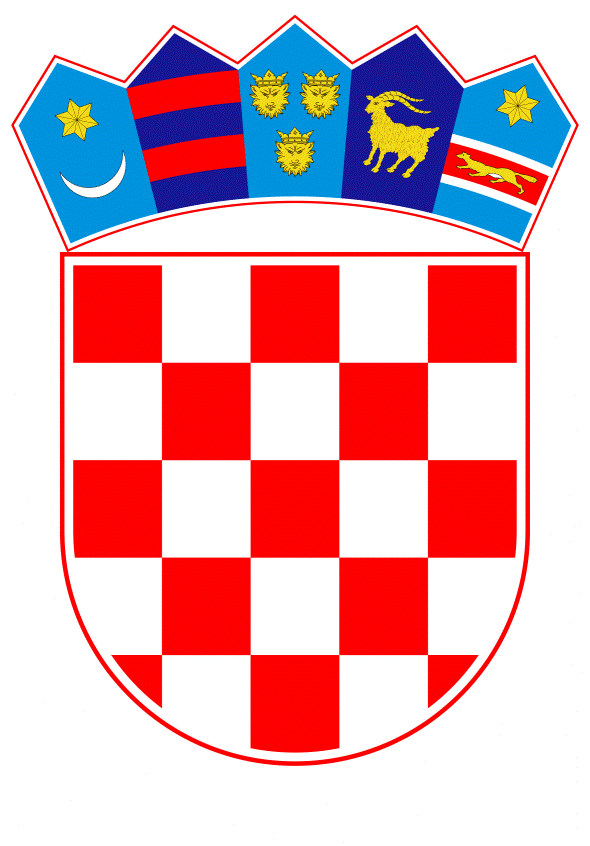 VLADA REPUBLIKE HRVATSKEZagreb, 9. prosinca 2022.____________________________________________________________________________________________________________________________________________________________________________________________________________________________________________________________________________________________________________Banski dvori | Trg Sv. Marka 2 | 10000 Zagreb | tel. 01 4569 222 | vlada.gov.hrREPUBLIKA HRVATSKAMINISTARSTVO FINANCIJANACRTKONAČNI PRIJEDLOG ZAKONA O IZMJENAMA I DOPUNAMA ZAKONA O KREDITNIM INSTITUCIJAMAZagreb, prosinac 2022.KONAČNI PRIJEDLOG ZAKONA O IZMJENAMA I DOPUNAMAZAKONA O KREDITNIM INSTITUCIJAMAČlanak 1.U Zakonu o kreditnim institucijama („Narodne novine“, br. 159/13., 19/15., 102/15. 15/18., 70/19., 47/20. i 146/20.), u članku 2. stavak 2. mijenja se i glasi:„(2) Ovim se Zakonom detaljnije uređuje provođenje Uredbe (EU) br. 575/2013 Europskog parlamenta i Vijeća od 26. lipnja 2013. o bonitetnim zahtjevima za kreditne institucije i investicijska društva i o izmjeni Uredbe (EU) br. 648/2012 (SL L 176, 27. 6. 2013., u daljnjem tekstu: Uredba (EU) br. 575/2013) kako je posljednji put izmijenjena Uredbom (EU) 2021/558 Europskog parlamenta i Vijeća od 31. ožujka 2021. (SL L 116, 6.4.2021.) o izmjeni Uredbe (EU) br. 575/2013 u pogledu prilagodbi sekuritizacijskog okvira radi potpore gospodarskom oporavku kao odgovor na krizu uzrokovanu bolešću COVID-19.“.Članak 2.U članku 3. stavku 1. točke 13) i 20) brišu se.Točke 29.c) i 29.d) mijenjaju se i glase:„29.c) mala i jednostavna kreditna institucija je kreditna institucija koja ispunjava uvjete iz članka 4. stavka 1. točke 145. Uredbe (EU) br. 575/2013, gdje je za potrebe primjenjivog praga iz podtočke (b) te točke Uredbe (EU) br. 575/2013 u Republici Hrvatskoj on smanjen na jednu milijardu eura29.d) mali primici su primici radnika kreditne institucije čiji bruto varijabilni primici na godišnjoj osnovi ne prelaze iznos od 50.000,00 eura i ne čine više od jedne trećine njegovih bruto ukupnih primitaka na godišnjoj osnovi“.Točke 45), 47.a) i 50) brišu se.Točka 51) mijenja se i glasi:„51) prihvatljive obveze su podložne obveze kako su uređene zakonom koji uređuje sanaciju kreditnih institucija i investicijskih društava“.Točke 63) do 69) i točka 81.a) brišu se.U točki 84) riječ: „odobrenja“ zamjenjuje se riječima: „prethodne suglasnosti“. Iza stavka 1. dodaje se novi stavak 2. koji glasi:„(2) Pojmovi financijski ugovori, instrument sanacije, mjera za sprječavanje krize, ovlast za sanaciju, sanacija, sanacijska mjera, sanacijska uprava, sanacijski kolegij, sanacijski program za grupu, sanacijski subjekt, sanacijsko tijelo, grupno sanancijsko tijelo i subjekt za koji je izravno odgovoran Jedinstveni sanacijski odbor koji se koriste u ovom Zakonu imaju isto značenje kao pojmovi određeni u zakonu koji uređuje sanaciju kreditnih institucija i investicijskih društava.“.Dosadašnji stavak 2. postaje stavak 3.Članak 3.U članku 5. stavku 2. riječi: „od Hrvatske narodne banke dobila odobrenje za rad“ zamjenjuju se riječima: „sukladno ovom Zakonu dobila odobrenje za rad“.Članak 4.U članku 6. stavku 1. točka 1. mijenja se i glasi:„1) pravna osoba koja je sukladno ovom Zakonu dobila odobrenje za rad kao banka“.Članak 5.Članak 11. mijenja se i glasi:„(1) Hrvatska narodna banka nadležna je za nadzor nad primjenom odredbi ovoga Zakona osim za one zadaće za koje je sukladno Uredbi (EU) br. 1024/2013 nadležna Europska središnja banka.(2) Hrvatska narodna banka je imenovano tijelo u smislu članka 458. stavka 1. Uredbe (EU) br. 575/2013 i članka 144.a ovoga Zakona u dijelu koji se tiče propisivanja mjera koje se odnose na kreditne institucije. (3) Hrvatska narodna banka je u smislu članka 124. stavka 1.a Uredbe (EU) br. 575/2013 imenovano tijelo koje procjenjuje primjerenost pondera rizika iz članka 125. stavka 2. ili članka 126. stavka 2. Uredbe (EU) br. 575/2013, te je u smislu članka 164. stavka 5. Uredbe (EU) br. 575/2013 imenovano tijelo koje procjenjuje primjerenost minimalnih vrijednosti gubitaka zbog nastanka statusa neispunjavanja obveza (engl. Loss given default, LGD) iz članka 164. stavka 4. Uredbe (EU) br. 575/2013.(4) Hrvatska narodna banka je u smislu ovoga Zakona i Uredbe (EU) br. 575/2013 nadležno tijelo za kreditne institucije, ne dovodeći pritom u pitanje zadaće koje su Europskoj središnjoj banci dodijeljene sukladno Uredbi (EU) br. 1024/2013.“.Članak 6.Naslov iznad članka i članak 11.a mijenjaju se i glase:„Jedinstveni nadzorni mehanizamČlanak 11.a(1) Hrvatska narodna banka i Europska središnja banka izvršavaju svoje zadaće unutar jedinstvenog nadzornog mehanizma sukladno članku 6. Uredbe br. 1024/2013.(2) U izvršavanju svojih zadataka unutar jedinstvenog nadzornog mehanizma Hrvatska narodna banka surađuje s Europskom središnjom bankom. (3) Kada Europska središnja banka izvršava svoje zadaće iz članka 4. stavka 1. podstavaka a) i c) Uredbe (EU) br. 1024/2013 Hrvatska narodna banka sudjeluje u postupku sukladno odredbama ovoga Zakona i Uredbe (EU) br. 1024/2013.(4) Kada izvršava svoje zadaće iz članka 4. stavaka 1. i 2. i članka 5. Uredbe (EU) br. 1024/2013 Europska središnja banka ima ovlasti Hrvatske narodne banke iz ovoga Zakona i Uredbe (EU) br. 575/2013. (5) Kada Europska središnja banka u izvršavanju svojih zadaća iz članka 4. stavaka 1. i 2. Uredbe (EU) br. 1024/2013 i zadataka iz članka 5. stavka 2. Uredbe (EU) br. 1024/2013 primjenjuje ovlasti iz članka 9. stavka 1. podstavka 3. Uredbe (EU) br. 1024/2013, Hrvatska narodna banka postupa u skladu s uputom Europske središnje banke.(6) Kada Europska središnja banka izvršava svoje zadaće iz članka 5. Uredbe (EU) br. 1024/2013, Hrvatska narodna banka pri obavljanju svojih ovlasti makrobonitetnog tijela u skladu s ovim Zakonom i Uredbom (EU) br. 575/2013 donosi odluke u skladu s postupkom propisanim tim člankom.(7) Kada Hrvatska narodna banka djeluje kao imenovano tijelo za potrebe članka 458. stavka 1. Uredbe (EU) br. 575/2013 ili usvaja druge mjere koje su usmjerene na rješavanje sistemskog ili drugog makrobonitetnog rizika sukladno postupcima utvrđenim u Uredbi (EU) br. 575/2013 ili ovom Zakonu, a u slučajevima koji su posebno utvrđenim mjerodavnim pravom Europske unije u dijelu usvajanja mjera kojima se ograničava sistemski rizik, kada Europska središnja banka izvršava svoje ovlasti i zadaće iz članka 5. Uredbe (EU) br. 1024/2013 Hrvatska narodna banka će postupiti sukladno članku 5. Uredbe (EU) br. 1024/2013.“.Članak 7.U članku 11.c stavak 1. mijenja se i glasi:„(1) Hrvatska narodna banka surađuje s Europskom središnjom bankom u postupku ocjene značajnosti nadziranih subjekata i nadziranih grupa.“.Članak 8.Članak 19. mijenja se i glasi:„(1) Inicijalni kapital banke iznosi najmanje 5 milijuna eura.(2) Inicijalni kapital štedne banke iznosi najmanje 1 milijun eura.(3) Inicijalni kapital stambene štedionice iznosi najmanje 2,5 milijuna eura.(4) Inicijalni kapital sastoji se od jedne ili više stavki navedenih u članku 26. stavku 1. točkama a) do e) Uredbe (EU) br. 575/2013.“.Članak 9.U članku 20. stavku 4. točka 1. mijenja se i glasi:„1) zbog provođenja statusnih promjena iz članka 63. ovoga Zakona u kojima sudjeluje kreditna institucija ili“.Članak 10.U članku 24. stavak 1. mijenja se i glasi:„(1) Imatelj kvalificiranog udjela može biti samo pravna ili fizička osoba, i osobe koje zajednički djeluju, koja je dobila prethodnu suglasnost za stjecanje kvalificiranog udjela, i to u visini za koju je dobila tu suglasnost.“.Stavak 5. mijenja se i glasi:„(5) Osoba koja je dobila prethodnu suglasnost dužna je u roku od šest mjeseci od dana donošenja odluke o davanju prethodne suglasnosti dovršiti stjecanje kvalificiranog udjela i o tome obavijestiti Hrvatsku narodnu banku.“.U stavku 9. uvodna rečenica mijenja se i glasi:„(9) Hrvatska narodna banka savjetovat će se prije izrade nacrta odluke o davanju prethodne suglasnosti za stjecanje kvalificiranog udjela s drugim nadležnim nadzornim tijelom ako je stjecatelj:“.Stavak 10. mijenja se i glasi:„(10) U slučaju iz stavka 9. ovoga članka, u obrazloženju nacrta odluke o davanju prethodne suglasnosti Hrvatska narodna banka navest će mišljenja drugih nadležnih tijela.“.Stavak 23. briše se.Članak 11.U članku 25. stavku 2. podstavak 4. mijenja se i glasi:„- kaznena djela protiv čovječnosti i ljudskog dostojanstva (glava IX.), kaznena djela protiv života i tijela (glava X.), kazneno djelo povreda ravnopravnosti (članak 125.), kaznena djela protiv radnih odnosa i socijalnog osiguranja (glava XII.), kazneno djelo protupravnog oduzimanja slobode (članak 136.), kazneno djelo otmice (članak 137.), kazneno djelo zlouporabe snimke spolno eksplicitnog sadržaja (članak 144.a), kaznena djela protiv spolnih sloboda (glava XVI.), kaznena djela protiv spolnog zlostavljanja i iskorištavanja djeteta (glava XVII.), kazneno djelo neovlaštene proizvodnje i prometa drogama (članak 190.) i kazneno djelo omogućavanja trošenja droga (članak 191.), kazneno djelo uništenja ili oštećenja javnih naprava (članak 216.), kazneno djelo uništenja, oštećenja ili zlouporabe znakova za opasnost (članak 218.), kazneno djelo zlouporabe radioaktivnih tvari (članak 219.) kazneno djelo rukovanja općeopasnim tvarima (članak 220.), kazneno djelo napada na zrakoplov, brod ili nepokretnu platformu (članak 223.), kazneno djelo ugrožavanja prometa opasnom radnjom ili sredstvom (članak 224.), kaznena djela protiv imovine (glava XXIII.), kaznena djela protiv gospodarstva (glava XXIV.), kazneno djelo računalnoga krivotvorenja (članak 270.), kazneno djelo računalne prijevare (članak 271.), kaznena djela krivotvorenja (glava XXVI.) i kaznena djela protiv službene dužnosti (glava XXVIII.), kazneno djelo pomoći počinitelju nakon počinjenja kaznenog djela (članak 303.), kazneno djelo protuzakonitog ulaženja, kretanja i boravka u Republici Hrvatskoj, drugoj državi članici Europske unije ili potpisnici Šengenskog sporazuma (članak 326.), kazneno djelo zločinačkog udruženja (članak 328.), kazneno djelo počinjenja kaznenog djela u sastavu zločinačkog udruženja (članak 329.), kazneno djelo nedozvoljenog posjedovanja, izrade i nabavljanja oružja i eksplozivnih tvari (članak 331.), kazneno djelo izrade, nabavljanja, posjedovanja ili davanja na uporabu sredstava za zlouporabu bezgotovinskih instrumenata plaćanja (članak 331.a), kaznena djela protiv strane države ili međunarodne organizacije (glava XXXIII) iz Kaznenog zakona“.Članak 12.Članak 26. mijenja se i glasi:„(1) Hrvatska narodna banka izdat će u roku od dva radna dana od dana zaprimanja zahtjeva za izdavanje prethodne suglasnosti za stjecanje ili povećanje kvalificiranog udjela (u daljnjem tekstu: zahtjev) podnositelju zahtjeva pisanu potvrdu o zaprimanju zahtjeva. Hrvatska narodna banka u potvrdi će utvrditi je li zahtjev uredan. Hrvatska narodna banka pri izdavanju potvrde o zaprimanju urednog zahtjeva obavijestit će podnositelja zahtjeva o danu isteka roka za provođenje postupka odlučivanja.(2) Ako zahtjev nije uredan, Hrvatska narodna banka će u primjerenom roku pozvat podnositelja zahtjeva da zahtjev nadopuni u roku koji odredi. Hrvatska narodna banka u roku od dva radna dana od dana zaprimanja nadopunjenog zahtjeva postupit će u skladu sa stavkom 1. ovoga članka.(3) Urednim zahtjevom iz stavka 1. ovoga članka smatra se zahtjev kojem je priložena dokumentacija propisana podzakonskim propisom iz članka 28. stavka 5. ovoga Zakona.(4) Postupak odlučivanja o prethodnoj suglasnosti za stjecanje kvalificiranog udjela (u daljnjem tekstu: postupak odlučivanja) provest će se u roku od 60 radnih dana od dana izdavanja potvrde o zaprimanju urednog zahtjeva iz stavka 1. ovoga članka.(5) Ako se tijekom postupka odlučivanja na strani podnositelja zahtjeva pojave nove činjenice i okolnosti koje su od utjecaja na postupak Hrvatska narodna banka zaključkom će poništiti potvrdu kojom je utvrđeno da je zahtjev uredan te će sukladno stavku 2. ovoga članka pozvati podnositelja zahtjeva da zahtjev nadopuni u primjerenom roku. (6) Odluka o zahtjevu dostavit će se podnositelju zahtjeva u roku od dva radna dana, a unutar roka iz stavka 4. ovoga članka. Hrvatska narodna banka objavit će na zahtjev podnositelja zahtjeva za izdavanje suglasnosti za stjecanje ili povećanje kvalificiranog udjela, a čiji je zahtjev za stjecanje ili povećanje kvalificiranog udjela odbijen, odgovarajuće priopćenje i navesti razloge odbijanja.(7) Ako je Hrvatska narodna banka zaprimila dva ili više zahtjeva za stjecanje kvalificiranog udjela u istoj kreditnoj instituciji, odnosit će se prema svim namjeravanim stjecateljima na nediskriminirajući način.(8) Ako o zahtjevu za izdavanje prethodne suglasnosti ne bude odlučeno u roku iz stavka 4. ovoga članka, smatra se da je izdana prethodna suglasnost za stjecanje kvalificiranog udjela.(9) Rok iz stavka 4. ovoga članka za odlučivanje i donošenje rješenja ne teče za vrijeme koje je stranki ostavljeno da se očituje u postupku sukladno članku 323.a ovoga Zakona.“.Članak 13.U članku 28. stavku 1. uvodna rečenica mijenja se i glasi:„(1) Pri odlučivanju o izdavanju prethodne suglasnosti za stjecanje kvalificiranog udjela procjenjuje se primjerenost i financijsko stanje stjecatelja kvalificiranog udjela prema sljedećim kriterijima:“.Stavci 2., 3. i 4. mijenjaju se i glase:„(2) Pri obradi zahtjeva  neće se postavljati prethodni uvjeti u vezi s visinom udjela koje stjecatelj namjerava steći niti će se procjenjivati zahtjev za izdavanje prethodne suglasnosti za stjecanje kvalificiranog udjela s osnova ekonomskih potreba tržišta.(3) Iznimno od stavka 1. ovoga članka, ako posredni imatelj kvalificiranog udjela podnosi zahtjev za neposredno stjecanje kvalificiranog udjela, pri procjeni primjerenosti i financijskog stanja tog stjecatelja, ovisno o okolnostima, procjena se može provesti samo u odnosu na promjene koje su nastupile u vremenu od prethodno izvršene procjene pri stjecanju posrednog udjela.(4) Iznimno od stavka 1. ovoga članka ako je kod osoba koje zajednički djeluju za neke od tih osoba prethodno izvršena procjena primjerenosti i financijskog stanja stjecatelja, za te osobe, ovisno o okolnostima, procjena se može provesti samo u odnosu na promjene koje su nastupile u vremenu od prethodno izvršene procjene pri stjecanju kvalificiranog udjela.“.Iza stavka 4. dodaje se novi stavak 5. koji glasi: „(5) Hrvatska narodna banka odlučuje o izdavanju prethodne suglasnosti za stjecanje kvalificiranog udjela u kreditnoj instituciji u sanaciji pri čemu se na odgovarajući način primjenjuju odredbe ove Glave.“.Dosadašnji stavak 5. postaje stavak 6.Članak 14.Članak 29. mijenja se i glasi:„Zahtjev za izdavanje prethodne suglasnosti za stjecanje kvalificiranog udjela odbit će se ako se ocijeni da primjerenost ili financijsko stanje stjecatelja kvalificiranog udjela ne ispunjava kriterije iz članka 28. ovoga Zakona.“.Članak 15.U članku 30. stavci 1. i 2. mijenjaju se i glase:„(1) Ako osoba neposredno stekne kvalificirani udio u kreditnoj instituciji bez suglasnosti, Hrvatska narodna banka će joj rješenjem naložiti da proda dionice koje je stekla bez potrebne suglasnosti te da dostavi dokaz o prodaji i, ako joj je poznato, podatke o kupcu.(2) Ako osobe koje zajednički djeluju neposredno steknu kvalificirani udio u kreditnoj instituciji bez suglasnosti, bez obzira na to u kojem postotku svaki od njih pojedinačno ima udio u kreditnoj instituciji i je li taj pojedinačni udio kvalificirani udio, Hrvatska narodna banka naložit će im rješenjem da prodaju dionice koje su stekli bez prethodne suglasnosti te da zajednički ne prelaze kvalificirani udio za koji imaju suglasnost. Te osobe dužne su Hrvatskoj narodnoj banci dostaviti dokaz o prodaji i, ako im je poznato, podatke o kupcu.“.Stavak 10. mijenja se i glasi:„(10) Ako fizička ili pravna osoba ili osobe koje zajednički djeluju posredno steknu kvalificirani udio u kreditnoj instituciji bez suglasnosti, Hrvatska narodna banka naložit će rješenjem da tako stečeni posredni kvalificirani udio u kreditnoj instituciji bez potrebne suglasnosti smanje za udio za koji nemaju suglasnost, u roku iz stavka 5. ovoga članka.“.Članak 16.U članku 32. stavku 1. uvodna rečenica mijenja se i glasi:„(1) Zakonito rješenje kojim je dana suglasnost za stjecanje kvalificiranog udjela može se ukinuti:“.Stavak 3. briše se.Članak 17.U članaku 33. stavci 1., 3. i 4. mijenjaju se i glase:„(1) Kvalificiranom imatelju može se privremeno zabraniti ostvarivanje prava glasa na glavnoj skupštini ako postoji vjerojatnost da će se svojim utjecajem koristiti protivno dobrom i razboritom upravljanju kreditnom institucijom ili da neće postupati s pozornošću urednog i savjesnog gospodarstvenika.(3) Odluka iz stavka 1. ovoga članka dostavlja se kvalificiranom imatelju i kreditnoj instituciji.(4) Od izvršnosti odluke iz stavka 1. ovoga članka kvalificirani imatelj ne može ostvarivati pravo glasa, ni iz jedne dionice, a kvorum za valjano odlučivanje i potrebna većina za donošenje odluka glavne skupštine računaju se u odnosu na temeljni kapital umanjen za iznos dionica na temelju kojih stjecatelj ne može ostvarivati pravo glasa.“.Stavak 6. briše se.Članak 18.U članku 36. stavku 4. riječi: „Hrvatske narodne banke“ brišu se.Članak 19.U članku 39. stavak 12. mijenja se i glasi:„(12) Nadzorni odbor kreditne institucije dužan je podnijeti zahtjev za izdavanje prethodne suglasnosti iz stavka 2., odnosno stavka 11. ovoga članka najmanje četiri mjeseca prije isteka mandata pojedinog člana uprave.“.Stavci 14. i 15. brišu se.Članak 20.U članku 44. stavku 2. točka 1. mijenja se i glasi:„1) ako predsjednik odnosno član uprave nije osigurao provođenje ili nije proveo supervizorske mjere koje je naložila Hrvatska narodna banka ili Europska središnja banka“.Stavak 7. briše se.Članak 21.U članku 46. stavak 12. mijenja se i glasi:„(12) Kreditna institucija dužna je podnijeti zahtjev za izdavanje prethodne suglasnosti iz stavka 2. ovoga članka, odnosno stavka 11. ovoga članka najmanje četiri mjeseca prije isteka mandata pojedinog člana nadzornog odbora.“.Stavci 13. i 14. brišu se.Članak 22.U članku 47. stavak 5. briše se.Članak 23.U članku 52. stavak 3. mijenja se i glasi:„(3) Iznimno od članka 50. stavka 1. ovoga Zakona nadzorni odbor male i jednostavne kreditne institucije dužan je osnovati odbor za rizike ili može odbor za rizike kombinirati s revizijskim odborom, s time da članovi tog kombiniranog odbora moraju imati odgovarajuće znanje, vještine i stručnost koji se zahtijevaju za članove obaju odbora.“.Članak 24.Članak 56. mijenja se i glasi:„Bankovne usluge na području Republike Hrvatske može pružati:1) kreditna institucija sa sjedištem u Republici Hrvatskoj koja je u skladu s ovim Zakonom dobila odobrenje za pružanje bankovnih usluga2) kreditna institucija druge države članice koja u skladu s ovim Zakonom osnuje podružnicu na području Republike Hrvatske ili je ovlaštena neposredno pružati bankovne usluge na području Republike Hrvatske i3) podružnica kreditne institucije iz treće zemlje koja je od Hrvatske narodne banke dobila odobrenje za pružanje bankovnih usluga na području Republike Hrvatske.“.Članak 25.U članku 60. stavak 1. mijenja se i glasi:„(1) Kreditnoj instituciji izdaje se sukladno ovom Zakonu odobrenje za rad kao banka, štedna banka, stambena štedionica ili kreditna institucija iz članka 4. stavka 1. točke 1. podtočke (b) Uredbe (EU) br. 575/2013 (u daljnjem tekstu: odobrenje za rad).“.Stavak 6. briše se.Dosadašnji stavak 7. koji postaje stavak 6. mijenja se i glasi:„(6) Društvo iz članka 4. stavka 1. točke 1. podtočke (b) Uredbe (EU) br. 575/2013, koje ima odobrenje za rad na temelju propisa kojima se uređuje tržište kapitala, dužno je Hrvatskoj narodnoj banci podnijeti zahtjev za izdavanje odobrenja za rad iz stavka 1. ovoga članka najkasnije na dan kada nastupi nešto od sljedećeg:− kada prosjek mjesečne ukupne imovine, izračunan u razdoblju od 12 uzastopnih mjeseci, iznosi ili prelazi iznos od 30 milijardi eura ili− kada je prosjek mjesečne ukupne imovine izračunan u razdoblju od 12 uzastopnih mjeseci manji od iznosa 30 milijardi eura i društvo je dio grupe u kojoj ukupna vrijednost konsolidirane imovine svih društava u grupi koja pojedinačno imaju ukupnu imovinu manju od iznosa od 30 milijardi eura i obavljaju bilo koju od djelatnosti iz članka 5. stavka 1. točaka 3. i 6. Zakona o tržištu kapitala („Narodne novine“, br. 65/18. i 17/20.) iznosi ili prelazi iznos od 30 milijardi eura, oboje izračunano kao prosjek u razdoblju od 12 uzastopnih mjeseci.“.Dosadašnji stavak 8. postaje stavak 7.Članak 26.Članak 62. mijenja se i glasi:„(1) Kreditna institucija sa sjedištem u Republici Hrvatskoj i podružnica kreditne institucije iz treće zemlje dužna je, prije upisa financijskih usluga koje namjerava pružati u sudski registar, dobiti odobrenje za pružanje tih financijskih usluga u skladu s ovim Zakonom.(2) Odluka o odobrenju iz stavka 1. ovoga članka donosi se istodobno kad i odluka o odobrenju za rad, odnosno odobrenju za osnivanje podružnice kreditne institucije iz treće zemlje, osim ako je zahtjev za izdavanje odobrenja iz ovoga članka podnesen nakon što je kreditna institucija iz stavka 1. ovoga članka dobila odobrenje za rad odnosno odobrenje za osnivanje podružnice kreditne institucije iz treće zemlje.“.Članak 27.U članku 63. stavak 16. briše se.Članak 28.Članak 64. mijenja se i glasi:„(1) Zahtjev za izdavanje odobrenja iz članka 63. stavaka 1. i 2. te stavaka 4. do 9. ovoga Zakona odbit će se ako bi time u Republici Hrvatskoj došlo ili moglo doći do narušavanja sigurnosti i stabilnosti poslovanja jedne kreditne institucije ili financijskog sustava u cjelini.(2) Zahtjev kreditne institucije za pripajanje kreditnoj instituciji iz treće zemlje odbit će se ako je odbijen zahtjev te kreditne institucije za izdavanje odobrenja za osnivanje podružnice kreditne institucije iz treće zemlje u skladu s člankom 90. stavkom 4. ovoga Zakona.“.Članak 29.U članku 65. stavak 7. briše se.Dosadašnji stavak 8. postaje stavak 7.Članak 30.Članak 66. mijenja se i glasi:„Pri izdavanju odobrenja za rad kreditne institucije istodobno se može odlučivati o sljedećim zahtjevima:1) o zahtjevu za stjecanje kvalificiranog udjela2) o zahtjevu kandidata za izdavanje prethodne suglasnosti za predsjednika, članove uprave i članove nadzornog odbora kreditne institucije i3) o zahtjevu kreditne institucije za pružanje financijskih usluga iz članka 8. ovoga Zakona ako je kreditna institucija istodobno podnijela zahtjev za pružanje tih usluga.“.Članak 31.U članku 67. stavak 2. mijenja se i glasi:„(2) Pri odlučivanju o zahtjevu za izdavanje odobrenja za rad ne vodi se računa o ekonomskim potrebama tržišta.“.Stavak 3. briše se.Dosadašnji stavak 4. koji postaje stavak 3. mijenja se i glasi:„(3) U slučajevima iz članka 60. stavka 7. ovoga Zakona kod izdavanja odobrenja za rad uzimaju se u obzir informacije iz postojećih odobrenja.“.Dosadašnji stavak 5. postaje stavak 4.Članak 32.U članku 69. stavak 2. briše se.Dosadašnji stavci 3. i 4. koji postaju stavci 2. i 3. mijenjaju se i glase:„(2) U odluci o ukidanju odobrenja za rad navest će se i da će ona biti javno objavljena.(3) Iznimno od stavka 1. ovoga članka, odobrenje za rad kreditnoj instituciji ne može se ukinuti od trenutka kada je donesena odluka o otvaranju postupka sanacije do trenutka donošenja odluke o okončanju postupka sanacije.“.Članak 33.Članak 71. mijenja se i glasi:„Hrvatska narodna banka dužna je odluku o ukidanju odobrenja za rad objaviti u „Narodnim novinama“, dostaviti ga nadležnom trgovačkom sudu i Hrvatskoj agenciji za osiguranje depozita te o tome izdati priopćenje za javnost.“.Članak 34.Članak 72. mijenja se i glasi:„Zahtjev za izdavanje odobrenja za pružanje financijskih usluga može se odbiti:1) ako iz dokumentacije i drugih poznatih činjenica proizlazi da kreditna institucija ne ispunjava tehničke, kadrovske, organizacijske ili ostale uvjete za pružanje pojedinih vrsta osnovnih ili dodatnih financijskih usluga2) ako su kreditnoj instituciji izrečene supervizorske mjere, a uvođenje nove usluge moglo bi negativno utjecati na izvršenje supervizorskih mjera ili3) ako kreditna institucija ne ispunjava posebne uvjete koje, glede financijskih usluga predviđenih njezinim poslovnim planom, propisuje bilo koji drugi propis kojim se uređuje pružanje financijskih usluga.“.Članak 35.U članku 73. stavku 1. uvodna rečenica mijenja se i glasi:„(1) Odluka o ukidanju odobrenja za pružanje financijskih usluga donosi se:“.U točki 2. riječ: „ili“ briše se.Iza točke 3. briše se točka i dodaje se riječ: „ili“ i točka 4. koja glasi:„4) ako kreditna institucija u pisanom obliku dostavi obavijest da više ne namjerava pružati jednu ili više financijskih usluga za koje joj je izdano odobrenje.“.Stavak 2. mijenja se i glasi:„(2) Na ukidanje odobrenja za pružanje financijskih usluga na odgovarajući način primjenjuju se odredbe članka 71. ovoga Zakona.“.Stavak 3. briše se.Članak 36.U članku 73.a stavak 20. briše se.Dosadašnji stavak 21. postaje stavak 20.Članak 37.U članku 73.b stavak 13. briše se.Članak 38.U članku 73.c stavak 8. briše se.Članak 39.U članku 73.d ispred riječi: „Hrvatska narodna banka“ briše se oznaka stavka „(1)“.Stavak 2. briše se.Članak 40.U članku 73.e stavak 4. mijenja se i glasi:„(4) Iznimno od stavka 3. ovoga članka, kreditna institucija koja je dobila odobrenje iz članka 60. ovoga Zakona, a koja je dio grupe iz treće zemlje nije dužna imati posredničko matično društvo u EU-u ili, sukladno stavku 3. ovoga članka, biti određena kao posredničko matično društvo u EU-u ako je:− ukupna vrijednost imovine u EU-u svih članica grupe iz treće zemlje manja od 40 milijardi eura ili− kreditna institucija koja je dobila odobrenje iz članka 60. ovoga Zakona jedina institucija iz te grupe koja posluje u Europskoj uniji.“.Stavak 9. briše se.Članak 41.U članku 75. stavak 8. briše se.Članak 42.U članku 90. stavku 5. riječi: „40 milijuna kuna“ zamjenjuju se riječima: „5.000.000,00 eura“.Članak 43.U članku 92. stavku 1. točki 21. riječi: „periodičnih penala i“ brišu se.Članak 44.U članku 100.b riječi: „te koji imaju ugovornu odredbu kojom se najveća moguća vrijednost instrumenta ograničuje na onu vrijednost koja je vrijedila na dan dodjele primitaka“ brišu se.Članak 45.U članku 114. stavcima 1. i 4. riječi: „Hrvatske narodne banke“ brišu se.Stavak 7. briše se.Članak 46.U članku 119. stavak 1. mijenja se i glasi:„(1) Hrvatska narodna banka je imenovano tijelo za određivanje stope protucikličkog zaštitnog sloja za područje Republike Hrvatske odnosno imenovano tijelo za potrebe članka 136. stavka 1. Direktive 2013/36/EU. “.Članak 47.U članku 129. stavak 2. briše se.Dosadašnji stavci 3. i 4. postaju stavci 2. i 3.Članak 48.U članku 137. stavak 6. briše se.Dosadašanji stavci 7. do 12. postaju stavci 6. do 11.Članak 49.U članku 143. stavak 8. briše se.Članak 50.Članak 144. mijenja se i glasi:„Kreditna institucija i matična kreditna institucija dužna je izvještavati Hrvatsku narodnu banku o zaštitnim slojevima kapitala iz članaka 117., 118., 130., 135. i 137. ovoga Zakona i mjerama za očuvanje kapitala iz članaka 140. do 143.a ovoga Zakona na način i u rokovima propisanim podzakonskim propisom iz članka 162. ovoga Zakona.“.Članak 51.U članku 145.a stavku 1. riječ: „priznatoga“ zamjenjuje se riječju: „osnovnog“.Članak 52.U članku 146. stavku 2. točka 2. mijenja se i glasi:„2) član uže obitelji fizičke osobe iz stavka 1. točaka 1. do 9. ovoga članka i pravna osoba u kojoj taj član uže obitelji ima kvalificirani udio ili u kojoj može imati znatan utjecaj ili u kojoj je na poziciji višeg rukovodstva ili je član upravljačkog tijela.“.Članak 53.U članku 146.a stavku 2. riječi: „50.000,00 kuna“ zamjenjuju se riječima: „7.000,00 eura“.Članak 54.U članku 147. stavcima 1. i 2. riječ: „priznatog“ zamjenjuje se riječju: „osnovnog“.Članak 55.U članku 149. stavci 7. i 8. brišu se.Članak 56.U članku 151. stavku 3. točka 1. briše se.Točke 2. do 4. postaju točke 1. do 3.Članak 57.U članku 154. stavcima 3., 9. i 10. riječi: „točke 8.“ zamjenjuju se riječima: „točke 7.“.Članak 58.U članku 154.a stavak 12. briše se.Dosadašnji stavak 13. postaje stavak 12.Članak 59.U članku 154.b stavku 3. riječi: „točke 8.“ zamjenjuje se riječima: „točke 7.“.Članak 60.U članku 154.c stavku 3. riječi: „točke 8.“ zamjenjuje se riječima: „točke 7.“.Članak 61.U članku 157. stavku 3. točki 21. riječi: „Državno odvjetništvo Republike Hrvatske“ zamjenjuju se riječima: „nadležno državno odvjetništvo ili Ured europskog javnog tužitelja“.Članak 62.U članku 166. stavak 1. mijenja se i glasi:„(1) Kreditna institucija dužna je javno objaviti na koji se način uskladila s odredbama o:1) organizacijskom ustroju na način propisan člankom 102. ovoga Zakona i podzakonskim propisom donesenim na temelju članka 102. stavka 3. ovoga Zakona2) sastavu, dužnostima i odgovornostima uprave i nadzornog odbora propisanima člancima 35. do 49. ovoga Zakona3) obvezi nadzornog odbora da osnuje odbor za primitke, odbor za imenovanja i odbor za rizike na način propisan člancima 50. do 53. ovoga Zakona, i podzakonskim propisom donesenim na temelju članka 50. stavka 4. ovoga Zakona4) politikama primitaka na način propisan podzakonskim propisom donesenim na temelju članka 100. stavka 4. ovoga Zakona.“.Članak 63.U članku 175. stavci 4. i 5. brišu se.Dosadašnji stavak 6. postaje stavak 4.Članak 64.U članku 183. stavku 2. druga rečenica briše se.Članak 65.U članku 190. stavku 2. riječi: „,ovisno o nalazima iz zapisnika,“ brišu se.U stavku 3. riječi: „obavljenom nadzoru“ zamjenjuju se riječima: „obavljenoj superviziji“.Članak 66.U članku 200. riječi: „iz članka 175. ovoga Zakona“ zamjenjuje se riječima: „iz članaka 11.a i 175. ovoga Zakona“.Članak 67.U članku 214. stavku 5. točka 5. mijenja se i glasi:„5) podacima o radnicima čiji ukupni godišnji primici prelaze iznos utvrđen propisom iz članka 100. stavka 4. ovoga Zakona“.Članak 68.U članku 215. stavak 12. mijenja se i glasi:„(12) Iznimno od stavka 5. ovoga članka, Hrvatska narodna banka može odgoditi objavu odluke o upravnoj sankciji ako procijeni da će okolnosti iz stavka 9. ovoga članka prestati u razumnom roku.“.Stavak 13. briše se.Članak 69.U članku 216.b stavak 12. briše se.Članak 70.U članku 216.h stavak 13. briše se.Članak 71.U članku 235.a stavak 4. briše se.Dosadašnji stavci 5. i 6. postaju stavci 4. i 5.Članak 72.U članku 287. stavku 5. riječi: „članku 277.a ovoga Zakona“ zamjenjuje se riječima: „članku 73.a ovoga Zakona“.Članak 73.U članku 302. stavku 6. riječ: „kunu“ zamjenjuje se riječju: „euro“.Članak 74.U članku 313. stavak 1. mijenja se i glasi:„(1) Štedna banka je kreditna institucija koja je sukladno ovom Zakonu dobila odobrenje za rad kao štedna banka i koja je osnovana kao dioničko društvo sa sjedištem u Republici Hrvatskoj.“.Članak 75.U članku 315. stavku 2. uvodna rečenica mijenja se i glasi:„(2) Štedna banka, osim bankovnih usluga iz stavka 1. ovoga članka, može pružati i financijske usluge za koje je dobila odobrenje, i to:“.Članak 76.U članku 317. stavak 1. mijenja se i glasi:„(1) Štedna banka koja namjerava poslovati kao banka dužna je dobiti odobrenje za rad kao banka sukladno ovom Zakonu.“.U stavku 4. uvodna rečenica mijenja se i glasi:„(4) O izdavanju odobrenja iz stavka 1. ovoga članka odlučuje se na temelju:“.Članak 77.U članak 323. iza stavka 4. dodaje se stavak 5. koji glasi:„(5) Upravni sud u Zagrebu isključivo je mjesno nadležan za suđenje u postupcima koji se pokreću:1) protiv pojedinačnih odluka i rješenja Hrvatske narodne banke donesenih na temelju ovoga Zakona 2) protiv postupanja i propuštanja postupanja Hrvatske narodne banke u nadzoru primjene ovoga Zakona 3) zbog propuštanja donošenja pojedinačnih odluka Hrvatske narodne banke temeljem ovoga Zakona.“.Članak 78.U članku 359.c stavak 2. mijenja se i glasi:„(2) Postupak izricanja upravne sankcije može voditi samo osoba koja nije u posljednje dvije godine sudjelovala u postupku supervizije nad strankom protiv koje je postupak za izricanje upravnih sankcija pokrenut (u daljnjem tekstu: stranka protiv koje je postupak pokrenut).“.Članak 79.U članku 359.d stavak 1. mijenja se i glasi:„(1) Po provedenom postupku supervizije, a na temelju zapisnika iz članka 190. ovoga Zakona i sve pripadajuće dokumentacije, te na temelju zahtjeva za pokretanje postupka od strane Europske središnje banke, a temeljem članka 18. stavka 5. Uredbe (EU) br. 1024/2013, Hrvatska narodna banka prethodno će ispitati činjenice, okolnosti i pravne kvalifikacije iz kojih bi mogao proizaći razlog za izricanje upravnih sankcija zbog povrede iz članaka 360. do 365. ovoga Zakona.“.Članak 80.U članku 359.e stavku 1. riječi: „za izricanje upravne sankcije“ brišu se.Članak 81.U članku 359.f stavku 4. riječi: „3.750.000,00 kuna“ zamjenjuju se riječima: „497.710,00 eura“, a iza riječi: „gubitka“ dodaju se riječi: „ili u iznosu do najviše 10% ukupnog prihoda“.Članak 82.Članak 359.g mijenja se i glasi:„U postupcima izricanja novčane kazne ili upozorenja koje vodi Hrvatska narodna banka na temelju ovoga Zakona može se održati usmena rasprava s koje je javnost isključena.“.Članak 83.U članku 359.j stavak 2. mijenja se i glasi:„(2) Rješenje o utvrđivanju periodičnih penala i rješenje o izricanju ukupnog iznosa periodičnih penala donosi guverner.“.Članak 84.U članku 359.k stavak 3. briše se.Dosadašnji stavak 4. postaje stavak 3. Članak 85.Naslov iznad članka 359.l mijenja se i glasi: „Postupak izvršenja novčane kazne ili izrečenog ukupnog iznosa periodičnih penala“.U članku 359.l stavak 1. mijenja se i glasi:„(1) U rješenju Hrvatske narodne banke kojim se izriče novčana kazna ili ukupan iznos periodičnih penala naznačit će se rok i način uplate izrečene novčane kazne ili ukupnog iznosa periodičnih penala.“.U stavku 2. riječ: „utvrđeni“ briše se.U stavku 3. riječ: „utvrđen“ zamjenjuje se riječju: „izrečen“.Stavci 4. i 5. mijenjaju se i glase: „(4) Izrečene novčane kazne i izrečeni ukupni periodični penali prihod su državnog proračuna.(5) Ako počinitelj povrede ne uplati u naznačenom roku novčanu kaznu ili izrečeni ukupni iznos periodičnih penala, Hrvatska narodna banka će tijelu nadležnom za provedbu ovrhe na novčanim sredstvima podnijeti nalog za naplatu novčane kazne ili izrečenog ukupnog iznosa periodičnih penala prisilnim putem, sukladno posebnom zakonu, a iznosi prisilno naplaćene novčane kazne ili izrečenog ukupnog iznosa periodičnih penala uplaćuju se izravno u korist državnog proračuna.“.Članak 86.Naslov iznad članka 359.n mijenja se i glasi: „Zastara izvršenja novčane kazne ili izrečenog ukupnog iznosa periodičnih penala“.U članku 359.n stavak 1. mijenja se i glasi:„(1) Novčana kazna ili ukupni iznos periodičnih penala izrečeni na temelju ovoga Zakona ne mogu se izvršiti ako od dana izvršnosti rješenja Hrvatske narodne banke kojim je izrečena novčana kazna odnosno izrečen ukupan iznos periodičnih penala i/ili izvršnosti odluke suda istekne rok od pet godina.“.Stavak 4. mijenja se i glasi:„(4) Zastara iz stavka 1. ovoga članka prekida se:- dok ne prođe rok za plaćanje izrečene novčane kazne odnosno izrečenog ukupnog iznosa periodičnih penala ili- svakom radnjom Hrvatske narodne banke poduzetom radi izvršenja novčane kazne odnosno izrečenog ukupnog iznosa periodičnih penala.“.Članak 87.U članku 359.r stavku 2. riječi: „može izreći“ zamjenjuju se riječju: „izriče“.Stavci 5., 6. i 7. mijenjaju se i glase:„(5) U rješenju o utvrđivanju periodičnih penala Hrvatska narodna banka odmjerit će iznos periodičnih penala te navesti datum od kojeg počinju teći periodičnih penali i rok na koji se periodični penali izriču, a koji ne može biti duži od šest mjeseci.(6) Ako je stranka protiv koje je postupak pokrenut otklonila povredu nakon isteka roka iz stavka 5. ovoga članka, Hrvatska narodna banka će rješenjem o izricanju ukupnog iznosa periodičnih penala utvrditi da stranka nije otklonila povredu te da je istekao rok iz stavka 5. ovoga članka, utvrditi ukupan iznos periodičnih penala za sve dane roka iz stavka 5. ovoga članka te rok u kojem je kreditna institucija dužna platiti navedeni iznos.(7) Ako je stranka protiv koje je postupak pokrenut otklonila povredu u roku iz stavka 5. ovoga članka, Hrvatska narodna banka će rješenjem o izricanju ukupnog iznosa periodičnih penala utvrditi datum prestanka povrede, utvrditi ukupan iznos periodičnih penala za sve dane trajanja povrede te rok u kojem je kreditna institucija dužna platiti navedeni iznos.“.Iza stavka 7. dodaje se stavak 8. koji glasi:„(8) Na postupak izricanja periodičnih penala ne primjenjuju se odredbe članaka 359.e do 359.i ovoga Zakona, već se na odgovarajući način primjenjuje postupak iz glave XXVII. ovoga Zakona.“.Članak 88.Iznad članka 359.s naziv glave i glava XXIX.a.2., te naslovi iznad članaka i članci 359.s i 359.t brišu se. Članak 89.U članku 360. stavku 1. točki 15.d riječi: „stavka 3.“ zamjenjuju se riječima: „stavka 4.“.U točki 25. riječi: „točke 8.“ zamjenjuju se riječima: „točke 7.“. Točke 38.a, 38.b i 38.c mijenjaju se i glase:„38.a) ako ispunjava zahtjeve za zaštitni sloj omjera financijske poluge na temelju članka 92. stavka 1.a Uredbe (EU) br. 575/2013, a provodi raspodjele u vezi s osnovnim kapitalom i time smanjuje osnovni kapital do razine na kojoj se više ne ispunjava zahtjev za kombinirani zaštitni sloj, što je protivno članku 140. stavku 6. ovoga Zakona38.b) ako ne ispunjava zahtjev za zaštitni sloj omjera financijske poluge, a ne izračuna najveći raspodjeljivi iznos u vezi s omjerom financijske poluge (eng. Leverage ratio related maximum distributable amount, L-MDA) u skladu s podzakonskim propisom iz članka 140. stavka 10. ovoga Zakona i/ili ako o izračunanom raspodjeljivom iznosu bez odgode ne izvijesti Hrvatsku narodnu banku, što je protivno članku 140. stavku 7. ovoga Zakona38.c) ako provodi raspodjele u vezi s redovnim osnovnim kapitalom, stvori obvezu isplate varijabilnih primitaka ili diskrecijskih mirovinskih pogodnosti, isplaćuje varijabilne primitke ili provodi plaćanja po instrumentima dodatnog osnovanog kapitala prije nego što je izračunala najveći raspodjeljivi iznos u vezi s omjerom financijske poluge (eng. Leverage ratio related maximum distributable amount, L-MDA), čime postupa suprotno odredbama članka 140. stavka 8. ovoga Zakona, ili na taj način raspodijeli iznos koji prelazi najveći raspodjeljivi iznos, čime postupa suprotno članku 140. stavku 10. ovoga Zakona“.Iza točke 42.b dodaje se točke 42.c koja glasi:„42.c) ako u prijelaznom razdoblju određenom u članku 493. stavku 3. Uredbe (EU) 575/2013 izloženost kreditne institucije iz točke c) istog članka, uključujući sudjelujući udjel ili druge vrste ulaganja kreditne institucije prema njezinu matičnom društvu, ostalim društvima kćerima tog matičnog društva ili vlastitim društvima kćerima, pod uvjetom da su ta društva obuhvaćena supervizijom na konsolidiranoj osnovi kojoj podliježe i sama kreditna institucija, u skladu s glavom XXII. ovoga Zakona, Uredbom br. (EU) 575/2013, propisima kojima se uređuje poslovanje financijskih konglomerata ili s istovjetnim propisima koji su na snazi u trećoj zemlji prelazi 25% osnovnog kapitala kreditne institucije“.Točka 68. mijenja se i glasi:„68) ako ne obavijesti Hrvatsku narodnu banku o prekoračenju najveće dopuštene izloženosti na način kako je propisano člankom 396. Uredbe (EU) br. 575/2013 ili ako sukladno članku 396. Uredbe (EU) br. 575/2013 ne dostavi Hrvatskoj narodnoj banci prihvatljiv i vjerodostojan plan za pravodobno ponovno uspostavljanje usklađenosti s ograničenjima velikih izloženosti ili ne izvršava taj plan u roku i na način kako je istim predviđeno“.U točki 82. riječi: „50.000,00 kuna“ zamjenjuju se riječima: „7.000,00 eura“.U točki 88. riječi: „na temelju članka 11.a stavka 2. ovoga Zakona“ brišu se. Stavak 2. mijenja se i glasi:„(2) Za povrede iz stavka 1. ovoga članka novčanom kaznom u iznosu do 13.270,00 eura kaznit će se i odgovorna osoba iz uprave kreditne institucije.“.Stavci 4. i 5. mijenjaju se i glase:„(4) Za povrede iz stavka 3. ovoga članka novčanom kaznom u iznosu do 13.270,00 eura kaznit će se i odgovorna osoba iz nadzornog odbora kreditne institucije.(5) Za povrede iz stavka 1. ovoga članka novčanom kaznom u iznosu do 3.980,00 eura kaznit će se i odgovorna osoba ovlaštena da u poslovanju podružnice zastupa osnivača kreditnu instituciju.“.Članak 90.U članku 361. stavku 1. točka 5. mijenja se i glasi:„5) ako ne donese ili ne provodi primjerenu politiku za izbor i procjenu ispunjenja uvjeta za članove nadzornog odbora kreditne institucije protivno članku 45. stavku 6. ovoga Zakona ili postupi protivno podzakonskom propisu koji je donijela Hrvatska narodna banka na temelju članka 45. stavka 8. ovoga Zakona“.Stavci 2. i 3. mijenjaju se i glase:„(2) Za povrede iz stavka 1. ovoga članka novčanom kaznom u iznosu do 2.650,00 eura kaznit će se i odgovorna osoba iz uprave ili nadzornog odbora kreditne institucije.(3) Za povrede iz stavka 1. ovoga članka novčanom kaznom u iznosu do 2.650,00 eura kaznit će se i odgovorna osoba ovlaštena da u poslovanju podružnice zastupa osnivača kreditnu instituciju.“.Članak 91.U članku 361.a stavku 1. uvodna rečenica mijenja se i glasi:„(1) Novčanom kaznom od 10.610,00 do 26.540,00 eura kaznit će se kreditna institucija:“.Stavak 2. mijenja se i glasi:„(2) Novčanom kaznom od 1.320,00 do 6.630,00 eura kaznit će se za prekršaj iz stavka 1. ovoga članka i odgovorna osoba u pravnoj osobi.“.U stavku 3. uvodna rečenica mijenja se i glasi:„(3) Novčanom kaznom od 10.610,00 do 26.540,00 eura kaznit će se vjerovnik pravna osoba iz članka 357.a stavka 5. ovoga Zakona:“.Stavak 4. mijenja se i glasi:„(4) Novačnom kaznom od 1.320,00 do 6.630,00 eura kaznit će se za prekršaj iz stavka 3. ovoga članka i odgovorna osoba u vjerovniku pravnoj osobi iz članka 357.a stavka 5. ovoga Zakona.“.Članak 92.U članku 361.b stavku 1. uvodna rečenica mijenja se i glasi:„(1) Za prekršaj kaznit će se globalna ili ostala sistemski važna kreditna institucija novčanom kaznom u iznosu od 4.970,00 eura do najviše 3% ukupnog prihoda:“.Točka 11. mijenja se i glasi:„11) ako u poslovanju s potrošačima koje je vezano uz primanje depozita i odobravanje kredita koje se odnosi na usluge s valutnom klauzulom ne primijeni srednji tečaj Hrvatske narodne banke odgovarajuće valute u odnosu na euro koji važi na dan transakcije, što je protivno članku 302. stavku 6. ovoga Zakona“.Stavci 2. do 5. mijenjaju se i glase:„(2) Za prekršaje iz stavka 1. ovoga članka novčanom kaznom u iznosu od 460,00 do 2.650,00 eura kaznit će se i odgovorna osoba iz uprave ili nadzornog odbora globalne ili ostale sistemski važne kreditne institucije.(3) Za prekršaj iz stavka 1. ovoga članka novčanom kaznom u iznosu od 1.320,00 eura do najviše 3% ukupnog prihoda kaznit će se kreditna institucija za koju nije utvrđeno da je globalna ili ostala sistemski važna kreditna institucija.(4) Za prekršaj iz stavka 1. ovoga članka novčanom kaznom u iznosu od 130,00 do 2.650,00 eura kaznit će se i odgovorna osoba iz uprave ili nadzornog odbora kreditne institucije za koju nije utvrđeno da je globalna ili ostala sistemski važna kreditna institucija.(5) Za prekršaj iz stavka 1. ovoga članka novčanom kaznom u iznosu od 130,00 do 2.650,00 eura kaznit će se i odgovorna osoba ovlaštena da u poslovanju podružnice zastupa osnivača kreditnu instituciju.“.Članak 93.U članku 362. stavak 2. mijenja se i glasi:„(2) Za povrede iz stavka 1. ovoga članka novčanom kaznom u iznosu do 2.650,00 eura kaznit će se i odgovorna osoba iz uprave štedne banke.“.Članak 94.U članku 363. stavku 1. uvodna rečenica mijenja se i glasi:„(1) Novčanom kaznom u iznosu do 2.650,00 eura kaznit će se član uprave kreditne institucije:“.U točki 4. riječi: „50.000,00 kuna“ zamjenjuju se riječima: „7.000,00 eura“.U stavku 2. uvodna rečenica mijenja se i glasi:„(2) Novčanom kaznom u iznosu do 2.650,00 eura kaznit će se član nadzornog odbora kreditne institucije:“.U točki 6. riječi: „50.000,00 kuna“ zamjenjuju se riječima: „7.000,00 eura“.Članak 95.U članku 364. stavcima 2., 3., 5., 6., 8., 9. riječi: „100.000,00 kuna“ zamjenjuju se riječima: „13.270,00 eura“.U stavcima 11. i 12.  riječi: „50.000,00 kuna“ zamjenjuju se riječima: „6.630,00 eura“.U stavku 14. riječi: „100.000,00 kuna“ zamjenjuju se riječima: „13.270,00 eura“.U stavcima 16. i 17. riječi: „50.000,00 kuna“ zamjenjuju se riječima: „6.630,00 eura“.Članak 96.U članku 364.a stavku 1. riječi: „7.500,00 kuna“ zamjenjuju se riječima: „990,00 eura“.Stavci 2. do 5. mijenjaju se i glase:„(2) Za prekršaj kaznit će se i odgovorna osoba iz pravne osobe koja je počinila prekršaj iz stavka 1. ovoga članka novčanom kaznom od 460,00 do 2.650,00 eura.(3) Za prekršaj kaznit će se pravna osoba novčanom kaznom u iznosu od 9.950,00 eura do 10% ukupnog prihoda ako prikuplja depozite ili druga povratna sredstva od javnosti suprotno zabrani iz članka 57. ovoga Zakona.(4) Za prekršaj kaznit će se i odgovorna osoba pravne osobe koja počini prekršaj iz stavka 3. ovoga članka novčanom kaznom od 4.970,00 do 13.270,00 eura.(5) Za prekršaj kaznit će se fizička osoba novčanom kaznom u iznosu od 4.970,00 do 13.270,00 eura ako prikuplja depozite ili druga povratna sredstva od javnosti suprotno zabrani iz članka 57. ovoga Zakona.“.Članak 97.U članku 365. stavku 1. točke 1.e) i 1.f) mijenjaju se i glase:„1.e) matični financijski holding ili matični mješoviti financijski holding koji na zahtjev Hrvatske narodne banke ne dostavi informacije nužne za redovito praćenje organizacijske strukture grupe i usklađenosti s uvjetima iz članka 73.a stavka 12. ovoga Zakona1.f) matični financijski holding ili matični mješoviti financijski holding koji protivno zabrani ostvarivanja prava glasa koje proizlazi iz dionica institucije kćeri koje drži financijski holding ili mješoviti financijski holding a koje je Hrvatska narodna banka zabranila sukladno članku 73.a stavku 14. podstavku 1. ovoga Zakona glasa na glavnoj skupštini društva kćeri“.Točka 12) briše se.Dosadašnja točka 13) postaje točka 12).Stavak 2. mijenja se i glasi:„(2) Za povredu iz stavka 1. ovoga članka novčanom kaznom do 13.270,00 eura kaznit će se i odgovorna osoba iz uprave pravne osobe.“.Članak 98.U članku 366. stavku 1. uvodna rečenica mijenja se i glasi:„(1) Za prekršaj kaznit će se revizorsko društvo novčanom kaznom od 9.950,00 eura do 66.360,00 eura:“.Stavci 2. i 3. mijenjaju se i glase:„(2) Za prekršaj kaznit će se i odgovorna osoba pravne osobe koja počini prekršaj iz stavka 1. ovoga članka novčanom kaznom od 4.970,00 do 13.270,00 eura.(3) Za prekršaj iz stavka 1. ovoga članka kaznit će se ovlašteni revizor novčanom kaznom od 990,00 do 6.630,00 eura.“.Članak 99.Članak 367. mijenja se i glasi:„(1) Za prekršaj kaznit će se kreditna institucija ako krši odredbe iz članka 156. stavka 1. ili članka 157. stavka 1., 2. ili 5. ovoga Zakona o obvezi čuvanja bankovne tajne novčanom kaznom u iznosu od 49.770,00 eura do najviše 132.720,00 eura. (2) Za prekršaj iz stavka 1. ovoga članka kaznit će se i odgovorna osoba iz uprave kreditne institucije novčanom kaznom u iznosu od 2.380,00 do 13.270,00 eura.(3) Za prekršaj iz članka članka 157. stavaka 1. i 5. ovoga Zakona kaznit će se pravna osoba novčanom kaznom u iznosu od 49.770,00 do 132.720,00 eura te odgovorna osoba u toj pravnoj osobi novčanom kaznom u iznosu od 2.380,00 do 13.270,00 eura.(4) Za prekršaj iz članka 157. stavaka 1. i 5. ovoga Zakona kaznit će se fizička osoba novčanom kaznom u iznosu od 2.380,00 do 13.270,00 eura.(5) Za prekršaj kaznit će se pravna osoba iz članka 158. stavka 1. ovoga Zakona ako krši odredbe ovoga Zakona o obvezi čuvanja bankovne tajne novčanom kaznom u iznosu od 49.770,00 do 132.720,00 eura.(6) Za prekršaj iz stavka 5. ovoga članka kaznit će se i odgovorna osoba u pravnoj osobi iz članka 158. stavka 1. ovoga Zakona novčanom kaznom u iznosu od 2.380,00 do 13.270,00 eura.(7) Za prekršaj kaznit će se fizička osoba iz članka 158. stavka 2. ovoga Zakona ako krši odredbe članka 156. stavka 1. ovoga Zakona o obvezi čuvanja bankovne tajne novčanom kaznom u iznosu od 2.380,00 do 13.270,00 eura.“.PRIJELAZNE I ZAVRŠNE ODREDBEPoložaj kreditnih institucija koje imaju odobrenje za rad i postupci u tijekuČlanak 100.(1) Kreditne institucije koje su na dan stupanja na snagu ovoga Zakona upisane u sudski registar i imaju odobrenje za rad odnosno odobrenje za pružanje bankovnih i financijskih usluga i podružnice kreditne institucije iz druge države članice koje u Republici Hrvatskoj pružaju uzajamno priznate usluge i upisane su u sudski registar nastavljaju poslovati na temelju dobivenog odobrenja odnosno upisa u sudski registar.(2) Ostala odobrenja i suglasnosti izdani do dana stupanja na snagu ovoga Zakona ostaju na snazi.(3) Svi postupci za dobivanje odobrenja i suglasnosti koji su bili pokrenuti prije stupanja na snagu ovoga Zakona dovršit će se prema postupovnim odredbama ovoga Zakona.(4) Svi postupci supervizije i drugi postupci koji su bili pokrenuti prije stupanja na snagu ovoga Zakona dovršit će se prema postupovnim odredbama ovoga Zakona.Stupanje na snaguČlanak 101.Ovaj Zakon objavit će se u „Narodnim novinama“, a stupa na snagu na dan uvođenja eura kao službene valute u Republici Hrvatskoj.OBRAZLOŽENJEI. 	RAZLOZI ZBOG KOJIH SE ZAKON DONOSI I PITANJA KOJA SE NJIME 	UREĐUJU	Republika Hrvatska je potpisivanjem Ugovora o pristupanju Republike Hrvatske Europskoj uniji (u daljnjem tekstu: Ugovor o pristupanju) postala stranka Ugovora o Europskoj uniji, kao i Ugovora o funkcioniranju Europske unije i Ugovora o osnivanju Europske zajednice za atomsku energiju, čime su odredbe temeljnih ugovora Europske unije postale obvezne i za Republiku Hrvatsku. S obzirom da je uspostava Ekonomske i monetarne unije čija je valuta euro definirana Ugovorom o Europskoj uniji iz 1992. (članak 3. pročišćene verzije tog Ugovora), Republika Hrvatska je putem Ugovora o pristupanju preuzela obvezu uvođenja eura kao službene valute u Republici Hrvatskoj nakon što budu ispunjeni propisani uvjeti kao i odredbe propisa koje se odnose na države članice Europske unije (u daljnjem tekstu: država članica) u kojima je euro službena valuta. Iste odredbe obvezuju sve države članice koje su Europskoj uniji pristupile nakon potpisivanja Ugovora o Europskoj uniji. U cilju ispunjenja preuzete obveze, u listopadu 2017. Vlada Republike Hrvatske i Hrvatska narodna banka predstavile su Strategiju za uvođenje eura kao službene valute u Republici Hrvatskoj (u daljnjem tekstu: Eurostrategija). Taj je dokument, među ostalim, donio detaljnu analizu koristi i troškova uvođenja eura, koja je pokazala da će u slučaju Republike Hrvatske prednosti znatno premašiti nedostatke. U Eurostrategiji je također utvrđeno da, zahvaljujući uravnoteženom gospodarskom rastu i ostvarenoj fiskalnoj prilagodbi, Republika Hrvatska ispunjava sve formalne kriterije za uvođenje eura, osim kriterija koji se tiče dvogodišnjeg sudjelovanja u tečajnom mehanizmu (u daljnjem tekstu: ERM II). Nakon toga, u srpnju 2020., u jeku borbe protiv za vrijeme trajanja pandemije bolesti COVID-19, Republika Hrvatska ispunila je i formalne kriterije za sudjelovanje u mehanizmu ERM II, što je svojim dokumentom potvrdila Europska komisija. Slijedom navedenoga, Vlada Republike Hrvatske je na sjednici održanoj 23. prosinca 2020. donijela Nacionalni plan zamjene hrvatske kune eurom, Odlukom o donošenju Nacionalnog plana zamjene hrvatske kune eurom („Narodne novine“, broj 146/20.), u kojemu je sadržan pregled svih važnijih aktivnosti koje će sudionici priprema za uvođenje eura, iz privatnog i javnog sektora, provoditi.  S tim u vezi, Vlada Republike Hrvatske je na sjednici održanoj 16. rujna 2021. donijela  Zaključak u kojemu je, s ciljem provedbe Nacionalnog plana zamjene hrvatske kune eurom, utvrdila popis zakona i podzakonskih propisa koje će biti potrebno izmijeniti radi pune prilagodbe hrvatskog zakonodavstva uvođenju eura kao službene valute u Republici Hrvatskoj. Zakonom o uvođenju eura kao službene valute u Republici Hrvatskoj („Narodne novine“, br. 57/22. i 88/22. - ispravak) uređeno je uvođenje eura kao službene valute u Republici Hrvatskoj te je potrebno prilagoditi i ostale propise, uključivo i važeći Zakon. Zakonom o kreditnim institucijama („Narodne novine“, br. 159/13., 19/15., 102/15., 15/18., 70/19., 47/20. i 146/20., u daljnjem tekstu: važeći Zakon) uređeni su uvjeti za osnivanje, poslovanje i prestanak rada kreditnih institucija sa sjedištem u Republici Hrvatskoj i supervizija njihova poslovanja te uvjeti pod kojima pravne osobe sa sjedištem izvan Republike Hrvatske mogu pružati bankovne i/ili financijske usluge u Republici Hrvatskoj. Važeći Zakon, zajedno s pripadajućim podzakonskim aktima, u potpunosti je usklađen s pravnom stečevinom Europske unije u području bankarstva koja je trenutno na snazi. Kako bi se odredbe važećeg Zakona uskladile s procesom uvođenjem eura kao službene valute u Republici Hrvatskoj, Konačnim prijedlogom zakona o izmjenama i dopunama Zakona o kreditnim institucijama (u daljnjem tekstu: Konačni prijedlog zakona) predlažu se izmjene koje se odnose na prilagodbu određenih definicija u kojem se iznosi u kunama zamjenjuju iznosima u eurima, izmjene iznosa inicijalnog kapitala kreditnih institucija, iznosa relevantnog za odlučivanje o poslovanju s osobama u posebnom odnosu s kreditnom institucijom te iznosa novčanih kazni predviđenih za kršenje zakonskih odredbi. Prilikom preračunavanja kunskih iznosa u iznose u eurima korišteni su izvorni iznosi propisani u eurima u slučajevima kada su isti propisani pravnom stečevinom. U slučajevima kad iznos nije izvorno određen relevantnom direktivom, postojeći iznos u kunama je preračunat primjenom fiksnog tečaja konverzije između eura i kune (7,53450 kuna za jedan euro) utvrđenog Uredbom Vijeća (EU) 2022/1208 od 12. srpnja 2022. o izmjeni Uredbe (EZ) br. 2866/98 u pogledu stope konverzije eura za Hrvatsku. Odluka (EU) 2020/1016 Europske središnje banke od 24. lipnja 2020. o uspostavi bliske suradnje između Europske središnje banke i Hrvatske narodne banke (ESB/2020/31) objavljena je 13. srpnja 2020. u Službenom listu Europske unije te je stupila na snagu 27. srpnja 2020. (14 dana nakon objave u Službenom listu Europske unije). Od 1. listopada 2020. Europska središnja banka postala je nadležna za nadzor značajnih institucija u Republici Hrvatskoj, za zajedničke postupke za sve nadzirane subjekte i za nadgledanje nadzora manje značajnih institucija. Danom uvođenja eura prestaje bliska suradnja i započinje puno članstvo Hrvatske narodne banke u jedinstvenom nadzornom mehanizmu te je stoga prilagođen važeći Zakon na način da se izvan snage stavljaju odredbe kojima se uređuju procesi i postupanja u uvjetima bliske suradnje. Slijedom navedenog, izmijenjene su odredbe temeljem kojih je Hrvatska narodna banka postupala sukladno uputama Europske središnje banke (npr. u postupcima izdavanja i ukidanja odobrenja za rad kreditnim institucijama te odobravanje internih modela).Osim izmjena povezanih s uvođenjem eura kao službene valute odnosno prestanka procesa bliske suradnje i ulaska u punopravno članstvo u jedinstvenom nadzornom mehanizmu, predložene izmjene važećeg Zakona uključuju sljedeće:- 	usklađeni su pojmovi određeni Zakonom o sanaciji kreditnih institucija i investicijskih društava („Narodne novine“, br. 146/20. i 21/22.) kao npr. instrumenti sanacije, ovlast za sanaciju te sanacijska uprava - 	mali primici radnika kreditne institucije određeni su kao bruto varijabilni primici koji na godišnjoj osnovi ne prelaze iznos od 50.000,00 eura i ne čine više od jedne trećine njegovih bruto ukupnih primitaka na godišnjoj osnovi – do sada je bila iskorištena opcija te je Republika Hrvatska prag bila odredila na 200.000,00 kuna koji je sada povećan na iznos od 50.000,00 eura određen kao maksimalan u Direktivi 2013/36/EU Europskog parlamenta i Vijeća od 26. lipnja 2013. o pristupanju djelatnosti kreditnih institucija i bonitetnom nadzoru nad kreditnim institucijama i investicijskim društvima, izmjeni direktive 2002/87/EZ te stavljanju izvan snage direktiva 2006/48/EZ i 2006/49/EZ (u daljnjem tekstu: Direktiva 2013/36) - 	proširen je katalog kaznenih djela koja se uzimaju obzir kod izdavanja prethodne suglasnosti dioničarima kreditne institucije, članovima uprave i članovima nadzornog odbora kreditne institucije pri čemu su u katalog kaznenih djela dodana kaznena djela težeg karaktera koja u bitnome utječu na procjenu primjerenosti spomenutih osoba- 	precizirano je da je nadzorni odbor male i jednostavne kreditne institucije dužan osnovati odbor za rizike, odnosno da iznimno, kao i do sada može kombinirati odbor za rizike s revizijskim odborom- 	usklađeni su pojmovi s pravnom stečevinom Europske unije (npr. „osnovni“ kapital umjesto „priznati“ kapital u kontekstu ograničavanja velikih izloženosti) te su ispravljena pozivanja (npr. u dijelu javne objave kreditne institucije)-	precizirana je nadležnost guvernera Hrvatske narodne banke za slučaj donošenja rješenja o utvrđivanju dnevnih periodičnih penala i rješenja o izricanju ukupnog iznosa periodičnih penala, određeni su propisi zbog povreda kojih Hrvatska narodna banka može izreći periodične penale te je uređen postupak izračuna ukupnog iznosa periodičnih penala i njihovo izricanje.II.	OBRAZLOŽENJE POJEDINAČNIH ODREDBIČlankom 1. ažurira se naslov Uredbe (EU) br. 575/2013 Europskog parlamenta i Vijeća od 26. lipnja 2013. o bonitetnim zahtjevima za kreditne institucije i investicijska društva i o izmjeni Uredbe (EU) br. 648/2012 (SL L 176, 27. 6. 2013.), budući da je ista izmijenjena Uredbom (EU) 2021/558 Europskog parlamenta i Vijeća od 31. ožujka 2021. (SL L 116, 6.4.2021.) o izmjeni Uredbe (EU) br. 575/2013 u pogledu prilagodbi sekuritizacijskog okvira radi potpore gospodarskom oporavku kao odgovor na krizu uzrokovanu bolešću COVID-19.Članak 2. prilagođava određene definicije propisane člankom 3. Zakona u dijelu u kojem se iznosi u kunama zamjenjuju iznosima u eurima. Pritom je za definiranje pojma mala i jednostavna kreditna institucija smanjen prag za ukupnu vrijednost njezine imovine sa pet  milijardi eura na jednu milijardu eura prema diskercionoj odluci države članice sukladno članku 4. stavku 1. točki 145. podtočki (b) Uredbe (EU) br. 575/2013, koja dopušta da države članice smanje taj prag. Ujedno se pojmovi koji su određeni Zakonom o sanaciji kreditnih institucija i investicijskih društava („Narodne novine“, br. 146/20. i 21/22.) usklađuju sa pojmovima u tom Zakonu, a pojam prihvatljive obveze koji se koristi u Zakonu o kreditnim institucijama („Narodne novine“, br. 159/13., 19/15., 102/15., 15/18., 70/19., 47/20. i 146/20., u daljnjem tekstu: važeći Zakon) te Uredbi (EU) br. 806/2014 Europskog parlamenta i Vijeća od 15. srpnja 2014. o utvrđivanju jedinstvenih pravila i jedinstvenog postupka za sanaciju kreditnih institucija i određenih investicijskih društava u okviru jedinstvenog sanacijskog mehanizma i jedinstvenog fonda za sanaciju te o izmjeni Uredbe (EU) br. 1093/2010 definira se pojmom podložne obveze kako je uređeno u zakonu koji uređuje sanaciju kreditnih institucija i investicijskih društava.Člancima 3. i 4. mijenjaju se odredbe članaka 5. i 6. zbog punog članstva u jedinstvenom nadzornom mehanizmu u kojem je predviđeno da Europska središnja banka izdaje odobrenje za rad svim kreditnim institucijama te se dobivanje odobrenja od Hrvatske narodne banke zamjenjuju dobivanjem odobrenja sukladno ovom Zakonu.Članci 5., 6. i 7. u cijelosti mijenjaju članak 11. i članak 11.a kojima se preciziraju nadležnosti Europske središnje banke i Hrvatske narodne banke u jedinstvenom nadzornom mehanizmu upućujući na odredbe Uredbe br. 1024/2013/EU od 15. listopada 2013. o dodjeli određenih zadaća Europskoj središnjoj banci u vezi s politikama bonitetnog nadzora kreditnih institucija (SL L 287, 29. 10. 2013.; u daljnjem tekstu: Uredba (EU) br. 1024/2013) u kojima je isto detaljnije propisano. Budući da odluku o utvrđivanju nadziranog subjekta ili nadzirane grupe kao značajne donosi Europska središnja banka, u članku 11.c brišu se odredbe o uputi Hrvatskoj narodnoj banci.U članku 8. kojim se mijenja članak 19. Zakona iznosi inicijalnog kapitala koji su bili navedeni u kunama zamjenjuju se iznosima u eurima. Direktivom 2013/36/EU je za kreditnu instituciju propisan inicijalni kapital od pet milijuna eura te je dopušteno državama članicama određenim kategorijama kreditnih institucija utvrditi inicijalni kapital manji od tog iznosa, ali ne manji od jednog milijuna eura. Sukladno tome utvrđeno je da inicijalni kapital štedne banke iznosi najmanje jedan milijun eura, a stambene štedionice najmanje 2,5 milijuna eura.U članku 9. kojim se mijenja članak 20. briše se zahtjev za dobivanje prethodnog odobrenja Hrvatske narodne banke jer će odobrenja za provođenja statusnih promjena iz članka 63. Zakona davati i Europska središnja banka.Člankom 10. kojim se mijenja članak 24. prilagođavaju se odredbe o postupku stjecanja kvalificiranog udjela kako bi odrazile činjenicu da to predmetno odobrenje, osim u uvjetima sanacije kreditne institucije, u jedinstvenom nadzornom mehanizmu izdaje Europska središnja banka, a zahtjev se postavlja Hrvatskoj narodnoj banci. Briše se i odredba o uputi Hrvatskoj narodnoj banci od strane Europske središnje banke, a koja je odražavala postupanje u bliskoj suradnji.Člankom 11. se dopunjuje članak 25. stavak 2. podstavak 4. na način da se proširuje katalog kaznenih djela koja se uzimaju u obzir kod izdavanja prethodne suglasnost dioničarima kreditne institucije, te članovima uprave i nadzornog odbora kreditne institucije. U katalog kaznenih dijela su dodana kaznena djela težeg karaktera koja u bitnom utječu na procjenu primjerenosti osoba koje podliježu primjeni članka 25. te ona djela koja su definirana kao kaznena djela Zakonom o izmjenama i dopunama Kaznenog zakona („Narodne novine“, broj 84/21.), a koja su od značaja za procjenu primjerenosti navedenih osoba.Člancima 12. do 17. kojima se mijenjaju članci 26., 28., 29., 30., 32. i 33. usklađuju se odredbe o postupku obrade zahtjeva za izdavanje prethodne suglasnosti za stjecanje ili povećanje kvalificiranog udjela u uvjetima članstva u jedinstvenom nadzornom mehanizmu.Članak 18. mijenja članak 36. kojim su propisane odredbe o upravi kreditne institucije, a kojima se brišu reference na Hrvatsku narodnu banku budući da u jedinstvenom nadzornom mehanizmu i Europska središnja banka daje odobrenje za člana uprave u značajnim nadziranim subjektima.U članku 19. kojim se mijenja članak 39. važećeg Zakona rok u kojem je nadzorni odbor kreditne institucije dužan podnijeti zahtjev za izdavanje prethodne suglasnosti prije isteka mandata pojedinog člana uprave produžuje se s tri na četiri mjeseca.Članak 20. koji mijenja članak 44. važećeg Zakona kao razlog za ukidanje rješenja kojim je dana suglasnost za obavljanje funkcije predsjednika odnosno člana uprave kreditne institucije dodatno predviđa slučaj u kojem predsjednik odnosno član uprave nije osigurao provođenje ili nije proveo supervizorske mjere koje je naložila Europska središnja banka.U članku 21. kojim se mijenja članak 46. važećeg Zakona rok za podnošenje zahtjeva za članstvo u nadzornom odboru kreditne institucije produžuje se s tri na četiri mjeseca prije isteka mandata. Stavci 13. i 14. koji su odražavali postupanje u bliskoj suradnji Hrvatske narodne banke i Europske središnje banke brišu se.U članku 22. kojim se mijenja članak 47. važećeg Zakona briše se odredba o uputi Hrvatskoj narodnoj banci od strane Europske središnje banke, a koja je bila primijenjena važeća u uvjetima bliske suradnje.Člankom 23. se u članku 52. važećeg Zakona precizira da je nadzorni odbor male i jednostavne kreditne institucije dužan osnovati odbor za rizike, odnosno da je iznimno, kao i do sada,  u mogućnosti odbor za rizike kombinirati s revizijskim odborom.U članku 24. kojim se mijenja članak 56. važećeg Zakona brišu se odredbe kojima je odobrenje za pružanje bankovnih usluga izdavala isključivo Hrvatska narodna banka, budući da predmetno odobrenje u jedinstvenom nadzornom mehanizmu izdaje Europska središnja banka.U članku 25. kojim se mijenja članak 60. važećeg Zakona, osim odredbi kojima se precizira da Hrvatska narodna banka više nije tijelo koje institucijama izdaje odobrenje za rad kao banka, štedna banka i stambena štedionica, prilagođavaju se i iznosi u eurima koji su uvjet za izdavanje odobrenje društvu koje ima odobrenje za rad na temelju propisa kojima se uređuje tržište kapitala, a koje je dužno podnijeti zahtjev za izdavanje odobrenja za rad kao kreditna institucija.Člankom 26. mijenja se članak 62. koji uređuje upis financijskih usluga u sudski registar te se naglašava da se upis temelji na odobrenju koje svaka kreditna institucija sa sjedištem u Republici Hrvatskoj i podružnica kreditne institucije iz treće zemlje treba dobiti u skladu s ovim Zakonom.Člankom 27. se u članku 63. važećeg Zakona brišu odredbe o uputi Hrvatskoj narodnoj banci od strane Europske središnje banke, a koja je primjenjiva isključivo u uvjetima bliske suradnje.Člankom 28. kojim se mijenja članak 64. dodatno se prilagođava tekst odredbi za primjenu potpunog članstva Hrvatske narodne banke u jedinstvenom nadzornom mehanizmu.Člankom 29. kojim se mijenja članak 65. važećeg Zakona brišu se odredbe koje su na istovjetan način propisane u Uredbi (EU) br. 1024/2013 koja uređuje jedinstveni nadzorni mehanizam.Člancima 30. do 33. mijenjaju se članci 66., 67., 69. i 71. važećeg Zakona, odredbe o izdavanju i ukidanju odobrenja za rad prilagođavaju se kako bi odrazile postupak u jedinstvenom nadzornom mehanizmu u kojem je to izdavanje i ukidanje odobrenja za rad isključiva nadležnost Europske središnje banke, a nacionalno nadzorno tijelo provodi zaprimanje zahtjeva i inicijalnu procjenu. Člancima 34. i 35. se mijenjaju članci 72. i 73. važećeg Zakona te se odredbe koji uređuju izdavanje i ukidanje odobrenja za pružanje financijskih usluga prilagođavaju kako bi odrazile postupak u jedinstvenom nadzornom mehanizmu u kojem je izdavanje i ukidanje predmetnih odobrenja isključiva nadležnost Europske središnje banke, a nacionalno nadzorno tijelo provodi zaprimanje zahtjeva i inicijalnu procjenu.Člancima 36. do 40. mijenjaju se članci 73.a, 73.b, 73.c, 73.d i 73.e važećeg Zakona kojima se uređuje izdavanje odobrenja financijskim holdinzima i mješovitim financijskim holdinzima te se odredbe prilagođavaju postupcima u jedinstvenom nadzornom mehanizmu u kojima više neće biti potrebe za djelovanjem Hrvatske narodne banke temeljem upute Europske središnje banke, već će te odluke izravno prema subjektima donositi Europska središnja banka. Iznos u kuni zamjenjen je iznosom u euru tako što je preuzet iznos iz pravne stečevine Europske unije.Članak 41. mijenja članak 75. važećeg Zakona koji uređuje pružanje usluga od strane kreditne institucije u drugoj državi članici preko podružnice na način da se brišu odredbe o uputi Hrvatskoj narodnoj banci od strane Europske središnje banke, a koja je primjenjiva isključivo u uvjetima bliske suradnje.Člankom 42. mijenja se članak 90. važećeg Zakona kako bi se iznos u kuni zamijenjen je  iznosom u euru pri čemu je iznos u euru preuzet iz pravne stečevine Europske unije.Člankom 43. se mijenja članak 92. važećeg Zakona. Riječi: „periodičnih penala“ u članku 92. stavku 1. točki 21. brišu se radi usklađivanja s člankom 359.b stavkom 2. važećeg Zakona prema kojem su i periodični penali oblik upravnih sankcija. Članak 44. mijenja članak 100.b važećeg Zakona koji uređuje ograničenja u odnosu na vrstu i oblike instrumenata u kojima se varijabilni primici mogu dodijeliti  na način da se brišu riječi: „te koji imaju ugovornu odredbu kojom se najveća moguća vrijednost instrumenta ograničuje na onu vrijednost koja je vrijedila na dan dodjele primitaka“ budući da navedeni zahtjev nije zahtjev koji proizlazi iz europskog regulatornog okvira, a i u uvjetima jedinstvenog nadzornog mehanizma je teško provediv na konsolidiranoj razini.Članak 45. mijenja u članak 114. važećeg Zakona kojim su uređena odobrenja internih modela te se brišu riječi: „Hrvatske narodne banke“ s obzirom da se navedena odobrenja u jedinstvenom nadzornom mehanizmu u većini slučajeva izdaju od strane Europske središnje banke (budući da se zahtjevi podnose od strane EU matične kreditne institucije).Članci 46. do 49. mijenjaju članke 119., 129., 137. i 143. važećeg Zakona kojima se uređuju zaštitni slojevi kapitala te se odredbe prilagođavaju postupcima u jedinstvenom nadzornom mehanizmu.Člankom 50. kojim se mijenja članak 144. važećeg Zakona briše se osnova za podzakonski propis koji pobliže uređuje način i rokove izvještavanja o zaštitnim slojevima kapitala, budući da je predmetno izvještavanje pokriveno postojećim izvještajnim zahtjevima.Člankom 51. mijenja se članak 145.a važećeg Zakona kojim se uređuje ograničenje velikih izloženosti budući da je Uredbom (EU) br. 575/2013 osnovica za izračun ograničenja „osnovni“ kapital, a ne „priznati“ kapital.Članak 52. mijenja se u članku 146. stavku 2. točka 2. važećeg Zakona kako bi se u cijelosti obuhvatile izmjene zadane Direktivom (EU) 2019/878 Europskog Parlamenta i Vijeća od 20. svibnja 2019. o izmjeni Direktive 2013/36/EU kojima je u članku 88. stavku 1. dodan novi podstavak.Članak 53. mijenja članak 146.a važećeg Zakona koji uređuje odlučivanje o poslovanju s osobama u posebnom odnosu s kreditnom institucijom na način da se iznos „50.000,00 kuna“ zamjenjuje iznosom „7.000,00 eura“. Naime, svaki pojedinačni pravni posao koji kreditna institucija sklapa s osobom u posebnom odnosu kojom će nastati ili će se povećati ukupna izloženost kreditne institucije koja prelazi utvrđeni prag može se sklopiti samo uz jednoglasnu odluku svih članova uprave i prethodnu suglasnost nadzornog odbora. Dakle, u konkretnom slučaju iznos u kuni preračunat je u euro uz primjenu fiksnog tečaja konverzije (6.636,14 eura), nakon čega se odstupilo od Zakona o uvođenju eura kao službene valute u Republici Hrvatskoj („Narodne novine“, br. 57/22. i 88/22. – ispravak) i iznos je zaokružen na više s ciljem lakše primjene u praksi i nešto blažeg pristupa prema kojem će kreditne institucije za svaki pojedinačni posao koji kreditna institucija sklapa s osobom iz članka 146. važećeg Zakona, a kojim će nastati ili će se povećati ukupna izloženost kreditne institucije koja prelazi 7.000,00 eura, može se sklopiti samo uz jednoglasnu odluku svih članova uprave i prethodnu suglasnost nadzornog odbora.U članku 54. kojim se mijenja članak 147. važećeg Zakona riječ: „priznatog“ zamjenjuje se riječju: „osnovnog“ jer je Uredbom (EU) br. 575/2013 kao osnovica za izračun ograničenja velikih izloženosti propisan „osnovni“ kapital, a ne „priznati“ kapital, te se i zaključivanje pravnog posla zbog kojeg bi se povećala velika izloženost kreditne institucije prema jednoj osobi ili grupi povezanih osoba treba vezati uz istu osnovicu.Člankom 55. mijenja se članak 149. važećeg Zakona kojim se uređuje prethodna suglasnost Hrvatske narodne banke za pojedina ulaganja na način da se brišu odredbe o uputi Europske središnje banke Hrvatskoj narodnoj banci, a koja je primjenjiva isključivo u bliskoj suradnji.Člankom 56. predlaže se brisanje odredbe iz članka 151. stavka 3. točke 1. važećeg Zakona u kojem se uređuje izvještavanje kreditnih institucija prema Hrvatskoj narodnoj banci čime bi se ukinulo izvještavanje o dužnicima kreditne institucije čiji dug prelazi iznos koji odredi Hrvatska narodna banka, radi obavještavanja svih kreditnih institucija o tim dužnicima. Trenutno Hrvatska narodna banka zaprima izvješća o dužnicima s dugom većim od pet milijuna kuna temeljem kojeg izrađuje agregatni izvještaj (u kojem se nalazi ukupna zaduženost tih dužnika na razini bankovnog sustava), a te agregatne podatke čini dostupnima kreditnim institucijama. Međutim, taj agregirani izvještaj dio kreditnih institucija - pa čak i neke sistemski važne kreditne institucije - uopće ne preuzima, što navodi na zaključak da izostaje šira primjena tih podataka u bankovnom sustavu, tj. da ta informacija više nije toliko vrijedna za kreditne institucije. U cilju rasterećenja kreditnih institucija od izvještajnih zahtjeva predlaže se brisanje tog izvještajnog zahtjeva.Člancima 57. do 60. kojima se mijenjaju članci 154., 154.a, 154.b i 154.c važećeg Zakona koji uređuju dostavu planova oporavka uvjetima jedinstvenog nadzornog mehanizma te su ispravljena određena kriva pozivanja. Člankom 61. kojim se mijenja članak 157. važećeg Zakona koji uređuje iznimke od obveze čuvanja bankovne tajne, odredba je proširena tako da obuhvaća nadležna državna odvjetništva, a ne samo Državno odvjetništvo Republike Hrvatske te je dodan i Ured europskog javnog tužitelja.Člankom 62. kojim se mijenja članak 166. važećeg Zakona koji uređuje javne objave kreditne institucije ispravljena su pogrešna pozivanja. Člankom 63. kojim se mijenja članak 175. važećeg Zakona odredbe o obavljanju supervizije prilagođene su postupcima u jedinstvenom nadzornom mehanizmu u kojem više ne postoji uputa Hrvatskoj narodnoj banci od strane Europske središnje banke, a koja je primijenjiva isključivo u bliskoj suradnji.Članak 64. kojim se mijenja članak 183. važećeg Zakona briše odredbu da zaposlenici Europske središnje banke koje odredi Europska središnja banka mogu kao promatrači sudjelovati u bilo kojem neposrednom nadzoru značajnog nadziranog subjekta, budući da je predmetna odredba bila primjenjiva isključivo u uvjetima bliske suradnje.Člankom 65. mijenja se članak 190. važećeg Zakona kako bi se uskladio naziv zapisnika o obavljenoj superviziji te uklonila obveza da se mjere nalažu isključivo ovisno o nalazima iz zapisnika, obzirom da je nalaganje mjera  u jedinstvenom nadzornom mehanizmu moguće i na temelju drugih osnova.Člankom 66. nadopunjuje se članak 200. važećeg Zakona koji uređuje supervizorsku naknadu, a koja se osim za superviziju iz članka 175. važećeg Zakona obračunava i za superviziju koju i Hrvatska narodna banka provodi u sklopu jedinstvenog nadzornog mehanizma, kako je uređeno člankom 11.a Zakona. Člankom 67. mijenja se članak 214. važećeg Zakona kako bi se ispravilo pogrešno pozivanje na propis iz članka 100. važećeg Zakona.Člankom 68. mijenja se članak 215. važećeg Zakona na način da se propisuje mogućnost odgode objave odluke o u upravnoj sankciji, čime se odredbe važećeg Zakona u potpunosti usklađuju s člankom 68. stavkom 2. Direktive 2013/36. S obzirom da ulaskom Republike Hrvatske u euro područje Hrvatska narodna banka više neće temeljem upute Europske središnje banke donositi odluke kojima se izriču upravne sankcije, a koji način postupanja je svojstven postupku bliske suradnje, time je članak 215. stavak 13. bespredmetan te se briše.Člancima 69. i 70. mijenjaju se članci 216.b i 216.h važećeg Zakona koji uređuju sporazum o financijskoj potpori grupe u kojima se brišu odredbe o uputi koju Europska središnja banka dostavlja Hrvatskoj narodnoj banci, a koja je svojstvena samo postupku bliske suradnje.Članak 71. kojim se mijenja članak 235.a važećeg Zakona kojim se uređuju supervizorske mjere u fazi rane intervencije te se odredbe prilagođavaju postupcima prilagođava se za postupke u jedinstvenom nadzornom mehanizmu, te se briše stavak 4. budući da je davanje uputa Hrvatskoj narodnoj banci od strane Europske središnje banke svojstveno isključivo postupku bliske suradnje.Člankom 72. kojim se mijenja članak 287. važećeg Zakona ispravlja se pogrešno pozivanje.Članak 73. mijenja članak 302. važećeg Zakona koji u ugovorima sa potrošačima uređuje primjenu srednjeg tečaja Hrvatske narodne banke odgovarajuće valute u odnosu na kunu ukoliko kreditna institucija u poslovanju s potrošačima vezano uz primanje depozita i odobravanje kredita koristi valutnu klauzulu. Nakon ulaska u euro područje, za takve će ugovore kreditna institucija biti dužna i nadalje primjenjivati srednji tečaj Hrvatske narodne banke ali u odnosu na euro.Članci 74., 75. i 76. kojima se mijenjaju članci 313., 315. i 317. važećeg Zakona prilagođavaju odredbe o štednoj banci uvjetima u jedinstvenom nadzornom mehanizmu, prvenstveno u domeni izdavanja odobrenja za rad i pružanje financijskih usluga, a koje u jedinstvenom nadzornom mehanizmu izdaje Europska središnja banka.Člankom 77. nadopunjuje se članak 323. na način da se dodaje stavak 5. kojim se propisuje ekskluzivitet mjesne nadležnosti Upravnog suda u Zagrebu za sve odluke, rješenja, postupanja i propuste Hrvatske narodne banke temeljem ovog Zakona i vezano za ovaj Zakon. Zakonska osnova za mjesnu nadležnost Upravnog suda u Zagrebu je članak 14. stavak 6. Zakona o sudovima („Narodne novine“, br. 28/13., 33/15., 82/15., 82/16., 67/18., 126/19., 130/20., 21/22. i 60/22.) kojim je propisano da se zakonom može odrediti jedan sud koji će odlučivati u pojedinoj vrsti predmeta za područje više sudova te vrste. Najveći broj kreditnih institucija ima svoje sjedište u Zagreba te je s te osnove Upravni sud u Zagrebu nadležan za tužbe koje bi te kreditne institucije eventualno podnosile protiv odluka Hrvatske narodne banke. S obzirom da se uglavnom radi o iznimno složenim predmetima, da je potrebno ujednačeno postupanje prema svim kreditnim institucijama i da je Upravni sud u Zagrebu određen kao jedini mjesno nadležan sud za suđenja u postupcima protiv rješenja o izricanju upravnih sankcija kreditnim institucijama upravo je Upravni sud u Zagrebu određen kao jedini mjesno nadležni sud za sve postupke koji se vode protiv odluka, rješenja, postupanja i propusta Hrvatske narodne banke vezano za odredbe ovoga Zakona. Određivanje Upravnog suda u Zagrebu kao jedinog mjesno nadležnog upravnog suda i dalje je zadržano dvostupanjsko odlučivanje upravnih sudova odnosno i dalje nezadovoljna stranka može podnijeti žalbu Visokom upravnom sudu Republike Hrvatske sukladno Zakonu o upravnim sporovima. Člankom 78. se mijenja članak 359.c stavak 2. na način da se propisuje uvjet kojem mora udovoljavati osoba koja vodi postupak izricanja upravne sankcije.Člankom 79. se mijenja članak 359.d na način da se propisuje na temelju koje dokumentacije će Hrvatska narodna banka utvrditi postojanje razloga za izricanje upravnih sankcija i to na način da se, osim zapisnika Hrvatske narodne banke o provedenom postupku supervizije, postojanje razloga za izricanje upravnih sankcija pokreće i temeljem zahtjeva za pokretanje postupka koji je upućen od strane Europske središnje banke sukladno članku 18. stavku 5. Uredbe (EU) br. 1024/2013. Stoga predmetna izmjena predstavlja usklađenje važećeg Zakona s nadležnostima Europske središnje banke na način kako je to propisano Uredbom (EU) br. 1024/2013.Člankom 80. se mijenja članak 359.e važećeg Zakona na način da se brišu riječi „za izricanje upravne sankcije“ radi preciznosti izričaja predmetnog članka s obzirom da se isti isključivo odnosi na izricanje novčane kazne ili upozorenja, a ne i svih upravnih sankcija koji pojam uključuje i periodične penale.Člankom 81. se mijenja članak 359.f važećeg Zakona zbog uvođenja eura odnosno iznosi novčane kazne radi ometanja ispitnog postupka se pretvaraju iz kuna u eure, te se dodatno propisuje maksimalni iznos novčane kazne pravnoj osobi radi ometanja ispitnog postupka.Člankom 82. se mijenja članak 359.g važećeg Zakona na način da se propisuje da se u postupku izricanja novčane kazne ili upozorenja može održati usmena rasprava, a s koje usmene rasprave je javnost isključena radi očuvanja tajnosti podataka koji su predmet postupka ili mogu biti izneseni tijekom postupka.Člankom 83. se mijenja članak 359.j važećeg Zakona na način da se precizira nadležnost guvernera Hrvatske narodne banke za slučaj donošenja rješenja o utvrđivanju dnevnih periodičnih penala i rješenja o izricanju ukupnog iznosa periodičnih penala. Navedeno je potrebno iz razloga što se odluka o periodičnim penalima donosi u dva stupnja i to na način da se u prvom stupnju rješenjem utvrđuje visina periodičnih penala, a u drugom stupnju se donosi rješenje o izricanju ukupnog iznosa periodičnih penala.Člankom 84. brisan je članak 359.k stavak 3. važećeg Zakona s obzirom da se člankom 76. ovoga Zakona  kojim se dodaje članak 323. stavak 5. propisuje nadležnost Upravnog suda u Zagrebu za sva rješenja koja Hrvatska narodna banka donese na temelju ovog Zakona, a što uključuje i rješenja o izricanju upravnih sankcija. Člankom 85. se mijenja naslov iznad članka 359.l važećeg Zakona i taj članak na način da se izričaj usklađuje s izričajem kako je to predloženo člankom 81. kojim se mijenja članak 359.j stavak 2. važećeg Zakona.Člankom 86. se mijenja naslov iznad članka 359.n važećeg Zakona i taj članak na način da se izričaj usklađuje s izričajem kako je to predloženo člankom 81. kojim se mijenja članak 359.j stavak 2. važećeg Zakona.Člankom 87. se mijenja članak 359.r važećeg Zakona na način da se mijenjaju stavci 2. i 5. na način da se izričaj tih stavaka usklađuje s izričajem kako je to predloženo člankom 81. kojim se mijenja članak 359.j stavak 2. važećeg Zakona, a u stavku 5. dodatno se propisuje sadržaj predmetnog rješenja. Stavkom 6. regulira se način izračuna ukupnog iznosa periodičnih penala u slučaju kad stranka protiv koje je postupak pokrenut otkloni povredu nakon isteka roka koji joj je određen za isto, dok se stavkom 7. regulira način izračuna ukupnog iznosa periodičnih penala u slučaju kad stranka otkloni povredu u za to joj određenom roku. Stavkom 8. dodatno se precizira da se odredbe članaka 359.e do 359.i važećeg Zakona ne primjenjuju na postupak izricanja periodičnih penala, već da se isti izriču sukladno pravilima o provođenju postupka supervizije.Članak 88. briše glavu XXIX.a.2. te članke 359.s i 359.t važećeg Zakona s obzirom da ulaskom Republike Hrvatske u euro područje prestaje postupak bliske suradnje, čime navedene odredbe postaju bespredmetne.Člancima 89. do 99. mijenjaju se i dopunjuju članci 360., 361., 361.a, 361.b, 362., 363., 364., 364.a, 365., 366. i 367. važećeg Zakona kojima se uređuju prekršajne odredbe i povrede propisa. Članci se prvenstveno mijenjaju uslijed izmjena iznosa novčanih kazni iskazanih u kunama u iznose novčanih kazni iskazanih u eurima, ali i radi nomotehničkih izmjena i usklađenja te zbog potrebe usklađivanja prekršajnih odredbi sa promjenama članaka i stavaka u materijalnim odredbama važećeg Zakona. Iznosi su preračunati  iz kune u euro uz primjenu fiksnog tečaja konverzije i sukladno pravilima za preračunavanje i zaokruživanje iz Zakona o uvođenju eura kao službene valute u Republici Hrvatskoj („Narodne novine“, br. 57/22. i 88/22. – ispravak) nakon čega je dobiveni iznos zaokružen na nižu deseticu.Člankom 100. propisuju se prijelazne i završne odredbe na način da sva odobrenja i suglasnosti izdani do dana stupanja na snagu ovoga Zakona ostaju i dalje na snazi. Postupci izdavanja odobrenja i suglasnosti, kao i postupci supervizije te ostali postupci koji su započeti, a nisu dovršeni, dovršit će se prema odredbama ovoga Zakona. Naime, opcija prema kojoj bi se svi postupci supervizije i drugi postupci pokrenuti prije stupanja na snagu ovoga Zakona dovršili prema odredbama zakona koji su važili do tog trenutka nije moguće provesti jer bi to bi značilo da je u navedenim postupcima potrebno tražiti uputu Europske središnje banke koja je primjenjiva isključivo za vrijeme trajanja bliske suradnje, a koja završava ulaskom Hrvatske narodne banke u jedinstveni nadzorni mehanizam. Stoga je propisano da će svi postupci supervizije i drugi postupci pokrenuti prije stupanja na snagu ovoga Zakona biti dovršeni prema odredbama ovoga Zakona.Člankom 101. propisuje se stupanje snagu Zakona.III. 	OCJENA I IZVORI SREDSTAVA POTREBNIH ZA PROVEDBU ZAKONA		Za provedbu ovoga Zakona nije potrebno osigurati sredstva u državnom proračunu Republike Hrvatske.IV.	RAZLIKE IZMEĐU RJEŠENJA KOJA SE PREDLAŽU KONAČNIM 	PRIJEDLOGOM U ODNOSU NA RJEŠENJA IZ PRIJEDLOGA ZAKONA TE	RAZLOZI ZBOG KOJIH SU TE RAZLIKE NASTALE	Na 12. sjednici Hrvatskoga sabora, održanoj 7. listopada 2022., Hrvatski sabor donio je zaključak o prihvaćanju Prijedloga zakona o izmjenama i dopunama Zakona o kreditnim institucijama. Hrvatski sabor uputio je predlagatelju primjedbe, prijedloge i mišljenja radi pripreme Konačnog prijedloga zakona.	U nastavku se iznose nova rješenje koja se predlažu Konačnim prijedlogom zakona u odnosu na rješenja iz Prijedloga zakona.	Razlike koje su posljedica prihvaćenih prijedloga Odbora za zakonodavstvo Hrvatskoga sabora o potrebi nomotehničke dorade izričaja pojedinih odredbi odnose se na članke 12., 35., 61., 85., 86. i 88. Konačnog prijedloga zakona.	Ujedno, izvršene su manje tehničke dorade teksta u članku 13., 35. i 77. Konačnog prijedloga zakona.V.	PRIJEDLOZI I MIŠLJENJA DANI NA PRIJEDLOG ZAKONA KOJE 	PREDLAGATELJ NIJE PRIHVATIO, S OBRAZLOŽENJEM Sve upućene primjedbe s rasprave u Hrvatskome saboru pomno su razmotrene. Mišljenja i pitanja na Prijedlog zakona iznesena na raspravi u Hrvatskome saboru, a koja su u obuhvatu predmeta Zakona o kreditnim institucijama navode se u nastavku. Zastupnica Sandra Benčić istaknula je kako smatra potrebnim izmijeniti članak 150. Zakona o kreditnim institucijama koji regulira pitanje kupoprodaje plasmana navodeći: „pitanje prodaje, kupoprodaje plasmana banaka je i pitanje zapravo prodaje tih plasmana trećim pravnim osobama koje nisu kreditne institucije i koje nisu regulirane ovim zakonom i koje nemaju mehanizme zaštite potrošača kakve recimo banke imaju i moraju imati.“ Također, zastupnica Ivana Kekin napomenula je kako će dati amandman na članak 150. Zakona o kreditnim institucijama uz obrazloženje: „Vaša je uloga kao zakonodavca da zaštite slabiju stranu, a to su potrošači i to pogotovo ako nasuprot imaju kreditne institucije, a koje su barem regulirane dok agencije za potraživanja nisu uopće regulirane.“U odnosu na iznesene zahtjeve za izmjenu članka 150. važećeg Zakona uvodno se napominje kako navedeni članak nije u obuhvatu teksta Konačnog prijedloga zakona. Također, rješenje navedene problematike ne treba tražiti u okviru uređenja Zakona o kreditnim institucijama. Naime, člankom 150. važećeg Zakona već je propisano da je prodavatelj dužan osigurati da potrošači čiji su plasmani predmet ugovora ne dođu kod stjecatelja ili kod treće osobe na koju je stjecatelj prenio plasmane, odnosno rizike i koristi s osnove plasmana, u nepovoljniji položaj na osnovi zaštite potrošača u odnosu na položaj koji su kao dužnici imali prema prodavatelju. Prodavatelj solidarno odgovara sa stjecateljem ili trećom osobom na koju su plasmani dalje preneseni za štetu nastalu potrošaču zbog toga što je potrošač došao pravno ili stvarno u nepovoljniji položaj u odnosu na položaj koji je kao dužnik imao prema prodavatelju. Ako se kupoprodajom plasmana tražbina prenosi cesijom i o tome se obavještava dužnik u skladu sa zakonom kojim se uređuju obvezni odnosi, kreditna institucija dužna je uz obavijest o ustupanju tražbine dužniku dostaviti i izvještaj o ukupnom stanju duga sa stanjem na dan prijenosa tražbine i strukturu dugovanja prema sljedećim stavkama: glavnica, kamata, naknade i drugi troškovi.Nadalje, ističe se kako je na nivou Europske unije donesena Direktiva (EU) 2021/2167 Europskog parlamenta i Vijeća od 24. studenoga 2021. o pružateljima usluge servisiranja kredita i kupcima kredita te izmjeni direktiva 2008/48/EZ i 2014/17/EU (Tekst značajan za EGP) koju su države članice dužne prenijeti u nacionalno zakonodavstvo i objaviti do 29. prosinca 2023. Navedenom Direktivom utvrđuje se obveza propisivanja zahtjeva za: podnositelja zahtjeva za odobrenje za rad pružatelja usluga servisiranja kredita, uspostavljanje mehanizama unutarnje kontrole, propisivanje postupaka za evidenciju i obradu pritužbi, zahtjeva u pogledu dobrog ugleda, odgovarajućeg znanja i iskustva te uspostavljanje okvira za suradnju i razmjenu informacija između nadležnih tijela. Također, propisuje se državama članicama obveza uspostavljanja i ažuriranja javnog registra ili popisa pružatelja usluge servisiranja kredita te ga učiniti javno dostupnim na internetskim stranicama nadležnih tijela kako bi se osigurala transparentnost u pogledu broja i identiteta ovlaštenih pružatelja usluge servisiranja kredita. Radi prijenosa Direktive o pružateljima usluge servisiranja kredita i kupcima kredita u nacionalno zakonodavstvo osnovat će se Radna skupina koja će tijekom 2023. godine izraditi Nacrt prijedloga zakona o subjektima koji se bave djelatnošću otkupa i naplate potraživanja. Predmetni nacrt prijedloga zakona bit će pravovremeno objavljen na portalu e-savjetovanje te će građani i stručna javnost imati mogućnost iznijeti svoje primjedbe i prijedloge na predloženi tekst zakona. Zakonom o subjektima koji se bave djelatnošću otkupa i naplate potraživanja uredit će se nova pravila za pružatelje usluga servisiranja kredita i kupce kredita, uključujući izdavanje odobrenja za rad pružateljima usluge servisiranja kredita za obavljanje aktivnosti servisiranja kredita, a nadležnim nadzornim tijelima dodijeliti će se nadzorne ovlasi i ovlasti za izricanje sankcija. Ujedno će se prilikom izrade predmetnog zakona razmotriti i potencijalno uređenje drugih pitanja u cilju veće zaštite potrošača.ODREDBE VAŽEĆEG ZAKONA KOJE SE MIJENJAJU, ODNOSNO DOPUNJUJUUsklađenost s propisima Europske unijeČlanak 2.(1) Ovim se Zakonom u pravni poredak Republike Hrvatske prenose sljedeće direktive:1) Direktiva 2013/36/EU Europskog parlamenta i Vijeća od 26. lipnja 2013. o pristupanju djelatnosti kreditnih institucija i bonitetnom nadzoru nad kreditnim institucijama i investicijskim društvima, izmjeni Direktive 2002/87/EZ te stavljanju izvan snage direktiva 2006/48/EZ i 2006/49/EZ (SL L 176, 27. 6. 2013., u daljnjem tekstu: Direktiva 2013/36/EU) kako je posljednji put izmijenjena Direktivom (EU) 2019/2034 Europskog parlamenta i Vijeća od 27. studenoga 2019. o bonitetnom nadzoru nad investicijskim društvima i izmjeni direktiva 2002/87/EZ, 2009/65/EZ, 2011/61/EU, 2013/36/EU, 2014/59/EU i 2014/65/EU (SL L 314, 5.12. 2019.)2) Direktiva Vijeća 86/635/EEZ od 8. prosinca 1986. o godišnjim financijskim izvještajima i konsolidiranim financijskim izvještajima banaka i drugih financijskih institucija (SL L 372, 31.12. 1986.), kako je posljednji put izmijenjena Direktivom 2006/46/EZ Europskog parlamenta i Vijeća od 14. lipnja 2006. o izmjeni Direktive Vijeća 78/660/EEZ o godišnjim financijskim izvještajima za određene vrste trgovačkih društava, Direktive Vijeća 83/349/EEZ o konsolidiranim financijskim izvještajima, Direktive Vijeća 86/635/EEZ o godišnjim financijskim izvještajima i konsolidiranim financijskim izvještajima banaka i drugih financijskih institucija i Direktive Vijeća 91/674/EEZ o godišnjim financijskim izvještajima i konsolidiranim financijskim izvještajima osiguravajućih poduzeća (SL L 224, 16. 8. 2006.)3) Direktiva 94/19/EZ Europskog parlamenta i Vijeća od 30. svibnja 1994. o sustavima osiguranja depozita (SL L 135, 31. 5. 1994.), kako je posljednji put izmijenjena Direktivom 2009/14/EZ Europskog parlamenta i Vijeća od 11. ožujka 2009. o izmjeni Direktive 94/19/EZ o sustavima osiguranja depozita u odnosu na razine pokrića i odgode isplate (SL L 68, 13. 3.2009.)4) Direktiva 2014/49/EU Europskog parlamenta i Vijeća od 16. travnja 2014. o sustavima osiguranja depozita (SL L 173, 12. 6. 2014.).5) Direktiva Vijeća 89/117/EEZ od 13. veljače 1989. o obvezama podružnica osnovanih u državi članici kreditnih i financijskih institucija koje imaju sjedište izvan te države članice, u pogledu objavljivanja godišnjih računovodstvenih dokumenata (SL L 44, 16. 2. 1989.) i6) Direktiva 2014/59/EU Europskog parlamenta i Vijeća od 15. svibnja 2014. o uspostavi okvira za oporavak i sanaciju kreditnih institucija i investicijskih društava te o izmjeni Direktive Vijeća 82/891/EEZ i direktiva 2001/24/EZ, 2002/47/EZ, 2004/25/EZ, 2005/56/EZ, 2007/36/EZ, 2011/35/EU, 2012/30/EU i 2013/36/EU te uredbi (EU) br. 1093/2010 i (EU) br. 648/2012 Europskog parlamenta i Vijeća (SL L 173, 12. 6. 2014., u daljnjem tekstu: Direktiva 2014/59/EU) kako je posljednji put izmijenjena Direktivom (EU) 2019/879 Europskog parlamenta i Vijeća od 20. svibnja 2019. u pogledu kapaciteta pokrivanja gubitaka i dokapitalizacije kreditnih institucija i investicijskih društava (SL L 150, 7. 6. 2019.).(2) Ovim se Zakonom detaljnije uređuje provođenje Uredbe (EU) br. 575/2013 Europskog parlamenta i Vijeća od 26. lipnja 2013. o bonitetnim zahtjevima za kreditne institucije i investicijska društva i o izmjeni Uredbe (EU) br. 648/2012 (SL L 176, 27. 6. 2013., u daljnjem tekstu: Uredba (EU) br. 575/2013) kako je posljednji put izmijenjena Uredbom 2019/2160 Europskog parlamenta i Vijeća od 27. studenoga 2019. o izmjeni Uredbe (EU) br. 575/2013 u pogledu izloženosti u obliku pokrivenih obveznica (SL L 328, 18. 12. 2019.).(3) Ovim se Zakonom detaljnije uređuje provođenje Uredbe (EU) br. 537/2014 Europskog parlamenta i Vijeća od 16. travnja 2014. o posebnim zahtjevima u vezi zakonske revizije subjekata od javnog interesa i stavljanju izvan snage Odluke Komisije 2005/909/EZ (SL L 158, 27. 5. 2014., u daljnjem tekstu: Uredba (EU) br. 537/2014).(4) Ovim se Zakonom detaljnije uređuje provođenje Uredbe Vijeća (EU) br. 1024/2013 od 15. listopada 2013. o dodjeli određenih zadaća Europskoj središnjoj banci u vezi s politikama bonitetnog nadzora kreditnih institucija (SL L 287, 29. 10. 2013.; u daljnjem tekstu: Uredba (EU) br. 1024/2013).(5) Ovim se Zakonom detaljnije uređuje provođenje Uredbe (EU) br. 468/2014 Europske središnje banke od 16. travnja 2014. o uspostavljanju okvira za suradnju unutar Jedinstvenog nadzornog mehanizma između Europske središnje banke i nacionalnih nadležnih tijela te s nacionalnim imenovanim tijelima (Okvirna uredba o SSM-u) (SL L 141/1, 14. 5. 2014.; u daljnjem tekstu: Uredba (EU) br. 468/2014.).(6) Ovim se Zakonom detaljnije uređuje provođenje Uredbe (EU) 806/2014 Europskog parlamenta i Vijeća od 15. srpnja 2014. o utvrđivanju jedinstvenih pravila i jedinstvenog postupka za sanaciju kreditnih institucija i određenih investicijskih društava u okviru jedinstvenog sanacijskog mehanizma i jedinstvenog fonda za sanaciju te o izmjeni Uredbe (EU) br. 1093/2010 (SL L 225, 30. 7. 2014.; u daljnjem tekstu: Uredba (EU) br. 806/2014).Pojmovi upotrijebljeni u ovom ZakonuČlanak 3.(1) Pojedini pojmovi u smislu ovoga Zakona imaju sljedeće značenje:1) član uže obitelji osobe je:1. bračni drug ili osoba koja prema posebnom zakonu ima položaj jednak položaju u bračnoj zajednici ili osoba s kojom je sklopila životno partnerstvo u skladu sa zakonom kojim se uređuje životno partnerstvo osoba istog spola2. roditelj, sin, posvojeni sin, kći ili posvojena kći te osobe3. sin, posvojeni sin, kći ili posvojena kći osobe iz podtočke 1. ove točke4. druga osoba koja nema punu poslovnu sposobnost i koja je stavljena pod skrbništvo te osobe2) diskrecijske mirovinske pogodnosti kako je uređeno člankom 4. stavkom 1. točkom 73. Uredbe (EU) br. 575/20133) društvo kći kako je uređeno člankom 4. stavkom 1. točkom 16. Uredbe (EU) br. 575/20134) društvo za osiguranje kako je uređeno člankom 4. stavkom 1. točkom 5. Uredbe (EU) br. 575/20135) društvo za pomoćne usluge kako je uređeno člankom 4. stavkom 1. točkom 18. Uredbe EU) br. 575/20136) društvo za reosiguranje kako je uređeno člankom 4. stavkom 1. točkom 6. Uredbe (EU) br. 575/20137) društvo za upravljanje imovinom kako je uređeno člankom 4. stavkom 1. točkom 19. Uredbe (EU) br. 575/20138) država članica domaćin kako je uređeno člankom 4. stavkom 1. točkom 44. Uredbe (EU) br. 575/20138.a) država članica sudionica kako je uređeno člankom 2. točkom 1. Uredbe (EU) br. 1024/20139) financijska institucija kako je uređeno člankom 4. stavkom 1. točkom 26. Uredbe (EU) br. 575/201310) financijska poluga kako je uređeno člankom 4. stavkom 1. točkom 93. Uredbe (EU) br. 575/201311) financijski holding kako je uređeno člankom 4. stavkom 1. točkom 20. Uredbe (EU) br. 575/201312) financijski instrument kako je uređeno člankom 4. stavkom 1. točkom 50. Uredbe (EU) br. 575/201313) financijski ugovori kako je uređeno člankom 4. stavkom 2. točkom 97. Zakona o sanaciji kreditnih institucija i investicijskih društava13.a) globalna sistemski važna kreditna institucija (u daljnjem tekstu: GSV kreditna institucija) je kreditna institucija koja ispunjava uvjete iz članka 4. stavka 1. točke 133. Uredbe (EU) br. 575/201313.b) globalna sistemski važna kreditna institucija izvan EU-a (u daljnjem tekstu: GSV kreditna institucija izvan EU-a) je kreditna institucija koja ispunjava uvjete iz članka 4. stavka 1. točke 134. Uredbe (EU) br. 575/201314) grupa kako je uređeno člankom 4. stavkom 1. točkom 138. Uredbe (EU) br. 575/201314.a) grupa iz treće zemlje jest grupa čije matično društvo ima poslovni nastan u trećoj zemlji15) grupa kreditnih institucija kako je uređeno člankom 17. ovoga Zakona16) grupa kreditnih institucija u EU-u jest grupa kreditnih institucija kojoj je krajnje matično društvo matična kreditna institucija u Europskoj uniji, matični financijski holding u Europskoj uniji ili matični mješoviti financijski holding u Europskoj uniji, koja nije ujedno i grupa kreditnih institucija u Republici Hrvatskoj (u daljnjem tekstu: RH)17) grupa kreditnih institucija u RH kako je uređeno člankom 278. ovoga Zakona18) grupa povezanih osoba kako je uređeno člankom 4. stavkom 1. točkom 39. Uredbe (EU) br. 575/201319) imenovano tijelo je tijelo koje je ovlašteno za određivanje stope protucikličkog zaštitnog sloja, stope zaštitnog sloja za strukturni sistemski rizik ili zaštitnog sloja za globalnu sistemski važnu kreditnu instituciju (u daljnjem tekstu: GSV kreditna institucija) i ostalu sistemski važnu kreditnu instituciju (u daljnjem tekstu: OSV kreditna institucija)19.a) institucija kako je uređeno člankom 4. stavkom 1. točkom 3. Uredbe (EU) br. 575/201320) instrument sanacije kako je uređeno člankom 56. stavkom 1. Zakona o sanaciji kreditnih institucija i investicijskih društava21) interni pristupi jesu pristupi za koje je potrebno prethodno odobrenje supervizora, a uključuju pristup zasnovan na internim rejting-sustavima iz članka 143. stavka 1. Uredbe (EU) br. 575/2013, model vlastitih procjena LGD-a iz članka 161. stavka 3. Uredbe (EU) br. 575/2013, interni model za izračunavanje tržišne prilagodbe kreditnom vrednovanju rizika druge ugovorne strane (CVA) iz članka 162. stavka 2. točke (h) Uredbe (EU) br. 575/2013, pristup internih modela iz članka 221. stavka 1. Uredbe (EU) br. 575/2013, pristup vlastitih procjena iz članka 225. Uredbe (EU) br. 575/2013, interni model iz članka 283. stavka 1. Uredbe (EU) br. 575/2013, napredni pristup iz članka 312. stavka 2. Uredbe (EU) br. 575/2013, model za izračun delte za OTC opcije iz članka 329. stavka 1. Uredbe (EU) br. 575/2013, model osjetljivosti za izračunavanje pozicija iz članka 331. stavka 1. Uredbe (EU) br. 575/2013, model za izračun delti iz članka 358. stavka 3. Uredbe (EU) br. 575/2013, interni model za izračun kapitalnog zahtjeva iz članka 363. stavka 1. Uredbe (EU) br. 575/2013, interni model za trgovanje korelacijama iz članka 377. stavka 1. Uredbe (EU) br. 575/2013 i interni model iz članka 383. stavka 4. Uredbe (EU) br. 575/201322) investicijsko društvo kako je uređeno člankom 4. stavkom 1. točkom 2. Uredbe (EU) br. 575/201322.a) Jedinstveni nadzorni mehanizam (SSM) kako je uređeno člankom 2. točkom 9. Uredbe (EU) br. 1024/201322.b) Jedinstveni sanacijski odbor je odbor osnovan u skladu s člankom 42. Uredbe (EU) br. 806/201423) knjiga trgovanja kako je uređeno člankom 4. stavkom 1. točkom 86. Uredbe (EU) br. 575/201324) konsolidirajuće nadzorno tijelo kako je uređeno člankom 4. stavkom 1. točkom 41. Uredbe (EU) br. 575/2013, u Republici Hrvatskoj konsolidirajuće nadzorno tijelo je Hrvatska narodna banka ako je kao konsolidirajuće nadzorno tijelo utvrđena člankom 278. ovoga Zakona25) konsolidirana osnova kako je uređeno člankom 4. stavkom 1. točkom 48. Uredbe (EU) br. 575/201326) konsolidirani položaj kako je uređeno člankom 4. stavkom 1. točkom 47. Uredbe (EU) br. 575/201327) kontrola kako je uređeno člankom 4. stavkom 1. točkom 37. Uredbe (EU) br. 575/2013 28) kreditna institucija kako je uređeno člankom 4. stavkom 1. točkom 1. Uredbe (EU) br.575/201328.a) kreditna institucija koja nije velika kreditna institucija je kreditna institucija koja ne ispunjava uvjete propisane člankom 4. stavkom 1. točkom 146. Uredbe (EU) br. 575/2013 i čiji četverogodišnji prosjek imovine iskazane u revidiranim financijskim izvještajima koji se odnose na zadnji dan prethodne četiri poslovne godine na pojedinačnoj osnovi ne prelazi iznos u protuvrijednosti od jedne milijarde eura29) kvalificirani udio kako je uređeno člankom 4. stavkom 1. točkom 36. Uredbe (EU) br. 575/201329.a) manje značajni nadzirani subjekt kako je uređeno člankom 2. točkom 7. Uredbe (EU) br. 468/201429.b) manje značajna nadzirana grupa kako je uređeno člankom 2. točkom 23. Uredbe (EU)br. 468/201429.c) mala i jednostavna kreditna institucija je kreditna institucija koja ispunjava uvjete iz članka 4. stavka 1. točke 145. Uredbe (EU) br. 575/2013, gdje je za potrebe primjenjivog praga iz podtočke (b) te točke Uredbe (EU) br. 575/2013 u Republici Hrvatskoj on smanjen na protuvrijednost jedne milijarde eura29.d) mali primici su primici radnika kreditne institucije čiji bruto varijabilni primici na godišnjoj osnovi ne prelaze iznos od 200.000,00 kuna i ne čine više od jedne trećine njegovih bruto ukupnih primitaka na godišnjoj osnovi30) matična država članica kako je uređeno člankom 4. stavkom 1. točkom 43. Uredbe (EU) br. 575/201331) matična institucija u državi članici je institucija koja ispunjava uvjete iz članka 4. stavka 1.. točke 28. Uredbe (EU) br. 575/201332) matična institucija u EU-u je institucija koja ispunjava uvjete iz članka 4. stavka 1. točke 29. Uredbe (EU) br. 575/201332.a) matična institucija u EU-u sa sjedištem u RH je institucija koja ispunjava uvjete iz članka 4. stavka 1. točke 29. Uredbe (EU) br. 575/2013 i koja ima sjedište u Republici Hrvatskoj32.b) matična kreditna institucija u državi članici kako je uređeno člankom 4. stavkom 1.točkom 29.c Uredbe (EU) br. 575/201332.c) matična kreditna institucija u EU-u kako je uređeno člankom 4. stavkom 1. točkom 29.d Uredbe (EU) br. 575/201333) matična kreditna institucija u EU-u sa sjedištem u RH je kreditna institucija koja ispunjava uvjete iz članka 4. stavka 1. točke 29.d Uredbe (EU) br. 575/2013 i koja ima sjedište u Republici Hrvatskoj34) matična kreditna institucija u RH je kreditna institucija koja ispunjava uvjete iz članka 4. stavka 1. točke 29.c Uredbe (EU) br. 575/2013 i koja ima sjedište u Republici Hrvatskoj 34.a) matično investicijsko društvo u državi članici je investicijsko društvo kako je uređeno člankom 4. stavkom 1. točkom 29.a Uredbe (EU) br. 575/201334.b) matično investicijsko društvo u EU-u kako je uređeno člankom 4. stavkom 1. točkom 29.b Uredbe (EU) br. 575/201334.c) matično investicijsko društvo u EU-u sa sjedištem u RH je investicijsko društvo koje ispunjava uvjete iz članka 4. stavka 1. točke 29.a Uredbe (EU) br. 575/2013 i koje ima sjedište u Republici Hrvatskoj34.d) matično investicijsko društvo u RH je investicijsko društvo kako je uređeno člankom 4. stavkom 1. točkom 29.a Uredbe (EU) br. 575/2013 i koje ima sjedište u Republici Hrvatskoj35) matični financijski holding u državi članici kako je uređeno člankom 4. stavkom 1. točkom 30. Uredbe (EU) br. 575/2013, a ne uključuje matični financijski holding u Republici Hrvatskoj36) matični financijski holding u EU-u kako je uređeno člankom 4. stavkom 1. točkom 31. Uredbe (EU) br. 575/201337) matični financijski holding u EU-u sa sjedištem u RH je financijski holding koji ispunjava uvjete iz članka 4. stavka 1. točke 31. Uredbe (EU) br. 575/2013 i koji ima sjedište u Republici Hrvatskoj38) matični financijski holding u RH je financijski holding koji sam nije društvo kći kreditne institucije ili investicijskog društva koje je odobrenje za rad dobilo u Republici Hrvatskoj ili financijskog holdinga ili mješovitog financijskog holdinga koji su osnovani u Republici Hrvatskoj, a ne uključuje matični financijski holding u Europskoj uniji39) matični mješoviti financijski holding u državi članici kako je uređeno člankom 4. stavkom 1. točkom 32. Uredbe (EU) br. 575/2013, a ne uključuje matični mješoviti financijski holding u Republici Hrvatskoj40) matični mješoviti financijski holding u EU-u kako je uređeno člankom 4. stavkom 1. točkom 33. Uredbe (EU) br. 575/201341) matični mješoviti financijski holding u EU-u sa sjedištem u RH je mješoviti financijski holding koji ispunjava uvjete iz članka 4. stavka 1. točke 33. Uredbe (EU) br. 575/2013 i koji ima sjedište u Republici Hrvatskoj42) matični mješoviti financijski holding u RH je mješoviti financijski holding koji sam nije društvo kći kreditne institucije ili investicijskog društva koje je odobrenje za rad dobilo u Republici Hrvatskoj ili financijskog holdinga ili mješovitog financijskog holdinga koji su osnovani u Republici Hrvatskoj, a ne uključuje matični mješoviti financijski holding u EU-u43) matično društvo kako je uređeno člankom 4. stavkom 1. točkom 15. Uredbe (EU) br. 575/201344) mikropoduzeća te mala i srednja poduzeća kako je uređeno s obzirom na kriterij godišnjeg prometa iz članka 2. stavka 1. Priloga Preporuci Komisije 2003/361/EZ od 6. svibnja 2003. o definiciji mikropoduzeća te malih i srednjih poduzeća (SL L 124, 20. 5. 2003.), uključujući i neprofitne organizacije45) mjera za sprječavanje krize kako je uređeno člankom 4. stavkom 2. točkom 98. Zakona o sanaciji kreditnih institucija i investicijskih društava46) mješoviti financijski holding kako je uređeno člankom 4. stavkom 1. točkom 21. Uredbe (EU) br. 575/201347) mješoviti holding kako je uređeno člankom 4. stavkom 1. točkom 22. Uredbe (EU) br. 575/201347.a) nacionalno nadležno tijelo u bliskoj suradnji kako je uređeno člankom 2. točkom 10. Uredbe (EU) br. 468/2014. U Republici Hrvatskoj nacionalno nadležno tijelo u bliskoj suradnji je Hrvatska narodna banka47.b) nacionalno nadležno tijelo kako je uređeno člankom 2. točkom 2. Uredbe (EU) br. 1024/2013. U Republici Hrvatskoj nacionalno nadležno tijelo je Hrvatska narodna banka47.c) nacionalno imenovano tijelo kako je uređeno člankom 2. točkom 7. Uredbe (EU) br. 1024/2013. U Republici Hrvatskoj nacionalno imenovano tijelo je Hrvatska narodna banka47.d) nacionalna referentna stopa prosječnog troška financiranja hrvatskog bankovnog sektora (NRS) kako je uređeno člankom 2. stavkom 1. točkom 16. Zakona o potrošačkom kreditiranju (»Narodne novine«, br. 75/09., 112/12., 143/13., 147/13., 9/15., 78/15., 102/15. i 52/16.)48) nadležno tijelo kako je uređeno člankom 4. stavkom 1. točkom 40. Uredbe (EU) br. 575/201348.a) nadzirani subjekt kako je uređeno člankom 2. točkom 20. Uredbe (EU) br. 468/201448.b) nadzirana grupa kako je uređeno člankom 2. točkom 21. Uredbe (EU) br. 468/201449) odobrenje za rad kako je uređeno člankom 4. stavkom 1. točkom 42. Uredbe (EU) br. 575/201350) ovlast za sanaciju kako je uređeno glavom X. Zakona o sanaciji kreditnih institucija i investicijskih društava51) podložni depoziti kako je uređeno člankom 3. točkom 9. Zakona o osiguranju depozita52) podružnica kako je uređeno člankom 4. stavkom 1. točkom 17. Uredbe (EU) br. 575/201353) posredni imatelj je imatelj dionica, poslovnih udjela ili drugih prava koja mu osiguravaju udio u kapitalu pravne osobe ili u glasačkim pravima u pravnoj osobi, i to:1. osoba za čiji je račun druga osoba (izravni imatelj) stekla dionice, poslovne udjele ili druga prava u pravnoj osobi2. osoba koja je usko povezana s izravnim imateljem dionica, poslovnih udjela ili drugih  prava u pravnoj osobi, kao i članovima uže obitelji te osobe ili3. osoba koja je član uže obitelji izravnog imatelja54) posredno ulaganje je ulaganje u kapital pravne osobe ili stjecanje glasačkih prava u pravnoj osobi preko treće osobe55) potkonsolidirana osnova kako je uređeno člankom 4. stavkom 1. točkom 49. Uredbe (EU) br. 575/201356) priznati kapital je priznati kapital kako je definiran člankom 4. stavkom 1. točkom 71. podtočkom b) Uredbe (EU) br. 575/201356.a) prosječan dnevni prihod je ukupan godišnji prihod iz točke 86. ovoga članka podijeljen s 36557) protuciklički zaštitni sloj kapitala je regulatorni kapital koji je kreditna institucija dužna održavati u skladu s člankom 118. ovoga Zakona, pri čemu se taj iznos izračunava za svaku kreditnu instituciju58) radni dan je svaki dan osim subote, nedjelje i neradnih dana koji su u skladu s propisima Republike Hrvatske proglašeni neradnim danima, a u postupcima u kojima sudjeluje Europska središnja banka neradni dan je i neradni dan Europske središnje banke59) raspodjela kako je uređeno člankom 4. stavkom 1. točkom 110. Uredbe (EU) br. 575/201360) redovni osnovni kapital kako je uređeno člankom 50. Uredbe (EU) br. 575/201361) referentni pokazatelj je referentna stopa zaštitnog sloja kapitala izračunata u skladu sa smjernicama Europskog odbora za sistemske rizike donesene na temelju članka 135. stavka 1. Direktive 2013/36/EU u vezi s određivanjem stope protucikličkog zaštitnog sloja62) regulatorni kapital kako je uređeno člankom 4. stavkom 1. točkom 118. Uredbe (EU) br. 575/201362.a) rodno neutralna politika primitaka je politika primitaka koja se temelji na jednakim primicima radnika i radnica za jednak rad ili rad jednake vrijednosti63) sanacija kako je uređeno člankom 4. stavkom 2. točkom 1. Zakona o sanaciji kreditnih institucija i investicijskih društava64) sanacijska mjera kako je uređeno člankom 4. stavkom 2. točkom 38. Zakona o sanaciji kreditnih institucija i investicijskih društava65) sanacijska uprava kako je uređeno člancima od 44. do 53. Zakona o sanaciji kreditnih institucija i investicijskih društava66) sanacijski kolegij kako je uređeno člankom 4. stavkom 2. točkom 44. Zakona o sanaciji kreditnih institucija i investicijskih društava67) sanacijski program za grupu kako je uređeno člankom 4. stavkom 2. točkom 43. Zakona o sanaciji kreditnih institucija i investicijskih društava67.a) sanacijski subjekt je:− pravna osoba sa sjedištem u Europskoj uniji za koju grupni sanacijski plan predviđa sanacijsku mjeru ili− kreditna institucija sa sjedištem u Republici Hrvatskoj koja nije dio grupe za koju sanacijski plan predviđa sanacijsku mjeru68) sanacijsko tijelo kako je uređeno člankom 4. stavkom 2. točkom 18. Zakona o sanaciji kreditnih institucija i investicijskih društava69) sanacijsko tijelo za grupu kako je uređeno člankom 4. stavkom 2. točkom 42. Zakona o sanaciji kreditnih institucija i investicijskih društava70) sekuritizacija kako je uređeno člankom 4. stavkom 1. točkom 61. Uredbe (EU) br. 575/201371) sekuritizacijska pozicija kako je uređeno člankom 4. stavkom 1. točkom 62. Uredbe (EU) br. 575/201372) sekuritizacijski subjekt posebne namjene ili SSPN kako je uređeno člankom 4. stavkom 1. točkom 66. Uredbe (EU) br. 575/201373) sistemski rizik je rizik od poremećaja u financijskom sustavu koji bi mogao imati ozbiljne negativne posljedice za financijski sustav i gospodarstvo u cjelini74) sistemski važna kreditna institucija je matična kreditna institucija u Europskoj uniji, matični financijski holding u Europskoj uniji, matični mješoviti financijski holding u Europskoj uniji ili kreditna institucija kod koje poremećaj u poslovanju ili prestanak poslovanja može dovesti do sistemskog rizika75) smanjenje kreditnog rizika kako je uređeno člankom 4. stavkom 1. točkom 57. Uredbe (EU) br. 575/201375.a) smjernice o dodatnom regulatornom kapitalu jesu očekivanja nadležnog tijela za održavanjem regulatornog kapitala iznad iznosa regulatornog kapitala koji je propisan dijelom trećim, četvrtim i sedmim Uredbe (EU) br. 575/2013 i poglavljem 2. Uredbe (EU) 2017/2402 Europskog parlamenta i Vijeća od 12. prosinca 2017. o utvrđivanju općeg okvira za sekuritizaciju i o uspostavi specifičnog okvira za jednostavnu, transparentnu i standardiziranu sekuritizaciju te o izmjeni direktiva 2009/65/EZ, 2009/138/EZ i 2011/61/EU i uredaba (EZ) br. 1060/2009 i (EU) br. 648/2012 (u daljnjem tekstu: Uredba (EU) 2017/2402) te naloženim člankom 224. stavkom 1. točke 20. ovoga Zakona i definiranim člankom 3. točkom 91. ovoga Zakona ili na temelju članka 92. stavka 1.a Uredbe (EU) br. 575/2013, te koji je potreban za postizanje ukupne razine regulatornog kapitala koju nadležno tijelo smatra prikladnom u skladu s člankom 228.a stavkom 2. ovoga Zakona76) specifična stopa protucikličkog zaštitnog sloja kapitala je stopa koju pojedina kreditna institucija izračunava primjenom pravila iz članka 126. ovoga Zakona u svrhu izračuna protucikličkog zaštitnog sloja kapitala77) središnja druga ugovorna strana ili CCP kako je uređeno člankom 4. stavkom 1. točkom 34. Uredbe (EU) br. 575/201378) središnje banke kako je uređeno člankom 4. stavkom 1. točkom 46. Uredbe (EU) br. 575/201379) središnje banke članice Europskog sustava središnjih banaka kako je uređeno člankom 4. stavkom 1. točkom 45. Uredbe (EU) br. 575/201380) stopa protucikličkog zaštitnog sloja je stopa koju je kreditna institucija dužna primjenjivati pri izračunu svog protucikličkog zaštitnog sloja kapitala, a određuje se u skladu s člankom 119. ili člankom 124. ovoga Zakona ili je određuje relevantno tijelo iz treće zemlje, ovisno o slučaju81) strukturni sistemski rizik je neciklički sistemski ili makrobonitetni rizik dugoročnog karaktera, odnosno rizik koji proizlazi iz strukture i uređenja financijskog sustava81.a) subjekt za koji je direktno odgovoran Jedinstveni sanacijski odbor je subjekt iz članka 3. stavka 1. Zakona o sanaciji kreditnih institucija i investicijskih društava (»Narodne novine«, br. 19/15. i 16/19.) za koji je direktno odgovoran Jedinstveni sanacijski odbor u skladu s člankom 7. stavkom 2. Uredbe (EU) br. 806/2014 te, kada su ispunjeni uvjeti za njihovu primjenu, člankom 7. stavkom 4. točkom b) i stavkom 5. Uredbe (EU) br. 806/2014, koja direktna odgovornost je utvrđena odlukom Jedinstvenog sanacijskog odbora81.b) subjekt financijskog sektora kako je uređeno člankom 4. stavkom 1. točkom 27. Uredbe (EU) br. 575/201382) sudjelujući udio kako je uređeno člankom 4. stavkom 1. točkom 35. Uredbe (EU) br. 575/201383) suradnik stjecatelja kvalificiranog udjela u kreditnoj instituciji je:– svaka fizička osoba koja je na rukovodećem položaju u pravnom subjektu u kojem je namjeravani stjecatelj kvalificiranog udjela u kreditnoj instituciji na rukovodećem položaju ili stvarni vlasnik nad pravnim subjektom– svaka fizička osoba koja je stvarni vlasnik pravnog subjekta u kojem je namjeravani stjecatelj kvalificiranog udjela u kreditnoj instituciji na rukovodećem položaju– svaka fizička osoba koja s namjeravanim stjecateljem kvalificiranog udjela u kreditnoj instituciji ima zajedničko stvarno vlasništvo nad pravnim subjektom84) suradnik podnositelja zahtjeva za izdavanje odobrenja za obavljanje funkcije člana uprave kreditne institucije je:– svaka fizička osoba koja je na rukovodećem položaju u pravnom subjektu u kojem je  kandidat za člana uprave kreditne institucije na rukovodećem položaju ili stvarni vlasnik nad pravnim subjektom– svaka fizička osoba koja je stvarni vlasnik pravnog subjekta u kojem je kandidat za člana uprave kreditne institucije na rukovodećem položaju– svaka fizička osoba koja s kandidatom za člana uprave kreditne institucije ima zajedničko stvarno vlasništvo nad pravnim subjektom85) ukupni iznos izloženosti riziku je ukupni iznos izloženosti riziku utvrđen u skladu s  člankom 92. stavkom 3. Uredbe (EU) br. 575/201386) ukupni prihod je ukupni godišnji neto prihod društva u prethodnoj poslovnoj godini, uključujući bruto prihod koji se sastoji od kamatnih i srodnih prihoda, prihoda od dionica i ostalih vrijednosnih papira s varijabilnim i fiksnim prihodom i prihoda od naknada i provizija u skladu s člankom 316. Uredbe (EU) br. 575/2013. Iznimno, za društvo koje je društvo kći matičnog društva, relevantni neto prihod po kamatama i naknadama utvrđuje se iz godišnjeg konsolidiranog financijskog izvještaja krajnjeg matičnog društva.86.a) upravljačko tijelo je tijelo, odnosno tijela institucije, koje je imenovano u skladu s propisima Republike Hrvatske ili propisima drugih država, a ovlašteno je odrediti strategiju, ciljeve i opće usmjerenje institucije, a koje nadzire i prati odlučivanje u vezi s upravljanjem te uključuje osobe koje stvarno upravljaju poslovanjem institucije, a za kreditne institucije u Republici Hrvatskoj to su uprava i nadzorni odbor87) uska povezanost kako je uređeno člankom 4. stavkom 1. točkom 38. Uredbe (EU) br. 575/201388) velika izloženost je izloženost na način kako je definirana člankom 392. Uredbe (EU) br. 575/201389) velika poduzeća jesu poduzeća koja nisu obuhvaćena točkom 44. ovoga članka90) više rukovodstvo jesu fizičke osobe koje obavljaju izvršne funkcije unutar kreditne institucije odgovorne za svakodnevno vođenje njezina poslovanja i za to odgovaraju upravi91) zahtjev za kombinirani zaštitni sloj je redovni osnovni kapital koji je potreban za ispunjavanje zahtjeva za zaštitni sloj za očuvanje kapitala, uvećan za sljedeće zaštitne slojeve, ovisno o tome što je primjenjivo:1. protuciklički zaštitni sloj kapitala2. zaštitni sloj za GSV kreditnu instituciju3. zaštitni sloj za OSV kreditnu instituciju4. zaštitni sloj za strukturni sistemski rizik92) zaštitni sloj za GSV kreditnu instituciju je regulatorni kapital koji je GSV kreditna institucija dužna održavati u skladu s člankom 135. ovoga Zakona93) zaštitni sloj za očuvanje kapitala je regulatorni kapital koji je kreditna institucija dužna održavati u skladu s člankom 117. ovoga Zakona94) zaštitni sloj za OSV kreditnu instituciju je regulatorni kapital koji je OSV kreditna institucija dužna održavati u skladu s člankom 137. ovoga Zakona95) zaštitni sloj za strukturni sistemski rizik je regulatorni kapital koji je kreditna institucija dužna održavati u skladu s člankom 130. ovoga Zakona.96) značajna nadzirana grupa kako je uređeno člankom 2. točkom 22. Uredbe (EU) br. 468/201497) značajni nadzirani subjekt kako je uređeno člankom 2. točkom 16. Uredbe (EU) br. 468/2014.(2) Izrazi koji se koriste u ovome Zakonu, a imaju rodno značenje odnose se jednako na muški i ženski rod.Kreditna institucijaČlanak 5.(1) Kreditna institucija sa sjedištem u Republici Hrvatskoj može, pod uvjetima utvrđenima ovim Zakonom, poslovati kao banka, štedna banka, stambena štedionica ili kreditna institucija iz članka 4. stavka 1. točke 1. podtočke (b) Uredbe (EU) br. 575/2013. (2) Pojam »kreditna institucija« koji ne sadrži dodatak »iz države članice« ili »iz treće zemlje«, u smislu ovoga Zakona, odnosi se na kreditnu instituciju sa sjedištem u Republici Hrvatskoj koja je od Hrvatske narodne banke dobila odobrenje za rad. Iznimno, pojam »kreditna institucija«, u smislu ove glave, upotrebljava se za svaku kreditnu instituciju neovisno o državi u kojoj se nalazi njezino sjedište. Pojam »kreditna institucija kći«, u smislu glave XXII. 14 Supervizija na konsolidiranoj osnovi, upotrebljava se za svaku kreditnu instituciju koja ima položaj kreditne institucije kćeri neovisno o državi u kojoj kreditna institucija ima sjedište. Uporaba naziva u pravnom prometuČlanak 6.(1) Riječi »kreditna institucija« i »banka« ili izvedenice tih riječi ako su one sadržane u nazivu tvrtke, može upisati u sudski registar ili upotrebljavati u pravnom prometu samo: 1) pravna osoba koja je od Hrvatske narodne banke dobila odobrenje za rad kao banka 2) kreditna institucija koja pruža usluge na temelju članka 85. ili članka 89. ovoga Zakona3) kreditna institucija iz članka 87. ovoga Zakona 4) članica grupe kreditnih institucija i 5) predstavništvo kreditne institucije iz treće zemlje za obavljanje poslova na području Republike Hrvatske. (2) Iznimno od stavka 1. ovoga članka, riječi: »kreditna institucija« i »banka« ili izvedenice tih riječi ako su one sadržane u nazivu tvrtke, može upisati u sudski registar i upotrebljavati u pravnom prometu i druga pravna osoba ako je to drugim zakonom dopušteno. (3) Pravna osoba koja je dobila odobrenje za rad kao banka propisano ovim Zakonom, može riječ: »štedionica« ili izvedenicu te riječi ako je ona sadržana u nazivu tvrtke upisati u sudski registar i upotrebljavati u pravnom prometu. (4) Kreditna institucija iz druge države članice može u Republici Hrvatskoj upotrebljavati isti naziv tvrtke kojim se koristi u matičnoj državi članici. Iznimno, kada u Republici Hrvatskoj posluje kreditna institucija s istim ili sličnim nazivom, Hrvatska narodna banka može zatražiti od kreditne institucije iz druge države članice da se naziv tvrtke dopuni radi razlikovanja.Nadležnost Hrvatske narodne bankeČlanak 11.(1) Hrvatska narodna banka nadležna je za nadzor nad primjenom odredbi ovoga Zakona. (2) Hrvatska narodna banka je imenovano tijelo u smislu članka 458. stavka 1. Uredbe (EU) br. 575/2013 i članka 144.a ovoga Zakona u dijelu koji se tiče propisivanja mjera koje se odnose na kreditne institucije. (3) Hrvatska narodna banka je u smislu članka 124. stavka 1.a Uredbe (EU) br. 575/2013 imenovano tijelo koje procjenjuje primjerenost pondera rizika iz članka 125. stavka 2. ili članka 126. stavka 2. Uredbe (EU) br. 575/2013. (4) Hrvatska narodna banka je u smislu ovoga Zakona i Uredbe (EU) br. 575/2013 nadležno tijelo za kreditne institucije. Bliska suradnjaČlanak 11.a(1) Sukladno članku 7. stavku 2. Uredbe br. 1024/2013 od dana primjene odluke o uspostavi bliske suradnje koja je objavljena u Službenom listu Europske unije, Hrvatska narodna banka izvršavat će sve smjernice ili zahtjeve Europske središnje banke i donijet će sve mjere koje se odnose na kreditne institucije, a koje zatraži Europska središnja banka. (2) Pravni akti koje je donijela Europska središnja banka na temelju Uredbe (EU) br. 1024/2013 izravno se primjenjuju u Republici Hrvatskoj. (3) Kada Europska središnja banka izvršava svoje supervizorske zadatke iz članaka 4. i 5. Uredbe (EU) br. 1024/2013, Hrvatska narodna banka pri obavljanju svojih supervizorskih 18 zadataka i izvršavanju svojih supervizorskih ovlasti ili ovlasti imenovanog tijela u skladu s ovim Zakonom i Uredbom (EU) br. 575/2013 donosi odluke u skladu s uputama, zahtjevima i smjernicama, koje joj je sukladno članku 7. Uredbe (EU) br. 1024/2013 uputila Europska središnja banka. (4) Kada Europska središnja banka izvršava svoje supervizorske zadatke iz članka 4. stavaka 1. i 2. Uredbe (EU) br. 1024/2013 u odnosu na značajne nadzirane subjekte i značajne nadzirane grupe, Hrvatska narodna banka u obavljanju svojih supervizorskih zadataka i izvršavanju svojih supervizorskih ovlasti u skladu s ovim Zakonom i Uredbom (EU) br. 575/2013 donosi odluke samo na zahtjev i u skladu s posebnim uputama, smjernicama, zahtjevima i mjerama Europske središnje banke. (5) Kada Europska središnja banka izvršava svoje supervizorske zadatke iz članka 4. stavka 1. podstavka a) i c) Uredbe (EU) br. 1024/2013 u odnosu na manje značajne nadzirane subjekte i manje značajne nadzirane grupe, Hrvatska narodna banka u obavljanju svojih supervizorskih zadataka i izvršavanju svojih supervizorskih ovlasti u skladu s ovim Zakonom i Uredbom (EU) br. 575/2013 donosi odluke samo na zahtjev i u skladu s posebnim uputama, smjernicama, zahtjevima i mjerama Europske središnje banke, osim ako drugačije nije uređeno Uredbom (EU) 1024/2013 ili pravnim aktima Europske središnje banke. (6) Kada Europska središnja banka izvršava svoje zadatke iz članka 4. stavka 1. podstavaka b), d) do g) i i) Uredbe (EU) br. 1024/2013 u odnosu na manje značajne nadzirane subjekte i manje značajne nadzirane grupe, Hrvatska narodna banka pri obavljanju svojih supervizorskih zadataka i izvršavanju svojih supervizorskih ovlasti u skladu s ovim Zakonom i Uredbom (EU) br. 575/2013 donosi odluke na zahtjev i u skladu s uputama, smjernicama, zahtjevima i mjerama Europske središnje banke. (7) Kada Europska središnja banka izvršava svoje zadatke iz članka 5. Uredbe (EU) br. 1024/2013, Hrvatska narodna banka pri obavljanju svojih ovlasti makrobonitetnog tijela u skladu s ovim Zakonom i Uredbom (EU) br. 575/2013 donosi odluke u skladu s uputama, zahtjevima i smjernicama Europske središnje banke u skladu s člankom 7. Uredbe (EU) br. 1024/2013. (8) Kada Hrvatska narodna banka djeluje kao imenovano tijelo za potrebe članka 458. stavka 1. Uredbe (EU) br. 575/2013 ili usvaja druge mjere koje su usmjerene na rješavanje sistemskog ili drugog makrobonitetnog rizika sukladno postupcima utvrđenim u Uredbi (EU) br. 575/2013 ili ovom Zakonu, a u slučajevima koji su posebno utvrđenim mjerodavnim pravom Europske unije u dijelu usvajanja mjera kojima se ograničava sistemski rizik, kada Europska središnja banka izvršava svoje ovlasti i zadatke iz članka 5. Uredbe (EU) br. 1024/2013 Hrvatska narodna banka će sukladno članku 7. Uredbe (EU) br. 1024/2013 postupiti u skladu s uputom Europske središnje banke. (9) Kada Hrvatska narodna banka postupi u skladu s člankom 7. stavkom 8. Uredbe (EU) 1024/2013, Hrvatska narodna banka može predložiti Vladi Republike Hrvatske da podnese zahtjev Europskoj središnjoj banci za raskid bliske suradnje s trenutačnim učinkom. (10) Vlada Republike Hrvatske će bez odgađanja obavijestiti Hrvatsku narodnu banku o tome da je uputila zahtjev iz stavka 9. ovoga članka. 19(11) Nakon raskida bliske suradnje pravni akti Europske središnje banke doneseni na temelju Uredbe (EU) br. 1024/2013 prestaju se primjenjivati u Republici Hrvatskoj, a Hrvatska narodna banka o tome će obavijestiti nadzirane subjekte i nadzirane grupe. (12) Kada Upravno vijeće Europske središnje banke obavijesti Hrvatsku narodnu banku da je potvrdilo prigovor na potpuni nacrt odluke Nadzornog odbora, Hrvatska narodna banka može u roku od pet dana od dana kada je o tome obaviještena obavijestiti Europsku središnju banku da je neće obvezivati bilo koja odluka koja se donosi na temelju izmijenjenog početnog potpunog nacrta odluke, a na koji je Upravno vijeće Europske središnje banke podnijelo prigovor. (13) Hrvatska narodna banka o okolnostima iz stavka 12. ovoga članka bez odgađanja obavještava Vladu Republike Hrvatske.Utvrđivanje značajnog nazdiranog subjektaČlanak 11.c(1) Hrvatska narodna banka surađuje s Europskom središnjom bankom u postupku ocjene značajnosti nadziranih subjekata i nadziranih grupa. Hrvatska narodna banka donosi odluku o utvrđivanju nadziranog subjekta ili nadzirane grupe kao značajne u skladu s uputom Europske središnje banke i dostavlja takvu odluku kreditnoj instituciji ili matičnoj kreditnoj instituciji u grupi kreditnih institucija u Republici Hrvatskoj. (2) Hrvatska narodna banka najmanje jednom godišnje preispituje ispunjava li manje značajni nadzirani subjekt ili manje značajna nadzirana grupa kriterije propisane člankom 6. stavkom 4. Uredbe (EU) br. 1024/2013. Ako procijeni da manje značajni nadzirani subjekt ili manje značajna nadzirana grupa ispunjava kriterije propisane člankom 6. stavkom 4. Uredbe (EU) br. 1024/2013, Hrvatska narodna banka o tome će bez odgađanja obavijestiti Europsku središnju banku.II.2. INICIJALNI KAPITAL I DIONICE KREDITNE INSTITUCIJEInicijalni kapital kreditne institucijeČlanak 19.(1) Inicijalni kapital banke iznosi najmanje 40 milijuna kuna. (2) Inicijalni kapital štedne banke iznosi najmanje 8 milijuna kuna. (3) Inicijalni kapital stambene štedionice iznosi najmanje 20 milijuna kuna. (4) Inicijalni kapital sastoji se od jedne ili više stavki navedenih u članku 26. stavku 1. točkama a) do e) Uredbe (EU) br. 575/2013. Dionice kreditne institucijeČlanak 20.(1) Kreditna institucija je dioničko društvo. (2) Dionice kreditne institucije glase na ime. (3) Dionice kreditne institucije moraju biti u cijelosti uplaćene u novcu prije upisa osnivanja ili upisa povećanja temeljnog kapitala u sudski registar. (4) Iznimno od stavka 3. ovoga članka, dionice kreditne institucije ne moraju biti uplaćene u novcu ako se temeljni kapital povećao: 1) zbog provođenja statusnih promjena iz članka 63. ovoga Zakona u kojima sudjeluje kreditna institucija ako je za to dobila prethodno odobrenje Hrvatske narodne banke ili 2) pretvaranjem instrumenta kapitala, odnosno druge novčane obveze kreditne institucije u temeljni kapital u skladu s ovim Zakonom i Uredbom (EU) br. 575/2013 ili zakonom kojim se uređuje sanacija kreditnih institucija i investicijskih društava. (5) Dionice kreditne institucije izdaju se u nematerijaliziranom obliku. (6) Imatelji dionica kreditne institucije dužni su pri ostvarivanju svojih dioničarskih prava djelovati u interesu kreditne institucije. (7) Ako se dionice kreditne institucije vode na skrbničkom računu, skrbnički račun mora glasiti na imeII.3. DIONIČARI KREDITNE INSTITUCIJESuglasnost za stjecanje kvalificiranog udjelaČlanak 24.(1) Imatelj kvalificiranog udjela može biti samo pravna ili fizička osoba, i osobe koje zajednički djeluju, koja je dobila prethodnu suglasnost Hrvatske narodne banke za stjecanje kvalificiranog udjela, i to u visini za koju je dobila tu suglasnost. (2) Pravna ili fizička osoba i osobe koje zajednički djeluju dužne su za stjecanje dionica kreditne institucije, na temelju kojih pojedinačno ili zajednički, neposredno ili posredno, stječu kvalificirani udio u kreditnoj instituciji, Hrvatskoj narodnoj banci podnijeti zahtjev za izdavanje prethodne suglasnosti. (3) Imatelj kvalificiranog udjela dužan je podnijeti zahtjev za izdavanje prethodne suglasnosti za svako daljnje neposredno ili posredno povećavanje kvalificiranog udjela u visini koja je jednaka ili veća od 20%, 30% odnosno 50% udjela u kapitalu odnosno glasačkim pravima u kreditnoj instituciji. (4) Iznimno od stavaka 2. i 3. ovoga članka, za osobu koja nije neposredni stjecatelj kvalificiranog udjela kao ni krajnji stjecatelj kvalificiranog udjela, zahtjev za izdavanje prethodne suglasnosti za stjecanje kvalificiranog udjela u kreditnoj instituciji može podnijeti krajnji stjecatelj kvalificiranog udjela. (5) Hrvatska narodna banka će pri izdavanju prethodne suglasnosti odrediti i rok u kojem je osoba koja je dobila prethodnu suglasnost dužna dovršiti stjecanje kvalificiranog udjela i o tome obavijestiti Hrvatsku narodnu banku. (6) Ako osoba koja je dobila prethodnu suglasnost ne dovrši stjecanje kvalificiranog udjela u roku iz stavka 5. ovoga članka, može najkasnije 30 dana prije isteka tog roka Hrvatskoj narodnoj banci podnijeti obrazloženi zahtjev za produljenje tog roka. (7) Ako je osoba koja je dobila prethodnu suglasnost donijela odluku da proda ili na drugi način otuđi svoje dionice tako da će se zbog toga njezin udio smanjiti ispod visine za koju je dobila prethodnu suglasnost, dužna je o tome prethodno obavijestiti Hrvatsku narodnu banku. (8) Osoba koja je dobila prethodnu suglasnost iz stavka 1. ovoga članka, a koja je prodala ili na drugi način otuđila svoje dionice tako da se zbog toga njezin udio smanjio ispod visine za koju je dobila prethodnu suglasnost, dužna je Hrvatskoj narodnoj banci podnijeti zahtjev za davanje prethodne suglasnosti za stjecanje kvalificiranog udjela u slučaju kada nakon isteka roka od 12 mjeseci od dana donošenja rješenja o davanju prethodne suglasnosti namjerava ponovo steći kvalificirani udio u visini za koju je dobila prethodnu suglasnost. (9) Hrvatska narodna banka savjetovat će se prije donošenja odluke o davanju prethodne suglasnosti za stjecanje kvalificiranog udjela s drugim nadležnim nadzornim tijelom ako je stjecatelj: 1) kreditna institucija, društvo za osiguranje i reosiguranje, društvo za upravljanje u skladu sa zakonom kojim se uređuje poslovanje otvorenih investicijskih fondova (u daljnjem tekstu: društvo za upravljanje UCITS-om), mirovinsko društvo u skladu sa zakonom kojim se uređuje poslovanje mirovinskih fondova (u daljnjem tekstu: mirovinsko društvo) ili investicijsko društvo kojem je odobrenje za rad izdano u drugoj državi članici ili je za stjecanje nadležno drugo nadzorno tijelo 2) matično društvo kreditnoj instituciji, društvu za osiguranje i reosiguranje, društvu za upravljanje UCITS-om, mirovinskom društvu ili investicijskom društvu kojem je odobrenje za rad izdano u drugoj državi članici ili je za stjecatelja nadležno drugo nadzorno tijelo ili 3) fizička ili pravna osoba koja kontrolira kreditnu instituciju, društvo za osiguranje i reosiguranje, društvo za upravljanje UCITS-om, mirovinsko društvo ili investicijsko društvo kojem je odobrenje za rad izdano u drugoj državi članici ili je za stjecatelja nadležno drugo nadzorno tijelo. (10) U slučaju iz stavka 9. ovoga članka, u obrazloženju odluke o davanju prethodne suglasnosti Hrvatska narodna banka navest će mišljenja drugih nadležnih tijela. (11) Pravna osoba imatelj kvalificiranog udjela dužna je Hrvatsku narodnu banku obavijestiti o sudjelovanju u postupku pripajanja, spajanja ili podjele društva te o svakoj drugoj statusnoj promjeni, u roku od osam dana od dana provođenja statusne promjene. (12) Financijski holding i mješoviti financijski holding, koji u skladu sa suglasnošću za stjecanje kvalificiranog udjela ima položaj matičnog društva u odnosu na kreditnu instituciju, dužan je Hrvatsku narodnu banku obavijestiti i o svakoj promjeni svojih članova uprave, i to u roku od osam dana od dana provođenja promjene. (13) Pri utvrđivanju postotka kvalificiranog udjela na odgovarajući način primjenjuju se odredbe zakona kojim se uređuje tržište kapitala koje se odnose na postotak glasačkih prava. (14) Pri utvrđivanju postotka kvalificiranog udjela neće se uzeti u obzir glasačka prava ili dionice koje kreditna institucija drži kao rezultat pružanja investicijske usluge provedbe ponude odnosno prodaje financijskih instrumenata uz obvezu otkupa, pod uvjetom da se ta prava ne koriste za ostvarivanje utjecaja na upravljanje izdavateljem te da se navedene dionice ne drže dulje od godine dana od dana stjecanja. (15) Dioničari kreditne institucije kod kojih nakon stjecanja dionica kreditne institucije nastane zajedničko djelovanje zbog kojeg oni kao osobe koje djeluju zajednički postanu imatelji 10%, 20%, 30% odnosno 50% udjela u kapitalu, odnosno glasačkim pravima u kreditnoj instituciji, dužni su podnijeti zahtjev za izdavanje suglasnosti za stjecanje kvalificiranog udjela u roku od 30 dana od nastanka takvog djelovanja. Ako to ne učine, Hrvatska narodna banka postupit će u skladu s člankom 30. ovoga Zakona. (16) Ako osoba pojedinačno ili ako neka od osoba koje zajednički djeluju stekne ili poveća kvalificirani udio nasljeđivanjem ili u drugom slučaju kad nije znala, morala znati ili nije mogla utjecati na činjenicu da će premašiti navedeni udio, dužna je podnijeti zahtjev za takvo stjecanje u roku od 30 dana od dana kada je saznala ili morala saznati za takvo stjecanje. Ako to ne učini, Hrvatska narodna banka postupit će u skladu s člankom 30. ovoga Zakona. (17) Ako se udio osobe ili osoba koje zajednički djeluju poveća zbog smanjenja temeljnoga kapitala kreditne institucije ili zbog sličnog njezina djelovanja na način da je jednak ili veći od 10%, 20%, 30% odnosno 50% udjela u kapitalu odnosno glasačkim pravima u kreditnoj instituciji, dužna je podnijeti zahtjev za daljnje stjecanje dionica u kapitalu ili glasačkim 27 pravima u roku od 30 dana od dana kada je saznala ili morala saznati da se njezin udio povećao zbog djelovanja kreditne institucije. Ako to ne učini, Hrvatska narodna banka postupit će u skladu s člankom 30. ovoga Zakona. (18) Na imatelja kvalificiranog udjela iz stavaka 15., 16. i 17. ovoga članka na odgovarajući se način primjenjuju odredbe ove glave Zakona. (19) Iznimno od stavaka 2. i 15. ovoga članka, osobe za koje je ostvarena okolnost iz članka 16. stavka 2. ovoga Zakona, a koje smatraju da zajedničko djelovanje ne postoji, dužne su Hrvatskoj narodnoj banci podnijeti zahtjev za utvrđivanje nepostojanja zajedničkog djelovanja. (20) Ako Hrvatska narodna banka na temelju zahtjeva iz stavka 19. ovoga članka utvrdi da ne postoji zajedničko djelovanje osoba iz članka 16. stavka 2. ovoga Zakona, te osobe nisu dužne podnijeti zahtjev iz stavka 2. odnosno iz stavka 15. ovoga članka. (21) Ako Hrvatska narodna banka odbije zahtjev iz stavka 19. ovoga članka, utvrdit će da postoji zajedničko djelovanje, a: 1) osobe iz stavka 2. ovoga članka koje zajednički djeluju dužne su prije stjecanja kvalificiranog udjela podnijeti zahtjev za izdavanje suglasnosti za stjecanje kvalificiranog udjela 2) osobe iz stavka 15. ovoga članka koje zajednički djeluju dužne su podnijeti zahtjev za izdavanje suglasnosti za stjecanje kvalificiranog udjela u roku od 30 dana od dana dostave rješenja Hrvatske narodne banke o postojanju zajedničkog djelovanja. (22) Ako osobe iz stavka 15. ovoga članka ne podnesu zahtjev iz stavka 19. ovoga članka u roku od 30 dana od nastanka takvog djelovanja, Hrvatska narodna banka postupit će u skladu s člankom 30. ovoga Zakona. (23) U slučaju iz članka 11.a ovoga Zakona, kada Europska središnja banka izvršava svoje supervizorske ovlasti i zadatke, Hrvatska narodna banka surađuje s Europskom središnjom bankom u postupku odlučivanja o izdavanju prethodne suglasnosti za stjecanje ili povećanje kvalificiranog udjela kreditne institucije. Zahtjev za stjecanje kvalificiranog udjelaČlanak 25.(1) Zahtjevu za izdavanje prethodne suglasnosti za stjecanje ili povećanje kvalificiranog udjela potrebno je priložiti dokumentaciju o ispunjavanju uvjeta propisanu podzakonskim propisom donesenim na temelju članka 28. stavka 5. ovoga Zakona. (2) Hrvatska narodna banka ovlaštena je podatke o prekršajnoj osuđivanosti stjecatelja, o tome vodi li se protiv stjecatelja kazneni ili prekršajni postupak te o tome da stjecatelj nije pravomoćno osuđen za kaznena djela u Republici Hrvatskoj, kao i za kaznena djela u državi članici pribaviti iz kaznene odnosno prekršajne evidencije na temelju obrazloženog zahtjeva ili iz Europskog sustava kaznenih evidencija u skladu sa zakonom kojim se uređuju pravne posljedice osude, kaznena evidencija i rehabilitacija, i to za sljedeća kaznena djela: – kaznena djela protiv života i tijela (glava X.), kaznena djela protiv vrijednosti zaštićenih međunarodnim pravom (glava XIII.), kaznena djela protiv spolne slobode i spolnog ćudoređa (glava XIV.), kaznena djela protiv imovine (glava XVII.), osim kaznenih djela povrede prava autora ili umjetnika izvođača (članak 229.), nedozvoljene uporabe autorskog djela ili izvedbe umjetnika izvođača (članak 230.), povrede prava proizvoditelja zvučne ili slikovne snimke i prava u svezi s radiodifuzijskim emisijama (članak 231.) i povrede prava iz prijavljenog ili zaštićenog izuma (članak 232.), kaznena djela protiv sigurnosti platnog prometa i poslovanja (glava XXI.), kaznena djela protiv vjerodostojnosti isprava (glava XXIII.), kaznena djela protiv službene dužnosti (glava XXV.), osim kaznenih djela neizvršavanja zapovijedi (članak 340.) i povrede čuvanja državne granice (članak 341.), iz Kaznenog zakona (»Narodne novine«, br. 110/97., 27/98., 50/00., 129/00., 51/01., 111/03., 190/03., 105/04., 84/05., 71/06., 110/07., 152/08. i 57/11.) – kaznena djela neovlaštenog korištenja i odavanja povlaštenih informacija, kaznena djela manipuliranja cijenama i širenja neistinitih informacija, kaznena djela navođenja neistinitih podataka u prospektu i njegova nedopuštena distribucija, kaznena djela nedopuštenog uvrštenja vrijednosnih papira, kaznena djela prikrivanja vlasništva i kaznena djela nedopuštene trgovine vrijednosnim papirima iz Zakona o tržištu vrijednosnih papira (»Narodne novine«, br. 84/02. i 138/06.) – kaznena djela korištenja, otkrivanja i preporučivanja povlaštenih informacija, kaznena djela manipulacije tržištem, kaznena djela neovlaštenog pružanja investicijskih usluga i kaznena djela neovlaštenog obavljanja poslova vezanog zastupnika i Zakona o kaznenim djelima protiv tržišta kapitala (»Narodne novine«, br. 152/08.) – kaznena djela protiv čovječnosti i ljudskog dostojanstva (glava IX.), kaznena djela protiv života i tijela (glava X.), kazneno djelo povreda ravnopravnosti (članak 125.), kaznena djela protiv radnih odnosa i socijalnog osiguranja (glava XII.), kaznena djela protiv spolnih sloboda (glava XVI.), kazneno djelo neovlaštene proizvodnje i prometa drogama (članak 190.) i kazneno djelo omogućavanja trošenja droga (članak 191.), kazneno djelo uništenja ili oštećenja javnih naprava (članak 216.), kazneno djelo uništenja, oštećenja ili zlouporabe znakova za opasnost (članak 218.), kazneno djelo zlouporabe radioaktivnih tvari (članak 219.) kazneno djelo rukovanja općeopasnim tvarima (članak 220.), kazneno djelo napada na zrakoplov, brod ili nepokretnu platformu (članak 223.), kazneno djelo ugrožavanja prometa opasnom radnjom ili sredstvom (članak 224.), kaznena djela protiv imovine (glava XXIII.), kaznena djela protiv gospodarstva (glava XXIV.), kaznena djela računalnoga krivotvorenja (članak 270.), računalne prijevare (članak 271.), kaznena djela krivotvorenja (glava XXVI.) i kaznena djela protiv službene dužnosti (glava XXVIII.), kazneno djelo pomoći počinitelju nakon počinjenja kaznenog djela (članak 303.), protuzakonito ulaženje, kretanje i boravak u Republici Hrvatskoj, drugoj državi članici Europske unije ili potpisnici Šengenskog sporazuma (članak 326.), kazneno djelo zločinačkog udruženja (članak 328.), nedozvoljeno posjedovanje, izrada i nabavljanje oružja i eksplozivnih tvari (članak 331.), kaznena djela protiv strane države ili međunarodne organizacije (glava XXXIII) iz Kaznenog zakona – kaznena djela iz zakona kojim se uređuju trgovačka društva – kaznena djela iz zakona kojim se uređuju investicijski fondovi ili kaznena djela iz Zakona o računovodstvu (»Narodne novine«, br. 109/07., 54/13. i 121/14.). (3) U postupku odlučivanja o prethodnoj suglasnosti Hrvatska narodna banka provjerit će podatke o izrečenim sankcijama u evidenciji Europskog nadzornog tijela za bankarstvo. (4) Hrvatska narodna banka može tijekom postupka odlučivanja o zahtjevu zatražiti od stjecatelja i kreditne institucije da u roku iz članka 27. stavka 1. ovoga Zakona dostave i dodatnu dokumentaciju koju Hrvatska narodna banka ocijeni potrebnom za odlučivanje o izdavanju prethodne suglasnosti, uključujući informacije koje su propisane zakonom kojim se uređuje sprječavanje pranja novca i financiranja terorizma, a koju prikupljaju obveznici toga zakona. (5) Hrvatska narodna banka može, radi pribavljanja informacija potrebnih za odlučivanje o davanju prethodne suglasnosti za stjecanje kvalificiranog udjela, obaviti provjeru podataka koje je dostavio stjecatelj kvalificiranog udjela. (6) Hrvatska narodna banka ovlaštena je podatke o pravomoćnoj osuđivanosti suradnika stjecatelja kvalificiranog udjela u kreditnoj instituciji koji namjerava izravno ili neizravno steći ili povećati kvalificirani udjel u kreditnoj instituciji, za kaznena djela u Republici Hrvatskoj pribaviti od ministarstva nadležnog za pravosuđe ili iz Europskog sustava kaznenih evidencija u skladu sa zakonom kojim se uređuju pravne posljedice osude, kaznena evidencija i rehabilitacija. Postupak odlučivanja o prethodnoj suglasnosti za stjecanje kvalificiranog udjelaČlanak 26.(1) Hrvatska narodna banka izdat će u roku od dva radna dana od dana zaprimanja zahtjeva za izdavanje prethodne suglasnosti za stjecanje ili povećanje kvalificiranog udjela (u daljnjem tekstu: zahtjev) podnositelju zahtjeva pisanu potvrdu o zaprimanju zahtjeva. Hrvatska narodna banka u potvrdi će utvrditi je li zahtjev uredan. Hrvatska narodna banka pri izdavanju potvrde o zaprimanju urednog zahtjeva obavijestit će podnositelja zahtjeva o danu isteka roka za provođenje postupka odlučivanja. Hrvatska narodna banka obavijestit će Europsku središnju banku o zaprimanju zahtjeva za izdavanje prethodne suglasnosti za stjecanje ili povećanje kvalificiranog udjela u roku od najviše pet radnih dana od dana zaprimanja urednog zahtjeva. (2) Ako zahtjev nije uredan, Hrvatska narodna banka pozvat će podnositelja zahtjeva da zahtjev nadopuni u primjerenom roku. Hrvatska narodna banka u roku od dva radna dana od dana zaprimanja nadopunjenog zahtjeva postupit će u skladu sa stavkom 1. ovoga članka. (3) Urednim zahtjevom iz stavka 1. ovoga članka smatra se zahtjev kojem je priložena dokumentacija propisana podzakonskim propisom koji je donesen na temelju članka 28. stavka 5. ovoga Zakona. (4) Hrvatska narodna banka provest će u roku od 60 radnih dana od dana podnošenja urednog zahtjeva postupak odlučivanja o prethodnoj suglasnosti za stjecanje kvalificiranog udjela (u daljnjem tekstu: postupak odlučivanja). (5) Hrvatska narodna banka će najkasnije u roku od 15 radnih dana prije isteka roka iz stavka 4. ovoga članka dostaviti Europskoj središnjoj banci nacrt odluke o zahtjevu i zatražiti uputu. Hrvatska narodna banka o zahtjevu iz članka 24. ovoga Zakona odlučuje u skladu s uputom Europske središnje banke. (6) Nakon donošenja odluke o zahtjevu Hrvatska narodna banka o tome će u roku od dva radna dana, a unutar roka iz stavka 4. ovoga članka, podnositelju zahtjeva otpremiti rješenje. Hrvatska narodna banka objavit će na zahtjev podnositelja zahtjeva za izdavanje suglasnosti za stjecanje ili povećanje kvalificiranog udjela, a čiji je zahtjev za stjecanje ili povećanje kvalificiranog udjela odbila, odgovarajuće priopćenje i navesti razloge odbijanja. (7) Ako je Hrvatska narodna banka zaprimila dva ili više zahtjeva za stjecanje kvalificiranog udjela u istoj kreditnoj instituciji, odnosit će se prema svim namjeravanim stjecateljima na nediskriminirajući način. (8) Ako Hrvatska narodna banka ne odluči o zahtjevu u roku iz stavka 4. ovoga članka, smatra se da je izdala prethodnu suglasnost za stjecanje kvalificiranog udjela. (9) Rok iz stavka 4. ovoga članka za odlučivanje i donošenje rješenja ne teče za vrijeme koje je stranki ostavljeno da se očituje u postupku sukladno članku 323.a ovoga Zakona.Odlučivanje o prethodnoj suglasnosti za stjecanje kvalificiranog udjelaČlanak 28.(1) Pri odlučivanju o izdavanju prethodne suglasnosti za stjecanje kvalificiranog udjela Hrvatska narodna banka procjenjuje primjerenost i financijsko stanje stjecatelja kvalificiranog udjela prema sljedećim kriterijima:1) ugledu stjecatelja, pri čemu se uzima u obzir i ugled svih njegovih dioničara, kao i posrednih imatelja kvalificiranog udjela te njihov utjecaj na stjecatelja 2) ugledu, odgovarajućim stručnim znanjima, sposobnostima i iskustvu osoba koje stjecatelj namjerava predložiti na funkcije članova uprave kreditne institucije u skladu s člankom 35. stavkom 2. i člankom 38. ovoga Zakona i članova nadzornog odbora u skladu s člankom 35. stavkom 3. i člankom 45. ovoga Zakona. 3) financijskom stanju stjecatelja, pri čemu se uzima u obzir i financijsko stanje svih njegovih dioničara, kao i posrednih imatelja kvalificiranog udjela te njihov financijski utjecaj na stjecatelja, posebno u odnosu na vrstu poslova koje obavlja kreditna institucija u kojoj se stječe kvalificirani udio 4) mogućnostima kreditne institucije da se pridržava, odnosno nastavi pridržavati odredbi ovoga Zakona i Uredbe (EU) br. 575/2013 i kada je primjenjivo ostalih propisa Europske unije, propisa kojima se uređuje poslovanje financijskih konglomerata i propisa kojima se uređuje poslovanje institucija za elektronički novac, a posebno prema tome ima li grupa čijim će članom postati kreditna institucija strukturu koja omogućava provođenje djelotvorne supervizije, djelotvornu razmjenu informacija među nadležnim nadzornim tijelima i određivanje podjele odgovornosti među nadležnim tijelima te 5) prema tome postoje li opravdani razlozi za sumnju, u skladu s propisima o sprječavanju pranja novca i financiranja terorizma, da se u vezi s predmetnim stjecanjem provodi ili pokušava provesti pranje novca ili financiranje terorizma, ili da predmetno stjecanje može povećati rizik od provođenja pranja novca ili financiranja terorizma. (2) Hrvatska narodna banka neće postavljati prethodne uvjete u vezi s visinom udjela koje stjecatelj namjerava steći niti će procjenjivati zahtjev za izdavanje prethodne suglasnosti za stjecanje kvalificiranog udjela s osnova ekonomskih potreba tržišta. (3) Ako posredni imatelj kvalificiranog udjela podnosi zahtjev za neposredno stjecanje kvalificiranog udjela, Hrvatska narodna banka može pri procjeni primjerenosti i financijskog stanja tog stjecatelja procjenjivati samo promjene u odnosu na prethodnu procjenu koja je izvršena pri stjecanju posrednog udjela. (4) Ako je kod osoba koje zajednički djeluju za neke od tih osoba prethodno izvršena procjena primjerenosti i financijskog stanja stjecatelja, za te osobe Hrvatska narodna banka može procjenjivati samo promjene u odnosu na prethodnu procjenu primjerenosti i financijskog stanja koja je izvršena pri stjecanju kvalificiranog udjela. (5) Hrvatska narodna banka donijet će podzakonski propis kojim pobliže uređuje: – kriterije na temelju kojih procjenjuje primjerenost i financijsko stanje stjecatelja kvalificiranog udjela – okolnosti na temelju kojih se procjenjuje postojanje značajnog utjecaja – način utvrđivanja visine udjela posrednog stjecatelja – način podnošenja zahtjeva za izdavanje suglasnosti za stjecanje kvalificiranog udjela i – dokumentaciju koja se prilaže zahtjevu za izdavanje suglasnosti za stjecanje kvalificiranog udjela.Razlog za odbijanje zahtjeva za stjecanje kvalificiranog udjelaČlanak 29.(1) Hrvatska narodna banka odbit će zahtjev za izdavanje prethodne suglasnosti za stjecanje kvalificiranog udjela ako ocijeni da primjerenost ili financijsko stanje stjecatelja kvalificiranog udjela ne ispunjava kriterije iz članka 28. ovoga Zakona. (2) U slučaju iz stavka 1. ovoga članka, a u vezi s člankom 11.a ovoga Zakona, kada Europska središnja banka izvršava svoje supervizorske ovlasti i zadatke, Hrvatska narodna banka postupit će u skladu s uputom Europske središnje banke. Pravne posljedice stjecanja bez suglasnostiČlanak 30.(1) Ako osoba neposredno stekne kvalificirani udio u kreditnoj instituciji bez suglasnosti Hrvatske narodne banke, Hrvatska narodna banka naložit će joj rješenjem da proda dionice koje je stekla bez potrebne suglasnosti te da dostavi dokaz o prodaji i, ako joj je poznato, podatke o kupcu. (2) Ako osobe koje zajednički djeluju neposredno steknu kvalificirani udio u kreditnoj instituciji bez suglasnosti Hrvatske narodne banke, bez obzira na to u kojem postotku svaki od njih pojedinačno ima udio u kreditnoj instituciji i je li taj pojedinačni udio kvalificirani udio, Hrvatska narodna banka naložit će im rješenjem da prodaju dionice koje su stekli bez prethodne suglasnosti te da zajednički ne prelaze kvalificirani udio za koji imaju suglasnost. Te osobe dužne su Hrvatskoj narodnoj banci dostaviti dokaz o prodaji i, ako im je poznato, podatke o kupcu.(3) Hrvatska narodna banka zatražit će u postupku donošenja rješenja iz stavaka 1. i 2. ovoga članka očitovanje od svakog stjecatelja. Osobe koje zajednički djeluju mogu predložiti pojedinačne iznose za prodaju dionica, koji ne moraju biti razmjerni ukupnom broju njihovih dionica. (4) Hrvatska narodna banka naložit će u rješenju iz stavka 2. ovoga članka prodaju dionica svakom stjecatelju pojedinačno, i to u iznosu razmjernom ukupnom broju dionica koji imaju zajednički. Iznimno, ako stjecatelji podnesu prijedlog iz stavka 3. ovoga članka, Hrvatska narodna banka može naložiti prodaju dionica svakom stjecatelju pojedinačno, u iznosu koji ne mora biti razmjeran ukupnom broju njihovih dionica. (5) Hrvatska narodna banka odredit će rješenjem iz stavaka 1. i 2. ovoga članka rok za prodaju, koji ne može biti kraći od tri mjeseca ni duži od devet mjeseci. (6) Rješenje iz stavaka 1. i 2. ovoga članka dostavlja se osobama iz stavaka 1. i 2. ovoga članka, kreditnoj instituciji, Središnjem klirinškom depozitarnom društvu i sudskom registru radi upisa zabilježbe zabrane ostvarivanja prava glasa iz dionica za koje je naložena prodaja. (7) Od izvršnosti rješenja iz stavaka 1. i 2. ovoga članka stjecatelj ne može ostvarivati pravo glasa ni iz jedne dionice za koju je naložena prodaja. (8) Kreditna institucija dužna je: 1) osigurati da stjecatelj iz stavaka 1. i 2. ovoga članka ne ostvaruje pravo glasa ni iz jedne dionice za koju je naložena prodaja i 2) od primitka rješenja iz stavaka 1. i 2. ovoga članka do isteka naloženih rokova za prodaju dionica mjesečno izvještavati Hrvatsku narodnu banku o svim promjenama dioničara.(9) U izreci rješenja iz stavaka 1. i 2. ovoga članka Hrvatska narodna banka navest će: 1) da će se izreka rješenja javno objaviti i 2) da stjecatelj ne može ostvarivati pravo glasa ni iz jedne dionice za koju je naložena prodaja. (10) Ako fizička ili pravna osoba ili osobe koje zajednički djeluju posredno steknu kvalificirani udio u kreditnoj instituciji bez suglasnosti Hrvatske narodne banke, Hrvatska narodna banka naložit će rješenjem da tako stečeni posredni kvalificirani udio u kreditnoj instituciji bez potrebne suglasnosti smanje za udio za koji nemaju suglasnost, u roku iz stavka 5. ovoga članka.Ukidanje suglasnosti za stjecanje kvalificiranog udjelaČlanak 32.(1) Hrvatska narodna banka može ukinuti zakonito rješenje kojim je dana suglasnost za stjecanje kvalificiranog udjela: 1) ako imatelj kvalificiranog udjela krši svoje obveze iz glave XXII. ovoga Zakona, odnosno ako ne postupi u skladu s rješenjem Hrvatske narodne banke ili tijela druge države članice nadležnog za superviziju na konsolidiranoj osnovi kojim mu se nalaže uklanjanje nedostataka 2) ako je kvalificirani imatelj dobio suglasnost davanjem neistinitih ili netočnih podataka 3) ako više nisu ispunjeni kriteriji iz članka 28. ovoga Zakona o primjerenosti i financijskom stanju stjecatelja kvalificiranog udjela ili4) ako se kvalificirani imatelj koristi svojim utjecajem protivno dobrom i razboritom upravljanju kreditnom institucijom ili ne postupa s pozornošću urednog i savjesnog gospodarstvenika. (2) Na kvalificiranog imatelja kojem je u skladu sa stavkom 1. ovoga članka ukinuta suglasnost za stjecanje kvalificiranog udjela primjenjuju se odredbe članka 30. ovoga Zakona. (3) U slučaju iz stavka 1. ovoga članka, a u vezi s člankom 11.a ovoga Zakona, kada Europska središnja banka izvršava svoje supervizorske ovlasti i zadatke, Hrvatska narodna banka će postupiti u skladu s uputom Europske središnje banke. Privremena zabrana ostvarivanja prava glasa kvalificiranog imateljaČlanak 33.(1) Hrvatska narodna banka može kvalificiranom imatelju privremeno zabraniti ostvarivanje prava glasa na glavnoj skupštini ako postoji vjerojatnost da će se svojim utjecajem koristiti protivno dobrom i razboritom upravljanju kreditnom institucijom ili da neće postupati s pozornošću urednog i savjesnog gospodarstvenika. (2) Privremena zabrana iz stavka 1. ovoga članka ne može trajati duže od 12 mjeseci. (3) Rješenje iz stavka 1. ovoga članka dostavlja se kvalificiranom imatelju i kreditnoj instituciji. (4) Od izvršnosti rješenja iz stavka 1. ovoga članka kvalificirani imatelj ne može ostvarivati pravo glasa, ni iz jedne dionice, za koje mu je potrebna suglasnost Hrvatske narodne banke, a kvorum za valjano odlučivanje i potrebna većina za donošenje odluka glavne skupštine računaju se u odnosu na temeljni kapital umanjen za iznos dionica na temelju kojih stjecatelj ne može ostvarivati pravo glasa. (5) Kreditna institucija dužna je osigurati da imatelj iz stavka 1. ovoga članka ne ostvaruje pravo glasa ni iz jedne dionice za koju je privremeno zabranjeno ostvarivanje prava glasa. (6) Ako bi nakon smanjenja kvoruma za valjano odlučivanje imatelj kvalificiranog udjela kojem je privremeno zabranjeno ostvarivanje prava glasa imao većinu potrebnu za donošenje odluke na glavnoj skupštini dioničara, može se primijeniti članak 31. ovoga Zakona.Uprava kreditne institucijeČlanak 36.(1) Uprava kreditne institucije mora imati najmanje dva člana koji vode poslove i zastupaju kreditnu instituciju. Jedan od članova uprave mora biti imenovan za predsjednika uprave. (2) Uprava je dužna voditi poslove kreditne institucije s područja Republike Hrvatske. (3) Ako statutom kreditne institucije nije drukčije određeno, članovi uprave vode poslove i zastupaju kreditnu instituciju zajedno. (4) Uprava kreditne institucije može ovlastiti prokurista (jednoga ili više njih) za zastupanje kreditne institucije, odnosno sklapanje ugovora i poduzimanje pravnih radnji u ime i za račun kreditne institucije koje proizlaze iz usluga za koje je kreditna institucija dobila odobrenje Hrvatske narodne banke, ali samo zajedno s barem jednim članom uprave kreditne institucije. (5) Uprava kreditne institucije dužna je pri upisu prokurista u sudski registar upisati i ograničenje prokure. (6) Uvjeti koje treba ispunjavati osoba kojoj se daje prokura, vrsta i način davanja prokure, opseg ovlasti iz prokure, uključujući i ograničenja u poduzimanju određenih radnji od strane prokurista, utvrđuju se statutom kreditne institucije. (7) Najmanje jedan član uprave kreditne institucije mora poznavati hrvatski jezik tečno u govoru i pismu da bi mogao obavljati tu funkciju.Prethodna suglasnost za obavljanje funkcije člana uprave kreditne institucijeČlanak 39.(1) Članom uprave kreditne institucije može biti imenovana samo osoba koja je dobila prethodnu suglasnost Hrvatske narodne banke za obavljanje funkcije člana uprave. (2) Zahtjev za izdavanje prethodne suglasnosti iz stavka 1. ovoga članka podnosi nadzorni odbor kreditne institucije za mandat koji ne može biti duži od pet godina. (3) Iznimno, ako člana uprave kreditne institucije imenuje nadležni sud u skladu s odredbama Zakona o trgovačkim društvima, njegov mandat ne može trajati duže od šest mjeseci, ali i u tom slučaju osoba koja se imenuje mora ispunjavati uvjete iz članka 38. ovoga Zakona. (4) Zahtjevu iz stavka 2. ovoga članka potrebno je priložiti dokaze o ispunjavanju uvjeta iz članka 38. ovoga Zakona i program rada uprave s projekcijom financijskih izvještaja za razdoblje mandata na koji se imenuje član uprave. (5) Hrvatska narodna banka podatke o pravomoćnoj osuđivanosti za kaznena djela i prekršaje u Republici Hrvatskoj za osobe za koje je podnesen zahtjev za izdavanje prethodne suglasnosti iz stavka 1. ovoga članka pribavlja iz kaznene, odnosno prekršajne evidencije na temelju obrazloženog zahtjeva ili iz Europskog sustava kaznenih evidencija u skladu sa zakonom kojim se uređuju pravne posljedice osude, kaznena evidencija i rehabilitacija, i to za kaznena djela iz članka 25. stavka 2. ovoga Zakona. (6) U postupku odlučivanja o prethodnoj suglasnosti Hrvatska narodna banka provjerit će podatke o izrečenim sankcijama u evidenciji Europskog nadzornog tijela za bankarstvo. (7) U postupku odlučivanja o prethodnoj suglasnosti Hrvatska narodna banka izdaje prethodnu suglasnost iz stavka 1. ovoga članka na rok predloženog trajanja mandata. Iznimno, Hrvatska narodna banka može, ako ocijeni da je to opravdano, izdati prethodnu suglasnost na rok koji je kraći od predloženog trajanja mandata. (8) U postupku odlučivanja o prethodnoj suglasnosti Hrvatska narodna banka može zatražiti od kandidata za člana uprave prezentaciju o vođenju poslova kreditne institucije koja se odnosi na poslove iz njegove nadležnosti i s kandidatom obaviti intervju. (9) Hrvatska narodna banka odbit će zahtjev za izdavanje prethodne suglasnosti za obavljanje funkcije člana uprave kreditne institucije ako ocijeni da kandidat za člana uprave ne ispunjava uvjete iz članka 38. ovoga Zakona. (10) Osoba koja je dobila prethodnu suglasnost za obavljanje funkcije člana uprave kreditne institucije dužna je prije nego što bude imenovana na tu funkciju u drugoj kreditnoj instituciji ponovo dobiti prethodnu suglasnost Hrvatske narodne banke. Odredbe stavka 2. i stavaka 4. do 10. ovoga članka na odgovarajući se način primjenjuju na suglasnost iz ovoga stavka. (11) Osoba koja je već dobila suglasnost za obavljanje funkcije člana uprave i koju nadzorni odbor želi ponovo imenovati dužna je ponovo proći postupak propisan ovim Zakonom. (12) Nadzorni odbor kreditne institucije dužan je podnijeti zahtjev za izdavanje prethodne suglasnosti iz stavka 2. odnosno stavka 11. ovoga članka najmanje tri mjeseca prije isteka mandata pojedinog člana uprave. (13) Kada uprava nije u punom sastavu ili kada članovi uprave ne mogu obavljati svoju funkciju, nadzorni odbor kreditne institucije može, bez prethodne suglasnosti Hrvatske narodne banke, jednokratno imenovati svoje članove za zamjenike članova uprave, i to najviše na rok od tri mjeseca. (14) U slučaju iz članka 11.a ovoga Zakona, kada Europska središnja banka izvršava svoje supervizorske ovlasti i zadatke, Hrvatska narodna banka surađuje s Europskom središnjom bankom u postupku odlučivanja o izdavanju prethodne suglasnosti za obavljanje funkcije člana uprave kreditne institucije. (15) U slučaju iz stavka 14. ovoga članka Hrvatska narodna banka obavještava Europsku središnju banku o roku u kojem je Hrvatska narodna banka dužna donijeti odluku o zahtjevu iz stavka 2. ovoga članka. U tom slučaju Hrvatska narodna banka o zahtjevu iz stavka 2. ovoga članka odlučuje u skladu s uputom Europske središnje banke.Ukidanje suglasnosti za obavljanje funkcije predsjednika, odnosno člana uprave kreditne institucijeČlanak 44.(1) Hrvatska narodna banka ukinut će rješenje kojim je dana suglasnost za obavljanje funkcije predsjednika odnosno člana uprave kreditne institucije: 1) ako predsjednik odnosno član uprave krši odredbe o dužnostima uprave iz Zakona o trgovačkim društvima čija je posljedica opoziv člana uprave 2) ako predsjednik odnosno član uprave više ne ispunjava uvjete za članstvo u upravi kreditne institucije iz članka 38. stavka 1. ovoga Zakona 3) ako osoba u roku od šest mjeseci od izdavanja suglasnosti ne bude imenovana ili ne stupi na dužnost na koju se suglasnost odnosi4) ako osobi prestane dužnost na koju se suglasnost odnosi, i to s danom prestanka dužnosti ili 5) ako osobi istekne ugovor o radu u kreditnoj instituciji, i to s danom isteka ugovora 6) ako u slučaju provedene obnove postupka utvrdi da je rješenje doneseno na temelju neistinitih ili netočnih podataka ili izjava bitnih za donošenje tog rješenja.(2) Hrvatska narodna banka može ukinuti rješenje kojim je dana suglasnost za obavljanje funkcije predsjednika odnosno člana uprave kreditne institucije: 1) ako predsjednik odnosno član uprave nije osigurao provođenje ili nije proveo supervizorske mjere koje je naložila Hrvatska narodna banka 2) ako je predsjednik odnosno član uprave teže prekršio dužnosti člana uprave iz članka 41. ovoga Zakona 3) ako je predsjednik odnosno član uprave prekršio dužnosti člana uprave iz članka 42. ovoga Zakona 4) ako se kreditna institucija koja je dobila odobrenje za interni model ne pridržava tog odobrenja te 5) ako nastupe uvjeti za ranu intervenciju u skladu s člankom 235.a ovoga Zakona. (3) Smatrat će se da je predsjednik odnosno član uprave teže prekršio obveze iz članka 41. ovoga Zakona ako je zbog tog kršenja bila ugrožena likvidnost ili solventnost kreditne institucije. (4) Radi provođenja postupka iz stavaka 1. i 2. ovoga članka Hrvatska narodna banka obavlja kontrolu nad predsjednikom odnosno članovima uprave u opsegu i na način koji omogućuje da se provjeri postoje li činjenice i okolnosti iz stavaka 1. i 3. ovoga članka. (5) Ako Hrvatska narodna banka ukine suglasnost za imenovanje predsjednika odnosno člana uprave, nadzorni odbor kreditne institucije dužan je bez odgode donijeti odluku o opozivu imenovanja predsjednika odnosno člana uprave. (6) Ako je postupak za ukidanje suglasnosti za obavljanje funkcije predsjednika odnosno člana uprave kreditne institucije pokrenut zbog kršenja propisa i pravila o upravljanju rizicima zbog kojeg je protiv kreditne institucije pokrenut postupak za ukidanje odobrenja za rad, Hrvatska narodna banka može spojiti ta dva postupka.(7) U slučaju iz članka 11.a ovoga Zakona, kada Europska središnja banka izvršava supervizorske ovlasti i zadatke, Hrvatska narodna banka ukida rješenje kojim je dana suglasnost za obavljanje funkcije predsjednika odnosno člana uprave kreditne institucije kada su za to ispunjeni propisani uvjeti u skladu s uputom Europske središnje banke.Prethodna suglasnost za obavljanje funkcije člana nadzornog odbora kreditne institucijeČlanak 46.(1) Članom nadzornog odbora kreditne institucije može biti izabrana, odnosno imenovana samo osoba koja je dobila prethodnu suglasnost Hrvatske narodne banke za obavljanje funkcije člana nadzornog odbora. (2) Zahtjev za izdavanje prethodne suglasnosti iz stavka 1. ovoga članka podnosi kreditna institucija ili osnivači za mandat koji ne može biti duži od četiri godine. (3) Iznimno, ako člana nadzornog odbora kreditne institucije imenuje nadležni sud u skladu s odredbama Zakona o trgovačkim društvima, njegov mandat ne može trajati duže od šest mjeseci, ali i u tom slučaju osoba koja se imenuje mora ispunjavati uvjete iz članka 45. ovoga Zakona. (4) Zahtjevu iz stavka 2. ovoga članka potrebno je priložiti dokaze o ispunjavanju uvjeta iz članka 45. ovoga Zakona i odluku glavne skupštine o izboru kandidata za člana nadzornog odbora odnosno ako je statutom predviđeno da određeni dioničar imenuje određeni broj članova nadzornog odbora, potrebno je priložiti odluku tog dioničara o imenovanju člana nadzornog odbora. (5) Hrvatska narodna banka podatke o pravomoćnoj osuđivanosti za kaznena djela i prekršaje za osobe za koje je podnesen zahtjev za izdavanje prethodne suglasnosti iz stavka 2. ovoga članka, pribavlja iz kaznene odnosno prekršajne evidencije na temelju obrazloženog zahtjeva ili iz Europskog sustava kaznenih evidencija u skladu sa zakonom kojim se uređuju pravne posljedice osude, kaznena evidencija i rehabilitacija, i to za kaznena djela iz članka 25. stavka 2. ovoga Zakona. (6) U postupku odlučivanja o prethodnoj suglasnosti Hrvatska narodna banka provjerit će podatke o izrečenim sankcijama u evidenciji Europskog nadzornog tijela za bankarstvo. (7) U postupku odlučivanja o prethodnoj suglasnosti Hrvatska narodna banka izdaje prethodnu suglasnost iz stavka 1. ovoga članka na rok predloženog trajanja mandata. Iznimno, Hrvatska narodna banka može izdati prethodnu suglasnost na rok koji je kraći od predloženog trajanja mandata. (8) U postupku odlučivanja o prethodnoj suglasnosti Hrvatska narodna banka može s kandidatom za člana nadzornog odbora održati intervju. (9) Hrvatska narodna banka odbit će zahtjev za izdavanje prethodne suglasnosti za obavljanje funkcije člana nadzornog odbora kreditne institucije ako ocijeni da kandidat za člana nadzornog odbora ne ispunjava uvjete iz članka 45. ovoga Zakona. (10) Osoba koja je dobila prethodnu suglasnost za obavljanje funkcije člana nadzornog odbora kreditne institucije dužna je prije nego što bude imenovana na tu funkciju u drugoj kreditnoj instituciji ponovo dobiti prethodnu suglasnost Hrvatske narodne banke. Odredbe stavka 2. istavaka 4. do 10. ovoga članka na odgovarajući se način primjenjuju na suglasnost iz ovoga stavka. (11) Osoba koja je već dobila suglasnost za obavljanje funkcije člana nadzornog odbora i koju glavna skupština želi ponovo izabrati odnosno koju dioničar kojem je statutom predviđeno pravo imenovanja jednog ili više članova nadzornog odbora želi ponovno imenovati dužna je ponovo proći postupak propisan ovim Zakonom. (12) Kreditna institucija dužna je podnijeti zahtjev za izdavanje prethodne suglasnosti iz stavka 2. ovoga članka, odnosno stavka 11. ovoga članka najmanje tri mjeseca prije isteka mandata pojedinog člana nadzornog odbora. (13) U slučaju iz članka 11.a ovoga Zakona, kada Europska središnja banka izvršava svoje supervizorske ovlasti i zadatke, Hrvatska narodna banka surađuje s Europskom središnjom bankom u postupku odlučivanja o izdavanju prethodne suglasnosti za obavljanje funkcije člana nadzornog odbora kreditne institucije. (14) U slučaju iz stavka 13. ovoga članka Hrvatska narodna banka obavijestit će Europsku središnju banku o roku u kojem je Hrvatska narodna banka dužna donijeti odluku o zahtjevu iz stavka 2. ovoga članka. Hrvatska narodna banka o zahtjevu iz stavka 3. ovoga članka odlučuje u skladu s uputom Europske središnje banke. Ukidanje suglasnosti za obavljanje funkcije člana nadzornog odbora kreditne institucijeČlanak 47.(1) Hrvatska narodna banka ukinut će rješenje kojim je dana suglasnost za obavljanje funkcije člana nadzornog odbora kreditne institucije: 1) ako član nadzornog odbora više ne ispunjava uvjete za članstvo u nadzornom odboru kreditne institucije iz članka 45. ovoga Zakona 2) ako član nadzornog odbora krši odredbe o dužnostima i odgovornostima nadzornog odbora iz članaka 48. i 49. ovoga Zakona 3) ako osoba u roku od šest mjeseci od izdavanja suglasnosti ne stupi na dužnost na koju se suglasnost odnosi ili 4) ako osobi prestane dužnost na koju se suglasnost odnosi, i to s danom prestanka dužnosti 5) ako u slučaju provedene obnove postupka utvrdi da je rješenje doneseno na temelju neistinitih ili netočnih podataka ili izjava bitnih za donošenje tog rješenja. (2) Hrvatska narodna banka može ukinuti rješenje kojim je dana suglasnost za obavljanje funkcije člana nadzornog odbora kreditne institucije ako nastupe uvjeti za ranu intervenciju u skladu s člankom 235.a ovoga Zakona. (3) Radi provođenja postupka iz stavaka 1. i 2. ovoga članka Hrvatska narodna banka obavlja kontrolu nad članovima nadzornog odbora u opsegu i na način koji omogućuje da se provjeri postoje li činjenice i okolnosti iz stavaka 1. i 2. ovoga članka. (4) Ako Hrvatska narodna banka ukine rješenje kojim je dana suglasnost za imenovanje člana nadzornog odbora, glavna skupština kreditne institucije dužna je bez odgode donijeti odluku o opozivu imenovanja člana nadzornog odbora. (5) U slučaju iz članka 11.a ovoga Zakona, kada Europska središnja banka izvršava supervizorske ovlasti i zadatke, Hrvatska narodna banka ukida rješenje kojim je dana suglasnost za obavljanje funkcije člana nadzornog odbora kreditne institucije kada su za to ispunjeni propisani uvjeti u skladu s uputom Europske središnje banke.Odbor za rizikeČlanak 52.(1) Članovi odbora za rizike moraju imati odgovarajuće znanje, vještine i stručnost kako bi u potpunosti razumjeli i pratili strategiju rizika i sklonost preuzimanju rizika kreditne institucije. (2) Odbor za rizike dužan je: 1) savjetovati nadzorni odbor o cjelokupnoj trenutačnoj i budućoj sklonosti preuzimanja rizika i strategiji te pomagati u nadziranju provedbe te strategije od strane višeg rukovodstva, pri tom ne dovodeći u pitanje odgovornost uprave i nadzornog odbora kreditne institucije u cjelokupnom upravljanju rizicima i nadziranju kreditne institucije 2) preispitati jesu li se pri određivanju cijena potraživanja i obveza prema klijentima uzeli u obzir model poslovanja kreditne institucije i strategija rizika te ako ta cijena ne odražava rizik preuzet u odnosu na model poslovanja i strategiju rizika, predložiti upravi kreditne institucije plan za otklanjanje nedostataka 3) neovisno o poslovima odbora za primitke, s ciljem uspostave i provođenja odgovarajućih politika primitaka preispitati jesu li pri određivanju poticaja predviđenih sustavom primitaka uzeti u obzir rizik, kapital, likvidnost te vjerojatnost i očekivano razdoblje ostvarivanja dobiti i 4) obavljati druge poslove određene propisima. (3) Mala i jednostavna kreditna institucija može odbor za rizike kombinirati s revizijskim odborom, s time da članovi tog kombiniranog odbora moraju imati odgovarajuće znanje, vještine i stručnost koji se zahtijevaju za članove obaju odbora. (4) Kreditna institucija dužna je osigurati da članovi odbora za rizike ili odbora za rizike i reviziju imaju odgovarajući pristup informacijama o profilu rizičnosti kreditne institucije te, ako je to potrebno i primjereno, pristup funkciji upravljanja rizicima i savjetima vanjskih stručnjaka.(5) Odbor za rizike, ili odbor za rizike i reviziju, određuje vrstu, količinu, oblik i učestalost informacija o riziku koje će primati od organizacijskih jedinica/osoba ili funkcija unutar kreditne institucije.III. PRUŽANJE BANKOVNIH I/ILI FINANCIJSKIH USLUGAIII.1. PRUŽANJE BANKOVNIH USLUGAPružanje bankovnih uslugaČlanak 56.Bankovne usluge na području Republike Hrvatske može pružati: 1) kreditna institucija sa sjedištem u Republici Hrvatskoj koja je od Hrvatske narodne banke dobila odobrenje za pružanje bankovnih usluga 2) kreditna institucija države članice koja u skladu s ovim Zakonom osnuje podružnicu na području Republike Hrvatske ili je ovlaštena neposredno pružati bankovne usluge na području Republike Hrvatske i 3) podružnica kreditne institucije iz treće zemlje koja je od Hrvatske narodne banke dobila odobrenje za pružanje bankovnih usluga na području Republike Hrvatske.III.2. ODOBRENJA ZA PRUŽANJE BANKOVNIH I/ILI FINANCIJSKIH USLUGAOdobrenje za radČlanak 60.(1) Hrvatska narodna banka izdaje kreditnoj instituciji odobrenje za rad kao banka, štedna banka, stambena štedionica ili kreditna institucija iz članka 4. stavka 1. točke 1. podtočke (b) Uredbe (EU) br. 575/2013 (u daljnjem tekstu: odobrenje za rad). (2) Odobrenje za rad sadrži odobrenje za pružanje bankovnih usluga. (3) Odobrenje za rad može sadržavati i odobrenje za pružanje osnovnih i dodatnih financijskih usluga (u daljnjem tekstu: odobrenje za pružanje financijskih usluga). (4) Nakon dobivanja odobrenja za rad kreditna se institucija može upisati u sudski registar. (5) Iznimno od stavaka 3. i 4. ovoga članka, ako kreditna institucija namjerava pružati dodatnu financijsku uslugu iz članka 8. stavka 2. točke 2. ovoga Zakona, a za koju nije potrebno odobrenje u skladu s posebnim zakonom, može pružati tu uslugu bez dobivanja odobrenja za pružanje te dodatne financijske usluge i upisati pružanje te usluge u sudski registar. (6) U slučaju iz članka 11.a ovoga Zakona, kada Europska središnja banka izvršava svoje supervizorske ovlasti i zadatke, Hrvatska narodna banka surađuje s Europskom središnjom bankom u postupku odlučivanja o izdavanju odobrenja za rad kreditnoj instituciji. (7) Društvo iz članka 4. stavka 1. točke 1. podtočke (b) Uredbe (EU) br. 575/2013, koje ima odobrenje za rad na temelju propisa kojima se uređuje tržište kapitala, dužno je Hrvatskoj narodnoj banci podnijeti zahtjev za izdavanje odobrenja za rad iz stavka 1. ovoga članka najkasnije na dan kada nastupi nešto od sljedećeg: − kada prosjek mjesečne ukupne imovine, izračunan u razdoblju od 12 uzastopnih mjeseci, iznosi ili prelazi iznos u protuvrijednosti 30 milijardi eura ili − kada je prosjek mjesečne ukupne imovine izračunan u razdoblju od 12 uzastopnih mjeseci manji od iznosa protuvrijednosti 30 milijardi eura i društvo je dio grupe u kojoj ukupna vrijednost konsolidirane imovine svih društava u grupi koja pojedinačno imaju ukupnu imovinu manju od iznosa u protuvrijednosti 30 milijardi eura i obavljaju bilo koju od djelatnosti iz članka 5. stavka 1. točaka 3. i 6. Zakona o tržištu kapitala (»Narodne novine«, br. 65/18. i 17/20.) iznosi ili prelazi iznos u protuvrijednosti 30 milijardi eura, oboje izračunano kao prosjek u razdoblju od 12 uzastopnih mjeseci. (8) Društvo iz članka 4. stavka 1. točke 1. podtočke (b) Uredbe (EU) br. 575/2013, koje ima odobrenje za rad na temelju propisa kojima se uređuje tržište kapitala, dok ne dobije odobrenje za rad iz stavka 1. ovoga članka može nastaviti pružati usluge za koje je dobilo odobrenje prema propisima kojima se uređuje tržište kapitala.Odobrenje za pružanje financijskih uslugaČlanak 62.(1) Kreditna institucija sa sjedištem u Republici Hrvatskoj i podružnica kreditne institucije iz treće zemlje dužna je, prije upisa financijskih usluga koje namjerava pružati u sudski registar, dobiti od Hrvatske narodne banke odobrenje za pružanje tih financijskih usluga. (2) Hrvatska narodna banka donosi odluku o odobrenju iz stavka 1. ovoga članka istodobno kad i odluku o odobrenju za rad, odnosno odobrenju za osnivanje podružnice kreditne institucije iz treće zemlje, osim ako je zahtjev za izdavanje odobrenja iz ovoga članka podnesen nakon što je kreditna institucija iz stavka 1. ovoga članka dobila odobrenje za rad odnosno odobrenje za osnivanje podružnice kreditne institucije iz treće zemlje. Ostala odobrenjaČlanak 63.(1) Kreditna institucija koja pripaja drugu kreditnu instituciju sa sjedištem u Republici Hrvatskoj ili izvan nje ili drugu pravnu osobu sa sjedištem u Republici Hrvatskoj ili izvan nje dužna je, prije upisa odluke o pripajanju u sudski registar, dobiti odobrenje Hrvatske narodne banke za to pripajanje (u daljnjem tekstu: odobrenje za pripajanje). (2) Kreditna institucija koja se namjerava pripojiti drugoj kreditnoj instituciji sa sjedištem u Republici Hrvatskoj ili izvan nje dužna je od Hrvatske narodne banke dobiti odobrenje za pripajanje. (3) Prijenos cjelokupne imovine i obveza smatra se pripajanjem u smislu stavaka 1. i 2. ovoga članka. (4) Kreditne se institucije mogu spajati s kreditnim institucijama sa sjedištem u Republici Hrvatskoj ili izvan nje ili s drugim pravnim osobama sa sjedištem u Republici Hrvatskoj ili izvan nje samo ako su dobile odobrenja nadležnih tijela svih sudionika u spajanju (u daljnjem tekstu: odobrenje za spajanje) i ako tim spajanjem nastaje nova kreditna institucija sa sjedištem u Republici Hrvatskoj ili izvan nje. Za upis u sudski registar nove kreditne institucije sa sjedištem u Republici Hrvatskoj potrebno je odobrenje za rad od Hrvatske narodne banke. Danom upisa nove kreditne institucije u sudski ili drugi odgovarajući registar kreditne institucije koje su sudjelovale u spajanju prestaju postojati, a njihova odobrenja od nadležnih tijela prestaju važiti. (5) Kreditna se institucija može razdvojiti tako da svu svoju imovinu prenese na dvije ili više novih kreditnih institucija osnovanih u tu svrhu sa sjedištem u Republici Hrvatskoj ili izvan nje, a prije upisa novih kreditnih institucija u sudski ili drugi odgovarajući registar dužna je od  Hrvatske narodne banke dobiti odobrenje za provođenje razdvajanja (u daljnjem tekstu: odobrenje za razdvajanje s osnivanjem). Danom upisa novih kreditnih institucija u sudski ili drugi odgovarajući registar kreditna institucija koja se razdvaja prestaje postojati, a njezina odobrenja od Hrvatske narodne banke prestaju važiti. (6) Kreditna institucija koja se razdvaja tako da svu svoju imovinu prenese na dvije ili više kreditnih institucija sa sjedištem u Republici Hrvatskoj ili izvan nje, a koje već postoje, dužna je, prije upisa odluke o razdvajanju u sudski registar, od Hrvatske narodne banke dobiti odobrenje za provođenje razdvajanja (u daljnjem tekstu: odobrenje za razdvajanje s preuzimanjem). (7) Kreditna institucija može odvojiti jedan ili više dijelova svoje imovine tako da ih prenese na jednu ili više novih kreditnih institucija osnovanih u tu svrhu sa sjedištem u Republici Hrvatskoj ili izvan nje, a prije upisa odluke o odvajanju u sudski registar dužna je od Hrvatske narodne banke dobiti odobrenje za provođenje odvajanja (u daljnjem tekstu: odobrenje za odvajanje s osnivanjem). (8) Kreditna institucija koja odvaja jedan ili više dijelova svoje imovine tako da ih prenese na jednu ili više kreditnih institucija sa sjedištem u Republici Hrvatskoj ili izvan nje, ako već postoje, dužna je, prije upisa odluke o odvajanju u sudski registar, od Hrvatske narodne banke dobiti odobrenje za provođenje odvajanja (u daljnjem tekstu: odobrenje za odvajanje s preuzimanjem). (9) Kreditna institucija koja namjerava prenijeti dio svoje imovine zajedno s razmjernim dijelom obveza na drugu kreditnu instituciju sa sjedištem u Republici Hrvatskoj ili izvan nje, dužna je prije sklapanja tog ugovora dobiti odobrenje od Hrvatske narodne banke. (10) Hrvatska narodna banka može donijeti podzakonski propis kojim pobliže uređuje uvjete i način dobivanja odobrenja iz ovoga članka. (11) Kreditna institucija koja se namjerava pripojiti ili spojiti s drugom kreditnom institucijom sa sjedištem u Republici Hrvatskoj ili izvan nje dužna je uz zahtjev iz stavka 2. ili 4. ovoga članka podnijeti obavijest Hrvatskoj narodnoj banci o načinu kako namjerava osigurati zaštitu prava vjerovnika u skladu sa zakonom kojim se uređuju trgovačka društva te o načinu i rokovima obavještavanja deponenata u skladu sa zakonom kojim se uređuje osiguranje depozita. (12) Kreditna institucija koja se namjerava pripojiti drugoj kreditnoj instituciji sa sjedištem u drugoj državi članici, a kreditna institucija kojoj će ona biti pripojena nije osnovala podružnicu u Republici Hrvatskoj, dužna je prije provođenja pripajanja, a najkasnije dva mjeseca od objave zajedničkog plana pripajanja: 1) obavijestiti vjerovnike o pripajanju, kao i o načinu na koji namjerava na području Republike Hrvatske osigurati ispunjenje njihovih tražbina, osim ako je kreditna institucija prije pripajanja podmirila sve svoje obveze prema vjerovnicima iz Republike Hrvatske 2) obavijestiti dužnike o načinu na koji će primati ispunjenje obveza na području Republike Hrvatske i 3) obavijestiti Hrvatsku narodnu banku o ispunjenju obveza iz točaka 1. i 2. ovoga stavka. (13) Kreditna institucija koja se namjerava spojiti s drugom kreditnom institucijom sa sjedištem u drugoj državi članici, pri čemu će kreditna institucija koja će nastati spajanjem imati sjedište u drugoj državi članici, dužna je prije provođenja spajanja, a najkasnije dva mjeseca od objave zajedničkog plana spajanja: 1) obavijestiti vjerovnike o spajanju, kao i o načinu na koji namjerava na području Republike Hrvatske osigurati ispunjenje njihovih tražbina, osim ako je kreditna institucija prije spajanja podmirila sve svoje obveze prema vjerovnicima iz Republike Hrvatske 2) obavijestiti dužnike o načinu na koji će primati ispunjenje obveza na području Republike Hrvatske i 3) obavijestiti Hrvatsku narodnu banku o ispunjenju obveza iz točaka 1. i 2. ovoga stavka. (14) Kreditna institucija iz treće zemlje koja namjerava pripojiti kreditnu instituciju dužna je prije provođenja pripajanja Hrvatskoj narodnoj banci podnijeti zahtjev iz članka 89. stavka 2. ovoga Zakona kako bi se osigurao nastavak poslovanja putem podružnice najmanje godinu dana od dana pripajanja. (15) Kreditna institucija iz treće zemlje koja je nastala spajanjem s kreditnom institucijom sa sjedištem u Republici Hrvatskoj dužna je u roku od 15 dana od dana spajanja Hrvatskoj narodnoj banci podnijeti zahtjev iz članka 89. stavka 2. ovoga Zakona kako bi se osigurao nastavak poslovanja putem podružnice najmanje godinu dana od dana spajanja. (16) U slučaju iz članka 11.a ovoga Zakona, kada Europska središnja banka izvršava svoje supervizorske ovlasti i zadatke, Hrvatska narodna banka surađuje s Europskom središnjom bankom u postupku odlučivanja o izdavanju odobrenja iz ovoga članka. U tom slučaju Hrvatska narodna banka odlučuje u skladu s uputom Europske središnje banke.Odbijanje zahtjeva za izdavanje ostalih odobrenjaČlanak 64. (1) Hrvatska narodna banka odbit će zahtjev za izdavanje odobrenja iz članka 63. stavaka 1. i 2. te stavaka 4. do 9. ovoga Zakona ako bi time u Republici Hrvatskoj došlo ili moglo doći do narušavanja sigurnosti i stabilnosti poslovanja jedne kreditne institucije ili financijskog sustava u cjelini.(2) Hrvatska narodna banka odbit će zahtjev kreditne institucije za pripajanje kreditnoj instituciji iz treće zemlje ako je odbila zahtjev te kreditne institucije za izdavanje odobrenja za osnivanje podružnice kreditne institucije iz treće zemlje u skladu s člankom 90. stavkom 4. ovoga Zakona.Zahtjev za izdavanje odobrenja za radČlanak 65.(1) Zahtjevu za izdavanje odobrenja za rad potrebno je priložiti dokumentaciju koju će Hrvatska narodna banka propisati podzakonskim propisom iz stavka 8. ovoga članka.(2) Uz zahtjev iz stavka 1. ovoga članka prilaže se i: – zahtjev za stjecanje kvalificiranog udjela i dokumentacija iz podzakonskog propisa na temelju članka 28. stavka 5. ovoga Zakona – zahtjev iz članka 39. stavka 2. i članka 40. ovoga Zakona s prijedlogom predsjednika i članova uprave te dokumentacija iz članka 39. stavka 4. ovoga Zakona i – zahtjev iz članka 46. stavka 2. ovoga Zakona s prijedlogom članova nadzornog odbora te dokumentacija iz članka 46. stavka 4. ovoga Zakona. (3) Ako kreditna institucija osim bankovnih namjerava pružati i financijske usluge, u zahtjevu za izdavanje odobrenja mora navesti vrste financijskih usluga koje namjerava pružati. (4) Kreditna institucija koja namjerava pružati dodatnu financijsku uslugu iz članka 8. stavka 2. točaka 2., 3. i 5. ovoga Zakona dužna je Hrvatskoj narodnoj banci dostaviti dokumentaciju propisanu posebnim zakonom. (5) Prije izdavanja odobrenja iz stavka 1. ovoga članka Hrvatska narodna banka savjetovat će se i razmijeniti informacije s nadležnim tijelom države članice, u skladu s člankom 24. stavkom 9. ovoga Zakona, osobito u odnosu na primjerenost stjecatelja kvalificiranog udjela, ugled, odgovarajuće sposobnosti i iskustvo članova uprave i nadzornog odbora u društvima unutar iste grupe. (6) Hrvatska narodna banka ovlaštena je, za pravne ili fizičke osobe koje procjenjuje pri odlučivanju o zahtjevu za izdavanje odobrenja za rad, podatke o prekršajnoj osuđivanosti o tome vodi li se protiv tih osoba kazneni ili prekršajni postupak te o tome da te osobe nisu pravomoćno osuđene, podatke o pravomoćnoj osuđivanosti tih osoba za kaznena djela i prekršaje u Republici Hrvatskoj, kao i za kaznena djela u državi članici pribaviti iz kaznene odnosno prekršajne evidencije na temelju obrazloženog zahtjeva ili iz Europskog sustava kaznenih evidencija u skladu sa zakonom kojim se uređuju pravne posljedice osude, kaznena evidencija i rehabilitacija, i to za kaznena djela iz članka 25. stavka 2. ovoga Zakona. (7) Hrvatska narodna banka će najkasnije u roku od 20 radnih dana prije isteka roka iz članka 327. ovoga Zakona dostaviti Europskoj središnjoj banci nacrt odluke o izdavanju odobrenja iz stavka 2. ovoga članka i zatražiti uputu. Nacrt odluke o odobrenju iz stavka 2. ovoga članka Hrvatska narodna banka dostavit će i podnositelju zahtjeva. Hrvatska narodna banka o zahtjevu iz stavka 2. ovoga članka odlučuje u skladu s uputom Europske središnje banke. (8) Hrvatska narodna banka donijet će podzakonski propis kojim će urediti dokumentaciju koja se prilaže zahtjevu za izdavanje odobrenja za rad i zahtjevu za izdavanje odobrenja za pružanje financijskih usluga. Spajanje postupaka pri odlučivanju o zahtjevu za izdavanje odobrenja za radČlanak 66.Hrvatska narodna banka može istodobno odlučivati o sljedećim zahtjevima pri izdavanju odobrenja za rad kreditne institucije: 1) o zahtjevu za stjecanje kvalificiranog udjela 2) o zahtjevu kandidata za izdavanje prethodne suglasnosti za predsjednika, članove uprave i članove nadzornog odbora kreditne institucije i 3) o zahtjevu kreditne institucije za pružanje financijskih usluga iz članka 8. ovoga Zakona ako je kreditna institucija istodobno podnijela zahtjev za pružanje tih usluga. Usvajanje zahtjeva za izdavanje odobrenja za radČlanak 67.(1) Hrvatska narodna banka ocjenjuje jesu li za izdavanje odobrenja za rad ispunjeni svi sljedeći uvjeti: 1) ako za kvalificiranog stjecatelja ili, za slučaj da niti jedna pravna ili fizička osoba ne stječe kvalificirani udio, za 20 najvećih stjecatelja udjela u kreditnoj instituciji ne postoji razlog iz članka 29. ovoga Zakona 2) ako obavljanje supervizije poslovanja kreditne institucije prema odredbama ovoga Zakona ne bi bilo otežano ili onemogućeno zbog uske povezanosti kreditne institucije s drugim pravnim ili fizičkim osobama 3) ako obavljanje supervizije poslovanja kreditne institucije prema odredbama ovoga Zakona ne bi bilo otežano ili onemogućeno zbog uske povezanosti kreditne institucije s drugim pravnim ili fizičkim osobama sa sjedištem odnosno prebivalištem ili boravištem u trećoj zemlji čiji propisi ne onemogućuju provedbu supervizije ili ako ne postoje drugi razlozi zbog kojih nije moguće ili je otežano provesti superviziju 4) ako osobe predložene za predsjednika odnosno članove uprave kreditne institucije ispunjavaju uvjete iz članka 38. ili članka 40. ovoga Zakona ili ako osobe predložene za članove nadzornog odbora ispunjavaju uvjete iz članka 45. ovoga Zakona 5) ako kreditna institucija ima inicijalni kapital u skladu s člankom 19. ovoga Zakona i ako proizlazi da je kreditna institucija organizirana u skladu s ovim Zakonom, odnosno da su osigurani uvjeti za poslovanje kreditne institucije određeni ovim Zakonom, propisima donesenima na temelju ovoga Zakona ili propisima Europske unije kojima se uređuje poslovanje kreditne institucije 6) ako proizlazi da će kreditna institucija biti fizički prisutna u Republici Hrvatskoj i da će poslove voditi s područja Republike Hrvatske 7) ako odredbe statuta kreditne institucije nisu u suprotnosti s odredbama ovoga Zakona ili odredbama propisa donesenih na temelju ovoga Zakona ili propisa Europske unije kojima se uređuje poslovanje kreditne institucije 8) ako iz dokumentacije i drugih poznatih činjenica proizlazi da je kreditna institucija kadrovski, organizacijski i tehnički sposobna pružati bankovne i/ili financijske usluge na način i u opsegu koji je predviđen njezinim poslovnim planom 9) ako iz dokumentacije i drugih poznatih činjenica proizlazi da je kreditna institucija uspostavila sustav upravljanja iz članka 101. ovoga Zakona na način koji omogućava dobro i učinkovito upravljanje rizicima i 10) ako iz zahtjeva i priložene dokumentacije proizlazi da kreditna institucija ispunjava druge uvjete za pružanje bankovnih i/ili financijskih usluga na koje se odnosi zahtjev za izdavanje odobrenja. (2) Pri odlučivanju o zahtjevu za izdavanje odobrenja za rad Hrvatska narodna banka neće se voditi ekonomskim potrebama tržišta. (3) Ako Hrvatska narodna banka utvrdi da su ispunjeni uvjeti za izdavanje odobrenja za rad iz stavka 1. ovoga članka, pripremit će nacrt odluke o izdavanju odobrenja za rad. Hrvatska narodna banka će 20 radnih dana prije isteka roka iz članka 327. ovoga Zakona nacrt odluke o izdavanju odobrenja za rad uputiti Europskoj središnjoj banci i zatražiti uputu. Nacrt odluke o izdavanju odobrenja za rad Hrvatska narodna banka dostavit će i podnositelju zahtjeva. Hrvatska narodna banka o zahtjevu za izdavanje odobrenja odlučuje u skladu s uputom Europske središnje banke. (4) U slučajevima iz članka 60. stavka 7. ovoga Zakona kod izdavanja odobrenja za rad Hrvatska narodna banka uzima u obzir informacije iz postojećih odobrenja.(5) Ako Hrvatska narodna banka utvrdi da uvjeti za izdavanje odobrenja za rad iz stavka 1. ovoga članka nisu ispunjeni, odbit će zahtjev i o tome obavijestiti Europsku središnju banku.Razlozi za ukidanje odobrenja za radČlanak 69.(1) Hrvatska narodna banka ocijenit će je li ispunjen neki od sljedećih razloga za ukidanje odobrenja za rad: 1) ako kreditna institucija ne počne poslovati unutar 12 mjeseci od izdavanja odobrenja 2) ako kreditna institucija Hrvatskoj narodnoj banci u pisanom obliku dostavi obavijest da više ne namjerava pružati bankovne i/ili financijske usluge za koje je izdano odobrenje 3) ako kreditna institucija samostalno prestane pružati usluge za koje je dobila odobrenje duže od šest mjeseci 4) ako kreditna institucija više ne ispunjava bonitetne zahtjeve iz dijela trećeg, četvrtog i šestog Uredbe (EU) br. 575/2013, osim zahtjeva utvrđenih u člancima 92.a i 92.b Uredbe (EU) br. 575/2013, ili zahtjeva vezanog uz visinu dodatnog regulatornog kapitala koje je svojim rješenjem naložila Hrvatska narodna banka u skladu s člancima 224. i 228. ovoga Zakona, ili posebnog zahtjeva vezanog uz likvidnost u skladu s člancima 224. i 225. ovoga Zakona 5) ako se ne može očekivati da će nastaviti ispunjavati svoje obveze prema vjerovnicima te posebno ako više ne pruža sigurnost za imovinu koja joj je povjerena, osobito što se tiče isplate depozita 6) ako kreditna institucija ne ispunjava uvjete vezane uz interni kapital i ostale uvjete za poslovanje u skladu s propisima o upravljanju rizicima 7) ako kreditna institucija u razdoblju od tri godine više puta prekrši dužnost pravodobnog i pravilnog izvješćivanja Hrvatske narodne banke 8) ako kreditna institucija na bilo koji način onemogućuje obavljanje supervizije svojeg poslovanja 9) ako kreditna institucija ne izvršava supervizorske mjere koje je Hrvatska narodna banka naložila svojim rješenjem 10) ako postoji razlog za ukidanje suglasnosti za stjecanje kvalificiranog udjela iz članka 32. ovoga Zakona 11) ako kreditna institucija ne ispunjava obveze koje se odnose na osiguranje depozita u skladu sa zakonom kojim se uređuje osiguranje depozita 12) ako kreditna institucija ne ispunjava tehničke, organizacijske, kadrovske ili ostale uvjete za pružanje bankovnih usluga 13) ako kreditna institucija nije postupila u skladu s člankom 151. stavkom 2. točkom 5. i stavkom 3. točkom 2. ovoga Zakona 14) ako kreditna institucija nema uspostavljene sustave upravljanja na način uređen člankom 101. ovoga Zakona i podzakonskim propisima donesenima na temelju ovoga Zakona 15) ako kreditna institucija Hrvatskoj narodnoj banci ne dostavi podatke o ispunjavanju obveza vezanih uz stope kapitala u skladu s člankom 92. Uredbe (EU) br. 575/2013 ili su dostavljeni podaci netočni ili nepotpuni, što je postupanje protivno članku 99. stavku 1. te Uredbe 16) ako kreditna institucija Hrvatskoj narodnoj banci ne dostavi podatke u skladu s člankom 101. Uredbe (EU) br. 575/2013 ili su dostavljeni podaci netočni ili nepotpuni 17) ako kreditna institucija Hrvatskoj narodnoj banci ne dostavi podatke o velikim izloženostima ili su dostavljeni podaci netočni ili nepotpuni, što je postupanje protivno članku 394. stavku 1. Uredbe (EU) br. 575/2013 18) ako kreditna institucija Hrvatskoj narodnoj banci ne dostavi podatke o likvidnosti ili su dostavljeni podaci netočni ili nepotpuni, što je postupanje protivno članku 415. stavcima 1. i 2. Uredbe (EU) br. 575/2013 19) ako kreditna institucija Hrvatskoj narodnoj banci ne dostavi podatke o omjeru financijske poluge ili su dostavljeni podaci netočni ili nepotpuni, što je postupanje protivno članku 430. stavku 1. Uredbe (EU) br. 575/2013 20) ako kreditna institucija ponovljeno ili kontinuirano ne ispunjava zahtjeve vezane uz likvidnu imovinu, što je postupanje protivno članku 412. Uredbe (EU) br. 575/2013 21) ako kreditna institucija postupa protivno odredbi o ograničenju izloženosti iz članka 395. Uredbe (EU) br. 575/2013 22) ako je kreditna institucija izložena kreditnom riziku pozicije sekuritizacije, a nisu ispunjeni uvjeti iz članka 405. Uredbe (EU) br. 575/2013 23) ako kreditna institucija ne objavljuje informacije ili su objavljeni podaci netočni ili nepotpuni, što je postupanje protivno članku 431. stavcima 1., 2. i 3. ili članku 451. stavku 1. Uredbe (EU) br. 575/2013 24) ako kreditna institucija isplaćuje sredstva imateljima instrumenata koji su uključeni u izračun regulatornog kapitala protivno članku 140. ovoga Zakona ili u slučajevima kada, u skladu s člancima 28., 51. ili 63. Uredbe (EU) br. 575/2013, nije dopuštena takva isplata 25) ako je kreditna institucija pravomoćno proglašena krivom zbog težeg kršenja odredbi zakona kojim se uređuje sprječavanje pranja novca i financiranja terorizma 26) ako kreditna institucija prestane ispunjavati uvjete na temelju kojih je dobila odobrenje za rad 27) ako u slučaju provedene obnove postupka utvrdi da je rješenje doneseno na temelju neistinitih ili netočnih podataka ili izjava bitnih za donošenje tog rješenja ili 28) ako kreditna institucija odobrenje za rad upotrebljava isključivo za obavljanje aktivnosti iz članka 4. stavka 1. točke 1. podtočke (b) Uredbe (EU) br. 575/2013 i u razdoblju od pet uzastopnih godina ima prosjek ukupne imovine ispod pragova utvrđenih u tom članku. (2) U slučaju iz članka 11.a ovoga Zakona, kada Europska središnja banka u izvršavanju svojih supervizorski ovlasti i zadataka ocijeni da je ispunjen neki od razloga za ukidanje odobrenja za rad, Hrvatska narodna banka surađuje s Europskom središnjom bankom u postupku odlučivanja o ukidanju odobrenja za rad iz ovoga članka. U tom slučaju Hrvatska narodna banka odlučuje u skladu s uputom Europske središnje banke. (3) U izreci rješenja iz stavka 2. ovoga članka Hrvatska narodna banka navest će da će se izreka rješenja javno objaviti. (4) Iznimno od stavaka 1. i 2. ovoga članka, Hrvatska narodna banka ne može ukinuti rješenje kojim je dano odobrenje za rad kreditnoj instituciji od trenutka kada je donesena odluka o otvaranju postupka sanacije do trenutka donošenja odluke o okončanju postupka sanacije.Rješenje o ukidanju odobrenja za radČlanak 71.(1) Hrvatska narodna banka obvezna je dostaviti kreditnoj instituciji rješenje o ukidanju rješenja kojim je dano odobrenje za rad u roku od tri dana od dana njegova donošenja.(2) Hrvatska narodna banka dužna je rješenje o ukidanju rješenja kojim je dano odobrenje za rad objaviti u »Narodnim novinama«, dostaviti ga nadležnom trgovačkom sudu i Hrvatskoj agenciji za osiguranje depozita te o tome izdati priopćenje za javnost. Odbijanje zahtjeva za izdavanje odobrenja za pružanje pojedinih financijskih uslugaČlanak 72.Hrvatska narodna banka može odbiti zahtjev za izdavanje odobrenja za pružanje financijskih usluga: 1) ako iz dokumentacije i drugih poznatih činjenica proizlazi da kreditna institucija ne ispunjava tehničke, kadrovske, organizacijske ili ostale uvjete za pružanje pojedinih vrsta osnovnih ili dodatnih financijskih usluga 2) ako su kreditnoj instituciji izrečene supervizorske mjere Hrvatske narodne banke, a uvođenje nove usluge moglo bi negativno utjecati na izvršenje supervizorskih mjera ili 3) ako kreditna institucija ne ispunjava posebne uvjete koje, glede financijskih usluga predviđenih njezinim poslovnim planom, propisuje bilo koji drugi propis kojim se uređuje pružanje financijskih usluga. Ukidanje odobrenja za pružanje pojedinih financijskih uslugaČlanak 73.(1) Hrvatska narodna banka ukinut će rješenje kojim je dano odobrenje za pružanje financijskih usluga: 1) ako je kreditna institucija dobila odobrenje za rad na temelju neistinite ili netočne dokumentacije odnosno neistinito prezentiranih podataka koji su bitni za poslovanje kreditne institucije 2) ako kreditna institucija više ne ispunjava tehničke, kadrovske, organizacijske ili ostale uvjete za pružanje pojedinih vrsta financijskih usluga ili 3) ako kreditna institucija više ne ispunjava uvjete propisane drugim propisima kojima se uređuje pružanje financijskih usluga. (2) Na ukidanje rješenja kojim je dano odobrenje za pružanje financijskih usluga na odgovarajući način primjenjuju se odredbe članka 71. ovoga Zakona. (3) U slučaju iz članka 11.a ovoga Zakona, kada Europska središnja banka izvršava svoje supervizorske ovlasti i zadatke, Hrvatska narodna banka surađuje s Europskom središnjom bankom u postupku odlučivanja o ukidanju odobrenja iz ovoga članka. U tom slučaju Hrvatska narodna banka odlučuje u skladu s uputom Europske središnje banke. III.2.a FINANCIJSKI HOLDING I MJEŠOVITI FINANCIJSKI HOLDINGIzdavanje odobrenja financijskim holdinzima i mješovitim financijskim holdinzimaČlanak 73.a(1) Kada je Hrvatska narodna banka konsolidirajuće nadzorno tijelo, matični financijski holding u RH, matični mješoviti financijski holding u RH, matični financijski holding u EU-u sa sjedištem u RH i matični mješoviti financijski holding u EU-u sa sjedištem u RH koji je član grupe kreditnih institucija u RH iz članka 278. ovoga Zakona dužni su Hrvatskoj narodnoj banci podnijeti zahtjev za izdavanje odobrenja u skladu s ovim člankom. (2) Zahtjev za izdavanje odobrenja u skladu s ovim člankom dužan je Hrvatskoj narodnoj banci podnijeti i drugi financijski holding ili mješoviti financijski holding koji je obvezan uskladiti se s ovim Zakonom i/ili Uredbom (EU) br. 575/2013 na potkonsolidiranoj osnovi. (3) Uz zahtjev za izdavanje odobrenja iz stavaka 1. i 2. ovoga članka potrebno je priložiti: − informaciju o organizacijskoj strukturi grupe kojoj taj financijski holding ili mješoviti financijski holding pripada, pri čemu su jasno naznačena društva kćeri i, prema potrebi, matična društva te mjesto i vrsta pružanja usluga svake članice grupe − informaciju o imenovanju najmanje dviju osoba koje upravljaju tim financijskim holdingom ili mješovitim financijskim holdingom te o tome da navedene osobe ispunjavaju zahtjeve iz članka 55. ovoga Zakona − informaciju o tome da su ispunjeni kriteriji iz članka 28. ovoga Zakona − informaciju o unutarnjoj organizaciji i raspodjeli zadataka unutar grupe kreditnih institucija u RH kojoj pripada financijski holding ili mješoviti financijski holding − drugu dokumentaciju koju je Hrvatska narodna banka propisala podzakonskim propisom iz stavka 21. ovoga članka. (4) Ako se zahtjev za izdavanje odobrenja financijskom holdingu ili mješovitom financijskom holdingu iz stavaka 1. i 2. ovoga članka podnosi zajedno sa zahtjevom za stjecanje kvalificiranog udjela iz članka 26. ovoga Zakona, Hrvatska narodna banka kao konsolidirajuće nadzorno tijelo savjetovat će se prije donošenja odluke s nadležnim tijelom u državi članici u 62 kojoj financijski holding ili mješoviti financijski holding imaju poslovni nastan, u kojem slučaju Hrvatska narodna banka može produžiti rok od 20 radnih dana iz članka 26. stavka 4. ovoga Zakona za dostavu dodatne dokumentacije iz članka 27. stavka 2. ovoga Zakona na rok koji je potreban za završetak postupka iz ovoga članka te u tom razdoblju ne teče rok iz članka 26. stavka 4. ovoga Zakona.(5) Hrvatska narodna banka izdat će odobrenje financijskom holdingu ili mješovitom financijskom holdingu ako su ispunjeni svi sljedeći uvjeti: 1) ako unutarnje procedure i raspodjela zadataka unutar grupe osiguravaju usklađenost sa zahtjevima propisanim ovim Zakonom i Uredbom (EU) br. 575/2013 na konsolidiranoj ili potkonsolidiranoj osnovi te osobito osiguravaju učinkovito: − koordiniranje svih društava kćeri financijskog holdinga ili mješovitog financijskog holdinga, uključujući, prema potrebi, odgovarajuću raspodjelu zadataka među institucijama kćerima − sprečavanje sukoba unutar grupe ili upravljanje njima i − izvršavanje politika na razini grupe koje je uspostavio matični financijski holding ili matični mješoviti financijski holding na razini grupe 2) ako financijski holding ili mješoviti financijski holding organizacijskom strukturom grupe kojoj pripada neće otežati ili na drugi način spriječiti obavljanje učinkovite supervizije nad institucijama kćerima ili matičnim institucijama, o ispunjavanju obveza na pojedinačnoj, konsolidiranoj te potkonsolidiranoj osnovi, pri čemu se osobito uzima u obzir: − položaj financijskog holdinga ili mješovitog financijskog holdinga u višeslojnoj grupi − vlasnička struktura te − uloga financijskog holdinga ili mješovitog financijskog holdinga unutar grupe 3) ako su ispunjeni uvjeti iz članaka 28. i 55. ovoga Zakona. (6) Iznimno od stavaka 1. i 2. ovoga članka, matični financijski holding u RH, matični mješoviti financijski holding u RH, matični financijski holding u EU-u sa sjedištem u RH i matični mješoviti financijski holding u EU-u sa sjedištem u RH koji je član grupe kreditnih institucija u RH iz članka 278. ovoga Zakona nisu dužni podnijeti zahtjev za izdavanje odobrenja u skladu s ovim člankom ako mogu dokazati Hrvatskoj narodnoj banci da su ispunjeni svi sljedeći uvjeti: 1) glavna djelatnost financijskog holdinga je stjecanje udjela u društvima kćerima 2) glavna djelatnost mješovitog financijskog holdinga, u odnosu na institucije ili financijske institucije, je stjecanje udjela u društvima kćerima 3) u skladu sa sanacijskom strategijom koju je odredilo nadležno sanacijsko tijelo na temelju propisa kojima se uređuje sanacija kreditnih institucija i investicijskih društava, financijski holding ili mješoviti financijski holding nije imenovan kao sanacijski subjekt ni u jednoj grupi u planu sanacije grupe koju je odredilo nadležno sanacijsko tijelo 4) kreditna institucija kći obvezna je osigurati usklađenost grupe s bonitetnim zahtjevima na konsolidiranoj osnovi te su joj na raspolaganje stavljena sva potrebna sredstva i ovlasti za učinkovito ispunjavanje tih obveza 5) financijski holding ili mješoviti financijski holding ne sudjeluje u donošenju upravljačkih, operativnih ili financijskih odluka kojima se utječe na grupu ili njezina društva kćeri koja su institucije ili financijske institucije i 6) ne postoje prepreke za provođenje učinkovite supervizije grupe kreditnih institucija u RH od strane Hrvatske narodne banke na konsolidiranoj osnovi.(7) Financijski holding ili mješoviti financijski holding iz stavka 6. ovoga članka dužan je umjesto zahtjeva iz stavka 1. ovoga članka Hrvatskoj narodnoj banci podnijeti zahtjev za izuzeće od obveze pribavljanja odobrenja iz ovoga članka te priložiti dokaze o ispunjenju tih uvjeta. (8) Financijski holding ili mješoviti financijski holding za koji je Hrvatska narodna banka donijela odluku da ispunjava uvjete iz stavka 6. ovoga članka uključen je u opseg konsolidacije kako je propisano ovim Zakonom i Uredbom (EU) br. 575/2013. (9) Financijski holding ili mješoviti financijski holding iz stavaka 1. i 2. ovoga članka dužan je kontinuirano ispunjavati uvjete iz stavka 5. ovoga članka. (10) Financijski holding ili mješoviti financijski holding za koji je Hrvatska narodna banka donijela odluku da ispunjava uvjete iz stavka 6. ovoga članka dužan je kontinuirano ispunjavati te uvjete. (11) Hrvatska narodna banka kao konsolidirajuće nadzorno tijelo kontinuirano nadzire ispunjava li financijski holding ili mješoviti financijski holding uvjete iz ovoga članka. (12) Na zahtjev Hrvatske narodne banke kao konsolidirajućeg nadzornog tijela financijski holding ili mješoviti financijski holding dužan je dostaviti informacije nužne za redovito praćenje organizacijske strukture grupe i usklađenosti s uvjetima iz stavka 5. ovoga članka ili, prema potrebi, stavka 6. ovoga članka. (13) Ako Hrvatska narodna banka kao konsolidirajuće nadzorno tijelo utvrdi da uvjeti iz stavka 5. ovoga članka nisu ispunjeni ili kontinuiranim nadzorom iz stavka 11. ovoga članka utvrdi da ti uvjeti više nisu ispunjeni, može naložiti financijskom holdingu ili mješovitom financijskom holdingu supervizorske mjere kako bi se osigurali ili ponovno uspostavili kontinuitet i cjelovitost supervizije na konsolidiranoj osnovi nad zahtjevima na konsolidiranoj osnovi utvrđenim ovim Zakonom i Uredbom (EU) br. 575/2013 i osigurala usklađenost s tim zahtjevima, pri čemu će Hrvatska narodna banka osobito voditi računa o učincima tih supervizorskih mjera na financijski konglomerat.(14) Hrvatska narodna banka financijskom holdingu ili mješovitom financijskom holdingu može osobito: − naložiti zabranu ostvarivanja prava glasa koje proizlazi iz dionica institucija kćeri koje drži financijski holding ili mješoviti financijski holding − izreći upravne sankcije financijskom holdingu, mješovitom financijskom holdingu ili članu upravljačkog tijela ili druge odgovorne osobe, u skladu s odredbama ovoga Zakona − naložiti da vlasničke udjele u institucijama kćerima prenese na svoje dioničare ili imatelje udjela − privremeno naložiti da drugi član te grupe, financijski holding, mješoviti financijski holding ili institucija, ispunjava na konsolidiranoj osnovi zahtjeve propisane ovim Zakonom ili Uredbom (EU) br. 575/2013− naložiti ograničenje isplate ili zabranu isplate na temelju dionica ili isplatu kamata dioničarima − naložiti prodaju ili smanjenje vlasničkog udjela u instituciji ili drugom subjektu financijskog sektora ili − naložiti da dostavi plan prema kojem će se bez odgađanja ponovno uskladiti sa zahtjevima iz ovoga Zakona ili Uredbe (EU) br. 575/2013.(15) U slučaju iz stavka 14. podstavka 1. ovoga članka zabrana ostvarivanja prava glasa znači da financijski holding ili mješoviti financijski holding ne može ostvarivati pravo glasa te za njega to ne mogu učiniti ni druge osobe. (16) Kada je njegovo pravo glasa isključeno, a financijski holding ili mješoviti financijski holding na glavnoj skupštini ipak glasuje, tako dan glas je ništav. (17) Ako Hrvatska narodna banka utvrdi da uvjeti iz stavka 6. ovoga članka nisu više ispunjeni, financijski holding ili mješoviti financijski holding dužan je podnijeti zahtjev za odobrenje iz stavka 1. ili 2. ovoga članka. (18) Hrvatska narodna banka o zahtjevu iz ovoga članka odlučuje u roku od četiri mjeseca od primitka urednog zahtjeva, a najkasnije u roku od šest mjeseci od primitka zahtjeva. (19) Ako Hrvatska narodna banka odluči odbiti zahtjev iz ovoga članka, može financijskom holdingu ili mješovitom financijskom holdingu naložiti mjeru iz stavka 14. ovoga članka. (20) U slučaju iz stavka 1. ovoga članka, a u vezi s člankom 11.a ovoga Zakona, kada Europska središnja banka izvršava svoje supervizorske ovlasti i zadatke, Hrvatska narodna banka postupit će u skladu s uputom Europske središnje banke. (21) Hrvatska narodna banka podzakonskim će propisom detaljnije urediti: − dokumentaciju koja se prilaže uz zahtjev za izdavanje odobrenja i − sadržaj izvješća i obavijesti, rokove i način izvješćivanja o informacijama koje su nužne za redovito praćenje usklađenosti s uvjetima iz ovoga članka. Zajednička odluka o ispunjenju uvjeta financijskog holdinga ili mješovitog financijskog holdinga kada je Hrvatska narodna banka konsolidirajuće nadzorno tijeloČlanak 73.b(1) Kada je Hrvatska narodna banka konsolidirajuće nadzorno tijelo, ona i nadležno tijelo druge države članice u kojoj financijski holding ili mješoviti financijski holding ima poslovni nastan razmjenjuju informacije o svakom od tih holdinga. (2) U slučaju iz stavka 1. ovoga članka Hrvatska narodna banka surađuje s nadležnim tijelom države članice u kojoj financijski holding ili mješoviti financijski holding ima poslovni nastan radi donošenja zajedničke odluke o ispunjenju uvjeta i nalaganja mjera iz članka 73.a ovoga Zakona. (3) Kada je Hrvatska narodna banka konsolidirajuće nadzorno tijelo, procjenjuje ispunjenje uvjeta iz članka 73.a stavka 5. ovoga Zakona te o rezultatima procjene obavještava nadležno tijelo u državi članici u kojoj financijski holding ili mješoviti financijski holding ima poslovni nastan. (4) Zajednička odluka o ispunjenju uvjeta iz članka 73.a stavka 5. ovoga Zakona ili nalaganju mjera iz članka 73.a stavka 14. ovoga Zakona bit će donesena u roku od dva mjeseca od dana kada je nadležno tijelo države članice u kojoj financijski holding ili mješoviti financijski holding ima poslovni nastan primilo procjenu iz stavka 3. ovoga članka. (5) Zajednička odluka iz stavka 4. ovoga članka mora biti u pisanom obliku i obrazložena, a Hrvatska narodna banka kao konsolidirajuće nadzorno tijelo dostavit će ovu odluku financijskom holdingu ili mješovitom financijskom holdingu. (6) Ako postoje različita mišljenja u svezi s donošenjem zajedničke odluke iz stavka 4. ovoga članka, Hrvatska narodna banka suzdržat će se od donošenja odluke. (7) U slučaju iz stavka 6. ovoga članka Hrvatska narodna banka može zatražiti savjet od Europskog nadležnog tijela za bankarstvo. (8) Ako Europsko nadzorno tijelo za bankarstvo donese odluku u roku od mjesec dana od primitka zahtjeva za posredovanje, zajednička odluka donosi se u skladu s tom odlukom. Ako Europsko nadzorno tijelo za bankarstvo ne donese odluku u roku od mjesec dana od primitka zahtjeva za posredovanje, Hrvatska narodna banka samostalno će donijeti odluku. (9) Hrvatska narodna banka ne može zatražiti posredovanje Europskog nadzornog tijela za bankarstvo iz stavka 7. ovoga članka nakon isteka roka od dva mjeseca od dana kada je nadležno tijelo države članice u kojoj financijski holding ili mješoviti financijski holding ima poslovni nastan primilo procjenu iz stavka 3. ovoga članka ili nakon donošenja zajedničke odluke. (10) U slučaju mješovitog financijskog holdinga, ako Hrvatska narodna banka nije određena kao koordinator sukladno propisima kojima se uređuju financijski konglomerati, Hrvatska narodna banka će prije donošenja zajedničke odluke iz ovoga članka zatražiti suglasnost koordinatora. (11) U slučaju iz stavka 10. ovoga članka ako koordinator ne da suglasnost na prijedlog zajedničke odluke, Hrvatska narodna banka će zatražiti posredovanje Europskog nadzornog tijela za bankarstvo ili Europskog nadzornog tijela za osiguranje i strukovno mirovinsko osiguranje (EIOPA). (12) Zajednička odluka donesena u skladu s ovim člankom ne utječe na obveze koje proizlaze iz propisa kojima se uređuju financijski konglomerati i propisa kojima se uređuje poslovanje osiguravajućih društava.(13) U slučaju iz stavka 1. ovoga članka, a u vezi s člankom 11.a ovoga Zakona, kada Europska središnja banka izvršava svoje supervizorske ovlasti i zadatke, Hrvatska narodna banka postupit će u skladu s uputom Europske središnje banke. Zajednička odluka o ispunjenju uvjeta financijskog holdinga ili mješovitog financijskog holdinga kada Hrvatska narodna banka nije konsolidirajuće nadzorno tijeloČlanak 73.c(1) Kada financijski holding ili mješoviti financijski holding ima poslovni nastan u Republici Hrvatskoj te kada Hrvatska narodna banka nije konsolidirajuće nadzorno tijelo, razmjenjivat će s konsolidirajućim nadležnim tijelom informacije vezane za taj holding. (2) U slučaju iz stavka 1. ovoga članka Hrvatska narodna banka će surađivati s konsolidirajućim nadzornim tijelom radi donošenja zajedničke odluke o ispunjenju uvjeta iz članka 73.a stavka 5. ovoga Zakona i nalaganju mjera iz članka 73.a stavka 14. ovoga Zakona.(3) Zajednička odluka iz stavka 2. ovoga članka donijet će se u roku od dva mjeseca od dana primitka procjene koju je izradilo konsolidirajuće nadzorno tijelo. (4) Ako je zajednička odluka iz stavka 3. ovoga članka donesena, Hrvatska narodna banka će na temelju nje donijeti rješenje i dostaviti ga financijskom holdingu ili mješovitom financijskom holdingu koji ima poslovni nastan u Republici Hrvatskoj. (5) Ako postoje različita mišljenja u vezi s donošenjem zajedničke odluke iz stavka 3. ovoga članka, Hrvatska narodna banka suzdržat će se od donošenja odluke i zatražit će posredovanje Europskog nadzornog tijela za bankarstvo. (6) Ako Europsko nadzorno tijelo za bankarstvo donese odluku u roku od mjesec dana od primitka zahtjeva za posredovanje, zajednička odluka donijet će se u skladu s tom odlukom. Ako Europsko nadzorno tijelo za bankarstvo ne donese odluku u roku od mjesec dana od primitka zahtjeva za posredovanje, Hrvatska narodna banka će samostalno donijeti odluku.(7) Hrvatska narodna banka ne može zatražiti posredovanje Europskog nadzornog tijela za bankarstvo iz stavka 6. ovoga članka nakon isteka razdoblja od dva mjeseca od primitka procjene konsolidirajućeg nadzornog tijela ili nakon donošenja zajedničke odluke.(8) U slučaju iz stavka 1. ovoga članka, a u vezi s člankom 11.a ovoga Zakona, kada Europska središnja banka izvršava svoje supervizorske ovlasti i zadatke, Hrvatska narodna banka postupit će u skladu s uputom Europske središnje banke. Ukidanje odobrenja financijskom holdingu i mješovitom financijskom holdinguČlanak 73.d(1) Hrvatska narodna banka ukinut će odobrenje iz članka 73.a ovoga Zakona ako matični financijski holding u RH, matični mješoviti financijski holding u RH, matični financijski holding u EU-u sa sjedištem u RH i matični mješoviti financijski holding u EU-u sa sjedištem u RH ne poduzmu mjere potrebne za osiguravanje usklađenosti dijela trećeg, četvrtog, šestog i sedmog Uredbe (EU) br. 575/2013, ili zahtjeva vezanog uz visinu dodatnog regulatornog kapitala koji je svojim rješenjem naložila Hrvatska narodna banka u skladu s člancima 224. i 228. ovoga Zakona, ili posebnog zahtjeva vezanog uz likvidnost u skladu s člancima 224. i 225. ovoga Zakona. (2) U slučaju iz stavka 1. ovoga članka, a u vezi s člankom 11.a ovoga Zakona, kada Europska središnja banka izvršava svoje supervizorske ovlasti i zadatke, Hrvatska narodna banka postupit će u skladu s uputom Europske središnje banke. Posredničko matično društvo u EU-uČlanak 73.e(1) Dvije ili više institucija sa sjedištem u Europskoj uniji koje pripadaju istoj grupi iz treće zemlje dužne su odrediti jedinstveno posredničko matično društvo sa sjedištem u Europskoj uniji (u daljnjem tekstu: posredničko matično društvo u EU-u). (2) Iznimno od stavka 1. ovoga članka, Hrvatska narodna banka u suradnji s drugim nadležnim tijelima nadležnim za nadzor članice grupe iz treće zemlje može donijeti odluku da grupa iz treće zemlje može osnovati dva posrednička matična društva u EU-u ako zajednički utvrde da određivanje jedinstvenog posredničkog matičnog društva u EU-u: − nije uskladivo s obveznim zahtjevom za razdvajanje djelatnosti koji je uređen propisima ili je takvu odluku donijelo nadležno tijelo treće zemlje u kojoj krajnje matično društvo grupe iz treće zemlje ima mjesto uprave ili − bi, sukladno procjeni nadležnog sanacijskog tijela posredničkog matičnog društva u EU-u, mogućnost sanacije bila manje učinkovita nego u slučaju dvaju posredničkih matičnih društava u EU-u. (3) Kreditna institucija koja je dobila odobrenja iz članka 60. ovoga Zakona i koja je s još jednom institucijom sa sjedištem u EU-u članica grupe iz treće zemlje dužna je: 1) imati posredničko matično društvo u EU-u ili 2) biti imenovana kao posredničko matično društvo. (4) Iznimno od stavka 3. ovoga članka, kreditna institucija koja je dobila odobrenje iz članka 60. ovoga Zakona, a koja je dio grupe iz treće zemlje nije dužna imati posredničko matično društvo u EU-u ili, sukladno stavku 3. ovoga članka, biti određena kao posredničko matičnom društvu u EU-u ako: − je ukupna vrijednost imovine u EU-u svih članica grupe iz treće zemlje manja od protuvrijednosti 40 milijardi eura ili 68 − je kreditna institucija koja je dobila odobrenje iz članka 60. ovoga Zakona jedina institucija iz te grupe koja posluje u Europskoj uniji. (5) Posredničko matično društvo u EU-u može biti kreditna institucija koja je dobila odobrenje na temelju iz članka 60. ovoga Zakona ili financijski holding odnosno mješoviti financijski holding koji je dobio odobrenje iz članka 73.a ovoga Zakona. (6) Za potrebe ovoga članka ukupna vrijednost imovine grupe iz treće zemlje u EU-u je zbroj sljedećeg: − ukupnog iznosa imovine svake institucije u EU-u koja je članica grupe iz treće zemlje kako je iskazana u njezinoj konsolidiranoj bilanci ili kako je iskazana u njihovim pojedinačnim bilancama ako bilanca institucija nije konsolidirana te − ukupnog iznosa imovine svake podružnice grupe iz treće zemlje s odobrenjem za osnivanje podružnice u EU-u u skladu s ovim Zakonom, zakonom kojim se uređuje tržište kapitala ili Uredbom (EU) br. 600/2014 Europskog parlamenta i Vijeća.(7) Hrvatska narodna banka za svaku grupu iz treće zemlje koja posluje na području Republike Hrvatske Europskom nadzornom tijelu za bankarstvo dostavlja sljedeće informacije: − nazive i ukupan iznos imovine za svaku kreditnu instituciju članicu grupe iz treće zemlje koja posluje na području Republike Hrvatske − nazive i ukupan iznos imovine koja se odnosi na svaku podružnicu koja je dobila odobrenje za osnivanje podružnice kreditne institucije iz treće zemlje u skladu s ovim Zakonom i djelatnosti za koje su dobile odobrenje − naziv i vrstu svakog posredničkog matičnog društva u EU-u koje ima sjedište u Republici Hrvatskoj i naziv grupe iz treće zemlje kojoj to društvo pripada. (8) U smislu ovoga članka pojam institucija uključuje i investicijsko društvo. (9) U slučaju iz stavka 1. ovoga članka, a u vezi s člankom 11.a ovoga Zakona, kada Europska središnja banka izvršava svoje supervizorske ovlasti i zadatke, Hrvatska narodna banka postupit će u skladu s uputom Europske središnje banke.Pružanje usluga od strane kreditne institucije u drugoj državi članici preko podružniceČlanak 75.(1) Kreditna institucija sa sjedištem u Republici Hrvatskoj koja namjerava osnovati podružnicu u drugoj državi članici dužna je podnijeti zahtjev za izdavanje odobrenja Hrvatskoj narodnoj banci i navesti državu članicu u kojoj namjerava osnovati svoju podružnicu te dostaviti informacije o: 1) poslovnom planu za prve tri poslovne godine koji mora sadržavati vrstu i opseg usluga koje namjerava pružati preko podružnice te organizacijski ustroj podružnice 2) adresi u državi članici domaćinu na kojoj će Hrvatska narodna banka moći dobiti dokumentaciju o podružnici i 3) popisu imena, prezimena i adresa fizičkih osoba koje će biti odgovorne za vođenje poslova podružnice. (2) Informacije iz stavka 1. ovoga članka kreditna institucija dostavit će Hrvatskoj narodnoj banci u sadržaju koji je propisan Delegiranom uredbom Komisije (EU) br. 1151/2014 оd 4. lipnja 2014. o dopuni Direktive 2013/36/EU Europskog parlamenta i Vijeća u pogledu regulatornih tehničkih standarda u području informacija koje se priopćuju pri ostvarivanju prava poslovnog nastana i slobode pružanja usluga (Tekst značajan za EGP) (SL L 309/1, 30. 10. 2014., u daljnjem tekstu: Delegirana uredba Komisije (EU) br. 1151/2014) i na način propisan Provedbenom uredbom Komisije (EU) br. 926/2014 оd 27. kolovoza 2014. o utvrđivanju provedbenih tehničkih standarda u pogledu standardnih obrazaca, predložaka i postupaka za obavijesti o ostvarivanju prava poslovnog nastana i slobode pružanja usluga u skladu s Direktivom 2013/36/EU Europskog parlamenta i Vijeća (Tekst značajan za EGP) (SL L 254/2, 28. 8. 2014., u daljnjem tekstu: Provedbena uredba Komisije (EU) br. 926/2014).(3) Hrvatska narodna banka može u roku od 30 dana od zaprimanja zahtjeva iz stavka 1. ovoga članka tražiti i dodatnu dokumentaciju. (4) Hrvatska narodna banka donijet će najkasnije u roku od 60 dana od dana dostave potpunih i točnih informacija iz stavka 1. ovoga članka rješenje kojim odlučuje o zahtjevu kreditne institucije za osnivanje podružnice (u daljnjem tekstu: odobrenje za osnivanje podružnice u državi članici) i o tome obavijestiti kreditnu instituciju i Hrvatsku agenciju za osiguranje depozita. (5) Nakon izdavanja odobrenja iz stavka 4. ovoga članka Hrvatska narodna banka će bez odgađanja, a unutar roka od tri mjeseca od dana dostave potpunih i točnih informacija iz stavka 1. ovoga članka, dostaviti nadležnom tijelu države članice domaćina informacije iz stavka 1. ovoga članka zajedno s podacima o iznosu i sastavu regulatornoga kapitala i iznosu kapitalnih zahtjeva kreditne institucije izračunatima u skladu s člankom 92. Uredbe (EU) br. 575/2013 na način propisan Provedbenom uredbom Komisije (EU) br. 926/2014 te o tome obavijestiti kreditnu instituciju. (6) Hrvatska narodna banka odbit će zahtjev kreditne institucije ako na temelju podataka kojima raspolaže ocijeni da: 1) kreditna institucija nema primjerenu organizacijsku, tehničku i kadrovsku strukturu ili primjeren financijski položaj da bi pružala planirani opseg usluga u navedenoj državi članici preko podružnice 2) kreditna institucija na taj način izbjegava strože propise i pravila koji su na snazi u Republici Hrvatskoj ili 3) bi time mogla biti ugrožena sigurnost i stabilnost poslovanja kreditne institucije. (7) Hrvatska narodna banka donijet će podzakonski propis kojim pobliže propisuje postupak za davanje odobrenja iz stavka 4. ovoga članka. (8) U skladu s ovim člankom, značajni nadzirani subjekt koji namjerava osnovati podružnicu u drugoj državi članici sudionici dužna je obavijestiti Hrvatsku narodnu banku o toj namjeri. Hrvatska narodna banka će bez odgađanja o tome obavijestiti Europsku središnju banku i zatražiti upute. U tom slučaju Hrvatska narodna banka odlučuje o zahtjevu iz stavka 1. ovoga članka u skladu s uputom Europske središnje banke.Osnivanje podružnice kreditne institucije iz treće zemljeČlanak 90.(1) Zahtjevu za izdavanje odobrenja za osnivanje podružnice kreditne institucije iz treće zemlje u Republici Hrvatskoj potrebno je priložiti: 1) dokaz, ne stariji od tri mjeseca, da je kreditna institucija iz treće zemlje (osnivač) upisana u sudski ili drugi odgovarajući registar u državi u kojoj ima registrirano sjedište, iz kojega se vidi njezin pravni oblik i vrijeme kada je upisan u taj registar te osobe ovlaštene za zastupanje i opseg njihovih ovlasti ili ako je osnovana u državi gdje se ne upisuje u takav registar, valjane isprave o osnivanju javno ovjerene prema propisima države u kojoj kreditna institucija ima registrirano sjedište, iz kojih se vidi njezin pravni oblik i vrijeme osnivanja te osobe ovlaštene za zastupanje i opseg njihovih ovlasti2) odluku kreditne institucije iz treće zemlje (osnivača) o osnivanju podružnice 3) prijepis izjave o osnivanju, društvenog ugovora ili statuta kreditne institucije iz treće zemlje (osnivača), javno ovjeren prema propisima države u kojoj kreditna institucija ima registrirano sjedište4) podatke o članovima upravnih i nadzornih organa kreditne institucije iz treće zemlje (osnivača) 5) zahtjev za izdavanje prethodne suglasnosti za osobe koje će biti odgovorne za vođenje poslova podružnice kreditne institucije iz treće zemlje 6) revizorsko izvješće kreditne institucije iz treće zemlje (osnivača) za posljednje tri poslovne godine 7) dokument koji vjerodostojno prikazuje imatelje i njihove udjele u upravljanju kreditnom institucijom iz treće zemlje (osnivačem) 8) izvadak iz sudskog ili drugog odgovarajućeg registra države u kojoj se nalazi sjedište pravnih osoba imatelja kvalificiranih udjela kreditne institucije iz treće zemlje (osnivača), uključujući popis fizičkih osoba koje su krajnji dioničari u tim pravnim osobama 9) odobrenje za pružanje bankovnih i financijskih usluga koje je kreditnoj instituciji iz treće zemlje (osnivaču) izdalo nadležno tijelo 10) popis bankovnih i financijskih usluga koje podružnica kreditne institucije iz treće zemlje namjerava pružati u Republici Hrvatskoj i poslovni plan za prve tri godine poslovanja 11) odgovarajući akt nadležnog tijela u Republici Hrvatskoj ako to proizlazi iz propisa kojima se uređuje pružanje financijskih usluga koji su predviđeni poslovnim planom iz točke 10. ovoga stavka 12) popis osoba povezanih s kreditnom institucijom iz treće zemlje (osnivačem) na način iz članka 16. ovoga Zakona 13) odobrenje nadležnog tijela kreditne institucije iz treće zemlje (osnivača) za osnivanje podružnice ili izjavu toga tijela da takvo odobrenje nije potrebno prema propisima države sjedišta te kreditne institucije, ne starije od šest mjeseci 14) izjavu kreditne institucije iz treće zemlje (osnivača) da će podružnica voditi svu dokumentaciju koja se odnosi na njezino poslovanje na hrvatskom jeziku i pohraniti je u sjedištu podružnice te da će sastavljati financijske izvještaje u skladu s ovim Zakonom ili propisima donesenima na temelju ovoga Zakona i propisima Europske unije kojima se uređuje poslovanje kreditne institucije i 15) informaciju o sustavu osiguranja depozita kojem kreditna institucija iz treće zemlje (osnivač) pripada. (2) Hrvatska narodna banka može u roku od mjesec dana od dana zaprimanja zahtjeva iz stavka 1. ovoga članka zatražiti dodatne informacije i dokumentaciju. Ako je Hrvatska narodna banka zatražila dodatne informacije ili dokumentaciju, dan njihove dostave smatra se danom zaprimanja urednog zahtjeva. (3) Na postupak izdavanja, poništavanja i ukidanja rješenja kojim je dana prethodna suglasnost za osobe koje će biti odgovorne za vođenje poslova podružnice kreditne institucije iz treće zemlje na odgovarajući način primjenjuju se odredbe članaka 36. do 40. i članka 44. ovoga Zakona i propisi Europske unije kojima se uređuje poslovanje kreditne institucije u dijelu kojim se uređuju prava i obveze članova uprave. (4) Hrvatska narodna banka odbit će zahtjev za izdavanje odobrenja za osnivanje podružnice kreditne institucije iz treće zemlje: 1) ako na osnovi podataka kojima raspolaže i dokumentacije priložene zahtjevu za izdavanje odobrenja utvrdi da kreditna institucija iz treće zemlje (osnivač) nema primjeren financijski položaj ili primjerenu organizacijsku, tehničku i kadrovsku strukturu da bi podružnica koju namjerava osnovati mogla poslovati u skladu s odredbama ovoga Zakona i propisima Europske unije kojima se uređuje poslovanje kreditne institucije 2) ako je, uzimajući u obzir propise države sjedišta kreditne institucije iz treće zemlje (osnivača) ili prakse vezane uz provođenje tih propisa, vjerojatno da će obavljanje supervizije u skladu s odredbama ovoga Zakona biti otežano ili onemogućeno 3) ako ocijeni da osoba odgovorna za vođenje poslova podružnice kreditne institucije iz treće zemlje ne ispunjava uvjete za člana uprave kreditne institucije propisane člankom 38. ovoga Zakona ili propisima Europske unije, kojima se uređuje poslovanje kreditne institucije u dijelu kojim se uređuju prava i obveze članova uprave 4) ako u trećoj zemlji u kojoj je sjedište kreditne institucije ne postoje propisi o sprječavanju pranja novca i/ili ako ti propisi ne omogućuju djelotvoran nadzor nad sprječavanjem pranja novca te ako su kreditna institucija iz treće zemlje (osnivač) ili osobe iz stavka 1. točke 8. ovoga članka na bilo koji način povezani s pranjem novca ili financiranjem terorizma ili postoje indicije za to 5) ako Hrvatska narodna banka nema zaključen sporazum o suradnji na području supervizije s nadležnim tijelom iz treće zemlje u kojoj se nalazi sjedište kreditne institucije osnivača podružnice ili 6) ako kreditnim institucijama sa sjedištem u Republici Hrvatskoj u državi u kojoj je sjedište kreditne institucije iz treće zemlje (osnivača) nije omogućeno osnivanje podružnice barem pod istim uvjetima pod kojima je to u Republici Hrvatskoj omogućeno i kreditnoj instituciji iz treće zemlje (osnivaču).(5) Hrvatska narodna banka izdat će odobrenje za osnivanje podružnice kreditne institucije iz treće zemlje uz uvjet da ta kreditna institucija položi na račun bilo koje kreditne institucije sa sjedištem u Republici Hrvatskoj novčani iznos koji ne može biti manji od 40 milijuna kuna. Ta će se sredstva na tom računu držati do upisa podružnice kreditne institucije iz treće zemlje (osnivača) u sudski registar nakon čega se prenose na račun za namiru podružnice koji se vodi kod Hrvatske narodne banke. Ta sredstva smatrat će se regulatornim kapitalom u smislu ovoga Zakona. (6) Kreditna institucija iz treće zemlje (osnivač) može povećati iznos regulatornog kapitala iz prethodnog stavka ovoga članka. Povećanje regulatornog kapitala može se izvršiti jedino uplatom u novcu na račun podružnice koji se vodi u Republici Hrvatskoj. (7) Ako kreditna institucija iz treće zemlje (osnivač) u Republici Hrvatskoj namjerava preko svoje podružnice početi pružati druge usluge, a koje nisu navedene u odobrenju za osnivanje podružnice kreditne institucije iz treće zemlje, dužna je dobiti odobrenje Hrvatske narodne banke za pružanje tih usluga.(8) Za odobrenje iz stavka 7. ovoga članka kreditna institucija iz treće zemlje (osnivač) obvezna je dostaviti dokumentaciju iz stavka 1. točaka 9. i 10. i stavka 2. ovoga članka. Pritom se na odgovarajući način primjenjuju odredbe stavka 4. ovoga članka.Primjena drugih odredbi ovoga Zakona na podružnicu kreditne institucije iz treće zemljeČlanak 92.(1) Na podružnicu kreditne institucije iz treće zemlje na odgovarajući način primjenjuju se odredbe ovoga Zakona i propisa donesenih na temelju odredbi ovoga Zakona te odredbe Uredbe (EU) br. 575/2013 o: 1) upravi kreditne institucije (članci 36. do 44.) 2) sustavu upravljanja (članci 98. do 100.) 3) sustavu upravljanja rizicima (članci 101. do 103.) 4) sustavu unutarnjih kontrola (članci 104. do 108.) 5) eksternalizaciji (članci 109. do 111.) 6) adekvatnosti kapitala (članci 112. do 115.) 7) zaštitnim slojevima i mjerama za očuvanje kapitala (članci 116. do 144.) 7.a) mjerama i instrumentima usmjerenim na povećanje otpornosti i očuvanje stabilnosti financijskog sustava u cjelini (članak 144.a) 8) suglasnostima za izloženosti (članci 145. do 147.) 9) posebnim uvjetima u vezi s ulaganjima u materijalnu imovinu i kapital drugih pravnih osoba (članci 148. i 149.) 10) kupoprodaji plasmana (članak 150.) 11) izvještavanju Hrvatske narodne banke (članci 151. do 154.) 12) bankovnoj tajni (članci 156. do 158.) 13) poslovnim knjigama i financijskim izvještajima (članci 159. do 164.) 14) javnom objavljivanju informacija (članci 165. do 167.) 15) vanjskoj reviziji (članci 168. do 174.) 16) superviziji kreditnih institucija (članci 175. do 190., članci 199. i 200.) 17) supervizorskim mjerama (članci 217. do 234.) 18) prestanku i reorganizaciji poslovanja ( članci 246., 247. i 248.) 19) zaštiti potrošača (članci 300. do 312.) 19.a) razmjeni informacija za potrebe procjene kreditne sposobnosti ili upravljanja kreditnim rizikom (članak 321. stavci 2. do 5.) 20) postupcima odlučivanja Hrvatske narodne banke (članci 322. do 328.) 21) postupku izricanja periodičnih penala i upravnih sankcija (članci 359.a do 359.r) i 22) prekršajima i povredama propisa (članci 360. do 367.). (2) Na podružnicu kreditne institucije iz treće zemlje na odgovarajući način primjenjuju se odredbe Uredbe (EU) br. 575/2013 i propisa donesenih na temelju te Uredbe. (3) Hrvatska narodna banka donosi podzakonski propis kojim pobliže uređuje odredbe o osnivanju, poslovanju, izvješćivanju Hrvatske narodne banke i prestanku podružnice kreditne institucije iz treće zemlje te način primjene odredbi iz stavka 1. ovoga članka na podružnicu kreditne institucije iz treće zemlje.Ograničenja u odnosu na vrstu i oblike instrumenata u kojima varijabilni primici mogu biti dodijeljeniČlanak 100.bKreditna institucija može upotrijebiti instrumente za dodjelu varijabilnih primitaka u obliku redovnih dionica kreditne institucije koja je izravno ili neizravno nadređena kreditnoj instituciji ili u obliku instrumenata povezanih s redovnim dionicama kreditne institucije koja je izravno ili neizravno nadređena kreditnoj instituciji te koji imaju ugovornu odredbu kojom se najveća moguća vrijednost instrumenta ograničuje na onu vrijednost koja je vrijedila na dan dodjele primitaka, samo ako upravljanje kapitalom na razini grupe kreditnih institucija u kojoj je kreditna institucija članica onemogućuje ili znatno otežava upotrebu instrumenata koje je izdala sama kreditna institucija.Odobrenja Hrvatske narodne bankeČlanak 114.(1) Ako obavješćivanje o planiranoj izmjeni internog modela već nije propisano Uredbom (EU) br. 575/2013 ili uredbama koje su donesene na temelju te Uredbe, kreditna institucija dužna je odmah obavijestiti Hrvatsku narodnu banku o planiranoj izmjeni internog modela za koji je dobila odobrenje Hrvatske narodne banke. (2) Hrvatska narodna banka ocijenit će u slučaju iz stavka 1. ovoga članka, na temelju dostavljene dokumentacije i informacija kojima raspolaže, zahtijeva li planirana izmjena izmjenu odobrenja. (3) Ako obavješćivanje o prestanku ispunjavanja uvjeta već nije propisano Uredbom (EU) br. 575/2013 ili uredbama koje su donesene na temelju te Uredbe, kreditna institucija dužna je odmah obavijestiti Hrvatsku narodnu banku o prestanku ispunjavanja uvjeta za izdavanje odobrenja i priložiti: 1) dokaz da odstupanja nisu materijalno značajna ili 2) plan za osiguravanje ispunjavanja uvjeta za izdavanje odobrenja. (4) Kreditna institucija može rasporediti instrumente kapitala iz članaka 52. i 63. Uredbe (EU) br. 575/2013 kao instrumente dodatnog osnovnog kapitala odnosno instrumente dopunskog kapitala nakon što dobije odobrenje Hrvatske narodne banke za raspoređivanje instrumenta kapitala kao instrumenata dodatnog osnovnog kapitala odnosno instrumenata dopunskog kapitala. (5) Hrvatska narodna banka izdat će odobrenje iz stavka 4. ovoga članka ako instrument kapitala ispunjava sve propisane uvjete. (6) Hrvatska narodna banka podzakonskim propisom propisat će dokumentaciju koju je kreditna institucija dužna dostaviti zajedno sa zahtjevom za izdavanje odobrenja iz stavka 4. ovoga članka i zahtjevom za izdavanje odobrenja iz članka 26. stavka 3. Uredbe (EU) br. 575/2013. (7) U slučaju iz članka 11.a ovoga Zakona, kada Europska središnja banka izvršava svoje supervizorske ovlasti i zadatke, Hrvatska narodna banka surađuje s Europskom središnjom bankom u postupku odlučivanja o odobrenjima iz ovoga članka. U tom slučaju Hrvatska narodna banka odlučuje u skladu s uputom Europske središnje banke.Određivanje stope protucikličkog zaštitnog sloja za Republiku HrvatskuČlanak 119.(1) Hrvatska narodna banka je imenovano tijelo za određivanje stope protucikličkog zaštitnog sloja za područje Republike Hrvatske odnosno imenovano tijelo za potrebe članka 136. stavka 1. Direktive 2013/36/EU. U slučaju iz članka 11.a ovoga Zakona Hrvatska narodna banka će s Europskom središnjom bankom izvršavati makrobonitetne zadatke. U tom će slučaju Hrvatska narodna banka postupiti u skladu s uputom Europske središnje banke u odnosu na određivanje stope protucikličkog zaštitnog sloja.(2) Hrvatska narodna banka dužna je za svako tromjesečje izračunati referentni pokazatelj na kojem zasniva svoju procjenu potrebne visine stope protucikličkog zaštitnog sloja u skladu sa stavkom 3. ovoga članka. (3) Referentni pokazatelj iz stavka 2. ovoga članka mora na smislen način odražavati kreditni ciklus i rizike koji proizlaze iz prekomjernog kreditnog rasta u Republici Hrvatskoj kao i specifičnosti gospodarstva Republike Hrvatske. Referentni pokazatelj obvezno se zasniva na odstupanju omjera kredita i bruto domaćeg proizvoda od njegova dugoročnog trenda, uzimajući u obzir, među ostalim, sljedeće: 1) pokazatelj rasta razine kredita u Republici Hrvatskoj, a osobito pokazatelj koji odražava promjenu omjera odobrenih kredita u Republici Hrvatskoj i bruto domaćeg proizvoda 2) važeće smjernice Europskog odbora za sistemske rizike u vezi s načinom mjerenja i izračuna odstupanja omjera kredita i bruto domaćeg proizvoda od dugoročnog trenda te u vezi s izračunom referentnih pokazatelja, sve u skladu s člankom 135. stavkom 1. točkom b) Direktive 2013/36/EU.(4) Hrvatska narodna banka dužna je za svako tromjesečje procijeniti intenzitet cikličkog sistemskog rizika i primjerenu visinu stope protucikličkog zaštitnog sloja za područje Republike Hrvatske i prema potrebi odrediti ili prilagoditi visinu stope protucikličkog zaštitnog sloja te o tome donijeti podzakonski propis, uzimajući u obzir: – referentni pokazatelj iz stavaka 2. i 3. ovoga članka – važeće smjernice Europskog odbora za sistemske rizike o priznavanju i određivanju stopa protucikličkog zaštitnog sloja i sve preporuke tog odbora u vezi s određivanjem stope protucikličkog zaštitnog sloja i – ostale varijable koje Hrvatska narodna banka smatra relevantnima za rješavanje pitanja cikličkog sistemskog rizika. (5) Odluka iz stavka 4. ovoga članka sadrži stopu protucikličkog zaštitnog sloja kapitala i datum početka primjene te stope.VII.3. ZAŠTITNI SLOJ ZA STRUKTURNI SISTEMSKI RIZIKOpće odredbeČlanak 129.(1) Hrvatska narodna banka je imenovano tijelo za određivanje zaštitnog sloja za strukturni sistemski rizik za kreditne institucije i za određivanje izloženosti i podskupina kreditnih institucija na koje se zaštitni sloj za strukturni sistemski rizik primjenjuje. (2) U slučaju iz članka 11.a stavka 7. ovoga Zakona Hrvatska narodna banka će s Europskom središnjom bankom izvršavati makrobonitetne zadatke te će u tom slučaju postupiti u skladu s uputom Europske središnje banke u odnosu na određivanje stope zaštitnog sloja za strukturni sistemski rizik. (3) Hrvatska narodna banka podzakonskim propisom pobliže će urediti: – stope i način održavanja zaštitnog sloja za strukturni sistemski rizik iz stavka 1. ovoga članka – način primjene zaštitnog sloja za strukturni sistemski rizik iz članka 131. ovoga Zakona i – način izračuna zaštitnog sloja za strukturni sistemski rizik. (4) Hrvatska narodna banka podzakonskim propisom iz stavka 3. ovoga članka odredit će stopu i način održavanja zaštitnog sloja za strukturni sistemski rizik za sve kreditne institucije ili za jednu ili više podskupina kreditnih institucija, za sve ili podskupinu izloženosti kako je navedeno u članku 131. stavku 3. ovoga Zakona, radi sprječavanja ili smanjenja strukturnih sistemskih rizika koji nisu obuhvaćeni Uredbom (EU) br. 575/2013 i glavama VII.2 i VII.4 ovoga Zakona.Ostale sistemski važne kreditne institucijeČlanak 137.(1) Hrvatska narodna banka utvrđuje na pojedinačnoj, potkonsolidiranoj ili konsolidiranoj osnovi OSV kreditne institucije u Republici Hrvatskoj. (2) Hrvatska narodna banka je imenovano tijelo za utvrđivanje OSV kreditne institucija. (3) OSV kreditna institucija može biti: 1) grupa kreditnih institucija kojoj je matično društvo matična kreditna institucija u EU-u sa sjedištem u RH, matični financijski holding u EU-u sa sjedištem u RH, matični mješoviti financijski holding u EU-u sa sjedištem u RH 2) grupa kreditnih institucija kojoj je matično društvo matična kreditna institucija u RH, matični financijski holding u RH, matični mješoviti financijski holding u RH ili 3) kreditna institucija. (4) Hrvatska narodna banka odredit će stopu zaštitnog sloja za OSV kreditnu instituciju u visini do 3% ukupnog iznosa izloženosti riziku, na konsolidiranoj, potkonsolidiranoj ili pojedinačnoj osnovi, uzimajući u obzir uvjete za utvrđivanje OSV kreditne institucije. (5) Zaštitni sloj za OSV kreditnu instituciju sastoji se od redovnog osnovnog kapitala. (6) U slučaju iz članka 11.a ovoga Zakona Hrvatska narodna banka će s Europskom središnjom bankom izvršavati makrobonitetne zadatke te u tom slučaju Hrvatska narodna banka postupa u skladu s uputom Europske središnje banke u odnosu na određivanje stope zaštitnog sloja za OSV kreditne institucije. (7) OSV kreditna institucija dužna je održavati zaštitni sloj za OSV kreditnu instituciju u visini koju odredi Hrvatska narodna banka, uzimajući u obzir stavak 9. ovoga članka i članak 139. ovoga Zakona. (8) Iznimno od stavka 4. ovoga članka, Hrvatska narodna banka može odrediti stopu zaštitnog sloja za svaku OSV kreditnu instituciju, na konsolidiranoj, potkonsolidiranoj osnovi ili pojedinačnoj osnovi, iznad 3% ukupnog iznosa izloženosti riziku, ako je za to dobila odobrenje Europske komisije. (9) Iznimno od stavka 4. ovoga članka i članka 129. ovoga Zakona, ako je OSV kreditna institucija društvo kći GSV kreditne institucije ili OSV kreditne institucije koja je kreditna institucija ili grupa koju vodi matična institucija iz EU-a i na koju se primjenjuje zaštitni sloj za OSV kreditnu instituciju na konsolidiranoj osnovi, zaštitni sloj koji se primjenjuje na pojedinačnoj ili potkonsolidiranoj osnovi za OSV kreditnu instituciju ne smije prelaziti manju od sljedećih vrijednosti:1) zbroj veće od stopa zaštitnog sloja za GSV kreditnu instituciju ili OSV kreditnu instituciju koja se primjenjuje na grupu na konsolidiranoj osnovi i 1% ukupnog iznosa izloženosti riziku i 2) 3% ukupnog iznosa izloženosti riziku ili stope koju je Europska komisija odobrila za primjenu na grupu na konsolidiranoj osnovi u skladu sa stavkom 8. ovoga članka. (10) Hrvatska narodna banka dužna je obavijestiti Europski odbor za sistemske rizike o nazivima OSV kreditnih institucija, potkategorijama u koje su one svrstane i visinama stopa zaštitnog sloja za OSV kreditne institucije te javno objaviti te informacije na svojim internetskim stranicama. (11) Obavijest iz stavka 10. ovoga članka sadrži potpuno obrazloženje o tome zašto se nadzorna procjena provodi ili ne provodi u skladu s člankom 136. stavkom 10. točkama 1., 2. i 3. ovoga Zakona. (12) Hrvatska narodna banka dužna je rješenjem utvrditi OSV kreditnu instituciju i stopu zaštitnog sloja za tu OSV kreditnu instituciju.Plan za očuvanje kapitalaČlanak 143.(1) Kreditna institucija koja ne ispunjava zahtjev za kombinirani zaštitni sloj ili zaštitni sloj omjera financijske poluge dužna je izraditi plan za očuvanje kapitala i dostaviti ga Hrvatskoj narodnoj banci najkasnije u roku od pet radnih dana nakon što je ustanovila da ne ispunjava taj zahtjev. (2) Iznimno od stavka 1. ovoga članka, Hrvatska narodna banka može na zahtjev pojedinačne kreditne institucije odobriti da plan za očuvanje kapitala dostavi u roku od najviše 10 dana uzimajući u obzir opseg i složenost poslova koje ta kreditna institucija obavlja. (3) Plan za očuvanje kapitala mora sadržavati sljedeće: 1) procjene prihoda i rashoda te projekciju bilance 2) mjere za povećanje stopa kapitala kreditne institucije 3) plan i vremenski okvir za povećanje regulatornog kapitala kako bi se u cijelosti ispunio zahtjev za kombinirani zaštitni sloj. (4) Hrvatska narodna banka može od kreditne institucije zahtijevati i druge podatke koje smatra potrebnima za provođenje procjene iz stavka 5. ovoga članka. (5) Hrvatska narodna banka procjenjuje plan za očuvanje kapitala te ga odobrava samo ako smatra da je vrlo vjerojatno da će se provođenjem plana očuvati kapital ili prikupiti dovoljno dodatnog kapitala koji bi kreditnoj instituciji omogućio ispunjavanje njezinog zahtjeva za kombinirani zaštitni sloj u roku koji Hrvatska narodna banka smatra primjerenim. (6) Ako Hrvatska narodna banka ne odobri plan za očuvanje kapitala u skladu sa stavkom 5. ovoga članka, poduzet će jednu ili obje sljedeće mjere: 1) naložit će kreditnoj instituciji da poveća regulatorni kapital do određenih razina u određenim rokovima 2) na osnovi svojih ovlasti u skladu s člankom 220. ovoga Zakona, naložit će stroža ograničenja raspodjele od onih iz članaka 140. do 142. ovoga Zakona.(7) Ako kreditna institucija namjerava poduzeti druge mjere za povećanje stopa kapitala odnosno promijeniti vremenski okvir za povećanje regulatornoga kapitala sadržanog u odobrenom planu za očuvanje kapitala, dužna je o tome obavijestiti Hrvatsku narodnu banku i dostaviti izmijenjeni plan za očuvanje kapitala. Izmijenjeni plan za očuvanje kapitala Hrvatska narodna banka procjenjuje i odobrava u skladu sa stavkom 5. ovoga članka. (8) U slučaju iz članka 11.a ovoga Zakona, kada Europska središnja banka izvršava svoje supervizorske ovlasti i zadatke, Hrvatska narodna banka surađuje s Europskom središnjom bankom u postupku odlučivanja o odobrenju iz ovoga članka. U tom slučaju će Hrvatska narodna banka postupiti u skladu s uputom Europske središnje banke.VII.7. IZVJEŠTAVANJEIzvještavanjeČlanak 144.(1) Kreditna institucija i matična kreditna institucija dužna je izvještavati Hrvatsku narodnu banku o zaštitnim slojevima kapitala iz članaka 117., 118., 130., 135. i 137. ovoga Zakona i mjerama za očuvanje kapitala iz članaka 140. do 143.a ovoga Zakona na način i u rokovima propisanim podzakonskim propisom iz stavka 2. ovoga članka. (2) Hrvatska narodna banka donijet će podzakonski propis kojim pobliže uređuje način i rokove izvještavanja o zaštitnim slojevima kapitala iz članaka 117., 118., 130., 135. i 137. ovoga Zakona i mjerama za očuvanje kapitala iz članaka 140. do 143.a ovoga Zakona.Ograničenje velikih izloženostiČlanak 145.a(1) U prijelaznom razdoblju određenom u članku 493. stavku 3. Uredbe (EU) 575/2013 izloženost kreditne institucije iz točke c) istog članka, uključujući sudjelujući udjel ili druge vrste ulaganja, kreditne institucije prema njezinu matičnom društvu, ostalim društvima kćerima tog matičnog društva ili vlastitim društvima kćerima, pod uvjetom da su ta društva obuhvaćena supervizijom na konsolidiranoj osnovi kojoj podliježe i sama kreditna institucija, u skladu s glavom XXII. ovoga Zakona, Uredbom (EU) 575/2013, propisima kojima se uređuje poslovanje financijskih konglomerata ili s istovjetnim propisima koji su na snazi u trećoj zemlji ne smije prelaziti 25% priznatoga kapitala kreditne institucije. (2) Za potrebe izračuna iznosa izloženosti iz stavka 1. ovoga članka kreditna institucija primjenjuje tehnike smanjenja kreditnog rizika u skladu s člankom 399., člankom 400. stavkom 1., člankom 401. i člankom 403. Uredbe (EU) 575/2013. (3) Na kraju prijelaznog razdoblja određenog člankom 493. stavkom 3. Uredbe (EU) br. 575/2013 odredbe stavka 1. ovoga članka primjenjuju se na kreditne institucije u skladu s ovim Zakonom.Osobe u posebnom odnosu s kreditnom institucijomČlanak 146.(1) Osobe u posebnom odnosu s kreditnom institucijom prema kojima bi nastala ili bi se povećala izloženost kreditne institucije jesu:1) dioničar kreditne institucije koji ima 5% ili više dionica kreditne institucije s pravom glasa u glavnoj skupštini kreditne institucije2) član uprave, član nadzornog odbora i prokurist kreditne institucije3) osoba odgovorna za rad kontrolne funkcije, osoba odgovorna za poslovanje s pravnim osobama, osoba odgovorna za rad sa stanovništvom, osoba odgovorna za poslovanje riznice i ovlaštena osoba za sprječavanje pranja novca4) pravna osoba u kojoj kreditna institucija ima sudjelujući udio5) pravna osoba u kojoj član uprave, član nadzornog odbora ili prokurist kreditne institucije ima kvalificirani udio6) pravna osoba u kojoj su član uprave, član nadzornog odbora ili prokurist kreditne institucije članovi višeg rukovodstva ili su članovi uprave, nadzornog odbora, upravnog odbora ili izvršni direktori7) pravna osoba čiji je član uprave, nadzornog odbora, upravnog odbora ili izvršni direktor ili prokurist istodobno i član uprave ili član nadzornog odbora ili prokurist kreditne institucije8) pravna osoba čiji član uprave ima 10% ili više dionica kreditne institucije s pravom glasa u glavnoj skupštini kreditne institucije9) član uprave, član nadzornog odbora i prokurist društva koje je, izravno ili neizravno, matično društvo kreditne institucije ili koje je društvo kći kreditne institucije10) treća osoba koja djeluje za račun osobe iz točaka 1. do 9. ovoga stavka u vezi s poslovima kojima bi nastala ili bi se povećala izloženost kreditne institucije.(2) Pod jednom osobom u posebnom odnosu s kreditnom institucijom iz stavka 1. točaka 1. do 9. ovoga članka smatraju se također:1) osoba povezana s osobom iz stavka 1. točaka 1. do 9. ovoga članka, a na način iz članka 3. točke 18. ovoga Zakona i2) član uže obitelji fizičke osobe iz stavka 1. točaka 1. do 9. ovoga članka.(3) U osobe u posebnom odnosu u smislu stavka 1. točke 1. ovoga članka uključuju se i fondovi imatelji dionica kreditne institucije.Odlučivanje o poslovanju s osobama u posebnom odnosu s kreditnom institucijomČlanak 146.a(1) Kreditna institucija može s osobom iz članka 146. ovoga Zakona sklopiti pravni posao samo ako je taj posao ugovoren pod uvjetima koji nisu povoljniji od uobičajenih uvjeta kreditne institucije.(2) Svaki pojedinačni pravni posao koji kreditna institucija sklapa s osobom iz članka 146. ovoga Zakona kojom će nastati ili će se povećati ukupna izloženost kreditne institucije koja prelazi 50.000,00 kuna može se sklopiti samo uz jednoglasnu odluku svih članova uprave i prethodnu suglasnost nadzornog odbora. Iznimno, član uprave ili nadzornog odbora ne može glasovati o odobravanju izloženosti ako bi ona nastala prema njemu ili s njim povezanim osobama. (3) Iznimno od stavka 2. ovoga članka, ako je vrsta poslovanja i nastanka određenih izloženosti takva da je riječ o transakciji koja nastaje na dnevnoj osnovi odnosno ako je riječ o izloženosti za koju bi pojedinačno prethodno ishođenje jednoglasne odluke svih članova uprave i prethodne suglasnosti nadzornog odbora značilo značajan zastoj u uobičajenom procesu rada kreditne institucije, uprava može jednoglasnom odlukom svih članova uprave i uz prethodnu suglasnost nadzornog odbora za više pravnih poslova dati okvirnu suglasnost koja ispunjava sljedeće uvjete:1) odnosi se na točno određenu osobu u posebnom odnosu s kreditnom institucijom iz članka 146. ovoga Zakona, a ne na sve takve osobe općenito i2) daje se na razdoblje od najviše šest mjeseci od donošenja okvirne suglasnosti, pri čemu član uprave ili nadzornog odbora ne može glasovati o odobravanju izloženosti ako bi ona nastala prema njemu ili s njim povezanim osobama.Prethodna suglasnost nadzornog odboraČlanak 147.(1) Za zaključivanje pojedinačnog pravnog posla na temelju kojeg bi ukupna izloženost kreditne institucije mogla rezultirati velikom izloženošću kreditne institucije prema jednoj osobi ili grupi povezanih osoba potrebna je prethodna suglasnost nadzornog odbora kreditne institucije. Prethodna suglasnost nadzornog odbora potrebna je i za zaključivanje pravnog posla zbog kojeg bi se velika izloženost kreditne institucije prema jednoj osobi ili grupi povezanih osoba povećala tako da postane jednaka ili da prijeđe 15%, odnosno 20% i svakih daljnjih 5% priznatog kapitala kreditne institucije. (2) Članica grupe kreditnih institucija u RH za zaključivanje pojedinačnog pravnog posla na temelju kojeg bi ukupna izloženost grupe kreditnih institucija u RH mogla rezultirati velikom izloženošću grupe kreditnih institucija u RH prema jednoj osobi ili grupi povezanih osoba mora dobiti prethodnu suglasnost nadzornog odbora matične kreditne institucija u RH i matične kreditne institucije u EU-u sa sjedištem u RH. Prethodna suglasnost nadzornog odbora potrebna je i za zaključivanje pravnog posla zbog kojeg bi se velika izloženost grupe kreditnih institucija u RH prema jednoj osobi ili grupi povezanih osoba povećala tako da postane jednaka ili da prijeđe 15% odnosno 20% i svakih daljnjih 5% priznatog kapitala grupe kreditnih institucija u RH.Prethodna suglasnost Hrvatske narodne banke za pojedina ulaganjaČlanak 149.(1) Kreditna institucija dužna je prije osnivanja društva ili sklapanja pravnog posla kojim, postupno ili odjednom, postaje neposredni ili posredni imatelj udjela od 20% i više u drugoj  pravnoj osobi, a koji je veći od 10% priznatog kapitala kreditne institucije, dobiti prethodnu suglasnost Hrvatske narodne banke. (2) Kreditna institucija dužna je prije osnivanja društva ili sklapanja pravnog posla kojim postaje posredni ili neposredni imatelj većinskog udjela u kapitalu ili većinskog prava odlučivanja u drugoj pravnoj osobi za to dobiti prethodnu suglasnost Hrvatske narodne banke. (3) Iznimno od stavaka 1. i 2. ovoga članka, kreditna institucija ne mora dobiti prethodnu suglasnost Hrvatske narodne banke za sklapanje pravnog posla kojim izravno stječe dionice ili udjele koje namjerava držati u knjizi trgovanja. (4) Kreditna institucija dužna je obavijestiti Hrvatsku narodnu banku o svakoj promjeni djelatnosti pravne osobe u kojoj ima većinski udio u kapitalu ili većinsko pravo odlučivanja prije upisa te djelatnosti u sudski registar. (5) Zahtjevu za izdavanje prethodne suglasnosti iz stavaka 1. i 2. ovoga članka prilaže se sljedeća dokumentacija:1) detaljan opis pravnog posla za koji se zahtjev podnosi 2) opis radnji koje je podnositelj zahtjeva već poduzeo u vezi s pravnim poslom za koji se zahtjev podnosi 3) opis utjecaja stjecanja većinskog udjela u kapitalu ili većinskog prava odlučivanja na postojeće poslovanje podnositelja zahtjeva i4) poslovni plan s projekcijama financijskih izvještaja za iduće tri godine. (6) Za potrebe utvrđivanja visine posrednog udjela iz ovoga članka primjenjuju se pravila o utvrđivanju visine udjela posrednog stjecatelja u skladu s podzakonskim propisom iz članka 28. stavka 5. ovoga Zakona. (7) Za potrebe ovoga članka posrednim imateljem smatra se pravna osoba koja je društvo kći društva kćeri kreditne institucije. (8) U slučaju iz članka 11.a ovoga Zakona, kada Europska središnja banka izvršava svoje supervizorske ovlasti i zadatke, Hrvatska narodna banka surađuje s Europskom središnjom bankom u postupku odlučivanja o odobrenju iz ovoga članka. U tom će slučaju Hrvatska narodna banka postupiti u skladu s uputom Europske središnje banke.X. IZVJEŠTAVANJE HRVATSKE NARODNE BANKEIzvještavanjeČlanak 151. (1) Kreditna institucija dužna je izvještavati Hrvatsku narodnu banku u skladu s ovim Zakonom i propisima donesenima na temelju ovoga Zakona, Uredbom (EU) br. 575/2013, propisima donesenima na temelju te Uredbe i drugim propisima Europske unije kojima se uređuje poslovanje kreditnih institucija.(2) Kreditna institucija dužna je bez odgode izvijestiti Hrvatsku narodnu banku o:1) svim činjenicama koje se upisuju u sudski registar, i to o svakoj podnesenoj prijavi za upis podataka u sudski registar te o svakom izvršenom upisu promjene podataka u sudskom registru2) sazivanju i datumu održavanja glavne skupštine3) održanoj glavnoj skupštini i svim odlukama donesenima na toj skupštini4) svakoj planiranoj promjeni u temeljnom kapitalu kreditne institucije od 10% ili više5) prestanku pružanja pojedinih bankovnih i/ili financijskih usluga i6) saznanju da je fizička ili pravna osoba stekla kvalificirani udio, odnosno da je kvalificirani imatelj prodao ili na drugi način otuđio svoje dionice tako da se zbog toga njegov udio povećao iznad odnosno smanjio ispod visine za koju je dobio prethodnu suglasnost.(3) Osim o činjenicama iz stavka 2. ovoga članka, kreditna institucija dužna je izvješćivati Hrvatsku narodnu banku o:1) dužnicima kreditne institucije čiji dug prelazi iznos koji odredi Hrvatska narodna banka, radi obavještavanja svih kreditnih institucija o tim dužnicima2) dioničarima kreditne institucije i s njima povezanim osobama koje imaju 3% i više dionica s pravom glasa u glavnoj skupštini kreditne institucije3) uskim povezanostima kreditne institucije i drugih fizičkih i pravnih osoba i4) sastavu grupa povezanih osoba prema kojima je kreditna institucija izložena.(4) Kreditna institucija čije su dionice uvrštene za trgovanje na uređenom tržištu dužna je najmanje jednom godišnje obavijestiti Hrvatsku narodnu banku o dioničarima koji su imatelji kvalificiranog udjela te o veličini tih udjela.(5) Uprava kreditne institucije dužna je bez odgode obavijestiti Hrvatsku narodnu banku o sljedećem:1) ako je ugrožena likvidnost ili solventnost kreditne institucije2) ako nastupe okolnosti za prestanak važenja odobrenja za rad, razlozi za ukidanje odobrenja za rad ili razlozi za ukidanje odobrenja za pružanje pojedine financijske usluge i3) ako se financijsko stanje kreditne institucije promijeni tako da regulatorni kapital kreditne institucije padne ispod visine propisane u članku 92. Uredbe (EU) br. 575/2013, odnosno ispod visine koju je Hrvatska narodna banka naložila u skladu s člancima 224., 228. i 285. ovoga Zakona.(6) Hrvatska narodna banka može donijeti podzakonski propis kojim pobliže uređuje sadržaj izvješća iz stavaka 2. i 3. ovoga članka te rokove i način izvještavanja.X.A PLAN OPORAVKAPlan oporavkaČlanak 154.(1) Plan oporavka u kojem utvrđuje mjere za poboljšanje financijskog položaja za situacije ozbiljnog financijskog poremećaja dužna je izraditi i Hrvatskoj narodnoj banci dostaviti: 1) kreditna institucija koja nije dio grupe kreditnih institucija u EU-u ni dio grupe kreditnih institucija u RH, i to na pojedinačnoj osnovi 2) matična kreditna institucija u EU-u sa sjedištem u RH ili kreditna institucija iz članka 97. stavka 2. ovoga Zakona, i to za svoju grupu kreditnih institucija u RH na konsolidiranoj osnovi 3) kreditna institucija koja je članica grupe kreditnih institucija u EU-u, i to na pojedinačnoj ili potkonsolidiranoj osnovi, ako je tako odlučeno u skladu s člankom 154.c ovoga Zakona i naloženo rješenjem Hrvatske narodne banke i 4) kreditna institucija koja je isključena iz grupe kreditnih institucija u RH na temelju članka 19. Uredbe (EU) br. 575/2013, i to na pojedinačnoj osnovi.(2) Uprava kreditne institucije donosi plan oporavka, uz prethodnu suglasnost nadzornog odbora. (3) Plan oporavka iz stavka 1. ovoga članka izrađuje se i dostavlja na način propisan podzakonskim propisom donesenim na temelju članka 101. stavka 2. točke 8. ovoga Zakona. (4) Kreditna institucija dužna je primjenjivati plan oporavka donesen u skladu sa stavkom 2. ovoga članka. (5) Kreditna institucija dužna je plan oporavka ažurirati najmanje jednom godišnje ili nakon promjene u pravnoj ili organizacijskoj strukturi kreditne institucije ili članice grupe kreditnih institucija za koju se plan oporavka izrađuje ili nakon promjene njihove poslovne ili financijske situacije, a koja bi mogla bitno utjecati na plan oporavka ili stvoriti potrebu za njegovom promjenom. (6) Kreditna institucija dužna je propisati, dokumentirati i redovito nadzirati postupak izrade i ažuriranja plana oporavka.(7) Hrvatska narodna banka može pojedinoj kreditnoj instituciji, ako ocijeni potrebnim, naložiti i češće ažuriranje planova oporavka. (8) Kreditna institucija dužna je osigurati Hrvatskoj narodnoj banci uvid u potpune i detaljne informacije o postupku izrade i ažuriranja plana oporavka. (9) Hrvatska narodna banka može podzakonskim propisom iz članka 101. stavka 2. točke 8. ovoga Zakona za kreditnu instituciju urediti manji opseg plana oporavka i manju učestalost njegova ažuriranja uzimajući u obzir sljedeće: 1) utjecaj koji bi propast kreditne institucije mogla izazvati zbog prirode njezina poslovanja, njezine dioničarske strukture, pravnog oblika, profila rizičnosti, veličine, međusobne povezanosti s drugim kreditnim institucijama ili općenito s financijskim sustavom, opsega i složenosti njezinih poslova, i pružanja investicijskih usluga ili aktivnosti definiranih posebnim zakonom kojim se uređuje tržište kapitala, kojim se prenosi odredba članka 4. stavka 1. točke 2. Direktive 2014/65/EU te 2) procjenu bi li se njezina propast i naknadna prisilna likvidacija mogla značajno negativno odraziti na financijska tržišta, druge kreditne institucije ili investicijska društva, uvjete financiranja ili na šire gospodarstvo. (10) Prije donošenja podzakonskog propisa iz članka 101. stavka 2. točke 8. ovoga Zakona Hrvatska narodna banka će se, o okolnostima iz stavka 9. ovoga članka, savjetovati s Vijećem za financijsku stabilnost. (11) Primjena manjeg opsega plana oporavka i manje učestalosti njegova ažuriranja kako je utvrđeno stavkom 9. ovoga članka ne utječe na ovlast Hrvatske narodne banke za poduzimanje mjera za sprječavanje krize. (12) Hrvatska narodna banka dužna je obavijestiti Europsko nadzorno tijelo za bankarstvo o donošenju propisa iz stavka 9. ovoga članka i načina na koji je uređen manji opseg plana oporavka i manja učestalost njegova ažuriranja. (13) Kreditna institucija dužna je uspostaviti i redovito ažurirati popis svih financijskih ugovora u kojima je ta kreditna institucija ugovorna strana. (14) Iznimno od stavka 1. ovoga članka, kreditna institucija u sanaciji nije dužna izraditi niti ažurirati plan oporavka. Procjena plana oporavkaČlanak 154.a(1) Kreditna institucija dužna je osigurati da plan oporavka ispunjava sljedeće uvjete: 1) provedba mjera predloženih u planu osigurava ili ponovno uspostavlja održivost redovnog poslovanja i stabilnost financijskog položaja kreditne institucije ili grupe kreditnih institucija za koju se plan izrađuje, u situacijama ozbiljnog financijskog poremećaja, uzimajući u obzir pripremne mjere koje je kreditna institucija poduzela ili planira poduzeti i 2) plan oporavka i mjere predviđene njime mogu se u situacijama ozbiljnog financijskog poremećaja brzo i učinkovito provesti te neće dovesti do značajnih štetnih posljedica u financijskom sustavu, čak i u slučaju istodobnog provođenja plana oporavka u drugoj kreditnoj instituciji. (2) Hrvatska narodna banka dužna je u roku od šest mjeseci od dostave plana oporavka provjeriti jesu li ispunjeni zahtjevi iz članka 154. ovoga Zakona i uvjeti iz stavka 1. ovoga članka te o tome obavijestiti kreditnu instituciju. Ako kreditna institucija ima značajnu podružnicu u drugoj državi članici, Hrvatska narodna banka u navedenom će se roku savjetovati i s nadležnim tijelom države članice u kojoj se nalazi ta podružnica, u onoj mjeri u kojoj je to važno za tu podružnicu. (3) Pri procjeni iz stavka 2. ovoga članka Hrvatska narodna banka vodit će računa o primjerenosti strukture kapitala i izvora financiranja kreditne institucije ovisno o složenosti organizacijske strukture i profilu rizičnosti te kreditne institucije. (4) Hrvatska narodna banka će bez odgađanja dostaviti plan oporavka sanacijskom tijelu nadležnom za izradu sanacijskog plana kreditne institucije, koje može, ako smatra da mjere predložene planom oporavka mogu negativno utjecati na mogućnost sanacije te kreditne institucije, u primjerenom roku dati preporuke. Pri nalaganju mjera prema kreditnoj instituciji uzet će se u obzir dobivene preporuke. (5) Ako Hrvatska narodna banka u roku iz stavka 2. ovoga članka ocijeni da postoje značajni nedostaci u planu oporavka ili značajne prepreke mogućnosti njegove provedbe, naložit će kreditnoj instituciji da u roku od najviše dva mjeseca dostavi izmijenjeni plan oporavka kojim se utvrđeni nedostaci ili prepreke uklanjaju. Rok za dostavu izmijenjenog plana oporavka Hrvatska narodna banka može na zahtjev kreditne institucije produžiti za najviše mjesec dana. Prije nego što kreditnoj instituciji naloži da dostavi izmijenjeni plan oporavka, Hrvatska narodna banka kreditnoj će instituciji dati mogućnost da dade mišljenje o tom zahtjevu. (6) Ako ocijeni da ni izmijenjenim planom oporavka nisu uklonjeni utvrđeni nedostaci ili prepreke, Hrvatska narodna banka može naložiti kreditnoj instituciji da izvrši točno određene promjene plana oporavka. (7) Ako kreditna institucija ne dostavi izmijenjeni plan oporavka ili ako Hrvatska narodna banka ocijeni da izmijenjenim planom oporavka nisu uklonjeni prvotno utvrđeni nedostaci ili prepreke, i ako ih nije moguće ukloniti nalaganjem točno određenih promjena plana oporavka, Hrvatska narodna banka naložit će kreditnoj instituciji da odredi koje je promjene u poslovanju moguće provesti kako bi uklonila nedostatke ili prepreke u provedbi plana oporavka te rokove u kojima bi te promjene mogla provesti.(8) Ako Hrvatska narodna banka ocijeni da su promjene u poslovanju koje je odredila kreditna institucija adekvatne za uklanjanje nedostataka ili prepreka u provedbi plana oporavka, naložit će kreditnoj instituciji da te promjene provede.(9) Ako kreditna institucija ne odredi promjene u poslovanju za uklanjanje nedostataka ili prepreka u provedbi plana oporavka ili ako Hrvatska narodna banka ocijeni da predložene promjene ili rokovi nisu adekvatni, Hrvatska narodna banka može kreditnoj instituciji naložiti bilo koju mjeru koju smatra potrebnom za uklanjanje nedostataka ili prepreka u provedbi plana oporavka i razmjernom s obzirom na ozbiljnost nedostataka i prepreka te učinke mjera na poslovanje kreditne institucije. (10) U smislu stavka 9. ovoga članka Hrvatska narodna banka može, osim drugih mjera iz ovoga Zakona, naložiti osobito: 1) smanjivanje profila rizičnosti, uključujući i likvidnosni rizik 2) stvaranje uvjeta za pravodobno povećanje temeljnog kapitala ili regulatornog kapitala 3) preispitivanje strategije i organizacijske strukture4) promjenu strategije izvora financiranja s ciljem povećanja otpornosti temeljnih poslovnih linija i ključnih funkcija i 5) uvođenje promjena u sustavu upravljanja.(11) Mjere iz stavka 10. ovoga članka mogu biti mjere koje se ispunjavaju na konsolidiranoj osnovi, mjere koje na pojedinačnoj osnovi ispunjava matična kreditna institucija u EU-u sa sjedištem u RH ili kreditna institucija iz članka 97. stavka 2. ovoga Zakona ili mjere koje na pojedinačnoj osnovi ispunjava pojedina članica grupe kreditnih institucija. (12) U slučaju iz članka 11.a ovoga Zakona, kada Europska središnja banka izvršava svoje supervizorske ovlasti i zadatke, Hrvatska narodna banka surađuje s Europskom središnjom bankom u postupku procjene plana oporavka. U tom slučaju Hrvatska narodna banka odlučuje u skladu s uputom Europske središnje banke. (13) U slučaju iz članka 10. Uredbe (EU) br. 806/2014 pri procjeni planova oporavka Hrvatska narodna banka postupa u skladu s tom Uredbom. Procjena planova oporavka za grupu kreditnih institucija kada je Hrvatska narodna banka konsolidirajuće nadzorno tijeloČlanak 154.b(1) Plan oporavka koji matična kreditna institucija u EU-u sa sjedištem u RH ili kreditna institucija iz članka 97. stavka 2. ovoga Zakona donosi za svoju grupu kreditnih institucija u RH sadrži mjere koje na pojedinačnoj osnovi ispunjava matična kreditna institucija i mjere koje na pojedinačnoj osnovi ispunjava svako društvo kći pojedinačno. Cilj toga plana jest postizanje stabilnosti grupe kreditnih institucija u RH kao cjeline ili bilo koje članice te grupe u situacijama ozbiljnoga financijskog poremećaja, radi rješavanja ili uklanjanja uzroka poremećaja ili poboljšanja financijskog položaja te grupe ili članica te grupe, pri čemu valja istodobno voditi računa o financijskom položaju drugih društava u toj grupi.(2) Hrvatska narodna banka kao konsolidirajuće nadzorno tijelo, u skladu sa zahtjevima za razmjenom povjerljivih informacija iz Zakona o sanaciji kreditnih institucija i investicijskih društava, zaprimljene planove oporavka za grupu kreditnih institucija dostavlja: 1) nadležnim tijelima država članica koja su uključena u kolegij supervizora 2) nadležnim tijelima država članica u kojima se nalaze značajne podružnice, ako je to važno za tu podružnicu 3) sanacijskom tijelu za grupu i 4) sanacijskom tijelu za društvo kći. (3) Nakon savjetovanja s nadležnim tijelima uključenim u kolegij supervizora i ako je to važno za tu podružnicu, nakon savjetovanja s nadležnim tijelima država članica u kojima se nalaze značajne podružnice, Hrvatska narodna banka kao konsolidirajuće nadzorno tijelo i nadležna tijela drugih država članica u kojima je sjedište drugih društava koja su uključena u grupu kreditnih institucija u RH provjeravaju, na način iz članka 154.a ovoga Zakona i ovoga članka, ispunjava li plan oporavka za grupu kreditnih institucija zahtjeve i uvjete propisane člankom 154.a ovoga Zakona, ovim člankom i podzakonskim propisom donesenim temeljem članka 101. stavka 2. točke 8. ovoga Zakona. (4) Pri provjeri iz stavka 3. ovoga članka uzima se u obzir mogući utjecaj mjera oporavka predloženih planom oporavka na financijsku stabilnost u svim državama članicama u kojima grupa kreditnih institucija u RH posluje. (5) Hrvatska narodna banka surađivat će s nadležnim tijelima država članica u kojima je sjedište drugih društava kćeri koja su uključena u tu grupu kreditnih institucija u RH radi donošenja zajedničke odluke: 1) o provjeri i procjeni plana oporavka za grupu kreditnih institucija u RH 2) o zahtjevu za izradu pojedinačnog plana oporavka za pojedinu kreditnu instituciju koja je dio grupe kreditnih institucija u RH 3) o primjeni mjera iz članka 154.a stavaka 5. do 10. ovoga Zakona na matičnu kreditnu instituciju u EU-u sa sjedištem u RH ili na kreditnu instituciju iz članka 97. stavka 2. ovoga Zakona i 4) o primjeni mjera iz članka 154.a stavaka 5. do 10. ovoga Zakona na društvo kći u grupi kreditnih institucija u RH. (6) Zajednička odluka bit će donesena u roku od četiri mjeseca od dana kad je Hrvatska narodna banka nadležnim tijelima drugih država članica dostavila plan oporavka za grupu kreditnih institucija u RH. Ova odluka mora biti u pisanom obliku i obrazložena. Hrvatska narodna banka dostavit će ovu odluku matičnoj kreditnoj instituciji za koju je nadležna. (7) Hrvatska narodna banka može u postupku donošenja zajedničke odluke iz stavka 5. ovoga članka zatražiti pomoć od Europskog nadzornog tijela za bankarstvo u skladu s člankom 31. Uredbe (EU) br. 1093/2010. (8) Hrvatska narodna banka na temelju odluke iz stavka 5. ovoga članka donijet će rješenje i dostaviti ga članici grupe kreditnih institucija u RH za koju je Hrvatska narodna banka nadležno tijelo.(9) Ako je zajedničkom odlukom iz stavka 5. ovoga članka ocijenjeno da postoje značajni nedostaci u planu oporavka ili značajne prepreke mogućnosti njegove provedbe, na odgovarajući se način primjenjuje postupak iz članka 154.a stavaka 5. do 10. ovoga Zakona. (10) Ako zajednička odluka iz stavka 5. ovoga članka nije donesena u roku od četiri mjeseca od dana kada je Hrvatska narodna banka nadležnim tijelima država članica u kojima je sjedište drugih društava koja su uključena u grupu kreditnih institucija u RH dostavila plan oporavka za tu grupu, Hrvatska narodna banka samostalno će donijeti odluku iz stavka 5. točke 1. i 3. ovoga članka za kreditne institucije za koje je nadležna, vodeći računa o stavovima i izdvojenim mišljenjima tih nadležnih tijela te o istoj obavijestiti matičnu kreditnu instituciju za koju je nadležna i ta nadležna tijela.(11) Iznimno od stavka 10. ovoga članka, ako u roku od četiri mjeseca od dana kada je Hrvatska narodna banka nadležnim tijelima država članica u kojima je sjedište drugih društava koja su uključena u grupu kreditnih institucija u RH dostavila plan oporavka za tu grupu, a prije donošenja zajedničke odluke, Hrvatska narodna banka ili bilo koje nadležno tijelo druge države članice u kojoj je sjedište drugih društava koja su uključena u grupu kreditnih institucija u RH zatraže posredovanje Europskog nadzornog tijela za bankarstvo u skladu sa člankom 19. Uredbe (EU) br. 1093/2010 pri donošenju zajedničke odluke o procjeni plana oporavka ili o nalaganju mjera iz članka 154.a stavka 10. točaka 1., 2. ili 4. ovoga Zakona i ako je Europsko nadzorno tijelo za bankarstvo donijelo odluku u roku od mjesec dana, Hrvatska narodna banka 139 donijet će odluku u skladu s tom odlukom. Rok od četiri mjeseca smatra se rokom za mirenje u smislu Uredbe (EU) br. 1093/2010. (12) U slučaju iz stavka 11. ovoga članka, ako Europsko nadzorno tijelo za bankarstvo ne donese odluku u roku od mjesec dana, Hrvatska narodna banka samostalno će donijeti odluku iz stavka 5. točke 1. i 3. ovoga članka za kreditne institucije za koje je nadležna, vodeći računa o stavovima i izdvojenim mišljenjima drugih nadležnih tijela te o njoj obavijestiti matičnu kreditnu instituciju za koju je nadležna i nadležna tijela država članica u kojima je sjedište drugih društava koja su uključena u tu grupu kreditnih institucija u RH.(13) Hrvatska narodna banka i druga nadležna tijela koja se ne protive donošenju zajedničke odluke iz stavka 5. točke 2. i 4. ovoga članka mogu donijeti zajedničku odluku o planu oporavka za grupu kreditnih institucija u RH koji obuhvaća članice te grupe za koje su ta tijela nadležna. (14) Odluke iz stavaka 5. i 11. ovoga članka obvezuju sva nadležna tijela država članica u kojima je sjedište društava koja su uključena u tu grupu kreditnih institucija u RH. Procjena planova oporavka za grupu kreditnih institucija kada Hrvatska narodna banka nije konsolidirajuće nadzorno tijeloČlanak 154.c(1) Ako je nadležno tijelo druge države članice ujedno i konsolidirajuće nadzorno tijelo, Hrvatska narodna banka sudjelovat će na zahtjev konsolidirajućeg nadzornog tijela u postupku donošenja zajedničke odluke: 1) o provjeri i procjeni plana oporavka za grupu kreditnih institucija u EU-u u skladu s člankom 154.a ovoga Zakona2) o zahtjevu za izradu pojedinačnog plana oporavka za pojedinu kreditnu instituciju koja je dio grupe kreditnih institucija u EU-u 3) o primjeni mjera iz članka 154.a stavaka od 5. do 10. ovoga Zakona na matičnu kreditnu instituciju u EU-u i 4) o primjeni mjera iz članka 154.a stavaka od 5. do 10. ovoga Zakona na društvo kći u grupi kreditnih institucija u EU-u. (2) Hrvatska narodna banka može konsolidirajućem nadzornom tijelu podnijeti zahtjev da kreditna institucija sa sjedištem u Republici Hrvatskoj koja je članica grupe kreditnih institucija u EU-u izrađuje plan oporavka na pojedinačnoj ili potkonsolidiranoj osnovi. (3) Hrvatska narodna banka sudjelovat će s nadležnim tijelima drugih država članica u kojima je sjedište drugih društava koja su uključena u grupu kreditnih institucija u EU-u u provjeri, na način iz članka 154.a ovoga Zakona i ovoga članka, ispunjava li plan oporavka zahtjeve i uvjete propisane člankom 154.a ovoga Zakona, ovim člankom i podzakonskim propisom donesenim na temelju članka 101. stavka 2. točke 8. ovoga Zakona. (4) Pri provjeri iz stavka 1. točke 1. ovoga članka uzima se u obzir mogući utjecaj mjera oporavka predloženih planom oporavka na financijsku stabilnost u svim državama članicama u kojima grupa kreditnih institucija u EU-u posluje. (5) Zajednička odluka bit će donesena u roku od četiri mjeseca od dana kad je konsolidirajuće nadzorno tijelo Hrvatskoj narodnoj banci dostavilo plan oporavka za grupu kreditnih institucija u EU-u. Hrvatska narodna banka donosi odluku u skladu s tom odlukom. (6) Ako se odlukom iz stavka 1. ovoga članka odluči da je na kreditnu instituciju u Republici Hrvatskoj koja je članica grupe potrebno primijeniti mjere iz članka 154.a stavaka 5. do 10. ovoga Zakona, Hrvatska narodna banka na temelju te odluke donijet će rješenje i dostaviti ga članici grupe kreditnih institucija u EU-u za koju je Hrvatska narodna banka nadležno tijelo. (7) Hrvatska narodna banka može u postupku donošenja zajedničke odluke iz stavka 1. ovoga članka zatražiti pomoć Europskog nadzornog tijela za bankarstvo u skladu s člankom 31. točkom (c) Uredbe (EU) br. 1093/2010.(8) Ako je zajedničkom odlukom iz stavka 1. ovoga članka ocijenjeno da postoje značajni nedostaci u planu oporavka ili značajne prepreke mogućnosti njegove provedbe, Hrvatska narodna banka sudjeluje u postupku donošenja zajedničkih odluka za potrebe postupka iz članka 154.a stavaka 5. do 10. ovoga Zakona. (9) Ako zajednička odluka iz stavka 1. ovoga članka nije donesena u roku od četiri mjeseca od dana kada je konsolidirajuće nadzorno tijelo Hrvatskoj narodnoj banci dostavilo plan oporavka za grupu kreditnih institucija u EU-u, Hrvatska narodna banka donijet će odluku o potrebi izrade plana oporavka i primjeni mjera iz članka 154.a stavaka 5. do 10. ovoga Zakona za svaku članicu grupe pojedinačno ili na potkonsolidiranoj osnovi, a za koju je Hrvatska narodna banka nadležno tijelo.(10) Iznimno od stavka 9. ovoga članka, ako u roku od četiri mjeseca od dana dostave plana oporavka za grupu kreditnih institucija u EU-u, a prije donošenja zajedničke odluke, Hrvatska narodna banka ili bilo koje nadležno tijelo druge države članice u kojoj je sjedište drugih društava koja su uključena u grupu kreditnih institucija u EU-u zatraže posredovanje Europskog nadzornog tijela za bankarstvo u skladu sa člankom 19. Uredbe (EU) br. 1093/2010 pri donošenju zajedničke odluke o procjeni plana oporavka ili o nalaganju mjera iz članka 154.a stavka 10. točaka 1., 2. ili 4. ovoga Zakona i ako je Europsko nadzorno tijelo za bankarstvo donijelo odluku u roku od mjesec dana, Hrvatska narodna banka donijet će odluku u skladu s tom odlukom. Rok od četiri mjeseca smatra se rokom za mirenje u smislu Uredbe (EU) br. 1093/2010. (11) U slučaju iz stavka 10. ovoga članka, ako Europsko nadzorno tijelo za bankarstvo ne donese odluku u roku od mjesec dana, Hrvatska narodna banka donijet će odluku iz stavka 1. točke 2. ili 4. ovoga članka na način iz stavka 9. ovoga članka. (12) Hrvatska narodna banka i druga nadležna tijela koja se ne protive donošenju zajedničke odluke iz stavka 1. ovoga članka mogu donijeti zajedničku odluku o planu oporavka za grupu kreditnih institucija u EU-u koji obuhvaća članice te grupe za koje su ta tijela nadležna.Obveza čuvanja bankovne tajneČlanak 157.(1) Članovi tijela kreditne institucije, dioničari kreditne institucije, radnici kreditne institucije i druge osobe koje zbog prirode poslova koje obavljaju s kreditnom institucijom ili za kreditnu instituciju imaju pristup povjerljivim podacima, moraju čuvati bankovnu tajnu te je ne smiju priopćiti trećim osobama, iskoristiti je protiv interesa kreditne institucije i njezinih klijenata ili omogućiti trećim osobama da je iskoriste. (2) Obveza čuvanja bankovne tajne postoji za osobe iz stavka 1. ovoga članka i nakon prestanka njihova rada u kreditnoj instituciji, odnosno nakon prestanka svojstva dioničara ili članstva u tijelima kreditne institucije, kao i nakon prestanka ugovornog odnosa o obavljanju poslova za kreditnu instituciju. (3) Obveza kreditne institucije da čuva bankovnu tajnu ne odnosi se na sljedeće slučajeve: 1) ako se klijent usuglasi da se određeni povjerljivi podaci mogu priopćiti drugoj fizičkoj i/ili pravnoj osobi, pod uvjetom da je suglasnost dokaziva. Ako povjerljivi podaci obuhvaćaju osobne podatke, suglasnost mora biti dana u skladu s propisima kojima se uređuje zaštita osobnih podataka 2) ako to omogućuje ostvarenje interesa kreditne institucije za prodaju potraživanja klijenta 3) ako se povjerljivi podaci priopćavaju Hrvatskoj narodnoj banci, Financijskom inspektoratu Republike Hrvatske ili drugom nadzornom ili nadležnom tijelu za potrebe supervizije ili nadzora, a u okvirima njihove nadležnosti 4) ako se povjerljivi podaci razmjenjuju unutar grupe kreditnih institucija radi upravljanja rizicima 5) ako se povjerljivi podaci o klijentu priopćavaju izravno drugoj kreditnoj instituciji u skladu s člankom 321. ovoga Zakona 142 5.a) ako se povjerljivi podaci o klijentu priopćavaju izravno drugoj kreditnoj instituciji i/ili financijskoj instituciji ili se priopćavaju pravnoj osobi koja prikuplja i razmjenjuje podatke između kreditnih i/ili financijskih institucija, a podaci su potrebni za procjenu kreditne sposobnosti klijenta ili upravljanje kreditnim rizikom 6) ako se povjerljivi podaci o klijentima koji nisu ispunili svoju dospjelu obvezu u roku priopćavaju pravnoj osobi koja prikuplja i razmjenjuje ove podatke između kreditnih i/ili financijskih institucija 7) ako je priopćavanje povjerljivih podataka nužno za prikupljanje i utvrđivanje činjenica u kaznenom postupku i postupku koji mu prethodi, pod uvjetom da to pisano zatraži ili naloži nadležni sud 8) ako je priopćavanje povjerljivih podataka potrebno za provedbu ovrhe ili stečaja nad imovinom klijenta, ostavinskog ili drugog imovinskopravnog postupka, a to pisano zatraži ili naloži nadležni sud ili javni bilježnik u obavljanju poslova koji su im povjereni na temelju zakona 9) ako interesi ili obveze kreditne institucije ili klijenta zahtijevaju priopćavanje povjerljivih podataka u svrhu razjašnjenja međusobnog pravnog odnosa između kreditne institucije i klijenta u sudskom postupku, arbitražnom postupku ili postupku mirenja10) ako se povjerljivi podaci priopćavaju Uredu za sprječavanje pranja novca, a na temelju zakona kojim se regulira sprječavanje pranja novca i financiranje terorizma 11) ako se povjerljivi podaci priopćavaju Uredu za suzbijanje korupcije i organiziranoga kriminala, a na temelju zakona kojim se regulira suzbijanje korupcije i organiziranog kriminala 12) ako su povjerljivi podaci potrebni poreznim tijelima (Poreznoj i Carinskoj upravi) u postupku koji ona provode u okviru svojih zakonskih ovlasti, a priopćavaju se na njihov pisani zahtjev 13) ako se povjerljivi podaci priopćavaju za potrebe Hrvatske agencije za osiguranje depozita, a na temelju zakona kojim se regulira osiguranje depozita 14) ako je iz stanja računa vidljiva nesposobnost za plaćanje, a izdavanje potvrde traži se radi dokazivanja postojanja stečajnog razloga 15) ako je riječ o odavanju podataka društvima za osiguranje u postupku osiguranja potraživanja kreditne institucije 16) ako je riječ o odavanju podataka pri sklapanju pravnih poslova koji imaju učinak osiguranja potraživanja kreditne institucije kao što su kreditni izvedeni instrumenti, bankarsko jamstvo i drugi slični poslovi 17) ako je riječ o odavanju podataka, uz pisanu suglasnost uprave kreditne institucije, imatelju kvalificiranog udjela te kreditne institucije, osobi koja namjerava steći kvalificirani udio u toj kreditnoj instituciji, osobi kojoj se pripaja ili s kojom se spaja kreditna institucija, pravnoj osobi koja namjerava preuzeti kreditnu instituciju kao i revizorima, pravnim i drugim stručnim osobama ovlaštenima od imatelja kvalificiranog udjela ili potencijalnog imatelja 18) ako je riječ o odavanju podataka koji su nužni za provedbu aktivnosti kreditne institucije, a koje su predmet eksternalizacije, ako se podaci otkrivaju pružateljima eksternalizacije 19) ako kreditna institucija koja pruža usluge pohrane i administriranja financijskih instrumenata za račun klijenata, uključujući poslove skrbništva, dostavi kreditnoj instituciji koja je izdavatelj nematerijaliziranih vrijednosnih papira na njezin zahtjev podatke o imatelju tih vrijednosnih papira 20) ako se povjerljivi podaci na temelju pisanog zahtjeva priopćavaju centrima za socijalnu skrb u okviru njihovih zakonskih ovlasti, a za potrebe poduzimanja mjera radi zaštite prava djece (osoba mlađih od 18 godina) i osoba pod skrbništvom 21) ako to pisanim putem zatraži Državno odvjetništvo Republike Hrvatske ili ako Državno odvjetništvo Republike Hrvatske pisanim putem naloži Ministarstvu unutarnjih poslova prikupljanje podataka u predistražnom postupku 22) ako se povjerljivi podaci priopćavaju sudužniku, založnom dužniku, jamcu ili drugom sudioniku kreditnog odnosa, i to samo podaci o tom kreditnom odnosu 23) ako se povjerljivi podaci priopćavaju na pisani zahtjev osobi koja je pogrešno uplatila novčana sredstva na račun klijenta kreditne institucije, i to samo podaci koji su potrebni u svrhu pokretanja sudskog postupka radi povrata pogrešno uplaćenih novčanih sredstava 24) ako se povjerljivi podaci priopćavaju sanacijskim tijelima i Ministarstvu financija u vezi s provedbom Zakona o sanaciji kreditnih institucija i investicijskih društava 24.a) ako se povjerljivi podaci priopćavaju Jedinstvenom sanacijskom odboru u skladu s Uredbom (EU) br. 806/2014 i 25) ako je to propisano drugim zakonima.(4) Odavanjem povjerljivih podataka ne smatra se: 1) odavanje podataka u agregiranom obliku iz kojih nije moguće utvrditi osobne ili poslovne podatke o klijentu i 2) odavanje javnih podataka iz jedinstvenog registra računa. (5) Kada se razmjena povjerljivih podataka obavlja na temelju suglasnosti klijenta iz stavka 3. točke 1. ovoga članka ili u skladu sa stavkom 3. točkama 5., 5.a i 6. ovoga članka, kreditna institucija dužna je osigurati da su ispunjeni sljedeći uvjeti: – osigurati da su podaci koji se dostavljaju točni, potpuni i ažurni – klijentu omogućiti uvid u njegove podatke koje ona dostavlja – osigurati da se na taj način ne razmjenjuju podaci u opsegu većem nego što je potrebno za svrhu u koju se podaci razmjenjuju i  – čuvati tako primljene podatke ne duže nego što je potrebno za svrhu u koju se podaci dostavljaju. (6) Hrvatska narodna banka može donijeti podzakonski propis kojim pobliže uređuje uvjete iz stavka 5. ovoga članka.Javno objavljivanje informacija o upravljanjuČlanak 166.(1) Kreditna institucija dužna je javno objaviti na koji se način uskladila s odredbama o:1) organizacijskom ustroju na način propisan člankom 102. ovoga Zakona i podzakonskim propisom donesenim na temelju članka 101. stavka 2. ovoga Zakona2) sastavu, dužnostima i odgovornostima uprave i nadzornog odbora propisanima člancima 35. do 49. ovoga Zakona3) obvezi nadzornog odbora da osnuje odbor za primitke, odbor za imenovanja i odbor za rizike na način propisan člancima 50. do 53. ovoga Zakona, i podzakonskim propisom donesenim na temelju članka 50. stavka 6. ovoga Zakona4) politikama primitaka na način propisan podzakonskim propisom donesenim na temelju članka 101. stavka 2. točke 5. ovoga Zakona.(2) Informacije iz ovoga članka kreditna institucija dužna je objaviti i redovito ažurirati na svojim internetskim stranicama.(3) Hrvatska narodna banka može donijeti podzakonski propis kojim pobliže uređuje učestalost i rokove javnog objavljivanja informacija iz ovoga članka.XVI. SUPERVIZIJA KREDITNIH INSTITUCIJAXVI.1. OPĆE ODREDBESupervizijaČlanak 175.(1) Hrvatska narodna banka ovlaštena je obavljati superviziju kreditnih institucija:1) obavljanjem nadzora prikupljanjem i analizom izvješća i informacija, kontinuiranim praćenjem poslovanja kreditnih institucija i drugih osoba koje su prema odredbama ovoga Zakona, i propisa donesenih na temelju ovoga Zakona, ili drugih zakona i propisa donesenih na temelju tih drugih zakona ili primjenjivim propisima Europske unije dužne izvještavati Hrvatsku narodnu banku2) obavljanjem neposrednog nadzora nad poslovanjem kreditne institucije3) nalaganjem supervizorskih mjera (uključujući i supervizorske mjere u fazi rane intervencije) i4) izdavanjem mišljenja, odobrenja, suglasnosti i procjenjivanjem kreditne institucije u skladu s ovim Zakonom, Uredbom (EU) br. 575/2013 i drugim propisima Europske unije kojima se uređuje poslovanje kreditnih institucija.(2) Hrvatska narodna banka donosi podzakonski propis kojim pobliže uređuje uvjete i način provedbe supervizije, izricanja supervizorskih mjera te obveze tijela kreditne institucije tijekom i nakon supervizije koju obavlja Hrvatska narodna banka.(3) Iznimno od stavaka 1. i 2. ovoga članka, ako je nad kreditnom institucijom otvoren postupak sanacije, Hrvatska narodna banka ne provodi redovan proces supervizije predmetne institucije tijekom čitavog postupka sanacije odnosno do okončanja postupka sanacije.(4) U slučaju iz članka 11.a ovoga Zakona, kada Europska središnja banka izvršava svoje supervizorske ovlasti i zadatke, Hrvatska narodna banka surađuje s Europskom središnjom bankom. U tom slučaju Hrvatska narodna banka odlučuje u skladu s uputom Europske središnje banke.(5) U slučaju iz stavka 4. ovoga članka nadzirani subjekt svoje molbe, obavijesti ili zahtjeve koji se odnose na obavljanje supervizije upućuje Hrvatskoj narodnoj banci.(6) Prije provođenja nenajavljene pretrage poslovnih prostorija, zemljišta i prijevoznih sredstava Hrvatska narodna banka će od Visokog upravnog suda Republike Hrvatske zatražiti nalog za provedbu nenajavljene pretrage poslovnih prostorija, zemljišta i prijevoznih sredstava, dokumenata, isprava i stvari koje se ondje nalaze, kao i pečaćenje te privremeno oduzimanje predmeta, osobito ako postoji opasnost od skrivanja ili uništenja dokaza, a koji su nužni za provođenje supervizije iz članka 175. ovoga Zakona, a razumno je pretpostaviti da se oni nalaze u određenom prostoru ili kod određene osobe. U smislu Uredbe (EU) br. 1024/2013, Hrvatska narodna banka će zahtjev za takav nalog podnijeti Visokom upravnom sudu Republike Hrvatske i kada isti zatraži Europska središnja banka.Osobe ovlaštene za supervizijuČlanak 183.(1) Superviziju iz članka 175. stavka 1. točke 1. ovoga Zakona obavljaju radnici Hrvatske narodne banke (u daljnjem tekstu: ovlaštenici po zaposlenju).(2) Superviziju iz članka 175. stavka 1. točke 2. ovoga Zakona obavljaju radnici Hrvatske narodne banke na temelju ovlaštenja guvernera Hrvatske narodne banke (u daljnjem tekstu: ovlaštene osobe). U slučaju iz članka 11.a ovoga Zakona, kada Europska središnja banka izvršava svoje supervizorske ovlasti i zadatke, a Hrvatska narodna banka surađuje s Europskom središnjom bankom, zaposlenici Europske središnje banke koje odredi Europska središnja banka mogu kao promatrači sudjelovati u bilo kojem neposrednom nadzoru značajnog nadziranog subjekta.(3) Iznimno, za obavljanje zadataka u vezi s neposrednim nadzorom poslovanja kreditne institucije guverner Hrvatske narodne banke može ovlastiti ovlaštenog revizora, revizorsko društvo ili druge stručno osposobljene osobe.(4) Osobe iz stavka 3. ovoga članka imaju pri obavljanju zadataka povezanih s neposrednim nadzorom poslovanja kreditne institucije za koje ih je ovlastio guverner Hrvatske narodne banke jednake ovlasti i odgovornosti kao i ovlaštene osobe Hrvatske narodne banke.Završetak postupka supervizije nad kreditnom institucijomČlanak 190.(1) Nakon obavljene supervizije poslovanja kreditne institucije iz članka 175. stavka 1. točaka 1. i 2., sastavlja se zapisnik o obavljenoj superviziji.(2) Hrvatska narodna banka po obavljenoj superviziji kreditne institucije, ovisno o nalazima iz zapisnika, može naložiti kreditnoj instituciji supervizorske mjere prema odredbama ovoga Zakona.(3) Iznimno od odredbi stavka 1. ovoga članka, ako se nadzor provodi u skladu s odredbama članka 175. stavka 1. točke 1. ovoga Zakona i nisu utvrđene nezakonitosti u poslovanju kreditne institucije ne sastavlja se zapisnik o obavljenom nadzoru.(4) Iznimno od odredbi stavka 1. ovoga članka, Hrvatska narodna banka ne izdaje zapisnik u postupcima koje provodi radi procjene internih pristupa i njihovih promjena te obavljanja kontinuiranog nadzora odobrenih internih pristupa.XVI.5. NAKNADA ZA SUPERVIZIJUGodišnja naknada za supervizijuČlanak 200.Za obavljanje supervizije iz članka 175. ovoga Zakona kreditne institucije sa sjedištem u Republici Hrvatskoj i podružnice kreditnih institucija sa sjedištem izvan Republike Hrvatske plaćaju Hrvatskoj narodnoj banci naknadu za superviziju, čiju visinu, osnovicu, način izračuna i način plaćanja podzakonskim propisom uređuje Hrvatska narodna banka.Obavješćivanje tijela Europske unijeČlanak 214.(1) Hrvatska narodna banka obavijestit će Europsku komisiju o:1) odbijanju zahtjeva kreditne institucije za osnivanje podružnice u drugoj državi članici, propustu u prosljeđivanju informacija te o preventivnim mjerama iz članka 197. ovoga Zakona2) preuzimanju i prijenosu nadležnosti iz članka 280. stavaka 1. i 2. ovoga Zakona i3) propisima kojima se uređuje što se ne smatra primanjem depozita ili drugih povratnih sredstava od javnosti iz članka 7. stavka 3. ovoga Zakona.(2) Hrvatska narodna banka obavijestit će Europsko nadzorno tijelo za bankarstvo o svakom odobrenju za rad podružnice kreditne institucije iz treće zemlje te dostaviti sljedeće podatke:− sve naknadne promjene koje se odnose na dano odobrenje− podatke o ukupnoj imovini i obvezama podružnice u skladu s rokovima izvješćivanja u kojima je podružnica obvezna izvješćivati Hrvatsku narodnu banku− podatke o nazivu grupe iz treće zemlje kojoj pripada podružnica.(3) Sukladno članku 73.a ovoga Zakona, Hrvatska narodna banka sastavljat će popis financijskih holdinga i mješovitih financijskih holdinga iz članka 73.a stavaka 5. i 8. ovoga Zakona te financijskih holdinga, mješovitih financijskih holdinga, institucija i članova grupe iz članka 73.a stavka 14. podstavka 4. ovoga Zakona i proslijediti ga odgovarajućim nadležnim tijelima drugih država članica, Europskom nadzornom tijelu za bankarstvo i Europskoj komisiji.(4) Hrvatska narodna banka obavijestit će o postupcima iz članka 299. stavka 3. ovoga Zakona ostala nadležna tijela uključena u superviziju na konsolidiranoj osnovi, Europsko nadzorno tijelo za bankarstvo i Europsku komisiju.(5) Hrvatska narodna banka obavijestit će Europsko nadzorno tijelo za bankarstvo o:1) uvjetima za dobivanje odobrenja za rad kreditne institucije2) izdavanju i ukidanju odobrenja za rad kreditnim institucijama kao i o razlozima za ukidanje odobrenja za rad3) odbijanju zahtjeva kreditne institucije za osnivanje podružnice u drugoj državi članici, propustu u prosljeđivanju informacija i preventivnim mjerama iz članka 197. ovoga Zakona4) podacima koje prikuplja u skladu s člancima 152. i 152.a ovoga Zakona5) podacima o radnicima čiji ukupni godišnji primici prelaze iznos utvrđen propisom iz članka 101. stavka 2. točke 5. ovoga Zakona6) preuzimanju i prijenosu nadležnosti iz članka 280. stavaka 1. i 2. ovoga Zakona7) tijelima s kojima će, u skladu s člankom 209. ovoga Zakona, razmjenjivati povjerljive informacije8) svim odlukama u prekršajnom postupku, o podnesenim pravnim lijekovima i tijeku postupka9) postojanju i sadržaju bilateralnih sporazuma iz članka 287. stavaka 3. i 4. ovoga Zakona10) nalazima supervizije ako se utvrdi da kreditna institucija može predstavljati sistemski rizik uređen člankom 23. Uredbe (EU) br. 1093/201011) načinu obavljanja supervizije kreditnih institucija12) metodologiji na kojoj se temelje odluke iz članka 180. stavaka 5. i 6., članka 181., članka 188., članka 220. stavka 1., članka 224. i članka 225. ovoga Zakona13) sastancima koji se odnose na izradu i usklađivanje aktivnosti vezanih uz planove oporavka i sanacije, a osobito o datumu i mjestu održavanja, glavnim pitanjima o kojima će se raspravljati i o aktivnostima koje se razmatraju14) nastanku izvanrednog stanja, uključujući situaciju iz članka 18. Uredbe (EU) br. 1093/2010 ili nepovoljnog tržišnog kretanja, koje bi moglo ugroziti likvidnost tržišta ili stabilnost financijskog sustava u bilo kojoj državi članici15) svim mjerama poduzetima u skladu s člankom 225. ovoga Zakona i16) propisima kojima se uređuje što se ne smatra primanjem depozita ili drugih povratnih sredstava od javnosti iz članka 7. stavka 3. ovoga Zakona.(6) Hrvatska narodna banka obavijestit će Europsku komisiju, Europsko nadzorno tijelo za bankarstvo, Europski odbor za bankarstvo i druga tijela Europske unije i o drugim pitanjima kada je to propisano pravnom stečevinom Europske unije.(7) Ako je Hrvatska narodna banka konsolidirajuće nadzorno tijelo, ona će drugim relevantnim nadležnim tijelima i Europskom nadzornom tijelu za bankarstvo dostaviti sve informacije o grupi kreditnih institucija iz članka 67. stavka 1. točaka 2. i 3., članka 97. stavaka 5., 6. i 7. te članka 101. ovoga Zakona, a osobito informacije o pravnim odnosima u grupi kreditnih institucija te o upravljačkoj i organizacijskoj strukturi grupe kreditnih institucija.(8) Hrvatska narodna banka može Europskom nadzornom tijelu za bankarstvo dostaviti informacije dobivene od tijela iz članka 212. ovoga Zakona.(9) Pri obavještavanju Europskog nadzornog tijela za bankarstvo o izdavanju odobrenja za rad iz stavka 5. točke 2. ovoga članka Hrvatska narodna banka dostavit će informaciju o sustavu osiguranja depozita u kojemu je kreditna institucija član.(10) Hrvatska narodna banka obavještava Europsku središnju banku o svim postupcima, odlukama i drugim bitnim okolnostima koje su značajne za obavljanje supervizorskih ovlasti i zadataka Europske središnje banke iz članka 4. Uredbe (EU) br. 1024/2013 te u vezi s tim o svim izrečenim upravnim sankcijama, podnesenim pravnim lijekovima i tijeku postupka.Javno objavljivanje informacija Hrvatske narodne bankeČlanak 215.(1) Hrvatska narodna banka dužna je javno objaviti sljedeće informacije:1) tekstove zakona, odluka, uputa i općih smjernica u području bonitetne regulative, a koji su doneseni u Republici Hrvatskoj2) način korištenja mogućnostima i diskrecijskim pravima navedenima u propisima Europske unije kojima se uređuje poslovanje kreditne institucije3) opće kriterije i metodologije koje se primjenjuju pri superviziji kreditnih institucija iz članka 181. ovoga Zakona i kriterije za primjenu načela razmjernosti kako je navedeno u članku 180. stavku 3. ovoga Zakona4) agregirane statističke podatke o ključnim aspektima provedbe bonitetnog okvira koje je Hrvatska narodna banka prikupila na temelju propisa uključujući broj i vrstu naloženih supervizorskih mjera te o izrečenim kaznama za prekršaje propisane ovim Zakonom5) popise priznatih burza i vanjskih institucija za procjenu kreditnog rizika te6) izreke rješenja iz članka 30. ovoga Zakona.(2) Informacije iz stavka 1. ovoga članka objavit će se na način koji omogućuje usporedbu između pristupa prihvaćenih od nadležnih tijela u različitim državama članicama. Ove informacije bit će redovito ažurirane i dostupne na internetskim stranicama Hrvatske narodne banke.(3) Osim informacija iz stavka 1. ovoga članka, Hrvatska narodna banka može objaviti i druge informacije iz svoje nadležnosti.(4) Hrvatska narodna banka na svojim internetskim stranicama objavljuje odluke o izrečenim pravomoćnim kaznama kreditnim institucijama i odgovornim osobama kreditnih institucija, općinskih sudova i drugih tijela nadležnih za vođenje prekršajnih postupaka, a koje su donesene u postupcima u kojima je Hrvatska narodna banka ovlašteni tužitelj. Odluke se objavljuju bez odgode, a nakon što je osoba na koju se kazna odnosi o tome obaviještena.(5) Hrvatska narodna banka na svojim internetskim stranicama objavljuje odluke o svakoj izrečenoj upravnoj sankciji kreditnim institucijama i odgovornim osobama kreditnih institucija, a koje su donesene u postupku izricanja upravne sankcije. Odluke se objavljuju bez odgode, a nakon što je osoba na koju se sankcija odnosi o tome obaviještena.(6) Ako je protiv rješenja kojim je izrečena upravna sankcija podnesena tužba, Hrvatska narodna banka će bez odgode objaviti svaku informaciju o podnesenim pravnim lijekovima i tijeku postupka.(7) Hrvatska narodna banka može objaviti rješenje koje donosi u izvršavanju svojih ovlasti. Kada Hrvatska narodna banka objavi takvo rješenje, dužna je objaviti i odluku upravnog suda donesenu povodom tužbe na to rješenje.(8) Podaci koji predstavljaju bankovnu tajnu na temelju odredbi ovoga Zakona izuzet će se od objava iz stavaka 4. i 5. ovoga članka.(9) Odluke o izrečenim kaznama i upravnim sankcijama kreditnim institucijama i odgovornim osobama kreditnih institucija Hrvatska narodna banka objavit će na anonimizirani način u sljedećim slučajevima:1) ako je kazna izrečena odgovornim osobama kreditne institucije, a Hrvatska narodna banka je prethodno procijenila da objava osobnog podataka nije razmjerna2) ako bi objavljivanje ugrozilo stabilnost financijskog tržišta ili su u tijeku istražne radnje u kaznenom postupku ili3) ako bi objavljivanje za uključene kreditne institucije ili fizičke osobe prouzročilo nerazmjernu štetu koju je moguće utvrditi ili4) ako su nastupile pravne posljedice rehabilitacije.(10) Objave iz stavaka 4., 5., 6. i 9. ovoga članka ostaju na internetskim stranicama najmanje pet godina.(11) Hrvatska narodna banka postupa sukladno odredbama stavaka 4. do 10. ovoga članka i kada je izrekla upravnu sankciju za povrede iz članka 365. ovoga Zakona.(12) Iznimno od stavka 9. ovoga članka, odluke koje se odnose na upravne sankcije koje Hrvatska narodna banka izriče na temelju upute Europske središnje banke objavljuju se na anonimnoj osnovi ako bi objava:– ugrozila stabilnost financijskih tržišta ili istragu u kaznenom postupku koja je u tijeku ili– uzrokovala, u mjeri u kojoj je moguće utvrditi, nerazmjernu štetu kreditnim institucijama ili drugim osobama kojima je Hrvatska narodna banka izrekla upravnu sankciju na temelju upute Europske središnje banke.(13) Iznimno od stavka 5. ovoga članka, Hrvatska narodna banka može odgoditi objavu odluke o upravnoj sankciji koju je izrekla na temelju upute Europske središnje banke ako procijeni da će okolnosti iz stavka 12. ovoga članka prestati u razumnom roku.Provjera predloženog sporazuma kada je Hrvatska narodna banka konsolidirajuće nadzorno tijeloČlanak 216.b(1) Matična kreditna institucija u EU-u sa sjedištem u RH i kreditna institucija iz članka 97. stavka 2. ovoga Zakona dužna je Hrvatskoj narodnoj banci kao konsolidirajućem nadzornom tijelu podnijeti zahtjev za izdavanje odobrenja za sklapanje sporazuma o financijskoj potpori grupe kreditnih institucija u RH (u daljnjem tekstu: sporazum o potpori u RH). Zahtjevu se prilažu prijedlog teksta sporazuma s nazivima članica grupe kreditnih institucija u RH koje namjeravaju biti potpisnice sporazuma.(2) Hrvatska narodna banka će bez odgađanja proslijediti zahtjev iz stavka 1. ovoga članka nadležnom tijelu druge države članice u kojoj je sjedište društva kćeri koje namjerava biti potpisnica sporazuma o potpori.(3) Hrvatska narodna banka i nadležna tijela drugih država članica u kojima je sjedište društva kćeri koje namjeravaju biti potpisnice sporazuma o potpori u RH surađivat će radi donošenja zajedničke odluke o ispunjavanju uvjeta za sklapanje sporazuma o potpori iz članka 216.f stavka 1. ovoga Zakona, uzimajući u obzir mogući utjecaj provedbe toga sporazuma u svakoj od država članica u kojima je sjedište bilo koje članice grupe kreditnih institucija u RH, uključujući njegove fiskalne učinke.(4) Zajednička odluka iz stavka 3. ovoga članka bit će donesena u roku od četiri mjeseca od dana kada je Hrvatska narodna banka primila zahtjev iz stavka 1. ovoga članka. Ova odluka mora biti u pisanom obliku i obrazložena. Hrvatska narodna banka dostavit će ovu odluku podnositelju zahtjeva.(5) Ako je donesena zajednička odluka iz stavka 4. ovoga članka o tome da su uvjeti iz članka 216.f stavka 1. ovoga Zakona ispunjeni, Hrvatska narodna banka će na temelju te odluke izdati odobrenje za sklapanje sporazuma o potpori u RH i dostaviti ga podnositelju zahtjeva.(6) Ako je donesena zajednička odluka iz stavka 4. ovoga članka o tome da uvjeti iz članka 216.f stavka 1. ovoga Zakona nisu ispunjeni, Hrvatska narodna banka će na temelju te odluke odbiti zahtjev za izdavanje odobrenja za sklapanje sporazuma o potpori u RH i odluku o odbijanju zahtjeva dostaviti podnositelju zahtjeva.(7) Hrvatska narodna banka može u postupku donošenja zajedničke odluke iz stavka 4. ovoga članka zatražiti pomoć Europskog nadzornog tijela za bankarstvo u skladu s člankom 31. Uredbe (EU) br. 1093/2010.(8) Ako zajednička odluka iz stavka 4. ovoga članka nije donesena u roku, Hrvatska narodna banka će samostalno odlučiti o zahtjevu iz stavka 1. ovoga članka, vodeći računa o stavovima i izdvojenim mišljenjima koje su iznijela druga nadležna tijela. Hrvatska narodna banka ovu odluku dostavlja podnositelju zahtjeva i nadležnim tijelima država članica u kojima je sjedište društava kćeri koje namjeravaju sklopiti sporazum.(9) Hrvatska narodna banka može u roku od četiri mjeseca od dana kada je zaprimila zahtjev iz stavka 1. ovoga članka zatražiti posredovanje Europskog nadzornog tijela za bankarstvo u skladu s člankom 19. stavkom 3. Uredbe (EU) br. 1093/2010.(10) Iznimno od stavka 8. ovoga članka, ako u roku četiri mjeseca od dana kada je Hrvatska narodna banka primila zahtjev iz stavka 1. ovoga članka Hrvatska narodna banka ili bilo koje nadležno tijelo drugih država članica zatraže posredovanje Europskog nadzornog tijela za bankarstvo u skladu s člankom 19. stavkom 3. Uredbe (EU) br. 1093/2010 i ako je Europsko nadzorno tijelo za bankarstvo donijelo odluku u roku od mjesec dana, Hrvatska narodna banka donijet će odluku u skladu s tom odlukom. Rok od četiri mjeseca smatra se rokom za mirenje u smislu Uredbe (EU) br. 1093/2010.(11) Kreditna institucija iz stavka 1. ovoga članka ne smije sklopiti sporazum o potpori u RH bez odobrenja Hrvatske narodne banke.(12) U slučaju iz članka 11.a ovoga Zakona, kada Europska središnja banka izvršava svoje supervizorske ovlasti i zadatke, Hrvatska narodna banka surađuje s Europskom središnjom bankom u postupku davanja odobrenja za sklapanje sporazuma o financijskoj potpori. U tom će slučaju Hrvatska narodna banka odlučiti u skladu s uputom Europske središnje banke.Odobrenje Hrvatske narodne banke za davanje potporeČlanak 216.h(1) Kreditna institucija može dati potporu u skladu s potpisanim sporazumom o potpori ako je za davanje potpore dobila odobrenje Hrvatske narodne banke. Matična kreditna institucija u RH, matična kreditna institucija u EU-u sa sjedištem u RH ili kreditna institucija iz članka 97. stavka 2. ovoga Zakona dužna je obavijestiti Hrvatsku narodnu banku ako njezino društvo kći namjerava dati potporu.(2) Kreditna institucija koja namjerava dati potporu dužna je prethodno o tome obavijestiti:a) konsolidirajuće nadzorno tijelob) nadležno tijelo korisnika potpore ic) Europsko nadzorno tijelo za bankarstvo.(3) Zahtjev za davanje odobrenja iz stavka 1. ovoga članka smatra se urednim ako su ispunjeni svi sljedeći uvjeti:a) zahtjev sadrži sve pojedinosti predložene potpore i njihovo obrazloženjeb) zahtjevu je priložen primjerak odluke uprave o davanju potpore iz članka 216.g stavka 1. ovoga Zakona ic) kreditna institucija dostavila je Hrvatskoj narodnoj banci presliku sporazuma o potpori u skladu s člankom 216.e stavkom 1. ovoga Zakona.(4) Hrvatska narodna banka donijet će najkasnije u roku od pet radnih dana od dana dostave urednog zahtjeva iz stavka 3. ovoga članka rješenje kojim odlučuje o zahtjevu, a ako u tom roku ne odluči o zahtjevu, smatra se da je izdala odobrenje za davanje financijske potpore.(5) Hrvatska narodna banka dat će odobrenje kreditnoj instituciji za davanje potpore ako su ispunjeni uvjeti iz članka 216.f stavka 1. ovoga Zakona.(6) Ako procijeni da uvjeti iz članka 216.f stavka 1. ovoga Zakona nisu ispunjeni, Hrvatska narodna banka odbit će zahtjev iz stavka 3. ovoga članka. Ako su prema procjeni Hrvatske narodne banke uvjeti iz članka 216.f stavka 1. ovoga Zakona djelomično ispunjeni, Hrvatska narodna banka može djelomično usvojiti zahtjev iz stavka 3. ovoga članka.(7) Iznimno od stavka 6. ovoga članka, ako uvjeti iz članka 216.f stavka 1. točke 7. ili 8. ovoga Zakona nisu ispunjeni, Hrvatska narodna banka može usvojiti ili djelomično usvojiti zahtjev iz stavka 3. ovoga članka. U tom slučaju Hrvatska narodna banka dužna je u rješenju odrediti rok u kojem je kreditna institucija dužna ponovno uskladiti poslovanje sa zahtjevima iz tih točaka. Ako kreditna institucija u ostavljenom roku ponovno uskladi poslovanje sa zahtjevima iz članka 216.f stavka 1. točke 7. ili 8. ovoga Zakona, prekršajni postupak neće se pokrenuti.(8) Hrvatska narodna banka dužna je o odluci iz stavka 5., 6. ili 7. ovoga članka bez odgađanja obavijestiti:1) konsolidirajuće nadzorno tijelo,2) nadležno tijelo korisnika potpore i3) Europsko nadzorno tijelo za bankarstvo.(9) Ako je Hrvatska narodna banka primila odluku konsolidirajućeg nadzornog tijela ili drugog nadležnog tijela o odbijanju ili djelomičnom usvajanju zahtjeva za davanje potpore, može u roku od dva dana predmet uputiti Europskom nadzornom tijelu za bankarstvo i zatražiti pomoć u skladu s člankom 31. Uredbe (EU) br. 1093/2010.(10) Ako je zahtjev za davanje potpore, na osnovi sporazuma o potpori koji je uključen u plan oporavka, odbijen ili djelomično usvojen od strane bilo kojeg nadležnog tijela potpisnice sporazuma:1) Hrvatska narodna banka će kao konsolidirajuće nadzorno tijelo samostalno ili na zahtjev drugog nadležnog tijela potpisnice sporazuma kojoj je potpora odbijena ili djelomično usvojena, pokrenuti ponovnu procjenu plana oporavka grupe kreditnih institucija u skladu sa člankom 154.b ovoga Zakona2) Hrvatska narodna banka za pojedinu će članicu grupe za koju je nadležno tijelo, a koja je dužna izrađivati plan oporavka na pojedinačnoj osnovi, naložiti dostavu izmijenjenog plana oporavka.(11) Ako Hrvatska narodna banka nije konsolidirajuće nadzorno tijelo, a zahtjev za potporu kreditnoj instituciji u Republici Hrvatskoj je odbijen ili je djelomično usvojen i plan oporavka grupe kreditnih institucija uključuje sporazum o potpori, Hrvatska narodna banka može od konsolidirajućeg nadzornog tijela zatražiti ponovnu procjenu plana oporavka grupe kreditnih institucija u skladu s člankom 154.c ovoga Zakona.(12) Ako Hrvatska narodna banka donese odluku iz stavka 5., 6. ili 7. ovoga članka ili ako kao konsolidirajuće nadzorno tijelo primi od drugog nadležnog tijela obavijest o odobrenju, ograničenju ili zabrani pružanja financijske potpore, dužna je o tome bez odgađanja obavijestiti ostale članice kolegija supervizora i ostale članice sanacijskog kolegija.(13) U slučaju iz članka 11.a ovoga Zakona, kada Europska središnja banka izvršava svoje supervizorske ovlasti i zadatke, Hrvatska narodna banka surađuje s Europskom središnjom bankom u postupku davanja odobrenja za davanje financijske potpore. U tom će slučaju Hrvatska narodna banka odlučiti u skladu s uputom Europske središnje banke.Supervizorske mjere u fazi rane intervencijeČlanak 235.a(1) Ako su ispunjeni uvjeti iz članka 235. stavka 1. ovoga Zakona, Hrvatska narodna banka može, osim ostalih mjera iz ovoga Zakona, osobito:1) naložiti kreditnoj instituciji provedbu jedne ili više mjera iz plana oporavka2) ako su se okolnosti na kojima se temelji plan oporavka promijenile, naložiti kreditnoj instituciji izmjenu plana oporavka i dostavu izmijenjenog plana oporavka3) naložiti kreditnoj instituciji detaljno razmatranje financijskog stanja kreditne institucije, izradu plana aktivnosti za rješavanje utvrđenih slabosti i određivanje vremenskog okvira za njegovu provedbu4) naložiti kreditnoj instituciji izradu plana pregovora o restrukturiranju duga kreditne institucije s pojedinim ili svim vjerovnicima, u skladu s planom oporavka gdje je to primjenjivo5) naložiti kreditnoj instituciji promjenu poslovne strategije6) naložiti kreditnoj instituciji promjenu organizacijskog ustroja7) naložiti kreditnoj instituciji dostavljanje svih potrebnih informacija kako bi se nadopunio sanacijski plan i kreditna institucija pripremila za moguću sanaciju te za vrednovanje imovine i obveza kreditne institucije u skladu sa Zakonom o sanaciji kreditnih institucija i investicijskih društava8) naložiti kreditnoj instituciji sazivanje glavne skupštine s dnevnim redom koji odredi Hrvatska narodna banka i s prijedlogom odluka koje na njoj treba donijeti9) sazvati glavnu skupštinu kreditne institucije na način iz članka 235.b ovoga Zakona, utvrditi dnevni red i prijedlog odluka koje na njoj treba donijeti ako kreditna institucija nije provela naloženu mjeru iz točke 8. ovoga stavka10) naložiti kreditnoj instituciji razrješenje osobe koja obavlja funkciju člana višeg rukovodstva kreditne institucije ako nema dovoljno dobar ugled ili ako nema odgovarajuća stručna znanja, sposobnosti ili iskustvo za ispunjavanje obveza iz svoje nadležnosti11) naložiti kreditnoj instituciji razrješenje jednog ili više članova višeg rukovodstva u skladu s člankom 235.c ovoga Zakona12) ukinuti rješenje kojim je dana suglasnost jednom ili više članova uprave ili nadzornog odbora u skladu s člankom 235.c ovoga Zakona i imenovati jednog ili više zamjenskih članova uprave13) imenovati administratora u skladu s člankom 235.d ovoga Zakona i14) donijeti odluku o uvođenju posebne uprave u skladu s člankom 236. ovoga Zakona.(2) Na postupak nalaganja mjera iz ovog članka na odgovarajući način primjenjuju se odredbe ovoga Zakona koje se odnose na supervizorske mjere.(3) U postupku povodom tužbe protiv rješenja o nalaganju mjera iz ovoga članka nadležni upravni sud ne može odlučiti da tužba ima odgodni učinak niti može izdati privremenu mjeru.(4) U slučaju iz članka 11.a ovoga Zakona, kada Europska središnja banka izvršava svoje supervizorske ovlasti i zadatke, Hrvatska narodna banka surađuje s Europskom središnjom bankom pri nalaganju mjera rane intervencije. U tom slučaju Hrvatska narodna banka odlučuje u skladu s uputom Europske središnje banke.(5) Pri nalaganju mjera u fazi rane intervencije kreditnoj instituciji za koju je Jedinstveni sanacijski odbor izravno odgovoran Hrvatska narodna banka surađuje s Jedinstvenim sanacijskim odborom na način kako je uređeno člancima 12.j i 13. Uredbe (EU) br. 806/2014.(6) Hrvatska narodna banka u dogovoru sa sanacijskim tijelom može mjere iz prvoga stavka ovoga članka naložiti i u slučaju kad je utvrđeno kršenje minimalnog zahtjeva za regulatorni kapital i prihvatljive obveze.Sporazumi o koordinaciji i suradnjiČlanak 287.(1) Radi omogućavanja i uspostave djelotvorne supervizije na konsolidiranoj osnovi Hrvatska narodna banka s drugim će nadležnim tijelima država članica uključenima u tu superviziju pisano sklopiti sporazume o koordinaciji i suradnji.(2) Sporazumima iz stavka 1. ovoga članka mogu se konsolidirajućem nadzornom tijelu povjeriti dodatni poslovi, a mogu se specificirati i procedure u postupku donošenja odluka i za suradnju s drugim nadležnim tijelima.(3) Hrvatska narodna banka može bilateralnim sporazumom u skladu s člankom 28. Uredbe (EU) br. 1093/2010 prenijeti nadležnost za superviziju društva kćeri koje je kreditna institucija sa sjedištem u Republici Hrvatskoj nadležnom tijelu koje je izdalo odobrenje za rad i koje nadzire njezinu matičnu kreditnu instituciju.(4) Hrvatska narodna banka može bilateralnim sporazumom u skladu s člankom 28. Uredbe (EU) br. 1093/2010 preuzeti nadležnost za superviziju kreditne institucije iz države članice koja je društvo kći kreditnoj instituciji sa sjedištem u Republici Hrvatskoj od nadležnog tijela koje je izdalo odobrenje za rad i koje nadzire tu kreditnu instituciju.(5) Ako konsolidirajuće i nadležno tijelo za financijski holding ili mješoviti financijski holding koji je dobio odobrenje sukladno članku 277.a ovoga Zakona nisu isti, Hrvatska narodna banka će kao konsolidirajuće ili nadležno tijelo sklopiti sporazum o koordinaciji i suradnji iz stavka 1. ovoga članka s drugim nadležnim tijelima u državi članici u kojoj financijski holding ili mješoviti financijski holding ima poslovni nastana.Ugovaranje uslugaČlanak 302.(1) Kreditna institucija dužna je s potrošačem sklopiti ugovor o pružanju pojedine bankovne usluge iz članka 7. ovoga Zakona u pisanom obliku, na hrvatskom jeziku i najmanje jedan primjerak ugovora predati potrošaču. U slučaju sklapanja ugovora o kreditu, kreditna institucija dužna je, osim potrošaču, predati po jedan primjerak ugovora i svim drugim sudionicima kreditnog odnosa (sudužnicima, založnim dužnicima i jamcima).(2) Prije sklapanja ugovora o pružanju bankovnih usluga kreditna institucija dužna je potrošaču dati personalizirane informacije koje su mu potrebne da bi usporedio različite ponude radi donošenja odluke o sklapanju ugovora. Informacije koje je kreditna institucija dužna dati potrošaču moraju obuhvaćati najmanje informacije propisane zakonom kojim se uređuje potrošačko kreditiranje, stambeno potrošačko kreditiranje odnosno drugim propisima kojima se uređuju pojedine bankovne i financijske usluge.(3) Prije sklapanja ugovora iz stavka 2. ovoga članka kreditna institucija dužna je potrošaču predočiti odnosno učiniti dostupnima sve bitne uvjete ugovora iz kojih su jasno vidljiva prava i obveze ugovornih strana. Kada je riječ o sklapanju ugovora o kreditu, kreditna institucija dužna je prije sklapanja ugovora i drugim sudionicima kreditnog odnosa (sudužnicima, založnim dužnicima i jamcima) predočiti odnosno učiniti dostupnima sve bitne informacije o uvjetima ugovora iz kojih će im biti vidljiva prava i obveze ugovornih strana te ih upozoriti na pravnu prirodu sudužništva odnosno jamstva, kao i na pravo kreditne institucije da poduzme naplatu svojih potraživanja od svih sudionika kreditnog odnosa.(4) Na zahtjev potrošača kreditna institucija dužna je bez naknade osigurati nacrt ugovora iz stavka 2. ovoga članka, osim u slučaju ako je u vrijeme podnošenja zahtjeva ocijenila da ne želi sklopiti taj pravni posao, o čemu bez odgode treba pisanim putem izvijestiti potrošača. Nacrt ugovora o kreditu kreditna institucija učinit će dostupnim i drugim sudionicima kreditnog odnosa na njihov zahtjev, što se ne smatra odavanjem bankovne ili neke druge tajne.(5) Uz nacrt ugovora iz stavka 2. ovoga članka kreditna institucija dužna je potrošaču bez naknade dati i presliku ili elektroničku verziju odgovarajućih odredbi iz važećih Općih uvjeta poslovanja, Politike kamatnih stopa, Tarife naknada, kao i svih ostalih akata kreditne institucije koji mogu utjecati na financijski položaj potrošača uz kratko objašnjenje tog utjecaja.(6) Kreditna institucija u poslovanju s potrošačima vezano uz primanje depozita i odobravanje kredita, koje se odnosi na usluge s valutnom klauzulom, dužna je primijeniti srednji tečaj Hrvatske narodne banke odgovarajuće valute u odnosu na kunu koji važi na dan transakcije.XXIV. ŠTEDNE BANKEŠtedna bankaČlanak 313.(1) Štedna banka je kreditna institucija koja je od Hrvatske narodne banke dobila odobrenje za rad kao štedna banka i koja je osnovana kao dioničko društvo sa sjedištem u Republici Hrvatskoj.(2) Tvrtka štedne banke mora sadržavati riječi »štedna banka«.(3) Riječi »štedna banka« ili izvedenice tih riječi ako su one sadržane u nazivu tvrtke može upisati u sudski registar i upotrebljavati u pravnom prometu samo pravna osoba koja je dobila odobrenje za rad kao štedna banka od Hrvatske narodne banke.(4) Iznimno od stavka 3. ovoga članka, riječi »štedna banka« u tvrtki može upotrebljavati u pravnom prometu i štedna banka koja je u skladu s člankom 317. ovoga Zakona dobila odobrenje za rad kao banka.Djelatnost štedne bankeČlanak 315.(1) Štedna banka može pružati bankovne usluge iz članka 7. ovoga Zakona.(2) Štedna banka, osim bankovnih usluga iz stavka 1. ovoga članka, može pružati i financijske usluge za koje od Hrvatske narodne banke dobije odobrenje za pružanje tih usluga, i to:1) izdavanje garancija ili drugih jamstava2) odobravanje kredita, uključujući potrošačke kredite te hipotekarne kredite ako je to dopušteno posebnim zakonom3) trgovanje za svoj račun:– instrumentima tržišta novca– prenosivim vrijednosnim papirima– stranim sredstvima plaćanja, uključujući mjenjačke poslove4) platne usluge u zemlji u skladu s posebnim zakonima5) usluge vezane uz poslove kreditiranja, npr. prikupljanje podataka, izrada analiza i davanje informacija o kreditnoj sposobnosti pravnih i fizičkih osoba koje samostalno obavljaju djelatnost6) obavljanje poslova povezanih s prodajom polica osiguranja u skladu s propisima kojima se uređuje osiguranje7) izdavanje drugih instrumenata plaćanja i upravljanje njima ako se pružanje tih usluga ne smatra pružanjem usluga u smislu točke 4. ovoga stavka, a u skladu s posebnim zakonom8) iznajmljivanje sefova9) posredovanje pri sklapanju poslova na novčanom tržištu i10) druge usluge slične uslugama iz točaka 1. do 9. ovoga stavka koje su navedene u odobrenju za rad štedne banke.(3) Štedna banka ne smije poslovati izvan Republike Hrvatske niti osnivati podružnice i predstavništva izvan Republike Hrvatske.Odobrenje za rad štednoj banci koja namjerava poslovati kao bankaČlanak 317.(1) Štedna banka koja namjerava poslovati kao banka dužna je dobiti odobrenje Hrvatske narodne banke za rad kao banka.(2) Na postupak izdavanja odobrenja štednoj banci za rad kao banci na odgovarajući način primjenjuju se odredbe ovoga Zakona kojima se uređuje postupak za izdavanje odobrenja za rad.(3) U postupku odlučivanja o izdavanju odobrenja iz stavka 1. ovoga članka Hrvatska narodna banka može od predsjednika i članova uprave zatražiti prezentaciju o vođenju poslova banke.(4) Hrvatska narodna banka odlučuje o izdavanju odobrenja iz stavka 1. ovoga članka na temelju:1) dokumenata dostavljenih uz zahtjev za odobrenje za rad2) prezentacije iz stavka 3. ovoga članka i3) ostalih podataka i informacija kojima raspolaže.(5) Danom izdavanja odobrenja za rad iz stavka 1. ovoga članka prestaje važiti odobrenje za rad koje je institucija dobila kao štedna banka.Rješenje Članak 323. (1) Rješenja koja u upravnom postupku donosi Hrvatska narodna banka moraju biti u pisanom obliku i obrazložena. Protiv takvih rješenja nije dopuštena žalba, ali se protiv njih može pokrenuti upravni spor. (2) U postupku povodom tužbe protiv rješenja o uvođenju posebne uprave, o oduzimanju odobrenja za rad i/ili o nalaganju mjera u fazi rane intervencije nadležni upravni sud ne može odlučiti da tužba ima odgodni učinak niti može izdati privremenu mjeru. (3) Rješenje koje u upravnom postupku donosi Hrvatska narodna banka može sadržavati rok, uvjet, namet, pridržaj opoziva, preporuku ili obvezu sklapanja upravnog ugovora. (4) Kada na temelju ovoga Zakona nastupe posljedice prestanka važenja odobrenja ili suglasnosti koje sukladno ovom Zakonu izdaje Hrvatska narodna banka, Hrvatska narodna banka o prestanku važenja odobrenja ili suglasnosti donosi deklaratorno rješenje.Osobe ovlaštene za vođenje postupka izricanja upravne sankcijeČlanak 359.c(1) Postupak za izricanje upravne sankcije upravni je postupak koji vodi Hrvatska narodna banka.(2) U postupku izricanja upravne sankcije može sudjelovati samo osoba koja nije u posljednje dvije godine sudjelovala u postupku supervizije nad strankom protiv koje je postupak za izricanje upravnih sankcija pokrenut (u daljnjem tekstu: stranka protiv koje je postupak pokrenut).XXIX.a.1. TIJEK POSTUPKAOsnova za pokretanje postupka za utvrđivanje povredeČlanak 359.d(1) Po provedenom postupku supervizije, a na temelju zapisnika iz članka 190. ovoga Zakona i sve pripadajuće dokumentacije, Hrvatska narodna banka prethodno će ispitati činjenice, okolnosti i pravne kvalifikacije iz kojih bi mogao proizaći razlog za izricanje upravnih sankcija zbog povrede iz članaka 360., 361., 362., 363., 364. i 365. ovoga Zakona.(2) U smislu ovoga Zakona, povreda je beznačajna ako je stupanj povrede propisa iz članaka 360., 361., 362., 363., 364., i 365. ovoga Zakona neznatan i ne postoji potreba da se počinitelju izrekne upravna sankcija.Članak 359.e(1) Ako Hrvatska narodna banka tijekom prethodnog ispitivanja činjenica, okolnosti i pravne kvalifikacije utvrdi da postoje razlozi za izricanje novčane kazne ili upozorenja zbog povrede iz članaka 360., 361., 362., 363., 364. i 365. ovoga Zakona, pokreće postupak za izricanje upravne sankcije po službenoj dužnosti donošenjem zaključka o pokretanju postupka za izricanje novčane kazne ili upozorenja (u daljnjem tekstu: zaključak o pokretanju postupka).(2) Zaključak o pokretanju postupka osobito sadrži:1. oznaku predmeta na koji se zaključak odnosi2. opis činjeničnog stanja ili okolnosti koje su razlog za pokretanje postupka za izricanje novčane kazne ili upozorenja (opis povrede)3. pravnu osnovu na temelju koje i u vezi s kojom se pokreće postupak za izricanje novčane kazne ili upozorenja4. poziv stranki protiv koje je postupak pokrenut na očitovanje o svim činjenicama, okolnostima i pravnim pitanjima koja su važna za odlučivanje5. poziv stranki protiv koje je postupak pokrenut da dostavi podatke i dokumentaciju relevantnu za utvrđivanje činjeničnog stanja6. poziv stranki protiv koje je postupak pokrenut da se očituje o svom imovnom stanju7. poziv stranki protiv koje je postupak pokrenut da navede sve činjenice i okolnosti koje mogu utjecati na to da se izrekne novčana kazna ili upozorenje odnosno koje mogu utjecati na visinu novčane kazne (olakotne i otegotne okolnosti) i8. poziv stranki protiv koje je postupak pokrenut na predlaganje ostalih dokaza.(3) Hrvatska narodna banka ovlaštena je prikupljati i obrađivati osobne podatke koji su joj nužni za vođenje postupka za izricanje novčane kazne ili upozorenja.(4) Zaključak o pokretanju postupka dostavlja se stranki protiv koje je pokrenut postupak.(5) Postupak za izricanje novčane kazne ili upozorenja smatra se pokrenutim danom donošenja zaključka o pokretanju postupka.(6) U zaključku o pokretanju postupka određuje se rok u kojem se stranka protiv koje je postupak pokrenut ima pravo očitovati. Rok ne može biti kraći od osam niti dulji od 30 dana.(7) Iznimno od stavka 6. ovoga članka, Hrvatska narodna banka iz opravdanih razloga može na zahtjev stranke protiv koje je postupak pokrenut produljiti rok za dostavu očitovanja za najdulje 30 dana.(8) Ako se stranka protiv koje je postupak pokrenut ne očituje o zaključku o pokretanju postupka ili ako izjavi da nije u mogućnosti postupiti po tom zaključku, činjenice i okolnosti relevantne za utvrđivanje činjeničnog stanja i utvrđivanje kriterija za izricanje novčane kazne ili upozorenja Hrvatska narodna banka utvrdit će po službenoj dužnosti, na temelju vlastitih saznanja, raspoloživih podataka i dokumentacije te će bez odgađanja stranki protiv koje je pokrenut postupak dostaviti nalaz o utvrđenom činjeničnom stanju iz članka 359.h ovoga Zakona.Ispitni postupakČlanak 359.f(1) U svrhu utvrđivanja svih činjenica i okolnosti koje su bitne za odlučivanje o izricanju novčane kazne ili upozorenja Hrvatska narodna banka provodi ispitni postupak.(2) Pri provođenju ispitnog postupka Hrvatska narodna banka ima ovlasti iz članka 179. i članaka 184. do 187. ovoga Zakona.(3) Pri provođenju ispitnog postupka Hrvatska narodna banka može se koristiti cjelokupnom dokumentacijom i svim informacijama prikupljenima u postupku supervizije nad kreditnom institucijom te ako ocijeni potrebnim i dokumentaciju drugih nadležnih tijela prikupljenu u okviru njihove supervizorske ovlasti ili drugih tijela u okviru njihove zakonom dane ovlasti.(4) Ako stranka protiv koje je pokrenut postupak ometa provođenje ispitnog postupka, Hrvatska narodna banka rješenjem će novčano kazniti fizičku osobu i odgovornu osobu u pravnoj osobi u iznosu do najviše 3.750.000,00 kuna te pravnu osobu u iznosu do najviše dvostrukog iznosa ostvarene dobiti ili izbjegnutog gubitka. Tužba na rješenje o novčanoj kazni ne odgađa izvršenje rješenja.(5) U pozivu za provođenje ispitnih radnji Hrvatska narodna banka o posljedicama ometanja ispitnog postupka iz stavka 4. ovoga članka obavještava stranku protiv koje je postupak pokrenut.Usmena raspravaČlanak 359.gU postupcima izricanja upravne sankcije koje vodi Hrvatska narodna banka na temelju ovoga Zakona može se održati usmena rasprava s koje je javnost isključena.Nadležnost za donošenje rješenja o izricanju upravne sankcijeČlanak 359.j(1) Rješenje o izricanju novčane kazne ili upozorenja donosi Savjet Hrvatske narodne banke.(2) Rješenje o izricanju periodičnih penala i rješenje o utvrđivanju ukupnog iznosa periodičnih penala donosi guverner.(3) Rješenje iz stavka 1. ili 2. ovoga članka Hrvatska narodna banka dostavlja počinitelju povrede u postupku u roku od osam dana od dana donošenja rješenja Savjeta Hrvatske narodne banke.Upravni spor/Sudska zaštitaČlanak 359.k(1) Tužba protiv rješenja Hrvatske narodne banke o izricanju upravne sankcije zadržava izvršenje rješenja o izrečenoj upravnoj sankciji.(2) Svi sporovi pred upravnim sudom pokrenuti protiv rješenja o izricanju upravne sankcije sužurni.(3) Upravni sud u Zagrebu isključivo je mjesno nadležan za suđenje u postupku koji se pokrećeprotiv rješenja Hrvatske narodne banke o izricanju upravne sankcije.(4) S rasprave u upravnom sporu javnost je isključena.Postupak izvršenja novčane kazne ili utvrđenog ukupnog iznosa periodičnih penalaČlanak 359.l(1) U rješenju Hrvatske narodne banke kojim se izriče novčana kazna ili rješenju kojim se utvrđuje ukupan iznos periodičnih penala naznačit će se rok i način uplate izrečene novčane kazne ili utvrđenog periodičnog penala.(2) Novčana kazna ili utvrđeni ukupan iznos periodičnih penala uplaćuje se po izvršnosti rješenja Hrvatske narodne banke ako nije uložena tužba odnosno po izvršnosti sudske odluke.(3) Hrvatska narodna banka može sa strankom sklopiti upravni ugovor radi izvršenja rješenja na prijedlog stranke kojoj je izrečena novčana kazna ili utvrđen ukupan iznos periodičnih penala na rok koji ne može biti duži od 12 mjeseci, za koje vrijeme ne teče zastara iz članka 359.n ovoga Zakona.(4) Novčane kazne izrečene rješenjem o izricanju upravne sankcije ili periodični penali izrečeni rješenjem o utvrđivanju ukupnog iznosa periodičnih penala prihod su državnog proračuna.(5) Ako počinitelj povrede ne uplati u naznačenom roku novčanu kaznu ili utvrđeni ukupni iznos periodičnih penala, Hrvatska narodna banka će tijelu nadležnom za provedbu ovrhe na novčanim sredstvima podnijeti nalog za naplatu novčane kazne ili utvrđenog ukupnog iznosa periodičnih penala prisilnim putem, sukladno posebnom zakonu, a iznosi prisilno naplaćene novčane kazne ili utvrđenog ukupnog iznosa periodičnih penala uplaćuju se izravno u korist državnog proračuna.Zastara izvršenja novčane kazne ili utvrđenog ukupnog iznosa periodičnih penalaČlanak 359.n(1) Novčana kazna ili utvrđeni ukupni iznos periodičnih penala izrečeni na temelju ovoga Zakona ne mogu se izvršiti ako od dana izvršnosti rješenja Hrvatske narodne banke kojim je izrečena novčana kazna odnosno utvrđen ukupan iznos periodičnih penala i/ili izvršnosti odluke suda istekne rok od pet godina.(2) Zastara počinje teći od dana kada je stranka uredno zaprimila izvršnu odluku suda ili od dana izvršnosti rješenja Hrvatske narodne banke iz stavka 1. ovoga članka ako stranka nije podnijela tužbu na to rješenje.(3) Poslije svakog prekida zastara počinje ponovno teći.(4) Zastara iz stavka 1. ovoga članka prekida se:– dok ne prođe rok za plaćanje izrečene novčane kazne odnosno utvrđenog iznosa periodičnihpenala ili– svakom radnjom Hrvatske narodne banke poduzetom radi izvršenja novčane kazne odnosnoutvrđenog ukupnog iznosa periodičnih penala.
Periodični penaliČlanak 359.r(1) Hrvatska narodna banka može izreći periodične penale kreditnim institucijama u slučaju trajnog kršenja ovoga Zakona i propisa donesenih na temelju ovoga Zakona, odluka ili uredbi Europske središnje banke, rješenja koja su donesena na temelju ovoga Zakona ili odluka koje je Hrvatska narodna banka donijela po uputi Europske središnje banke.(2) Hrvatska narodna banka može izreći periodične penale kada je povreda još uvijek u tijeku, radi prisiljavanja kreditne institucije na ispunjavanje obveze koja se krši.(3) Periodični penali moraju biti djelotvorni i razmjerni, a gornja granica jest 5% prosječnog dnevnog prihoda po danu povrede.(4) Periodični penali računaju se za svaki dan trajanja kršenja iz stavka 1. ovoga članka.(5) U rješenju o izricanju periodičnih penala Hrvatska narodna banka navest će datum od kojeg počinju teći periodični penali i rok na koji se periodični penali izriču, a koji ne može biti duži od šest mjeseci.(6) Ako je stranka protiv koje je postupak pokrenut supervizorsku mjeru izvršila nakon isteka roka iz stavka 5. ovoga članka, Hrvatska narodna banka će rješenjem o utvrđivanju ukupnog iznosa periodičnih penala utvrditi datum prestanka povrede koji je nastupio nakon isteka roka iz stavka 5. ovoga članka, utvrditi ukupan iznos periodičnih penala za sve dane trajanja povrede i rok u kojem je kreditna institucija dužna platiti navedeni iznos.(7) Na postupak izricanja periodičnih penala na odgovarajući način primjenjuje se postupak iz glave XXVII. ovoga Zakona.XXIX.a.2. PRIMJENA ODREDBI OVE GLAVE NA POSTUPKE U BLISKOJ SURADNJIPostupanje Hrvatske narodne banke u bliskoj suradnji pri izricanju upravne sankcijeČlanak 359.sU slučaju iz članka 11.a ovoga Zakona, kada Europska središnja banka izvršava svoje ovlasti, Hrvatska narodna banka surađuje s Europskom središnjom bankom u postupku za izricanje upravnih sankcija. Hrvatska narodna banka postupit će po uputi Europske središnje banke.Postupak za izricanje novčane kazne ili upozorenja u bliskoj suradnjiČlanak 359.tU slučaju iz članka 11.a ovoga Zakona, kada Europska središnja banka izvršava svoje ovlsti, a Hrvatska narodna banka postupa po uputi Europske središnje banke, Hrvatska narodna banka može pokrenuti postupak za izricanje novčane kazne ili upozorenja samo protiv pravne osobe ili samo protiv odgovorne osobe u pravnoj osobi i u slučaju kada je ovim Zakonom za povredu propisano kažnjavanje pravne osobe i u njoj odgovorne osobe.XXX. PREKRŠAJNE ODREDBE I POVREDE PROPISAPovrede kreditnih institucijaČlanak 360.(1) Novčanom kaznom u visini do dvostrukog iznosa ostvarene dobiti ili izbjegnutog gubitka ili u iznosu do 10% ukupnog prihoda kaznit će se kreditna institucija:1) ako kreditira ili izdaje garancije odnosno druga jamstva protivno odredbama članka 21. ovoga Zakona2) ako stekne udio u drugoj pravnoj osobi protivno odredbama članka 23. ovoga Zakona3) ako ne osigura da stjecatelj kojemu je naložena prodaja dionica u skladu s člankom 30. stavkom 1. ili 2. ovoga Zakona ne ostvaruje prava glasa iz dionica za koje mu je naložena prodaja, što je protivno članku 30. stavku 8. točki 1. ovoga Zakona3.a) ako do isteka naloženih rokova za prodaju dionica mjesečno ne izvještava Hrvatsku narodnu banku o svim promjenama dioničara, što je protivno članku 30. stavku 8. točki 2. ovoga Zakona4) ako prekrši odredbe o upravi iz članka 36. stavaka 1., 2., 3., 4., 5. ili 6. ovoga Zakona4.a) ako ne osigura da članovi uprave kreditne institucije u svakom trenutku ispunjavaju uvjete za članstvo u upravi sukladno članku 38. stavku 1. ovoga Zakona, što je protivno članku 38. stavku 2. ovoga Zakona4.b) ako ne osigura da članovi nadzornog odbora kreditne institucije u svakom trenutku ispunjavaju uvjete za članstvo u nadzornom odboru sukladno članku 45. stavku 1. ovoga Zakona, što je protivno članku 45. stavku 2. ovoga Zakona5) ako protivno članku 46. stavku 1. ovoga Zakona izabere ili imenuje člana nadzornog odbora bez prethodne suglasnosti6) ako obavlja djelatnosti protivno članku 59. ovoga Zakona7) ako bez odobrenja Hrvatske narodne banke provede statusnu promjenu iz članka 63. ovoga Zakona ili ne obavijesti vjerovnike protivno članku 63. stavku 11. ovoga Zakona8) ako bez odobrenja Hrvatske narodne banke osnuje podružnicu u drugoj državi članici, a o tome nije prethodno obavijestila Hrvatsku narodnu banku u skladu s člankom 75. stavkom 1. ovoga Zakona9) ako kao matična kreditna institucija nije prethodno obavijestila Hrvatsku narodnu banku da je financijska institucija koja je njezino društvo kći osnovala podružnicu u drugoj državi članici u skladu s člankom 76. stavkom 1. ovoga Zakona10) ako započne pružati usluge preko podružnice u drugoj državi članici protivno članku 77. ovoga Zakona11) ako započne neposredno pružati bankovne usluge ili priznate financijske usluge, a da o namjeri pružanja usluga prethodno ne obavijesti Hrvatsku narodnu banku u skladu s člankom 80. stavkom 1. ovoga Zakona12) ako kao matična kreditna institucija u RH nije prethodno obavijestila Hrvatsku narodnu banku da je financijska institucija koja je njezino društvo kći započela neposredno pružati priznate financijske usluge u skladu s člankom 80. stavkom 2. ovoga Zakona13) ako osnuje podružnicu u trećoj zemlji bez prethodnog odobrenja Hrvatske narodne banke u skladu s člankom 81. stavkom 3. ovoga Zakona14) ako isplaćuje akontaciju dobiti ili dividende, dobit ili dividendu ili obavlja isplate na temelju sudjelovanja uprave, nadzornog odbora i radnika u dobiti društva protivno članku 99. ovoga Zakona15) ako ne uspostavi ili ako ne primjenjuje politike primitaka razmjerno svojoj veličini, unutarnjoj organizaciji te vrsti, opsegu i složenosti poslova koje obavlja, što je protivno članku 100. stavku 1. ovoga Zakona15.a) ako postupi suprotno zahtjevima vezanima za određivanje identificiranih radnika, uz primitke radnika ili načinu i opsegu primjene tih zahtjeva, te ako ne izvješćuje Hrvatsku narodnu banku na način i u rokovima iz podzakonskog propisa donesenog na temelju članka 100. stavka 4. ovoga Zakona15.b) ako odredi odnos između varijabilnoga i fiksnog dijela ukupnih primitaka suprotno članku 100.a stavku 1. ovoga Zakona15.c) ako u roku od pet radnih dana od dana održane glavne skupštine ne obavijesti Hrvasku narodnu banku o donesenoj odluci glavne skupštine o odobrenom višem odnosu varijabilnih i fiksnih primitaka, uključujući naznaku višeg odnosa, ili o odobrenim različitim višim odnosima varijabilnih i fiksnih primitaka, ako primjenjuje različite više odnose za različite poslovne jedinice, kontrolne i ostale funkcije te različite kategorije identificiranih radnika, uključujući naznaku različitih viših odnosa, što je protivno članku 100.a stavku 3. ovoga Zakona15.d) ako u roku od pet radnih dana od dana održane glavne skupštine Hrvatskoj narodnoj banci ne dostavi informacije o broju radnika (kraj posljednje financijske godine), broju identificiranih radnika (rezultat posljednjeg utvrđivanja), ukupnoj bilanci (kraj posljednje financijske godine), odluci glavne skupštine kreditne institucije, odnosu koji je odredila ili ako su odobreni različiti odnosi unutar kreditne institucije, poslovnim područjima i odobrenim postotcima te maksimalno odobrenom odnosu, što je protivno članku 100.a stavka 3. ovoga Zakona15.e) ako upotrijebi instrumente za dodjelu varijabilnih primitaka u obliku redovnih dionica kreditne institucije koja je izravno ili neizravno nadređena kreditnoj instituciji ili u obliku instrumenata povezanih s redovnim dionicama kreditne institucije koja je izravno ili neizravno nadređena kreditnoj instituciji te koji imaju ugovornu odredbu kojom se najveća moguća vrijednost instrumenta ograničuje na onu vrijednost koja je vrijedila na dan dodjele primitaka, a nije ispunjen uvjet da upravljanje kapitalom na razini grupe kreditnih institucija u kojoj je kreditna institucija članica onemogućuje ili znatno otežava upotrebu instrumenata koje je izdala sama kreditna institucija, što je suprotno članku 100.b ovoga Zakona16) ako ne uspostavi ili ne provodi sustav upravljanja u skladu s člankom 101. stavkom 1. ovoga Zakona17) ako ne uspostavi djelotvorno upravljanje svim rizicima u skladu s člankom 103. ovoga Zakona ili ako postupi suprotno pravilima o upravljanju kreditnim, tržišnim, operativnim i ostalim rizicima iz podzakonskog propisa donesenog na temelju članka 101. stavka 2. točke 1. ovoga Zakona18) ako ne izračunava promjenu ekonomske vrijednosti kreditne institucije koja proizlazi iz knjige pozicija kojima se ne trguje, a nastala je kao rezultat standardnog kamatnog šoka, ako ne izvijesti Hrvatsku narodnu banku o izloženosti kamatnom riziku u knjizi pozicija kojima se ne trguje ili ako postupi suprotno ostalim postupcima i načelima za upravljanje kamatnim rizikom u knjizi banke iz podzakonskog propisa donesenog na temelju članka 101. stavka 2. točke 1. ovoga Zakona19) ako postupi suprotno pravilima o upravljanju likvidnosnim rizikom iz podzakonskog propisa donesenog na temelju članka 101. stavka 2. točke 1. ovoga Zakona20) ako postupi suprotno pravilima o upravljanju informacijskim sustavom i rizicima koji proizlaze iz korištenja informacijskog sustava iz podzakonskog propisa donesenog na temelju članka 101. stavka 2. točke 1. ovoga Zakona21) ako ne raspoređuje izloženosti u skupine prema nadoknadivosti, ako ne provodi vrijednosno usklađivanje, ispravke vrijednosti za bilančne stavke te rezerviranja za izvanbilančne stavke ili ako postupi suprotno ostalim pravilima o praćenju portfelja koji nose kreditni rizik iz podzakonskog propisa donesenog na temelju članka 101. stavka 2. točke 2. ovoga Zakona22) ako ne utvrđuje grupu povezanih osoba u skladu s podzakonskim propisom donesenim na temelju članka 101. stavka 2. točke 3. ovoga Zakona23) ako postupi suprotno pravilima u vezi s obvezom rezerviranja sredstava za sudske sporove i pravnim rizikom iz podzakonskog propisa donesenog na temelju članka 101. stavka 2. točke 4. ovoga Zakona24) brisano25) ako ne izradi ili Hrvatskoj narodnoj banci ne dostavi plan oporavka ili doneseni plan oporavka ne primjenjuje ili ne ažurira plan oporavka, što je protivno članku 154. stavcima 1., 2., 3., 4. i 5. ovoga Zakona te članku 154.a stavku 1. ovoga Zakona, ili ako plan oporavka ne izradi na način i u opsegu propisanom podzakonskim propisom donesenim na temelju članka 101. stavka 2. točke 8. ovoga Zakona ili ako plan oporavka nema sadržaj propisan podzakonskim propisom donesenim na temelju članka 101. stavka 2. točke 8. ovoga Zakona ili ako plan oporavka nije dostavljen na način i u rokovima za njihovu dostavu, čime postupa protivno podzakonskom propisu donesenom na temelju članka 101. stavka 2. točke 8. ovoga Zakona26) ako ne formira rezerve za opće bankovne rizike i ako ne izračunava stanje pojedinačnih i svih otvorenih stavki i najveću dopuštenu razliku između tih stavki i ograničenja kojima se određuju posebni uvjeti poslovanja u skladu s podzakonskim propisom donesenim na temelju članka 101. stavka 3. ovoga Zakona27) ako ne uspostavi ili ne provodi djelotvoran sustav unutarnjih kontrola u svim područjima poslovanja koji obuhvaća primjeren organizacijski ustroj, organizacijsku kulturu, uspostavu kontrolnih funkcija kreditne institucije, adekvatne kontrolne aktivnosti i podjelu dužnosti, prikladne unutarnje kontrole integrirane u poslovne procese i aktivnosti kreditne institucije i prikladne administrativne i računovodstvene postupke, što je protivno članku 104. stavku 2. ovoga Zakona27.a) ako ne uspostavi funkciju kontrole rizika, funkciju praćenja usklađenosti ili funkciju unutarnje revizije, čime postupa protivno članku 105. stavku 1. ovoga Zakona27.b) ako ne uspostaviti stalne i djelotvorne kontrolne funkcije s odgovarajućim ovlastima neovisne o poslovnim procesima i aktivnostima u kojima rizik nastaje, odnosno koje kontrolne funkcije prate i nadziru, razmjerno svojoj veličini te vrsti, opsegu i složenosti poslova u skladu sa svojim profilom rizičnosti, čime postupa protivno članku 106. stavku 1. ovoga Zakona27.c) ako ne organizira funkciju unutarnje revizije kao poseban organizacijski dio, funkcionalno i organizacijski neovisnu o aktivnostima koje revidira i o drugim organizacijskim dijelovima kreditne institucije, čime postupa protivno članku 106. stavku 4. ovoga Zakona27.d) ako ne organizira kontrolne funkcije na način da pokrije sve značajne rizike kojima jest ili kojima bi kreditna institucija mogla biti izložena u svom poslovanju, čime postupa protivno članku 106. stavku 5. ovoga Zakona27.e) ako ne uspostaviti kontrolne funkcije na način da se izbjegne sukob interesa, čime postupa protivno članku 106. stavku 6. ovoga Zakona27.f) ako u cijelosti eksternalizira kontrolne funkcije, čime postupa protivno članku 106. stavku 7. ovoga Zakona27.g) ako razmjerno svojoj veličini, vrsti, opsegu i složenosti poslova za obavljanje poslova svake kontrolne funkcije ne osigura dostatan broj osoba koje moraju imati odgovarajuće stručno znanje i iskustvo, čime postupa protivno članku 107. stavku 1. ovoga Zakona27.h) ako za obavljanje pojedine kontrolne funkcije ne imenuje odgovornu osobu za rad te funkcije, čime postupa protivno članku 107. stavku 2. ovoga Zakona ili27.i) ako u roku od tri dana ne obavijesti Hrvatsku narodnu banku o imenovanju odgovorne osobe za rad svake kontrolne funkcije ili ne obavijesti Hrvatsku narodnu banku o razlozima za zamjenu odgovorne osobe za rad pojedine kontrolne funkcije, čime postupa protivno članku 107. stavku 4. ovoga Zakona28) ako osoba odgovorna za rad kontrolne funkcije ne obavijesti upravu, nadzorni odbor i Hrvatsku narodnu banku u skladu s odredbom članka 108. ovoga Zakona28.a) ako postupi protivno podzakonskom propisu kojim se uređuju kontrolne funkcije donesenom na temelju članka 105. stavka 3. ovoga Zakona29) ako ne uspostavi, ne provodi i redovito ne provjerava strategije i postupke procjenjivanja adekvatnosti internog kapitala u skladu s člankom 113. ovoga Zakona30) ako primjenjuje interne modele ili pristupe ili ne obavijesti Hrvatsku narodnu banku o planiranoj izmjeni internog modela ili prestanku ispunjavanja uvjeta za izdavanje odobrenja protivno članku 114. ovoga Zakona ili protivno dijelu trećem Uredbe (EU) br. 575/201330.a) ako se redovnim osnovnim kapitalom koji održava radi ispunjavanja zahtjeva za kombinirani zaštitni sloj koristi za ispunjavanje zahtjeva navedenih u članku 92. stavku 1. točkama a), b) i c) Uredbe (EU) br. 575/2013 ili ispunjavanje zahtjeva za dodatni regulatorni kapital koji je Hrvatska narodna banka naložila na temelju članka 228. ovoga Zakona, a koji se koriste za pokrivanje rizika osim rizika prekomjerne financijske poluge ili ispunjavanje smjernica o kojima je Hrvatska narodna banka obavijestila kreditnu instituciju u skladu s člankom 228.a ovoga Zakona koje se koriste za pokrivanje rizika, osim rizika prekomjerne financijske poluge, što je protivno članku 115.a stavku 1. ovoga Zakona30.b) ako se redovnim osnovnim kapitalom, koji održava za ispunjavanje jednog od zaštitnih slojeva, koristi za ispunjavanje drugih primjenjivih zaštitnih slojeva, što je protivno članku 115.a stavku 2. ovoga Zakona30.c) ako se redovnim osnovnim kapitalom, koji održava radi ispunjavanja zahtjeva za kombinirani zaštitni sloj, koristi za ispunjavanje zahtjeva za regulatorni kapital i prihvatljive obveze GSV kreditne institucije iz članka 92.a Uredbe (EU) br. 575/2013 ili ispunjavanje zahtjeva za regulatorni kapital i prihvatljive obveze GSV kreditne institucije izvan EU-a iz članka 92.b Uredbe (EU) br. 575/2013 ili ispunjavanje minimalnog zahtjeva za regulatorni kapital i prihvatljive obveze naloženog na temelju članka 26. Zakona o sanaciji kreditnih institucija i investicijskih društava ili ispunjavanje minimalnog zahtjeva za regulatorni kapital i prihvatljive obveze za sanacijske subjekte koji su dio GSV kreditnih institucija i Unijina značajna društva kćeri GSV kreditnih institucija izvan EU-a, što je protivno članku 115.a stavku 3. ovoga Zakona31) Brisan32) Brisan33) Brisan34) Brisan35) ako provodi raspodjele u vezi s redovnim osnovnim kapitalom protivno odredbama članka 140. stavka 1. ovoga Zakona36) ako ne obavijesti Hrvatsku narodnu banku o izračunatom najvećem raspodjeljivom iznosu na način iz članka 140. stavka 2. ovoga Zakona37) ako ne izračunava ili netočno izračunava najveći raspodjeljivi iznos u skladu s podzakonskim propisom donesenim na temelju članka 140. stavka 10. ovoga Zakona38) ako provodi raspodjele u vezi s redovnim osnovnim kapitalom, stvori obvezu isplate varijabilnih primitaka ili diskrecijskih mirovinskih pogodnosti, isplaćuje varijabilne primitke ili provodi plaćanja po instrumentima dodatnog osnovanog kapitala prije nego što je izračunala najveći raspodjeljivi iznos, čime postupa suprotno odredbama članka 140. stavka 3. ovoga Zakona, ili na taj način raspodijeli iznos koji prelazi najveći raspodjeljivi iznos, čime postupa suprotno članku 140. stavku 5. ovoga Zakona38.a) ako ispunjava zahtjeve za zaštitni sloj omjera financijske poluge na temelju članka 92. stavka 1.a Uredbe (EU) br. 575/2013, a provodi raspodjele u vezi s redovnim osnovnim kapitalom i time smanjuje redovni osnovni kapital do razine na kojoj se više ne ispunjava zahtjev za kombinirani zaštitni sloj, što je protivno članku 140. stavku 6. ovoga Zakona38.b) ako ne ispunjava zahtjev za zaštitni sloj omjera financijske poluge, a ne izračuna najveći raspodjeljivi iznos u vezi s omjerom financijske poluge (L-MDA) u skladu s podzakonskim propisom iz stavka 10. ovoga članka i/ili ako o izračunanom raspodjeljivom iznosu bez odgode ne izvijesti Hrvatsku narodnu banku, što je protivno članku 140. stavku 7. ovoga Zakona38.c) ako provodi raspodjele u vezi s redovnim osnovnim kapitalom, stvori obvezu isplate varijabilnih primitaka ili diskrecijskih mirovinskih pogodnosti, isplaćuje varijabilne primitke ili provodi plaćanja po instrumentima dodatnog osnovanog kapitala prije nego što je izračunala najveći raspodjeljivi iznos, čime postupa suprotno odredbama članka 140. stavka 8. ovoga Zakona, ili na taj način raspodijeli iznos koji prelazi najveći raspodjeljivi iznos, čime postupa suprotno članku 140. stavku 10. ovoga Zakona39) ako ne obavijesti Hrvatsku narodnu banku o namjeri provođenja raspodjele dobiti ili radnji iz članka 140. stavka 3. ovoga Zakona ili ne dostavi propisane informacije, što je suprotno odredbama članka 142. stavka 1. ovoga Zakona40) ako ne uspostavi, ne provodi i redovito ne provjerava sustave u skladu s člankom 142. stavkom 2. ovoga Zakona41) ako ne izradi na propisani način plan za očuvanje kapitala ili ga ne dostavi Hrvatskoj narodnoj banci u propisanom roku, što je suprotno odredbama članka 143. stavka 1. ili 3. ovoga Zakona42) ako ne poduzme mjere za očuvanje kapitala, što je protivno članku 143.a stavcima 1., 2. ili 3. ovoga Zakona, ili ako postupi protivno podzakonskom propisu donesenom na temelju članka 143.a stavka 4. ovoga Zakona42.a) ako ne poduzme mjere iz članka 144.a ovoga Zakona ili ako postupi protivno podzakonskom propisu donesenom na temelju članka 144.a ovoga Zakona42.b) ako pri izračunu vrijednosti izloženosti za potrebe članka 395. Uredbe (EU) br. 575/2013 umanji vrijednost izloženosti ili dijela izloženosti koja je, u skladu s člankom 125. stavkom 1. Uredbe (EU) br. 575/2013, u potpunosti osigurana stambenim nekretninama ili je, u skladu s člankom 126. stavkom 1. Uredbe (EU) br. 575/2013, u potpunosti osigurana poslovnim nekretninama za založeni iznos tržišne vrijednosti ili hipotekarne vrijednosti dotične nekretnine, što je protivno članku 145.b ovoga Zakona43) ako sklopi pravni posao bez prethodne suglasnosti nadzornog odbora protivno odredbama članka 147. ovoga Zakona44) ako postupi suprotno odredbama o ograničenju ulaganja iz članka 148. stavka 1. ovoga Zakona i ako ne izračunava ograničenja ulaganja ili ako postupi suprotno ostalim pravilima u vezi s ograničenjem ulaganja u materijalnu imovinu iz podzakonskog propisa donesenog na temelju članka 101. stavka 2. točke 6. ovoga Zakona45) ako izvrši ulaganja bez prethodne suglasnosti Hrvatske narodne banke protivno odredbama članka 149. stavka 1. ili 2. ovoga Zakona46) ako postupi protivno odredbama o kupoprodaji plasmana iz članka 150. stavaka 2. do 5. i 8. ovoga Zakona ili ako postupi protivno podzakonskom propisu donesenom na temelju članka 150. stavka 7. ovoga Zakona47) ako ne izvijesti Hrvatsku narodnu banku o činjenicama i okolnostima iz članka 151. ovoga Zakona48) ako Hrvatskoj narodnoj banci ne dostavi izvješća i informacije iz članka 153. ovoga Zakona49) ako Hrvatskoj narodnoj banci ne dostavi izvješća ili ih ne objavi u skladu s odredbama članaka 163. i 164. ovoga Zakona50) ako ne obavi zakonsku reviziju financijskih izvještaja iz članka 168. stavka 1. ovoga Zakona51) ako objavi godišnje financijske izvještaje odnosno godišnje konsolidirane financijske izvještaje koji su odbijeni odnosno odbačeni, ili ako ne osigura da godišnji financijski izvještaji odnosno godišnji konsolidirani financijski izvještaji koji su odbijeni odnosno odbačeni ne budu javno objavljeni, ili ako su godišnji financijski izvještaji odnosno godišnji konsolidirani financijski izvještaji koji su odbijeni odnosno odbačeni već dostavljeni radi javne objave Financijskoj agenciji odnosno uređenom tržištu vrijednosnih papira, bez odgađanja ne obavijesti Financijsku agenciju i uređena tržišta vrijednosnih papira na kojima ima uvrštene vrijednosnice o činjenicama da su rješenjem Hrvatske narodne banke odbijeni odnosno odbačeni njezini revidirani godišnji financijski izvještaji odnosno godišnji konsolidirani financijski izvještaji, ili ako istu obavijest bez odgađanja ne objavi na svojim internetskim stranicama, a što je protivno članku 173. stavku 7. ovoga Zakona52) ako ovlaštenoj osobi ne omogući obavljanje neposrednog nadzora na način i pod uvjetima iz članaka 184., 186. i 187. ovoga Zakona53) ako ne postupi prema rješenju koje je Hrvatska narodna banka donijela temeljem odredbi ovog Zakona ili Uredbe (EU) br. 575/201354) ako ne izvijesti Hrvatsku narodnu banku o datumu održavanja glavne skupštine u roku propisanom za obavještavanje dioničara kreditne institucije o održavanju glavne skupštine ili ne dopusti predstavniku Hrvatske narodne banke prisustvovanje na glavnoj skupštini na način iz članka 227. stavka 1. ili 2. ovoga Zakona55) ako ne ispuni obvezu u vezi s obavještavanjem o povredi propisa na način iz članka 359. ovoga Zakona ili na bilo koji način dovodi u nepovoljniji položaj radnika kreditne institucije koji je dostavio obavijest o povredi propisa56) ako u razdoblju do donošenja propisa utemeljenih na ovom Zakonu i Uredbi (EU) br. 575/2013 ne postupi u skladu s odredbama podzakonskih propisa iz članka 388. ovoga Zakona57) ako ne izračunava regulatorni kapital u skladu s dijelom drugim Uredbe (EU) br. 575/2013 ili u skladu s tehničkim standardom koji je donijela Europska komisija na temelju odredbe iz dijela drugog Uredbe (EU) br. 575/201358) ako je rasporedila instrumente kapitala iz članaka 26., 52. i 63. Uredbe (EU) br. 575/2013 kao instrumente redovnoga osnovnoga kapitala, dodatnoga osnovnoga kapitala ili dopunskoga kapitala bez prethodno dobivenog odobrenja Hrvatske narodne banke za raspoređivanje instrumenta kapitala kao instrumenata redovnoga osnovnoga kapitala, dodatnoga osnovnoga kapitala odnosno instrumenata dopunskoga kapitala, što je u suprotnosti s člankom 26. stavkom 3. Uredbe (EU) br. 575/2013 odnosno člankom 114. stavkom 4. ovoga Zakona59) ako izvrši isplatu imateljima instrumenata uključenih u regulatorni kapital u slučajevima kada je člancima 28., 51. ili 63. Uredbe (EU) 575/2013 zabranjena takva isplata60) ako joj je stopa redovnog osnovnog kapitala ispod visine propisane člankom 92. Uredbe (EU) br. 575/2013 ili ako joj je stopa osnovnog kapitala ispod visine propisane člankom 92. Uredbe (EU) br. 575/2013 ili ako joj je stopa ukupnog kapitala ispod visine propisane člankom 92. Uredbe (EU) br. 575/2013 ili ako joj je regulatorni kapital ispod visine propisane člankom 93. Uredbe (EU) br. 575/201361) ako ne izračunava kapitalne zahtjeve u skladu s dijelom trećim Uredbe (EU) br. 575/2013 ili u skladu s tehničkim standardom koji je donijela Europska komisija na temelju odredbe iz dijela trećeg Uredbe (EU) br. 575/201362) ako Hrvatskoj narodnoj banci ne dostavi podatke o ispunjavanju kapitalnih zahtjeva navedenih u članku 92. Uredbe (EU) br. 575/2013 ili dostavlja nepotpune ili netočne informacije, čime postupa suprotno članku 99. Uredbe (EU) br. 575/2013 ili tehničkom standardu koji je donijela Europska komisija na temelju članka 99. Uredbe (EU) br. 575/201363) ako Hrvatskoj narodnoj banci ne dostavi podatke o gubicima i vrijednostima izloženosti ili su dostavljeni podaci netočni ili nepotpuni, čime postupa suprotno članku 101. Uredbe (EU) br. 575/2013 ili tehničkom standardu koji je donijela Europska komisija na temelju članka 101. Uredbe (EU) br. 575/201364) ako ne ispunjava obveze vezane uz knjigu trgovanja iz članaka 102. do 106. Uredbe (EU) br. 575/2013 ili ne ispunjava obveze vezane uz knjigu trgovanja i bonitetno vrednovanje u skladu s tehničkim standardom koji je donijela Europska komisija na temelju članka 105. Uredbe (EU) br. 575/201365) ako ne izračunava izloženost ili ne postupa u skladu s ostalim zahtjevima vezanima uz velike izloženosti iz dijela četvrtog Uredbe (EU) br. 575/2013 ili ne izračunava izloženost ili ne postupa u skladu s ostalim zahtjevima vezanima uz velike izloženosti u skladu s tehničkim standardom koji je donijela Europska komisija na temelju odredbe iz dijela četvrtog Uredbe (EU) br. 575/201366) ako Hrvatskoj narodnoj banci ne dostavi podatke o velikim izloženostima ili su dostavljeni podaci netočni ili nepotpuni, što je u suprotnosti s člankom 394. stavkom 1. Uredbe (EU) br. 575/2013 ili tehničkim standardom koji je donijela Europska komisija na temelju članka 394. Uredbe (EU) br. 575/201367) ako joj izloženost prelazi ograničenje iz članka 395. Uredbe (EU) br. 575/201368) ako ne obavijesti Hrvatsku narodnu banku o prekoračenju najveće dopuštene izloženosti na način propisan člankom 396. Uredbe (EU) br. 575/201369) ako je izložena kreditnom riziku po sekuritizacijskoj poziciji, a nisu ispunjeni uvjeti iz članka 405. Uredbe (EU) 575/2013, ili ne postupa u skladu sa zahtjevima iz dijela petog Uredbe (EU) br. 575/2013 ili zahtjevima vezanima uz izloženosti prenesenom kreditnom riziku iz tehničkog standarda koji je donijela Europska komisija na temelju članka 410. Uredbe (EU) br. 575/201370) ponovljeno ili kontinuirano ne održava dovoljno likvidne imovine, što je u suprotnosti s člankom 412. Uredbe (EU) br. 575/2013 ili ne izvještava Hrvatsku narodnu banku na način propisan tehničkim standardom koji je donijela Europska komisija na temelju članka 415. Uredbe (EU) br. 575/2013 ili ne izvještava Hrvatsku narodnu banku prema referentnim datumima na način propisan tehničkim standardom koji je donijela Europska komisija na temelju članka 415. Uredbe (EU) br. 575/2013 ili ne izvještava Hrvatsku narodnu banku u rokovima za dostavu izvješća propisan tehničkim standardom koji je donijela Europska komisija na temelju članka 415. Uredbe (EU) br. 575/2013 ili ne dostavlja potrebna dodatna likvidnosna nadzorna izvješća na način propisan tehničkim standardom koji je donijela Europska komisija na temelju članka 415. Uredbe (EU) br. 575/201371) ako ne osigura odgovarajuće ispunjavanje dugoročnih obveza pomoću niza instrumenata stabilnih izvora financiranja u skladu s člankom 413. Uredbe (EU) br. 575/201372) ako ne obavijesti i ne dostavi Hrvatskoj narodnoj banci plan za pravodobnu ponovnu usklađenost, čime je postupila protivno članku 414. Uredbe (EU) br. 575/201373) ako Hrvatskoj narodnoj banci ne dostavi podatke o likvidnosti ili su dostavljeni podaci netočni ili nepotpuni, što je u suprotnosti s člankom 415. stavcima 1. i 2. Uredbe (EU) br. 575/2013 ili tehničkim standardom koji je donijela Europska komisija na temelju članka 415. Uredbe (EU) br. 575/201374) ako ne razvije metodologije i postupke za izračun i iskazivanje tržišne vrijednosti i korektivnih faktora za dionice ili udjele u investicijskim fondovima u skladu s člankom 418. stavkom 4. Uredbe (EU) br. 575/201375) ako ne izračunava omjer financijske poluge u skladu s člankom 429. Uredbe (EU) br. 575/201376) ako Hrvatskoj narodnoj banci ne dostavi podatke o omjeru financijske poluge ili su dostavljeni podaci netočni ili nepotpuni, što je u suprotnosti s člankom 430. stavkom 1. Uredbe (EU) br. 575/2013 ili ako ne dostavlja podatke na jedinstvenom obrascu za izvješćivanje, ako podatke ne dostavlja prema uputama za upotrebu navedenih obrazaca, ako podatke ne dostavlja prema datumima izvješćivanja ili ako ih ne dostavlja u skladu s rješenjima informacijske tehnologije a kako je to propisano tehničkim standardom koji je donijela Europska komisija na temelju članka 430. Uredbe (EU) br. 575/201377) ako ne objavljuje informacije ili dostavlja netočne ili nepotpune informacije, što je u suprotnosti s člankom 431. stavcima 1., 2. i 3. Uredbe (EU) 575/2013 ili tehničkim standardom koji je donijela Europska komisija na temelju odredbe iz dijela osmog Uredbe (EU) br. 575/201378) ako postupi protivno podzakonskom propisu koji je Hrvatska narodna banka donijela na temelju ovlaštenja iz Uredbe (EU) br. 575/201379) ako postupi protivno delegiranom aktu koji je donijela Europska komisija na temelju članaka 456., 457., 459. i 460. Uredbe (EU) br. 575/201380) ako postupi protivno podzakonskom propisu koji je Hrvatska narodna banka donijela radi provedbe provedbenih i regulatornih tehničkih standarda, usklađivanja sa smjernicama i preporukama koje je izdalo Europsko nadzorno tijelo za bankarstvo u skladu s člankom 16. Uredbe (EU) br. 1093/2010 ili usklađivanja s upozorenjima i preporukama koje je izdao Europski odbor za sistemske rizike u skladu s člankom 16. Uredbe (EU) br. 1092/201081) ako ima inicijalni kapital u iznosu manjem od propisanog člankom 19. ovoga Zakona82) ako sklopi pravni posao s osobom u posebnom odnosu pod uvjetom koji je povoljniji od uobičajenih uvjeta kreditne institucije, što je protivno članku 146.a stavku 1. ovoga Zakona, ili ako sklopi pravni posao prema kojem ukupna izloženost prema osobi u posebnom odnosu prelazi 50.000,00 kuna bez jednoglasne odluke svih članova uprave ili bez prethodne suglasnosti nadzornog odbora, što je protivno članku 146.a stavku 2. ovoga Zakona83) ako sklopi sporazum o financijskoj potpori čije sklapanje nije odobrilo konsolidirajuće nadzorno tijelo, što je protivno članku 216.b stavku 11. ili 216.c stavku 2. ovog Zakona, ili ako ne obavijesti Hrvatsku narodnu banku o sklapanju sporazuma, što je protivno članku 216.e stavku 1. ovoga Zakona84) ako da potporu bez odobrenja Hrvatske narodne banke, što je protivno članku 216.h stavku 1. ovoga Zakona, ili ako ne obavijesti o namjeri davanja potpore, što je protivno članku 216.h stavku 1. i 2. ovoga Zakona85) ako ne dostavi odluku o davanju financijske potpore, što je protivno članku 216.i stavku 1. ovoga Zakona, ili ako javno ne objavi ili najmanje jednom godišnje ne ažurira informacije iz članka 216.i stavka 3. i 4. ovoga Zakona, što je protivno članku 216.i stavku 3. i 4. ovoga Zakona86) ako provede smanjenje stavki redovnog osnovnog kapitala protivno člancima 312.a, 312.b ili 312.c ovoga Zakona86.a) ako ne razmjenjuje informacije u skladu s člankom 321. stavcima 2. do 5. ovoga Zakona87) ako ne ažurira ili po potrebi ne izradi novi plan oporavka i ne dostavi ga Hrvatskoj narodnoj banci, što je protivno članku 152. stavku 2. Zakona o izmjenama i dopunama Zakona o kreditnim institucijama88) ako postupi protivno pravnim aktima koje je donijela Europska središnja banka na temelju Uredbe (EU) br. 1024/2013, a koji se izravno primjenjuju u Republici Hrvatskoj na temelju članka 11.a stavka 2. ovoga Zakona89) ako postupi protivno rješenju Hrvatske narodne banke koje je Hrvatska narodna banka u bliskoj suradnji donijela u skladu s uputama, općim smjernicama, zahtjevima ili mjerama Europske središnje banke90) ako prelazi ograničenja izloženosti iz članka 145.a ovoga Zakona.(2) Za povrede iz stavka 1. ovoga članka novčanom kaznom u iznosu do 100.000,00 kuna kaznit će se i odgovorna osoba iz uprave kreditne institucije.(3) Novčanom kaznom u visini do dvostrukog iznosa ostvarene dobiti ili izbjegnutoga gubitka ili u iznosu do 10% ukupnog prihoda kaznit će se kreditna institucija ako protivno članku 39. stavku 1. ovoga Zakona imenuje člana uprave bez prethodne suglasnosti Hrvatske narodne banke ili protivno članku 40. stavku 1. ovoga Zakona imenuje predsjednika uprave bez prethodne suglasnosti Hrvatske narodne banke.(4) Za povrede iz stavka 3. ovoga članka novčanom kaznom u iznosu do 100.000,00 kuna kaznit će se i odgovorna osoba iz nadzornog odbora kreditne institucije.(5) Za povrede iz stavka 1. ovoga članka novčanom kaznom u iznosu do 30.000,00 kuna kaznit će se i odgovorna osoba ovlaštena da u poslovanju podružnice zastupa osnivača kreditnu instituciju.(6) Brisan.(7) Brisan.(8) Brisan.(9) Brisan.Ostale povrede kreditnih institucijaČlanak 361.(1) Novčanom kaznom u visini do dvostrukog iznosa ostvarene dobiti ili izbjegnutoga gubitka ili u iznosu do 10% ukupnog prihoda kaznit će se kreditna institucija:1) ako povlaštene dionice kreditne institucije prijeđu ograničenje iz članka 22. ovoga Zakona2) ako ne obavijesti Hrvatsku narodnu banku o prestanku mandata člana uprave i nadzornog odbora te ne navede razloge prestanka mandata protivno članku 35. stavku 4. ovoga Zakona3) ako prekrši odredbe o radnom odnosu članova uprave iz članka 37. ovoga Zakona4) ako ne donese ili ne provodi primjerenu politiku za izbor i procjenu ispunjenja uvjeta za članove uprave kreditne institucije protivno članku 38. stavku 2. ovoga Zakona ili postupi protivno podzakonskom propisu koji je donijela Hrvatska narodna banka na temelju članka 38. stavka 3. ovoga Zakona5) ako ne donese ili ne provodi primjerenu politiku za izbor i procjenu ispunjenja uvjeta za članove nadzornog odbora kreditne institucije protivno članku 45. stavku 4. ovoga Zakona ili postupi protivno podzakonskom propisu koji je donijela Hrvatska narodna banka na temelju članka 45. stavka 5. ovoga Zakona6) ako ne osigura članovima odbora za rizike ili odbora za rizike i reviziju odgovarajući pristup informacijama u skladu s odredbama članka 52. stavka 5. ovoga Zakona7) ako ne identificira ključne funkcije u skladu s člankom 54. stavkom 1. ovoga Zakona ili ne donese i ne provodi primjerene politike za izbor i procjenu primjerenosti nositelja ključnih funkcija u skladu s člankom 54. stavkom 2. ovoga Zakona ili ne poduzme odgovarajuće mjere kojima će osigurati da nositelj ključne funkcije bude primjeren u skladu s člankom 54. stavkom 3. ovoga Zakona ili postupi protivno podzakonskom propisu koji je donijela Hrvatska narodna banka na temelju članka 54. stavka 4. ovoga Zakona8) ako u roku od najmanje mjesec dana prije provođenja promjene ne obavijesti Hrvatsku narodnu banku odnosno nadležno tijelo države članice domaćina o promjenama u vezi s poslovanjem podružnice u državi članici u skladu s člankom 78. ovoga Zakona9) ako osnuje predstavništvo u trećoj zemlji, a da o tome nije obavijestila Hrvatsku narodnu banku u skladu s člankom 82.ovoga Zakona10) ako pri provođenju eksternalizacije postupi suprotno člancima 109. do 111. ovoga Zakona11) ako ne poduzima odgovarajuće mjere vezane uz razvoj i upotrebu internih pristupa za izračunavanje kapitalnih zahtjeva u skladu s odredbom članka 115. stavka 1. ovoga Zakona12) ako ne čuva knjigovodstvene isprave u skladu s odredbama članaka 160. stavaka 1., 2 . ili 4. ovoga Zakona i ako ne primjenjuje kontni plan u skladu s odredbom članka 161. stavka 2. ovoga Zakona ili ako sastavlja financijske ili druge izvještaje suprotno podzakonskom propisu donesenom na temelju članka 162. stavaka 1., 2. i 3. ovoga Zakona ili ako Hrvatskoj narodnoj banci ne dostavi financijske ili druge izvještaje u skladu s podzakonskim propisom donesenim na temelju članka 162. stavaka 1., 2. i 3. ovoga Zakona, a što je protivno članku 162. stavku 4. ovoga Zakona13) ako pri javnom objavljivanju ne postupi u skladu s učestalošću i rokovima javnog objavljivanja propisanim podzakonskim propisom donesenim na temelju članka 165. ovoga Zakona ili ne objavljuje informacije u skladu s člankom 166. ovoga Zakona14) ako ne dostavi Hrvatskoj narodnoj banci odluku o imenovanju revizorskog društva u skladu s člankom 169. stavkom 1. ovoga Zakona15) ako ne obavijesti i ne obrazloži Hrvatskoj narodnoj banci raskid ugovora s revizorskim društvom u skladu s člankom 171. stavkom 1. ovoga Zakona16) ako postupi protivno podzakonskom propisu donesenom na temelju članka 175. stavka 2. ovoga Zakona17) ako ne ispuni obveze vezane uz nadzor nad unutargrupnim transakcijama, čime postupa suprotno članku 292. stavku 2. ovoga Zakona18) ako ne primijeni metodu bonitetne konsolidacije propisanu člankom 18. stavkom 1. Uredbe (EU) br. 575/2013 ili ne provede konsolidaciju u skladu s uvjetima prema kojima se treba provesti konsolidacija propisanim regulatornim tehničkim standardom koji je donijela Europska komisija na temelju članka 18. stavka 7. Uredbe (EU) br. 575/201319) ako ne uključi u konsolidaciju društva iz članka 18. stavka 8. Uredbe (EU) br. 575/201320) ako isključi iz obuhvata konsolidacije društvo na način protivan odredbi članka 19. stavaka 1. i 3. Uredbe (EU) br. 575/201321) ako Hrvatskoj narodnoj banci ne dostavi podatke o opsegu svojih repo ugovora i pozajmljivanja vrijednosnih papira i opterećenosti imovine u skladu s člankom 100. Uredbe (EU) br. 575/2013 ili tehničkim standardom koji je donijela Europska komisija na temelju članka 99. Uredbe (EU) br. 575/2013 ili su dostavljeni podaci netočni ili nepotpuni22) ako ne donese politiku u vezi s objavom informacija u skladu s člankom 431. stavkom 3. Uredbe (EU) br. 575/201323) ako u pisanom obliku ne obrazloži odluku o rejtingu u skladu s člankom 431. stavkom 4. Uredbe (EU) br. 575/201324) ako ne objavljuje informacije u skladu sa zahtijevanom učestalošću iz članka 433. Uredbe (EU) br. 575/201325) ako ne poštuje odredbe o načinu objave iz članka 434. Uredbe (EU) br. 575/201326) ako sastavlja izvještaje o izloženostima prema osobama u posebnom odnosu s kreditnom institucijom suprotno podzakonskom propisu donesenom na temelju članka 146.c ovoga Zakona ili ako Hrvatskoj narodnoj banci ne dostavi izvještaje o izloženostima prema osobama u posebnom odnosu s kreditnom institucijom u skladu s podzakonskim propisom donesenim na temelju članka 146.c ovoga Zakona27) ako ne izvijesti Hrvatsku narodnu banku u skladu s podzakonskim propisom donesenim na temelju članka 101. stavka 2. točaka 1., 4., 5. ili 7. ovoga Zakona ili ako su dostavljeni podaci netočni ili nepotpuni28) ako sastavlja izvještaje o zaštitnim slojevima kapitala i mjerama za očuvanje kapitala suprotno podzakonskom propisu donesenom na temelju članka 144. stavku 2. ovoga Zakona ili ako Hrvatskoj narodnoj banci ne dostavi izvještaje o zaštitnim slojevima kapitala i mjerama za očuvanje kapitala u skladu s podzakonskim propisom donesenim na temelju članka 144. stavku 2. ovoga Zakona, a što je protivno članku 144. stavku 1. ovoga Zakona.(2) Za povrede iz stavka 1. ovoga članka novčanom kaznom u iznosu do 20.000,00 kuna kaznit će se i odgovorna osoba iz uprave ili nadzornog odbora kreditne institucije.(3) Za povrede iz stavka 1. ovoga članka novčanom kaznom u iznosu do 20.000,00 kuna kaznit će se i odgovorna osoba ovlaštena da u poslovanju podružnice zastupa osnivača kreditnu instituciju.(4) Brisan.(5) Brisan.(6) Brisan.Članak 361.a(1) Novčanom kaznom od 80.000,00 do 200.000,00 kuna kaznit će se kreditna institucija:– ako konverziju kredita denominiranog u CHF u kredit denominiran u EUR i kredita denominiranog u kunama s valutnom klauzulom u CHF u kredit denominiran u kunama s valutnom klauzulom u EUR ne provodi na način da se položaj korisnika kredita s kreditom denominiranim u CHF izjednači s položajem u kojem bi bio da je koristio kredit denominiran u EUR, a položaj korisnika kredita s kreditom denominiranim u kunama s valutnom klauzulom u CHF izjednači s položajem u kojem bi bio da je koristio kredit denominiran u kunama s valutnom klauzulom u EUR sukladno članku 357.b ovoga Zakona– ako na iznos početno odobrene glavnice kredita denominiranog u CHF i denominiranog u kunama s valutnom klauzulom u CHF ne izračuna iznos glavnice kredita denominiranog u EUR i denominiranog u kunama s valutnom klauzulom u EUR, po tečaju primjenjivom na datum isplate kredita, a koji tečaj je jednak tečaju one vrste koji je na taj datum primjenjivao na kredite iste vrste i trajanja denominirane u EUR i u kunama s valutnom klauzulom u EUR, pri čemu se iznosom početno odobrene glavnice smatra iznos koji je zadužen u poslovnim knjigama kreditne institucije, a koji iznos može biti veći od isplaćenog iznosa zbog tečajne razlike uslijed kupoprodaje deviza prilikom isplate kredita sukladno članku 357.c stavku 1. točki 1. ovoga Zakona– ako umjesto početno ugovorene kamatne stope kredita denominiranog u CHF i denominiranog u kunama s valutnom klauzulom u CHF ne primjeni kamatnu stopu jednaku kamatnoj stopi (po iznosu, vrsti i razdoblju promjene) koju je primjenjivao na kredite iste vrste i trajanja denominirane u EUR i denominirane u kunama s valutnom klauzulom u EUR na datum sklapanja ugovora o kreditu sukladno članku 357.c stavku 1. točki 2. ovoga Zakona– ako početno utvrđen otplatni plan kredita denominiranog u CHF i denominiranog u kunama s valutnom klauzulom u CHF uključujući sve njegove izmjene, na temelju kojeg su izračunati obroci odnosno anuiteti u CHF i u kunama s valutnom klauzulom u CHF, ne zamijeni novim otplatnim planom izračunatim u skladu s člankom 357.c stavkom 1. točkama 1. i 2. ovoga Zakona i na temelju kojeg se izračunavaju novi obroci odnosno anuiteti u EUR i u kunama s valutnom klauzulom u EUR, uzimajući u obzir sve izmjene ugovornih uvjeta koji se odnose na iznos, namjenu i rokove dospijeća glavnice te iznos, vrstu i razdoblje promjene kamatnih stopa i ostale promjene koje su tijekom trajanja ugovora o kreditu uvjetovale izmjenu početno utvrđenog otplatnog plana i obroka odnosno anuiteta sukladno članku 357.c stavku 1. točki 3. ovoga Zakona– ako iznose uplaćene radi namirenja početno utvrđenih obroka odnosno anuiteta u CHF i kunama s valutnom klauzulom u CHF (izuzev uplata na ime naplaćenih zateznih kamata, naknada i troškova koji se ne uzimaju u obzir za potrebe izračuna konverzije) ne pretvori u EUR i u valutnu klauzulu u EUR po tečaju primjenjivom na datum uplate, a koji tečaj je jednak tečaju one vrste koji je kreditna institucija na taj datum primjenjivao na kredite iste vrste i trajanja denominirane u EUR i denominirane u kunama s valutnom klauzulom u EUR s time da takvi iznosi pretvoreni u EUR i valutnu klauzulu u EUR predstavljaju osnovu za namirenje obroka odnosno anuiteta u EUR i valutnoj klauzuli u EUR utvrđenih po novom otplatnom planu u EUR i valutnoj klauzuli u EUR iz članka 357.c stavka 1. točke 3. ovoga Zakona, pri čemu se poštuje redoslijed namirenja dospjelih obveza sukladno općim uvjetima kreditne institucije, ali ne obračunavaju zatezne kamate sukladno članku 357.c stavku 1. točki 4. ovoga Zakona– ako ukupni uplaćeni iznos utvrđen u EUR i valutnoj klauzuli u EUR, na način iz članka 357.c stavka 1. točke 4. ovoga Zakona koji je veći od ukupnog iznosa obroka ili anuiteta u EUR i valutnoj klauzuli u EUR utvrđenih na način iz članka 357.c stavka 1. točke 3. ovoga Zakona ne utvrdi kao preplatu sukladno članku 357.c stavku 1. točki 5. ovoga Zakona– ako iznos preplate koji ne prelazi ukupni zbroj obroka odnosno anuiteta u EUR i valutnoj klauzuli u EUR preostalih na dan 30. rujna 2015. prema otplatnom planu iz članka 357.c stavka 1. točke 3. ovoga Zakona, ne koristi za namirenje budućih obroka odnosno anuiteta u EUR i valutnoj klauzuli u EUR koji će dospjeti na način da se kod plaćanja budućeg obroka odnosno anuiteta koji će dospjeti iznos do najviše 50% dospjelog obroka odnosno anuiteta u EUR i valutnoj klauzuli u EUR može zatvoriti preplatom, sve dok se preplata u potpunosti ne iskoristi sukladno članku 357.c stavku 1. točki 5. podtočki 1. ovoga Zakona– ako iznos preplate koji prelazi ukupni zbroj obroka odnosno anuiteta u EUR i valutnoj klauzuli u EUR preostalih na dan 30. rujna 2015. prema otplatnom planu iz članka 357.c stavka 1. točke 3. ovoga Zakona, ne vrati korisniku kredita u roku od 60 dana od datuma prihvata konverzije sukladno članku 357.c stavku 1. točki 5. podtočki 2. ovoga Zakona– ako ukupni uplaćeni iznos utvrđen u EUR i valutnoj klauzuli u EUR na način iz članka 357.c. točke 4. ovoga Zakona koji je manji od ukupnog iznosa obroka odnosno anuiteta u EUR i valutnoj klauzuli u EUR utvrđenih na način iz članka 357.c stavka 1. točke 3. ovoga Zakona, ne namiri sukladno sporazumu s korisnikom kredita sukladno članku 357.c stavku 1. točki 6. ovoga Zakona– ako ne utvrdi iznos preostale neotplaćene glavnice u EUR i kunama s valutnom klauzulom u EUR na dan 30. rujna 2015., kao razliku novog otplatnog plana utvrđenog sukladno članku 357.c stavku 1. točki 3. ovoga Zakona i uplaćenih iznosa utvrđenih sukladno članku 357.c stavku 1. točki 4. ovoga Zakona, a sukladno članku 357.c stavku 1. točki 7. ovoga Zakona– ako ne utvrdi učinak konverzije na način propisan u članku 357.c stavku 1. točki 8. ovoga Zakona– ako u propisanom roku ne izradi kalkulator i ne učini ga dostupnim svakom pojedinom korisniku kredita putem svoje internetske stranice sukladno članku 357.d stavku 1. ovoga Zakona– ako prije objave kalkulatora na internetskoj stranici ne pribavi mišljenje ovlaštenog revizora ili sudskog vještaka da je kalkulator izrađen u skladu s načinom izračuna propisanim člankom 357.c ovoga Zakona te mišljenje u propisanom roku ne objavi na svojim internetskim stranicama sukladno članku 357.d stavku 3. ovoga Zakona– ako korisniku kredita i/ili osobama od kojih je zahtijevao ili imao pravo zahtijevati ispunjenje obveze ne dostavi u propisanom roku i na propisan način izračun konverzije zajedno s prijedlogom novog ili izmijenjenog ugovora o kreditu sukladno članku 357.e stavcima 1., 2. i 3. ovoga Zakona– ako Ministarstvu financija u propisanom roku ne dostavi izvješće o rezultatima provedbe konverzije kredita sukladno članku 357.i ovoga Zakona.(2) Novčanom kaznom od 10.000,00 do 50.000,00 kuna kaznit će se za prekršaj iz stavka 1. ovoga članka i odgovorna osoba u pravnoj osobi.(3) Novčanom kaznom od 80.000,00 do 200.000,00 kuna kaznit će se vjerovnik pravna osoba iz članka 357.a stavka 5. ovoga Zakona:– ako konverziju kredita denominiranog u CHF u kredit denominiran u EUR i kredita denominiranog u kunama s valutnom klauzulom u CHF u kredit denominiran u kunama s valutnom klauzulom u EUR ne provodi na način da se položaj korisnika kredita s kreditom denominiranim u CHF izjednači s položajem u kojem bi bio da je koristio kredit denominiran u EUR, a položaj korisnika kredita s kreditom denominiranim u kunama s valutnom klauzulom u CHF izjednači s položajem u kojem bi bio da je koristio kredit denominiran u kunama s valutnom klauzulom u EUR sukladno članku 357.b ovoga Zakona– ako na iznos početno odobrene glavnice kredita denominiranog u CHF i denominiranog u kunama s valutnom klauzulom u CHF ne izračuna iznos glavnice kredita denominiranog u EUR i denominiranog u kunama s valutnom klauzulom u EUR, po tečaju primjenjivom na datum isplate kredita, a koji tečaj je jednak tečaju one vrste koji je na taj datum primjenjivao na kredite iste vrste i trajanja denominirane u EUR i u kunama s valutnom klauzulom u EUR, pri čemu se iznosom početno odobrene glavnice smatra iznos koji je zadužen u poslovnim knjigama vjerovnika, a koji iznos može biti veći od isplaćenog iznosa zbog tečajne razlike uslijed kupoprodaje deviza prilikom isplate kredita sukladno članku 357.c stavku 1. točki 1. ovoga Zakona– ako umjesto početno ugovorene kamatne stope kredita denominiranog u CHF i denominiranog u kunama s valutnom klauzulom u CHF ne primjeni kamatnu stopu jednaku kamatnoj stopi (po iznosu, vrsti i razdoblju promjene) koju je primjenjivao na kredite iste vrste i trajanja denominirane u EUR i denominirane u kunama s valutnom klauzulom u EUR na datum sklapanja ugovora o kreditu sukladno članku 357.c stavku 1. točki 2. ovoga Zakona– ako početno utvrđen otplatni plan kredita denominiranog u CHF i denominiranog u kunama s valutnom klauzulom u CHF uključujući sve njegove izmjene, na temelju kojeg su izračunati obroci odnosno anuiteti u CHF i u kunama s valutnom klauzulom u CHF, ne zamijeni novim otplatnim planom izračunatim u skladu s člankom 357.c stavkom 1. točkama 1. i 2. ovoga Zakona i na temelju kojeg se izračunavaju novi obroci odnosno anuiteti u EUR i u kunama s valutnom klauzulom u EUR, uzimajući u obzir sve izmjene ugovornih uvjeta koji se odnose na iznos, namjenu i rokove dospijeća glavnice te iznos, vrstu i razdoblje promjene kamatnih stopa i ostale promjene koje su tijekom trajanja ugovora o kreditu uvjetovale izmjenu početno utvrđenog otplatnog plana i obroka odnosno anuiteta sukladno članku 357.c stavku 1. točki 3. ovoga Zakona– ako iznose uplaćene radi namirenja početno utvrđenih obroka odnosno anuiteta u CHF i kunama s valutnom klauzulom u CHF (izuzev uplata na ime naplaćenih zateznih kamata, naknada i troškova koji se ne uzimaju u obzir za potrebe izračuna konverzije) ne pretvori u EUR i u valutnu klauzulu u EUR po tečaju primjenjivom na datum uplate, a koji tečaj je jednak tečaju one vrste koji je kreditna institucija na taj datum primjenjivao na kredite iste vrste i trajanja denominirane u EUR i denominirane u kunama s valutnom klauzulom u EUR s time da takvi iznosi pretvoreni u EUR i valutnu klauzulu u EUR predstavljaju osnovu za namirenje obroka odnosno anuiteta u EUR i valutnoj klauzuli u EUR utvrđenih po novom otplatnom planu u EUR i valutnoj klauzuli u EUR iz članka 357.c stavka 1. točke 3. ovoga Zakona, pri čemu se poštuje redoslijed namirenja dospjelih obveza sukladno općim uvjetima vjerovnika, ali ne obračunavaju zatezne kamate sukladno članku 357.c stavku 1. točki 4. ovoga Zakona– ako ukupni uplaćeni iznos utvrđen u EUR i valutnoj klauzuli u EUR, na način iz članka 357.c stavka 1. točke 4. ovoga Zakona koji je veći od ukupnog iznosa obroka ili anuiteta u EUR i valutnoj klauzuli u EUR utvrđenih na način iz članka 357.c stavka 1. točke 3. ovoga Zakona ne utvrdi kao preplatu sukladno članku 357.c stavku 1. točki 5. ovoga Zakona– ako iznos preplate koji ne prelazi ukupni zbroj obroka odnosno anuiteta u EUR i valutnoj klauzuli u EUR preostalih na dan 30. rujna 2015. prema otplatnom planu iz članka 357.c stavka 1. točke 3. ovoga Zakona, ne koristi za namirenje budućih obroka odnosno anuiteta u EUR i valutnoj klauzuli u EUR koji će dospjeti na način da se kod plaćanja budućeg obroka odnosno anuiteta koji će dospjeti iznos do najviše 50% dospjelog obroka odnosno anuiteta u EUR i valutnoj klauzuli u EUR može zatvoriti preplatom, sve dok se preplata u potpunosti ne iskoristi sukladno članku 357.c stavku 1. točki 5. podtočki 1. ovoga Zakona– ako iznos preplate koji prelazi ukupni zbroj obroka odnosno anuiteta u EUR i valutnoj klauzuli u EUR preostalih na dan 30. rujna 2015. prema otplatnom planu iz članka 357.c. stavka 1. točke 3. ovoga Zakona ne vrati korisniku kredita u roku od 60 dana od datuma prihvata konverzije sukladno članku 357.c stavku 1. točki 5. podtočki 2. ovoga Zakona– ako ukupni uplaćeni iznos utvrđen u EUR i valutnoj klauzuli u EUR na način iz članka 357.c točke 4. ovoga Zakona koji je manji od ukupnog iznosa obroka odnosno anuiteta u EUR i valutnoj klauzuli u EUR utvrđenih na način iz članka 357.c stavka 1. točke 3. ovoga Zakona, ne namiri sukladno sporazumu s korisnikom kredita sukladno članku 357.c stavku 1. točki 6. ovoga Zakona– ako ne utvrdi iznos preostale neotplaćene glavnice u EUR i kunama s valutnom klauzulom u EUR na dan 30. rujna 2015., kao razliku novog otplatnog plana utvrđenog sukladno članku 357.c stavku 1. točki 3. ovoga Zakona i uplaćenih iznosa utvrđenih sukladno članku 357.c stavku 1. točki 4. ovoga Zakona, a sukladno članku 357.c stavku 1. točki 7. ovoga Zakona– ako ne utvrdi učinak konverzije na način propisan u članku 357.c stavku 1. točki 8. ovoga Zakona– ako u propisanom roku ne izradi kalkulator i ne učini ga dostupnim svakom pojedinom korisniku kredita putem svoje internetske stranice sukladno članku 357.d stavku 1. ovoga Zakona– ako prije objave kalkulatora na internetskoj stranici ne pribavi mišljenje ovlaštenog revizora ili sudskog vještaka da je kalkulator izrađen u skladu s načinom izračuna propisanim člankom 357.c ovoga Zakona te mišljenje u propisanom roku ne objavi na svojim internetskim stranicama sukladno članku 357.d stavku 3. ovoga Zakona– ako korisniku kredita i/ili osobama od kojih je zahtijevao ili imao pravo zahtijevati ispunjenje obveze ne dostavi u propisanom roku i na propisan način izračun konverzije zajedno s prijedlogom novog ili izmijenjenog ugovora o kreditu sukladno članku 357.e stavcima 1., 2. i 3. ovoga Zakona– ako uz prijavu poreza na dobit koja se podnosi za razdoblje u kojem je u poslovnim knjigama evidentiran rashod iz članka 357.h stavka 1. ovoga Zakona, ne dostavi kumulativni sažetak izračuna konverzija iz članka 357.e ovoga Zakona temeljem kojeg je evidentirala rashod u poslovnim knjigama, kao i dokaz iz kojeg nedvojbeno proizlazi da je rashod porezno tretiran u skladu s člankom 357.h stavkom 1. ovoga Zakona– ako Ministarstvu financija u propisanom roku ne dostavi izvješće o rezultatima provedbe konverzije kredita sukladno članku 357.i ovoga Zakona.(4) Novčanom kaznom od 10.000,00 do 50.000,00 kuna kaznit će se za prekršaj iz stavka 3. ovoga članka i odgovorna osoba u vjerovniku pravnoj osobi iz članka 357.a stavka 5. ovoga Zakona.Prekršaji zbog povrede odredaba o zaštiti potrošačaČlanak 361.b(1) Za prekršaj kaznit će se globalna ili ostala sistemski važna kreditna institucija novčanom kaznom u iznosu od 37.500,00 kuna do najviše 3% ukupnog prihoda:1) ako opće informacije o uslugama nisu jasne i razumljive, što je protivno članku 301. stavku 1. ovoga Zakona2) ako opće informacije o uslugama nisu dostupne na hrvatskom jeziku, što je protivno članku 301. stavku 1. ovoga Zakona3) ako opće informacije o uslugama nisu dostupne u papirnatom obliku, što je protivno članku 301. stavku 1. ovoga Zakona4) ako opće informacije o uslugama nisu dostupne na pogodnom mjestu u poslovnim prostorijama u kojima se pružaju usluge potrošačima, što je protivno članku 301. stavku 1. ovoga Zakona5) ako nudi ugovore o kreditu koji se pozivaju na referentnu vrijednost kako je definirana u članku 3. stavku 1. točki 3. Uredbe (EU) 2016/1011 Europskog parlamenta i Vijeća od 8. lipnja 2016. o indeksima koji se upotrebljavaju kao referentne vrijednosti u financijskim instrumentima i financijskim ugovorima ili za mjerenje uspješnosti investicijskih fondova i o izmjeni direktiva 2008/48/EZ i 2014/17/EU te Uredbe (EU) br. 596/2014 (SL L 171, 29. 6. 2016.), a u opće informacije ne uključi imena referentnih vrijednosti odnosno njihovih administratora te moguće implikacije za potrošača, što je protivno članku 301. stavku 2. ovoga Zakona6) ako ne sklopi s potrošačem ugovor o pružanju pojedine bankovne usluge iz članka 7. ovoga Zakona u pisanom obliku, ili ako sklopljeni ugovor nije na hrvatskom jeziku, ili ako najmanje jedan primjerak ugovora ne preda potrošaču, ili ako u slučaju sklapanja ugovora o kreditu ne preda jedan primjerak ugovora drugim sudionicima kreditnog odnosa, što je protivno članku 302. stavku 1. ovoga Zakona7) ako prije sklapanja ugovora o pružanju bankovnih ili financijskih usluga ne da potrošaču personalizirane informacije ili ako te informacije ne obuhvaćaju najmanje informacije koje su propisane zakonom kojim se uređuje potrošačko kreditiranje, stambeno potrošačko kreditiranje odnosno drugim propisima kojima se uređuju pojedine bankovne i financijske usluge, što je protivno članku 302. stavku 2. ovoga Zakona8) ako potrošaču prije sklapanja ugovora ne predoči ili ne učini dostupnim sve bitne uvjete ugovora iz kojih su vidljiva prava i obveze ugovornih strana, a kod ugovora o kreditu drugim sudionicima ugovornog odnosa ne predoči odnosno ne učini dostupnim sve bitne informacije o uvjetima ugovora iz kojih su vidljiva prava i obveze ugovornih strana ili ako druge sudionike ugovornog odnosa ne upozori na pravnu prirodu sudužništva odnosno jamstva, kao i na pravo kreditne institucije da poduzme naplatu svojih potraživanja od svih sudionika kreditnog odnosa, što je protivno članku 302. stavku 3. ovoga Zakona9) ako na zahtjev potrošača ne osigura nacrt ugovora iz članka 302. stavka 2. ovoga Zakona, ili ako na zahtjev drugog sudionika ugovora ne učini dostupnim ili ne osigura nacrt ugovora iz članka 302. stavka 2. ovoga Zakona ili ako ga ne osigura bez naknade, što je protivno članku 302. stavku 4. ovoga Zakona10) ako uz nacrt ugovora potrošaču ne da presliku ili elektroničku verziju odgovarajućih odredbi iz važećih Općih uvjeta poslovanja, Politike kamatnih stopa, Tarife naknada, kao i ostalih akata kreditne institucije koji mogu utjecati na financijski položaj potrošača, uz kratko objašnjenje tog utjecaja, ili ako mu ne da bez naknade, što je protivno članku 302. stavku 5. ovoga Zakona11) ako u poslovanju s potrošačima koje je vezano uz primanje depozita i odobravanje kredita koje se odnosi na usluge s valutnom klauzulom ne primijeni srednji tečaj Hrvatske narodne banke odgovarajuće valute u odnosu na kunu koji važi na dan transakcije, što je protivno članku 302. stavku 6. ovoga Zakona12) ako potrošačima ne učini dostupnim opće uvjete poslovanja na hrvatskom jeziku, što je protivno članku 303. stavku 1. ovoga Zakona13) ako potrošačima ne učini dostupnim opće uvjete poslovanja na pogodnom mjestu u poslovnim prostorijama u kojima se pružaju usluge potrošačima, što je protivno članku 303. stavku 1. ovoga Zakona14) ako ne učini dostupnim izmjene i dopune općih uvjeta poslovanja na način iz članka 303. stavaka 1. i 2. ovoga Zakona odnosno ako izmjene i dopune općih uvjeta poslovanja ne učini dostupnim najmanje petnaest dana prije nego što one stupe na snagu, što je protivno članku 303. stavku 3. ovoga Zakona15) ako postupi protivno podzakonskom propisu donesenom na temelju članka 304. ovoga Zakona16) ako o stanju kredita ne obavijesti potrošača, sudužnika ili jamca na ugovoreni način odnosno ako o stanju kredita ne obavijesti potrošača, sudužnika ili jamca najmanje jedanput na godinu odnosno ako bez naknade ne obavijesti potrošača, sudužnika ili jamca o stanju kredita potrošača, što je protivno članku 305. stavku 1. ovoga Zakona17) ako o stanju depozita ne obavijesti potrošača na ugovoreni način odnosno ako o stanju depozita ne obavijesti potrošača najmanje jedanput na godinu odnosno ako o stanju depozita bez naknade ne obavijesti potrošača, što je protivno članku 305. stavku 1. ovoga Zakona18) ako u obavijesti o stanju kredita iz članka 305. stavka 1. ovoga Zakona posebno ne iskaže dospjela nepodmirena dugovanja dužnika prema kreditnoj instituciji odnosno ako ne iskaže informaciju o tome u kojem roku kreditna institucija šalje prvu i drugu opomenu o dugu odnosno ako ne iskaže upozorenje o otkazu kredita, što je protivno članku 305. stavku 1. ovoga Zakona19) ako obavijest o stanju kredita ne dostavlja sve do trenutka pokretanja sudskog postupka za naplatu kredita, što je protivno članku 305. stavku 1. ovoga Zakona20) ako u trenutku otkaza kredita ne obavijesti korisnika kredita, sudužnika ili jamca o ukupnom iznosu i strukturi dugovanja prema sljedećim stavkama: glavnica, kamata, naknade i drugi troškovi odnosno ako u trenutku otkaza kredita ne obavijesti korisnika kredita, sudužnika ili jamca bez naknade o ukupnom iznosu i strukturi dugovanja prema sljedećim stavkama: glavnica, kamata, naknade i drugi troškovi, što je protivno članku 305. stavku 2. ovoga Zakona21) ako u trenutku otkaza kredita ne obavijesti korisnika kredita, sudužnika ili jamca o osnovanosti pojedinačnih stavki za koje se traži naplata ili ako ne naznači koje su stavke podložne uvećanju i po kojoj pripadajućoj kamatnoj stopi odnosno ako ne obavijesti korisnika kredita, sudužnika ili jamca bez naknade o osnovanosti pojedinačnih stavki za koje se traži naplata uz naznaku koje su stavke podložne uvećanju i po kojoj pripadajućoj kamatnoj stopi, što je protivno članku 305. stavku 2. ovoga Zakona22) ako, u slučaju da se potrošač – kreditni dužnik i kreditna institucija nakon nastupa kašnjenja u otplati dugovanja ne dogovore o načinu daljnje otplate najduže u roku od dva mjeseca, ne obavijesti sudužnika, založnog dužnika ili jamca o stanju duga odnosno ako sudužniku, založnom dužniku ili jamcu ne ostavi rok od 15 dana od dana slanja preporučenom pošiljkom obavijesti o stanju duga da obvezu podmiri u novcu, što je protivno članku 305. stavku 3. ovoga Zakona23) ako ne obavijesti potrošača o promjeni ugovorene promjenjive kamatne stope na ugovoreni način najmanje 15 dana prije nego što se one počnu primjenjivati, ili u obavijesti potrošaču ne predoči i objasni kretanje parametara zbog kojih je došlo do promjene kamatne stope, ili ako kod ugovora o kreditu potrošaču ne dostavi izmijenjeni otplatni plan, što je protivno članku 305. stavku 4. ovoga Zakona24) ako, kod ugovora o kreditu kod kojeg je došlo do povećanja kamatne stope, primijeni promijenjenu kamatnu stopu, a da o toj promjeni na ugovoreni način najmanje 15 dana prije njezine primjene nije obavijestila potrošača, što je protivno članku 305. stavku 5. ovoga Zakona25) ako, kod ugovora o depozitu kod kojeg je došlo do smanjenja kamatne stope, primijeni promijenjenu kamatnu stopu, a da o toj promjeni na ugovoreni način najmanje 15 dana prije njezine primjene nije obavijestila potrošača, što je protivno članku 305. stavku 6. ovoga Zakona26) ako potrošaču, na njegov zahtjev, ne stavi na raspolaganje, besplatno i u svakom trenutku tijekom trajanja ugovora o kreditu, izvještaj u obliku otplatnog plana, informaciju o ukupno plaćenoj glavnici, kamatama i troškovima, specifikaciju uplata i pregled promjena kamatnih stopa, što je protivno članku 305. stavku 8. ovoga Zakona27) ako ne obavijesti potrošača najkasnije 15 dana od dana otplate kredita u cijelosti, bez naknade i na ugovoreni način o otplati cjelokupnog kredita ili ga ne informira o načinu preuzimanja brisovnog očitovanja, ili ako postoje prava trećih osoba koje su dijelom ili u cijelosti otplatile kredit ne informira potrošača o pravima tih osoba i o daljnjim uvjetima izdavanja brisovnog očitovanja, ili ne informira potrošača o načinu preuzimanja svih drugih instrumenata osiguranja otplaćenog kredita, ili ne obavijesti na isti način sve treće osobe (jamce, sudužnike, založene dužnike i sl.) koje su dijelom ili u cijelosti otplatile kredit, što je protivno članku 305. stavku 9. ovoga Zakona28) ako na ugovor o kreditu, neovisno o ukupnom iznosu i vrsti kredita koji kreditna institucija odobrava potrošaču, ne primjenjuje odredbe zakona kojima se uređuje potrošačko kreditiranje, a kojima se uređuje promjenjiva kamatna stopa, što je protivno članku 306. stavku 1. ovoga Zakona29) ako nudi ugovaranje promjenjive kamatne stope bez prethodnog upozorenja na sve rizike promjenjivosti kamatne stope ili ne ugovori na jasan i nedvojben način parametre koji utječu na promjenu te kamatne stope, čime postupa protivno odredbi članka 307. stavka 1. ovoga Zakona30) ako sklopi ugovor o kratkoročnom depozitu ili kratkoročnom kreditu s ugovorenom promjenjivom kamatnom stopom, čime postupa protivno odredbi članka 307. stavka 2. ovoga Zakona31) ako ugovori promotivne kamatne stope na usluge koje nisu kratkoročne, čime postupa protivno odredbi članka 307. stavka 3. ovoga Zakona32) ako potrošaču naplaćuje naknadu koja nije bila sadržana u Tarifi naknada u vrijeme zaključenja ugovora, što je protivno članku 308. stavku 1. ovoga Zakona33) ako u skladu s člankom 309. stavkom 3. ovoga Zakona u utvrđenom roku ne dostavi dodatne podatke, izvještaje i druge akte koje je zatražila Hrvatska narodna banka34) ako ne povjeri poslove rješavanja prigovora potrošača najmanje jednoj osobi koja je u radnom odnosu s tom kreditnom institucijom ili ako ne imenuje osobu za praćenje procesa upravljanja prigovorima potrošača u skladu s člankom 309. stavkom 5. ovoga Zakona35) ako ne dostavi podatke o prigovorima potrošača na način i u rokovima koje odredi Hrvatska narodna banka u skladu s člankom 309. stavkom 8. ovoga Zakona.(2) Za prekršaje iz stavka 1. ovoga članka novčanom kaznom u iznosu od 3.500,00 do 20.000,00 kuna kaznit će se i odgovorna osoba iz uprave ili nadzornog odbora globalne ili ostale sistemski važne kreditne institucije.(3) Za prekršaj iz stavka 1. ovoga članka novčanom kaznom u iznosu od 10.000,00 kuna do najviše 3% ukupnog prihoda kaznit će se kreditna institucija za koju nije utvrđeno da je globalna ili ostala sistemski važna kreditna institucija.(4) Za prekršaj iz stavka 1. ovoga članka novčanom kaznom u iznosu od 1.000,00 do 20.000,00 kuna kaznit će se i odgovorna osoba iz uprave ili nadzornog odbora kreditne institucije za koju nije utvrđeno da je globalna ili ostala sistemski važna kreditna institucija.(5) Za prekršaj iz stavka 1. ovoga članka novčanom kaznom u iznosu od 1.000,00 do 20.000,00 kuna kaznit će se i odgovorna osoba ovlaštena da u poslovanju podružnice zastupa osnivača kreditnu instituciju.(6) Hrvatska narodna banka dužna je dostaviti nadležnom općinskom sudu ili drugom stvarno nadležnom tijelu rješenje o utvrđivanju globalne ili ostale sistemski važne kreditne institucije za kreditnu instituciju protiv koje se vodi prekršajni postupak, i to za godinu u kojoj je prekršaj počinjen.Povrede štednih banakaČlanak 362.(1) Novčanom kaznom u iznosu do 10% ukupnog prihoda kaznit će se štedna banka:1) ako joj naziv tvrtke ne sadrži riječi »štedna banka« (članak 313. stavak 2.)2) ako obavlja djelatnost suprotno odredbama članka 315. stavaka 1. i 2. ovoga Zakona3) ako osnuje podružnicu ili predstavništvo u inozemstvu (članak 315. stavak 3.) ili4) ako suprotno članku 316. ovoga Zakona u svojem temeljnom kapitalu ima povlaštene dionice.(2) Za povrede iz stavka 1. ovoga članka novčanom kaznom u iznosu do 20.000,00 kuna kaznit će se i odgovorna osoba iz uprave štedne banke.Ostale povrede uprave i nadzornog odboraČlanak 363.(1) Novčanom kaznom u iznosu do 20.000,00 kuna kaznit će se član uprave kreditne institucije:1) ako ne uspostavi i ne provodi djelotvoran i pouzdan sustav upravljanja u skladu s člankom 41. stavcima 1., 3., 4. i 5. ovoga Zakona2) ako bez odgode ne obavijesti nadzorni odbor o okolnostima iz članka 42. ovoga Zakona3) ako ne dostavi Hrvatskoj narodnoj banci izvješća i informacije na način i u roku iz članka 179. stavka 4. ovoga Zakona ili4) ako je donio odluku o sklapanju pravnog posla s osobom u posebnom odnosu koji je povoljniji od uobičajenih uvjeta kreditne institucije ili je donio odluku o sklapanju pravnog posla čime će ukupna izloženost prema osobi u posebnom odnosu prelaziti 50.000,00 kuna bez jednoglasne odluke svih članova uprave i bez prethodne suglasnosti nadzornog odbora, što je protivno odredbama članka 146.a ovoga Zakona.(2) Novčanom kaznom u iznosu do 20.000,00 kuna kaznit će se član nadzornog odbora kreditne institucije:1) ako u roku iz članka 39. stavka 12. ovoga Zakona ne podnese Hrvatskoj narodnoj banci zahtjev za izdavanje prethodne suglasnosti za imenovanje predsjednika, odnosno člana uprave2) ako bez odgode ne donese odluku iz članka 44. stavka 7. ovoga Zakona3) ako ne zauzme stavove o nalazima Hrvatske narodne banke i drugih nadzornih tijela u postupcima supervizije kreditne institucije ili nadzora nad njom, čime postupa protivno članku 49. stavku 1. točki 1. ovoga Zakona3.a) ako ne zauzima stavove o zapisnicima Hrvatske narodne banke o obavljenoj superviziji ili zapisnicima drugih nadzornih tijela o obavljenom nadzoru u roku od 30 dana od dana dostave, čime postupa protivno članku 49. stavku 1. točki 1. ovoga Zakona3.b) ako ne nadzire primjerenost postupaka i djelotvornost unutarnje revizije, čime postupa protivno članku 49. stavku 1. točki 2. ovoga Zakona3.c) ako ne zauzima stavove o polugodišnjim izvješćima unutarnje revizije, čime postupa protivno članku 49. stavku 1. točki 3. ovoga Zakona3.d) ako ne nadzire provedbu i učinkovitost sustava upravljanja kreditnom institucijom, čime postupa protivno članku 49. stavku 1. točki 5. ovoga Zakona3.e) ako ne nadzire provedbu poslovne politike kreditne institucije, strateških ciljeva i strategije i politike preuzimanja rizika i upravljanja njima, čime postupa protivno članku 49. stavku 1. točki 6. ovoga Zakona3.f) ako ne donese odnosno redovito ne preispita temeljna načela politike primitaka, čime postupa protivno članku 49. stavku 1. točki 7. ovoga Zakona3.g) ako ne osigura odgovarajuću provedbu politika i praksi primitaka u skladu s cjelokupnim okvirom korporativnog upravljanja, korporativnom kulturom, sklonošću preuzimanju rizika i povezanim procesom upravljanja, čime postupa protivno članku 49. stavku 1. točki 8. ovoga Zakona3.h) ako ne nadzire postupak objave i priopćavanja informacija, čime postupa protivno članku 49. stavku 1. točki 9. ovoga Zakona4) ako bez odgode ne obavijesti Hrvatsku narodnu banku o nastupu okolnosti iz članka 49. stavka 1. točke 4. ovoga Zakona5) ako ne osnuje odbore u skladu s člankom 50. ovoga Zakona, ako odbori nadzornog odbora ne postupaju u skladu s člancima 51. do 53. ovoga Zakona ili ako postupi protivno podzakonskom propisu donesenom na temelju članka 101. stavka 2. točke 5. ovoga Zakona ili6) ako je dao prethodnu suglasnost za sklapanje pravnog posla s osobom u posebnom odnosu koji je povoljniji od uobičajenih uvjeta kreditne institucije i kojim je ukupna izloženost prema osobi u posebnom odnosu koja prelazi 50.000,00 kuna, što je protivno odredbama članka 146.a ovoga Zakona.Povrede drugih osobaČlanak 364.(1) Novčanom kaznom do 10% ukupnog prihoda kaznit će se dioničar kreditne institucije koji je pravna osoba ako stekne dionice kreditne institucije na način suprotan odredbi članka 24. stavaka 1., 2. ili 3. ovoga Zakona ili ako ne postupi po nalogu Hrvatske narodne banke iz članka 30. stavaka 1. ili 2. ovoga Zakona.(2) Za povredu iz stavka 1. ovoga članka novčanom kaznom do 100.000,00 kuna kaznit će se i odgovorna osoba pravne osobe.(3) Novčanom kaznom do 100.000,00 kuna kaznit će se dioničar kreditne institucije koji je fizička osoba ako stekne dionice kreditne institucije na način suprotan odredbi članka 24. stavaka 1., 2. ili 3. ovoga Zakona ili ako ne postupi po nalogu Hrvatske narodne banke iz članka 30. stavaka 1. ili 2. ovoga Zakona.(4) Novčanom kaznom do 10% ukupnog prihoda kaznit će se dioničar kreditne institucije koji je pravna osoba ako ne postupi u skladu s odredbom članka 24. stavka 15. ili 17. ovoga Zakona.(5) Za povredu iz stavka 4. ovoga članka novčanom kaznom do 100.000,00 kuna kaznit će se i odgovorna osoba pravne osobe.(6) Novčanom kaznom do 100.000,00 kuna kaznit će se dioničar kreditne institucije koji je fizička osoba ako ne postupi u skladu s odredbom članka 24. stavka 15. ili 17. ovoga Zakona.(7) Novčanom kaznom do 10% ukupnog prihoda kaznit će se dioničar kreditne institucije koji je pravna osoba ako ne postupi u skladu s odredbom članka 24. stavka 7. ovoga Zakona.(8) Za povredu iz stavka 7. ovoga članka novčanom kaznom do 100.000,00 kuna kaznit će se i odgovorna osoba pravne osobe.(9) Novčanom kaznom do 100.000,00 kuna kaznit će se dioničar kreditne institucije koji je fizička osoba ako ne postupi u skladu s odredbom članka 24. stavka 7. ovoga Zakona.(10) Novčanom kaznom do 3% ukupnog prihoda kaznit će se imatelj kvalificiranog udjela koji je pravna osoba ako Hrvatsku narodnu banku ne obavijesti, ili ne obavijesti u roku iz članka 24. stavka 11. ovoga Zakona, o postupku pripajanja, spajanja ili podjele društva u kojem sudjeluje ili o svakoj drugoj statusnoj promjeni.(11) Za povredu iz stavka 10. ovoga članka novčanom kaznom do 50.000,00 kuna kaznit će se i odgovorna osoba pravne osobe.(12) Novčanom kaznom do 50.000,00 kuna kaznit će se imatelj kvalificiranog udjela koji je fizička osoba ako Hrvatsku narodnu banku ne obavijesti, ili ne obavijesti u roku iz članka 24. stavka 11. ovoga Zakona, o postupku pripajanja, spajanja ili podjele društva u kojem sudjeluje ili o svakoj drugoj statusnoj promjeni.(13) Novčanom kaznom do 10% ukupnog prihoda kaznit će se društvo iz članka 4. stavka 1. točke 1. podtočke (b) Uredbe (EU) br. 575/2013 koje ne podnese zahtjev za izdavanje odobrenja za rad nakon što nastupi neki od uvjeta iz članka 60. stavka 7. ovoga Zakona.(14) Za povredu iz stavka 13. ovoga članka novčanom kaznom do 100.000,00 kuna kaznit će se i odgovorna osoba društva.(15) Novčanom kaznom do 10% ukupnog prihoda kaznit će se pravna osoba iz članka 179. stavka 2. ovoga Zakona ako ne postupi po zahtjevu koji joj je Hrvatska narodna banka postavila u vezi s člankom 179. stavkom 3. ovoga Zakona.(16) Za povredu iz stavka 13. ovoga članka novčanom kaznom do 50.000,00 kuna kaznit će se i odgovorna osoba pravne osobe.(17) Novčanom kaznom do 50.000,00 kuna kaznit će se fizička osoba iz članka 179. stavka 2. ovoga Zakona ako ne postupi po zahtjevu koji joj je Hrvatska narodna banka postavila u vezi s člankom 179. stavkom 3. ovoga Zakona.Prekršaji drugih osobaČlanak 364.a(1) Za prekršaj kaznit će se pravna osoba koja se koristi riječima »kreditna institucija«, »banka«, »štedna banka«, »stambena štedionica« ili »štedionica« odnosno izvedenicama tih riječi suprotno odredbama članka 6., članka 313. stavaka 3. i 4. i članka 319. ovoga Zakona novčanom kaznom od 7.500,00 kuna do 10% ukupnog prihoda.(2) Za prekršaj kaznit će se i odgovorna osoba iz pravne osobe koja je počinila prekršaj iz stavka 1. ovoga članka novčanom kaznom od 3.500,00 do 20.000,00 kuna.(3) Za prekršaj kaznit će se pravna osoba novčanom kaznom u iznosu od 75.000,00 kuna do 10% ukupnog prihoda ako prikuplja depozite ili druga povratna sredstva od javnosti suprotno zabrani iz članka 57. ovoga Zakona.(4) Za prekršaj kaznit će se i odgovorna osoba pravne osobe koja počini prekršaj iz stavka 3. ovoga članka novčanom kaznom od 37.500,00 do 100.000,00 kuna.(5) Za prekršaj kaznit će se fizička osoba novčanom kaznom u iznosu od 37.500,00 do 100.000,00 kuna ako prikuplja depozite ili druga povratna sredstva od javnosti suprotno zabrani iz članka 57. ovoga Zakona.Povrede članica grupe kreditnih institucijaČlanak 365.(1) Novčanom kaznom u visini do dvostrukog iznosa ostvarene dobiti ili izbjegnutoga gubitka ili u iznosu do 10% ukupnog prihoda kaznit će se:1) matični financijski holding i matični mješoviti financijski holding koji ne postupi u skladu s člankom 24. stavkom 12. ovoga Zakona1.a) matični financijski holding ili matični mješoviti financijski holding koji ne podnese zahtjev za izdavanje odobrenja iz članka 73.a stavka 1. ovoga Zakona1.b) financijski holding ili mješoviti financijski holding koji ne podnese zahtjev Hrvatskoj narodnoj banci kojim dokazuje ispunjavanje uvjeta iz članka 73.a stavka 6. ovoga Zakona, čime postupa protivno članku 73.a stavku 7. ovoga Zakona1.c) financijski holding ili mješoviti financijski holding iz članka 73.a stavaka 1. ili 2. koji kontinuirano ne ispunjava uvjete iz članka 73.a stavka 5. ovoga Zakona, čime postupa protivno članku 73.a stavku 9. ovoga Zakona1.d) financijski holding ili mješoviti financijski holding za koji je Hrvatska narodna banka donijela odluku da ispunjava uvjete iz članka 73.a stavka 6. ovoga Zakona, a koji kontinuirano ne ispunjava te uvjete, čime postupa protivno članku 73.a stavku 10. ovoga Zakona1.e) matični financijski holding ili matični mješoviti financijski holding koji na zahtjev Hrvatske narodne banke ne dostavi informacije nužne za redovito praćenje organizacijske strukture grupe i usklađenosti s uvjetima iz članka 73.a stavka 4. ili članka 73.a stavka 6. ovoga Zakona1.f) matični financijski holding ili matični mješoviti financijski holding koji protivno zabrani ostvarivanja prava glasa koje je Hrvatska narodna banka naložila sukladno članku 73.a stavku 14. podstavku 1. ovoga Zakona glasa na glavnoj skupštini društva kćeri1.g) financijski holding ili matični mješoviti financijski holding za koji Hrvatska narodna banka utvrdi da više ne ispunjava uvjete iz članka 73.a stavka 6. ovoga Zakona, a koji ne podnese zahtjev za izdavanje odobrenja iz članka 73.a stavka 1. ili 2. ovoga Zakona, čime postupa protivno članku 73.a stavku 17. ovoga Zakona1.h) matični financijski holding ili matični mješoviti financijski holding koji ne dostavi izvješća ili ne obavijesti Hrvatsku narodnu banku u sadržaju, rokovima ili na način propisan podzakonskim propisom donesenim na temelju članka 73.a stavka 21. podstavka 2. ovoga Zakona2) matična kreditna institucija u RH ili matična kreditna institucija u EU-u sa sjedištem u RH koja je obvezna ispunjavati bonitetne zahtjeve na potkonsolidiranoj osnovi za grupu kreditnih institucija ako ne ispuni neki od zahtjeva iz članka 97. stavaka 1. do 5. ovoga Zakona te matični financijski holding ili matični mješoviti financijski holding iz članka 278. ovoga Zakona ako ne ispuni zahtjev iz članka 97. stavaka 3. do 6. ovoga Zakona2.a) matična kreditna institucija u RH ili matična kreditna institucija u EU-u sa sjedištem u RH ako na konsolidiranoj osnovi ne ispunjava odredbe o odnosu između varijabilnog i fiksnog dijela ukupnih primitaka iz članka 100.a ovoga Zakona2.b) matična kreditna institucija u RH ili matična kreditna institucija u EU-u sa sjedištem u RH ako ne osigura da njezino društvo kći na pojedinačnoj osnovi ispunjava zahtjeve u skladu s odredbama ovoga Zakona kojima se uređuje politika primitaka i varijabilni primici odnosno podzakonskog propisa donesenog na temelju članka 100. stavka 4. ovoga Zakona, ako su ispunjeni uvjeti iz članka 97.a stavka 3. ovoga Zakona3) društvo kći koje je članica grupe kreditnih institucija u RH ili matični financijski holding ili matični mješoviti financijski holding iz članka 278. stavka 1. i stavaka 3. do 5. ovoga Zakona ako matičnoj kreditnoj instituciji u toj grupi ne izvrši obveze iz članka 281. stavka 1. ovoga Zakona4) matična kreditna institucija u RH ili matična kreditna institucija u EU-u sa sjedištem u RH koja ne osigura da joj društva kćeri članice grupe kreditnih institucija u RH, matični mješoviti financijski holding i matični financijski holding dostavljaju podatke koji su potrebni za konsolidaciju, čime postupa protivno članku 281. stavku 2. ovoga Zakona5) društvo kći koje je članica grupe kreditnih institucija u RH ili matični financijski holding ili matični mješoviti financijski holding iz članka 278. stavka 1. i stavaka 3. do 5. ovoga Zakona ako u skladu s člankom 281. stavkom 3. ovoga Zakona Hrvatskoj narodnoj banci ne omogući obavljanje supervizije poslovanja6) matično društvo kreditne institucije u RH koja je isključena iz konsolidacije matičnog društva, koje ne ispuni obveze iz članka 281. stavka 4. ovoga Zakona7) osobe kojima je matična kreditna institucija u RH ili matična kreditna institucija u EU-u sa sjedištem u RH ili matični financijski holding ili matični mješoviti financijski holding iz članka 278. stavka 1. i stavaka 3. do 5. ovoga Zakona koje nisu uključene u superviziju na konsolidiranoj osnovi, a koje ne ispune obveze iz članka 281. stavka 5. ovoga Zakona8) pravne osobe koje ne postupe u skladu s podzakonskim propisima donesenima na temelju članka 290. ovoga Zakona9) mješoviti holding i njegova društva kćeri ako ne izvrše obveze iz članka 291. stavka 1. ovoga Zakona10) matična kreditna institucija u RH ili matična kreditna institucija u EU-u sa sjedištem u RH ako u skladu s člankom 167. stavcima 1. ili 2. ovoga Zakona javno ne objavi informacije o upravljanju i organizaciji11) matična kreditna institucija u RH ili matična kreditna institucija u EU-u sa sjedištem u RH ili kreditna institucija kći iz članka 97. stavka 2. ovoga Zakona koja je obvezna primijeniti bonitetne zahtjeve na konsolidiranoj osnovi za grupu kreditnih institucija odnosno podgrupu ili matični financijski holding ili matični mješoviti financijski holding iz članka 278. ovoga Zakona ako ne ispuni zahtjev iz članka 11. Uredbe (EU) br. 575/2013 na osnovi svog konsolidiranog položaja12) mješoviti financijski holding ili financijski holding ako postupi protivno pravnim aktima koje je donijela Europska središnja banka na temelju Uredbe (EU) br. 1024/2013, a koji se izravno primjenjuju u Republici Hrvatskoj na temelju članka 11.a stavka 2. ovoga Zakona13) mješoviti financijski holding ili financijski holding ako postupi protivno rješenju Hrvatske narodne banke koje je Hrvatska narodna banka u bliskoj suradnji donijela u skladu s uputama, općim smjernicama, zahtjevima ili mjerama Europske središnje banke.(2) Za povredu iz stavka 1. ovoga članka novčanom kaznom do 100.000,00 kuna kaznit će se i odgovorna osoba iz uprave pravne osobe.Prekršaji revizorskog društva i ovlaštenog revizoraČlanak 366.(1) Za prekršaj kaznit će se revizorsko društvo novčanom kaznom od 75.000,00 kuna do 500.000,00 kuna:1) ako ne dostavi Hrvatskoj narodnoj banci plan obavljanja revizije u roku i na način propisan u članku 169. stavku 3. ovoga Zakona2) ako ne obavijesti i ne obrazloži Hrvatskoj narodnoj banci raskid ugovora s kreditnom institucijom u skladu s člankom 171. stavkom 1. ovoga Zakona3) ako ne ispuni obveze iz članka 172. ovoga Zakona ili članka 12. stavka 1. Uredbe 537/2014 ili4) ako ne obavi reviziju za potrebe Hrvatske narodne banke u skladu s člankom 174. ovoga Zakona i propisima donesenima na temelju stavka 6. istoga članka.(2) Za prekršaj kaznit će se odgovorna osoba pravne osobe koja počini prekršaj iz stavka 1. ovoga članka novčanom kaznom od 37.500,00 do 100.000,00 kuna.(3) Za prekršaj iz stavka 1. ovoga članka kaznit će se ovlašteni revizor novčanom kaznom od 7.500,00 do 50.000,00 kuna.Prekršaji u vezi s obvezom čuvanja bankovne tajneČlanak 367.(1) Za prekršaj kaznit će se kreditna institucija ako krši odredbe iz članka 156. stavka 1. ili članka 157. stavka 1., 2. ili 5. ovoga Zakona o obvezi čuvanja bankovne tajne novčanom kaznom u iznosu od 375.000,00 kuna do najviše 1.000.000,00 kuna.(2) Za prekršaj iz stavka 1. ovoga članka kaznit će se odgovorna osoba iz uprave kreditne institucije novčanom kaznom u iznosu od 18.000,00 do 100.000,00 kuna.(3) Za prekršaj iz članka 157. stavaka 1. i 5. ovoga Zakona kaznit će se pravna osoba novčanom kaznom u iznosu od 375.000,00 do 1.000.000,00 kuna te odgovorna osoba u toj pravnoj osobi novčanom kaznom u iznosu od 18.000,00 do 100.000,00 kuna.(4) Za prekršaj iz članka 157. stavaka 1. i 5. ovoga Zakona kaznit će se fizička osoba novčanom kaznom u iznosu od 18.000,00 do 100.000,00 kuna.(5) Za prekršaj kaznit će se pravna osoba iz članka 158. stavka 1. ovoga Zakona ako krši odredbe ovoga Zakona o obvezi čuvanja bankovne tajne novčanom kaznom u iznosu od 375.000,00 do 1.000.000,00 kuna.(6) Za prekršaj iz stavka 5. ovoga članka kaznit će se odgovorna osoba u pravnoj osobi iz članka 158. stavka 1. ovoga Zakona novčanom kaznom u iznosu od 18.000,00 do 100.000,00 kuna.(7) Za prekršaj kaznit će se fizička osoba iz članka 158. stavka 2. ovoga Zakona ako krši odredbe članka 156. stavka 1. ovoga Zakona o obvezi čuvanja bankovne tajne novčanom kaznom u iznosu od 18.000,00 do 100.000,00 kuna. Predlagatelj:Ministarstvo financijaPredmet:Nacrt konačnog prijedloga zakona o izmjenama i dopunama Zakona o kreditnim institucijama